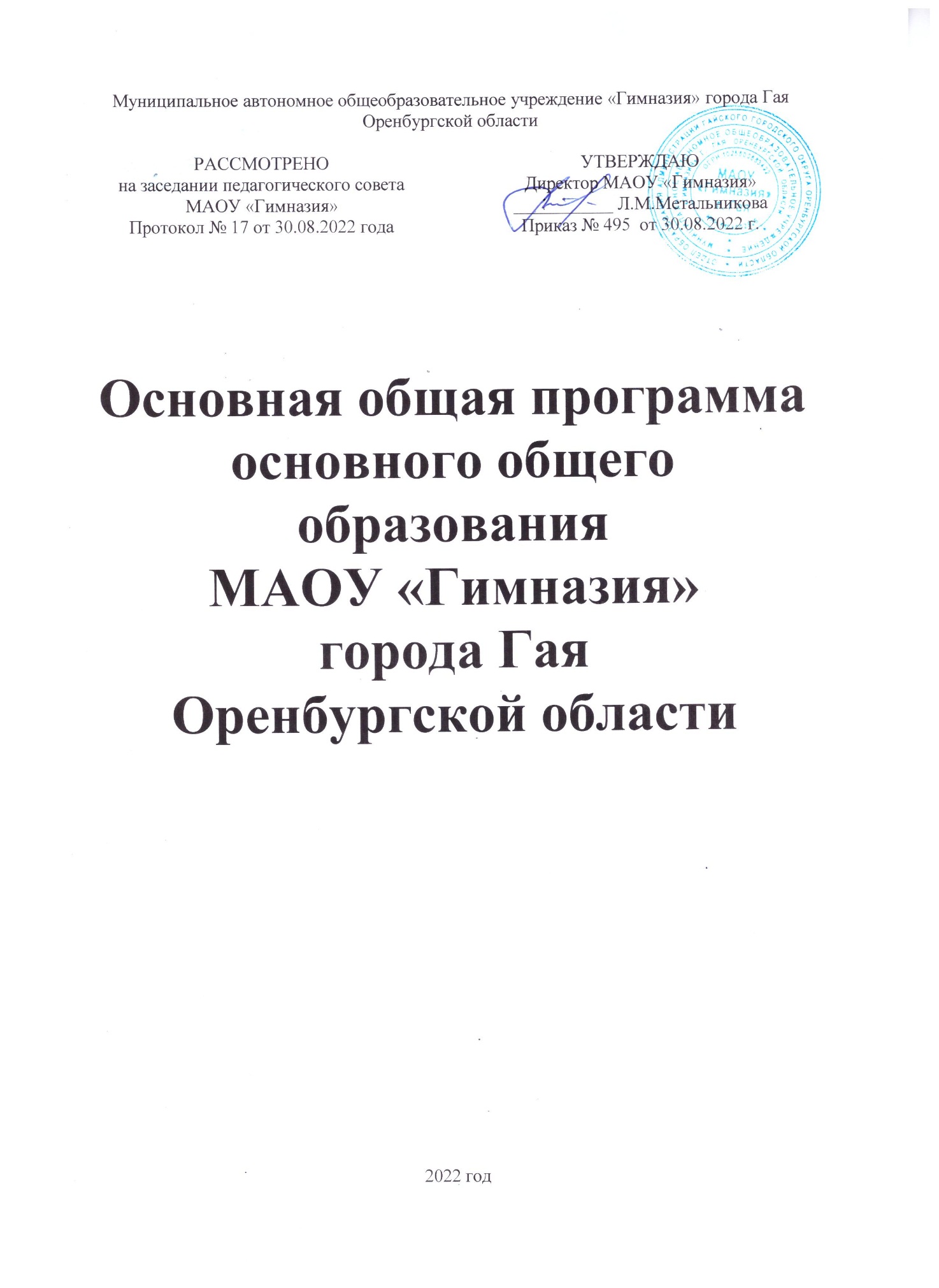 Основная образовательная программа основного общего образования МАОУ «Гимназия»города Гая Оренбургской области1. Целевой раздел примерной основной образовательной программы основного общего образования 1.1. Пояснительная записка 1.1.1. Цели реализации основной образовательной программы основного общего образования . 1.1.2. Принципы формирования и механизмы реализации основной образовательной программы основного общего образования 1.1.3. Общая характеристика примерной основной образовательной программы основного общего образования 1.2. Планируемые результаты освоения обучающимися основной образовательной программы основного общего образования: общая характеристика 1.3. Система оценки достижения планируемых результатов освоения основной образовательной программы . 1.3.1. Общие положения 1.3.2. Особенности оценки метапредметных и предметных результатов 1.3.3. Организация и содержание оценочных процедур 2. Содержательный раздел основной образовательной программы основного общего образования 2.1. Рабочие программы предметов, курсов, модулей (приложение)2.2. Программа формирования универсальных учебных действий у обучающихся2.2.1. Целевой раздел2.2.2. Содержательный раздел .2.2.3. Организационный раздел2.3. Программа воспитания2.3.1 Пояснительная записка2.3.2 Целевой раздел программы воспитания Цель и задачи воспитания обучающихся.Целевые ориентиры результатов воспитания.2.3.3. Содержательный раздел программы воспитания Уклад общеобразовательной организации.Виды, формы и содержание воспитательной деятельности.2.3.4. Организационный раздел программы воспитанияКадровое обеспечение.Нормативно-методическое обеспечение.Требования к условиям работы с детьми с особыми образовательными потребностями.Система поощрения социальной успешности и проявлений активной жизненной позиции обучающихся.2.3.5. Анализ воспитательного процесса.2.4. Программа коррекционной работы2.4.1. Цели, задачи и принципы построения программы коррекционнойработы2.4.2. Перечень и содержание направлений работы2.4.3. Механизмы реализации программы2.4.4. Требования к условиям реализации программы2.45. Планируемые результаты коррекционной работы 3. Организационный раздел основной  образовательной программы основного общегообразования3.1. Учебный план программы основного общего образования3.2. План внеурочной деятельности . . .3.2.1. Календарный учебный график3.2.2. План внеурочной деятельности3.3. Календарный план воспитательной  работы3.4. Характеристика условий реализации программы основного общего образования. 3.4.1. Описание кадровых условий реализации основной образовательной программыосновного общего образования 3.4.2. Описание психолого-педагогических условий реализации основной образовательной программы основного общего образования 3.4.3. Финансово-экономические условия реализации основной образовательной программы основного общего образования 1. ЦЕЛЕВОЙ РАЗДЕЛ ПРИМЕРНОЙ ОСНОВНОЙ ОБРАЗОВАТЕЛЬНОЙ ПРОГРАММЫ ОСНОВНОГО ОБЩЕГО ОБРАЗОВАНИЯ МАОУ «Гимназия» города Гая Оренбургской области1.1. ПОЯСНИТЕЛЬНАЯ ЗАПИСКАОсновная образовательная программа основного  общего образования (далее ООП ООО) МАОУ «Гимназия» города Гая Оренбургской области  разработана в соответствии с:Федеральным законом от 29 декабря 2012 г. № 273-ФЗ «Об образовании в РФ»;Приказом Министерства просвещения РФ от 31мая 2021 года №287 «Об утверждении федерального государственного образовательного стандарта основного общего образования»;Примерной основной образовательной программой основного общего образования[https://edsoo.ru/]Концепцией духовно-нравственного развития и воспитания личности гражданина России;Уставом МАОУ «Гимназия» города Гая оренбургской области           Данная программа является рабочей, т.е по мере внесения изменений в ФГОС ООО и накопления  опыта гимназии в нее будут вноситься изменения и дополнения.Основная образовательная программа основного общего образования является основным документом, определяющим содержание общего образования, а также регламентирующим образовательную деятельность гимназии в единстве урочной и внеурочной деятельности при учете установленного ФГОС соотношения обязательной части программы и части,формируемой участниками образовательного процесса.1.1.1. Цели реализации основной образовательной программы основного общего образованияЦелями  реализации основной образовательной программы основного общего образования  МАОУ «Гимназия» города Гая Оренбургской области (далее – гимназия)являются:становление и развитие социально активной личности обучающихся со сформированной российской гражданской идентичностью, ценностными установками и социально значимыми качествами;  осознание индивидом принадлежности к общности граждан Российской Федерации, способности, готовности и ответственности выполнения им своих гражданских обязанностей, пользования прав и активного участия в жизни государства, развития гражданского общества с учетом принятых в обществе правил и норм поведения достижение  обучающимися предметных результатов и обретение опыта по получению нового знания, его преобразованию и применению в учебных ситуациях и реальных жизненных условиях в процессе изучения учебных предметов с учетом специфики предметных областей, к которым они относятсядостижение выпускниками планируемых результатов: знаний, умений, навыков, компетенций и компетентностей, определяемых личностными, семейными, общественными, государственными потребностями и возможностями обучающегося среднего школьного возраста, индивидуальными особенностями его развития и состояния здоровья;освоение всеми обучающимися базовых навыков (в том числе когнитивных, социальных, эмоциональных), компетенций; развитие личностных качеств, необходимых для решения повседневных и нетиповых задач с целью адекватной ориентации в окружающем миреДостижение поставленных целей при разработке и реализации   основнойобразовательной программы основного общего образования МАОУ «Гимназия»       предусматривает решение следующих основных задач:обеспечить  соответствие  основной образовательной программы требованиям Федерального государственного образовательного стандарта основного общего образования (ФГОС ООО);обеспечить преемственность начального общего, основного общего, среднего общего образования;обеспечить доступность получения качественного основного общего образования, достижение планируемых результатов освоения основной образовательной программы основного общего образования всеми обучающимися, в том числе детьми-инвалидами и детьми с ОВЗ;установление требований к воспитанию и социализации обучающихся как части образовательной программы и соответствующему усилению  воспитательного потенциала гимназии, обеспечению индивидуализированного психолого-педагогического сопровождения каждого обучающегося, формированию образовательного базиса, основанного не только на знаниях, но и на соответствующем культурном уровне развития личности, созданию необходимых условий для ее самореализации;обеспечить эффективное сочетание урочных и внеурочных форм организации учебных занятий, взаимодействия всех участников образовательных отношений;взаимодействовать при реализации основной образовательной программы с социальными партнерами;выявить  и развивать способности обучающихся, в том числе детей, проявивших выдающиеся способности, детей с ОВЗ и инвалидов, их интересов через систему клубов, секций, студий и кружков, общественно полезную деятельность, в том числе с использованием возможностей образовательных организаций дополнительного образования;организовывать интеллектуальные и творческие соревнования,  проектную  и учебно-исследовательскую  деятельность ;участие обучающихся, их родителей (законных представителей), педагогических работников и  общественности в проектировании и развитии внутришкольной социальной среды, гимназического  уклада;организовать  включение обучающихся в процессы познания и преобразования внешкольной социальной среды  (города , округа и т.д.) для приобретения опыта реального управления и действия;обеспечить социальное и учебно-исследовательское проектирование, профессиональная ориентация обучающихся при поддержке педагогов, психолога, социального педагога, сотрудничество с базовыми предприятиями, учреждениями профессионального образования, центрами профессиональной работы;обеспечить  сохранение и укрепление физического, психологического и социального здоровьясоздать  специальные условия образования для обучающихся с ОВЗ с учетом их особых образовательных потребностей1.1.2. Принципы формирования и механизмы реализации основной образовательной программы основного общего образования В основе реализации основной образовательной программы лежит системно-деятельностный подход, который предполагает:воспитание и развитие качеств личности, отвечающих требованиям информационного общества, инновационной экономики, задачам построения российского гражданского общества на основе принципов толерантности, диалога культур и уважения его многонационального, поликультурного и поликонфессионального состава;формирование соответствующей целям общего образования социальной среды развития обучающихся в системе образования, переход к стратегии социального проектирования и конструирования на основе разработки содержания и технологий образования, определяющих пути и способы достижения желаемого уровня (результата) личностного и познавательного развития обучающихся;ориентацию на достижение цели и основного результата образования - развитие на основе освоения универсальных учебных действий, познания и освоения мира личности обучающегося, его активной учебно-познавательной деятельности, формирование его готовности к саморазвитию и непрерывному образованию;признание решающей роли содержания образования, способов организации образовательной деятельности и учебного сотрудничества в достижении целей личностного и социального развития обучающихся;учёт индивидуальных возрастных, психологических и физиологических особенностей обучающихся, роли, значения видов деятельности и форм общения при построении учебно-воспитательной деятельности и определении образовательно-воспитательных целей и путей их достижения;разнообразие индивидуальных образовательных траекторий и индивидуального развития каждого обучающегося, в том числе одарённых детей, детей инвалидов и детей с ограниченными возможностями здоровья.Программа сочетает принципы научной обоснованности и практической применимости; обеспечивает единство воспитательных, обучающих и развивающих целей и задач в образовательном процессе.Программа соответствует критериям полноты, необходимости и достаточности, т.е. позволяет решать поставленные цели и задачи на необходимом и достаточном материале, максимально приближаясь к разумному «минимуму».Программа подчинена принципу интеграции образовательных областей в соответствии с возрастными возможностями и особенностями обучающихся. Принцип интеграции предполагает взаимосвязь всех компонентов обучения, всех элементов системы, связь между системами, он является ведущим при разработке целеполагания, определения содержания воспитания и обучения, его форм и методов. Для реализации целей и задач ООП ООО будут применяться такие принципы построения учебно-воспитательной деятельности, как:Личностно-деятельностный принцип. Построение учебно-воспитательной деятельности в соответствии с личностными особенностями каждого ученика.Принцип вариативности. Свободная, самостоятельная, творческая успешная  саморазвивающаяся личность рождается только в ситуации выбора, в ситуации, где нет жестко определенного единственно верного ответа на поставленный вопрос, а есть варианты, каждый из которых имеет свои возможности и ограничения. Способность выбирать из разных вариантов оптимальный, лучший для конкретной ситуации – сегодня это основа успешной самореализации в условиях динамично меняющегося мира. Способность выбирать -  это и способность быть ответственным за результаты своего выбора. Важно помочь ребенку ощутить в себе ресурсы, делающие любой выбор возможным: уверенность в себе, гибкость мышления и поведения, рефлексия. Принцип культуросообразности. Воспитание человека с позитивным типом мышления, творческим подходом к собственной жизни немыслимо  вне контекста культуры. Важно дать ребенку возможность почувствовать себя как хранителем культурного наследия своей семьи, страны, человеческой цивилизации, так и творцом собственной культурной реальности, способным понимать  и принимать  культурные различия как норму современной жизни.С целью реализации государственно-общественного принципа управления  организацией, осуществляющей образовательную деятельность, разработка основной образовательной программы основного общего образования МАОУ «Гимназия» осуществляется с привлечением представителей Совета гимназии. Механизмы реализации программыОсновная образовательная программа основного общего образования МАОУ «Гимназия» реализуется с использованием внутренних и внешних ресурсов путем организации взаимодействия участников образовательных отношений в пределах образовательной организации и в рамках сетевого взаимодействия организаций.Внутренние ресурсы:•	кадровые (педагоги начального общего, основного общего, среднего общего образования, педагоги дополнительного образования, педагог-психолог, социальный педагог, учитель-логопед, педагог-библиотекарь);•	финансовые (бюджетные средства,  спонсорская помощь, гранты);•	материально-технические (оснащение оборудованием, в том числе учебно-методическим, всех помещений образовательной организации, создание специальных условий для обучающихся с ОВЗ);•	информационные (знания о конкретных обучающихся и ученических коллективах, о ходе и результатах процессов, осуществляемых гимназией в целом и каждым сотрудником в отдельности, а также профессиональный и жизненный опыт педагогов, администрации, прочих работников гимназии).      В качестве важного механизма реализации  программы следует обозначить социальное партнёрство, которое предполагает профессиональное взаимодействие образовательного учреждения с внешними ресурсами (организациями различных ведомств, общественными организациями и другими институтами общества).Социальное партнёрство включает:- сотрудничество с учреждениями образования и другими ведомствами по вопросам преемственности обучения, развития и адаптации, социализации, здоровьесбережения детей;- сотрудничество со средствами массовой информации, а также с негосударственными структурами, прежде всего с общественными объединениями;-  сотрудничество с родительской общественностьюСоциальное партнерствоВ организации работы с одаренными детьми организовано взаимодействие с :ГБУДО им. В.П.Поляничко (Государственное бюджетное учреждение дополнительного образования "Оренбургский областной дворец творчества детей и молодежи  им. В.П. Поляничко")Государственное автономное учреждение дополнительного образования «Оренбургский областной детско-юношеский многопрофильный центр»Оренбург, центр одаренных детей «Гагарин»Организации работы с детьми с ограниченными возможностями здоровья способствует взаимодействие с ТПМПК.         Для  решения совокупности различных образовательных задач, программа  также предполагает использование  следующих современных механизмов реализации образовательного процесса:подготовка детей и родителей к ситуации выбора образовательных услуг (учет как индивидуально-возрастных особенности обучающихся, так и уровень обучения, соответственно и готовность субъектов образовательного процесса к выбору элементов образовательной программы и форм ее реализации); проектирование индивидуальных образовательных программ  (В его основе лежит понятие «индивидуальный учебный план», т.е. «…учебный план, обеспечивающий освоение образовательной программы на основе индивидуализации ее содержания с учетом особенностей и образовательных потребностей конкретного обучающегося». Согласно Федеральному закону Российской Федерации «Об образовании в Российской Федерации» (п. 23, ст. 2) такие учебные планы могут разрабатываться для развития потенциала обучающихся, прежде всего одаренных детей и детей с ограниченными возможностями здоровья, а их реализация может осуществляться в том числе с помощью дистанционного образования (ст. 16 Федерального закона Российской Федерации «Об образовании в Российской Федерации»).) ; современные типы и формы уроков, занятий  (механизм направлен на организацию продуктивной совместной деятельности учителя и обучающихся. В образовательном процессе могут использоваться следующие виды урочных (аудиторных) и внеаудиторных занятий как классических, так и современных: постановки и решения учебной задачи, моделирования, решения частных задач с применением открытого способа, открытия нового знания, общеметодологической направленности, развивающего контроля, исследования и др. Дидактические элементы этих уроков способствуют не только формированию современных образовательных результатов, но могут использоваться как в классах и группах различной наполняемости, так и в рамках индивидуального обучения); психолого-педагогическое сопровождение индивидуального образовательного процесса;мониторинг индивидуального развития школьников.       Контроль качества образования осуществляется с помощью внутренней системы оценки качества образования (ВСОКО) гимназии, которая регламентируется положением о ВСОКО. Работа системы осуществляется посредством планирования контроля основных направлений деятельности гимназии, в том числе проведения разнообразных видов мониторингов, направленных на получение сведений о качестве образовательных результатов обучающихся, реализации образовательной деятельности и условий, которые ее обеспечивают.1.1.3. Общая характеристика примерной основной образовательной программы основного общего образованияОсновная образовательная программа основного общего образования (далее – ООП ООО) МАОУ «Гимназия» разработана в соответствии с требованиями федерального государственного образовательного стандарта основного общего образования (далее — ФГОС ООО) к структуре основной образовательной программы, определяет цель, задачи, планируемые результаты, содержание и организацию образовательной деятельности при получении начального общего образования в образовательной организации. При разработке ООП ООО учтены результаты самообследования, в том числе функционирования ВСОКО, анализ образовательных потребностей и запросы участников образовательных отношений.Основная образовательная программа сформирована  с учётом психолого-педагогических особенностей развития детей 11-15 лет, связанных:с переходом от учебных действий, характерных для начальной школы и осуществляемых только совместно с классом как учебной общностью и под руководством учителя, от способности только осуществлять принятие заданной педагогом и осмысленной цели, к овладению этой учебной деятельностью на уровне основной школы в единстве мотивационно-смыслового и операционно-технического компонентов, становление которой осуществляется в форме учебного исследования, к новой внутренней позиции обучающегося - направленности на самостоятельный познавательный поиск, постановку учебных целей, освоение и самостоятельное осуществление контрольных и оценочных действий; инициативу в организации учебного сотрудничества;с осуществлением на каждом возрастном уровне (11-13 лет и 13-15 лет), благодаря развитию рефлексии общих способов действий и возможностей их переноса в различные учебно-предметные области, качественного преобразования учебных действий моделирования, контроля и оценки и перехода от самостоятельной постановки обучающимися новых учебных задач к развитию способности проектирования собственной учебной деятельности и построению жизненных планов во временной перспективе;с формированием у обучающегося научного типа мышления, который ориентирует его на общекультурные образцы, нормы, эталоны и закономерности взаимодействия с окружающим миром;с овладением коммуникативными средствами и способами организации кооперации и сотрудничества; развитием учебного сотрудничества, реализуемого в отношениях обучающихся с учителем и сверстниками;с изменением формы организации учебной деятельности и учебного сотрудничества – от классно-урочной к лабораторно-семинарской и лекционно-лабораторной исследовательской; с освоением нового содержания и технологий образования, определяющих пути и способы достижения социально-желаемого уровня личностного и познавательного развития обучающихся на каждом из возрастных этапов.Переход обучающегося в основную школу совпадает с предкритической фазой развития ребенка – с переходом к кризису младшего подросткового возраста (11-13 лет, 5-7 классы), характеризующемуся началом перехода от детства к взрослости, при котором центральным и специфическим новообразованием в личности подростка является возникновение и развитие у него самосознания - представления о том, что он уже не ребенок, т.е. чувство взрослости, а также внутренней переориентацией подростка с правил и ограничений, связанных с «моралью послушания», на нормы поведения взрослых;Второй этап подросткового развития (14-15 лет, 8-9 классы) характеризуется:бурным, скачкообразным характером развития, т.е. происходящими за сравнительно короткий срок многочисленными качественными изменениями прежних особенностей, интересов и отношений ребенка, появлением у подростка значительных субъективных трудностей и переживаний;стремлением подростка к общению и совместной деятельности со сверстниками;особой чувствительностью к морально-этическому «кодексу товарищества», в котором заданы важнейшие нормы социального поведения взрослого мира;процессом перехода от детства к взрослости, отражающимся в его характеристике как «переходного», «трудного» или «критического»;обостренной, с одной стороны, в связи с возникновением чувства взрослости восприимчивостью к усвоению норм, ценностей и способов поведения, которые существуют в мире взрослых и в их отношениях, порождающую фактически интенсивное формирование на данном возрастном этапе нравственных понятий и убеждений, выработку принципов, моральное развитие личности;сложными поведенческими проявлениями, с другой стороны, вызванными противоречием между потребностью в признании их взрослым со стороны окружающих и собственной неуверенностью в этом (нормативный кризис с его кульминационной точкой подросткового кризиса независимости, проявляющегося в разных формах непослушания, сопротивления и протеста);изменением социальной ситуации развития - ростом информационных перегрузок и изменением характера и способа общения и социальных взаимодействий – объемы и способы получения информации (СМИ, телевидение, Интернет).Учет особенностей подросткового возраста, успешность и своевременность формирования новообразований познавательной сферы, качеств и свойств личности связывается с активной позицией учителя, а также с адекватностью построения учебно-воспитательной деятельности и выбора условий и методик обучения. Объективно необходимое для подготовки к будущей жизни подростка развитие его социальной взрослости требует и от родителей (законных представителей) решения соответствующей задачи воспитания подростка в семье, смены прежнего типа отношений на новый.       ООП ООО опирается на социальный заказ законных представителей обучающихся. Содержание основной образовательной программы основного общего образования сформировано с учётом потребностей обучающихся  и их родителей. Ежегодно с этой целью проводится анкетирование обучающихся по выбору курсов внеурочной деятельности,  на уровень преподавания ряда предметов, на включение в учебный план предметов.  На основании результатов анкетирования составляется проект учебного плана и плана внеурочной деятельности на учебный год.  На родительском собрании родители обучающихся знакомятся  с проектом перспективного учебного плана и проектом плана внеурочной деятельности обучающихся. В сентябре обучающиеся и их родители делают  выбор курсов внеурочной деятельности, формируются группы  и составляется расписание занятий.Родители обучающихся ознакомлены с их правами и обязанностями в части формирования и реализации основной образовательной программы основного общего образования, установленными законодательством Российской Федерации и Уставом МАОУ «Гимназия»;- с нормативно-правовыми документами, регламентирующими осуществление учебно-воспитательной деятельности.Права и обязанности родителей (законных представителей) обучающихся в части, касающейся участия в формировании и обеспечении освоения всеми детьми основной образовательной программы основного общего образования, конкретизируются  и закрепляются в заключённом между ними и МАОУ «Гимназия» договоре, отражающем ответственность субъектов образования за конечные результаты освоения основной образовательной программы.         Содержание основной образовательной программы основного  общего образования образовательной организации отражает требования ФГОС ООО и группируется в три основных раздела: целевой, содержательный и организационный.Целевой раздел определяет общее назначение, цели, задачи и планируемые результаты реализации ООП ООО, конкретизированные в соответствии с требованиями ФГОС ООО и учитывающие региональные, национальные и этнокультурные особенности контингента, а также способы определения достижения этих целей и результатов.Целевой раздел включает:пояснительную записку;планируемые результаты освоения обучающимися ООП ООО;систему оценки достижения планируемых результатов освоения ООП ООО.Содержательный раздел включает образовательные программы, ориентированные на достижение предметных,  метапредметных и личностных результатов:рабочие программы учебных предметов, учебных курсов (в том числе внеурочной деятельности), учебных модулей;программу формирования универсальных учебных действий у обучающихся;рабочую программу воспитания;программу коррекционной работыОрганизационный раздел устанавливает общие рамки организации образовательного процесса, а также механизмы и условия реализации компонентов основной образовательной программы основного  общего образования.Организационный раздел включает:учебный план;план внеурочной деятельности;календарный учебный график;календарный план воспитательной работы, содержащий перечень событий и мероприятий воспитательной направленности, которые организуются и проводятся МАОУ «Гимназия»  или в которых гимназия  принимает участие в учебном году или периоде обучения;характеристику условий реализации ООП ООО в соответствии с требованиями ФГОС ООО. 1.2. Планируемые результаты освоения обучающимися основной образовательной программы основного общего образования: общая характеристикаОбщие положенияПланируемые результаты освоения основной образовательной программы  основного общего образования (ООП ООО) представляют собой систему ведущих целевых установок и ожидаемых результатов освоения всех компонентов, составляющих содержательную основу образовательной программы. Они обеспечивают связь между требованиями ФГОС ООО, образовательным процессом и системой оценки результатов освоения ООП ООО, выступая содержательной и критериальной основой для разработки программ учебных предметов, курсов, учебно-методической литературы, программ воспитания и социализации, с одной стороны, и системы оценки результатов – с другой.В соответствии с требованиями ФГОС ООО система планируемых результатов - личностных, метапредметных и предметных-  устанавливает и описывает классы учебно-познавательных и учебно-практических задач, которые осваивают учащиеся в ходе обучения, особо выделяя среди них те, которые выносятся на итоговую оценку, в том числе государственную итоговую аттестацию выпускников. Успешное выполнение этих задач требуетот учащихся овладения системой учебных действий (универсальных и специфических для каждого учебного предмета: регулятивных, коммуникативных, познавательных) с учебным материалом и, прежде всего, с опорным учебным материалом, служащим основой для последующего обучения.В соответствии с реализуемой ФГОС ООО деятельностной парадигмой образования система планируемых результатов строится на основе уровневого подхода: выделения ожидаемого уровня актуального развития большинства обучающихся и ближайшей перспективы их развития. Такой подход позволяет определять динамическую картину развития обучающихся,поощрять продвижение обучающихся, выстраивать индивидуальные траектории обучения с учетом зоны ближайшего развития ребенкаСтруктура планируемых результатовПланируемые результаты опираются на ведущие целевые установки, отражающие основной, сущностный вклад каждой изучаемой программы в развитие личности обучающихся, их способностей.В структуре планируемых результатов выделяется следующие группы:Личностные результаты включают готовность и способность обучающихся к саморазвитию и личностному самоопределению, сформированность их мотивации к обучению и целенаправленной познавательной деятельности, системы значимых социальных и межличностных отношений, ценностно-смысловых установок, отражающих личностные и гражданские позиции в деятельности, социальные компетенции, правосознание, способность ставить цели и строить жизненные планы, способность к осознанию российской идентичности в поликультурном социуме.Метапредметные результаты включают освоенные обучающимися межпредметные понятия и универсальные учебные действия (регулятивные, познавательные, коммуникативные), способность их использования в учебной, познавательной и социальной практике, самостоятельность планирования и осуществления учебной деятельности и организации учебного сотрудничества с педагогами и сверстниками, построение индивидуальной образовательной траектории.Предметные результаты включают освоенные обучающимися в ходе изучения учебного предмета умения, специфические для данной предметной области, виды деятельности по получению нового знания в рамках учебного предмета, его преобразованию и применению в учебных, учебно-проектных и социально-проектных ситуациях, формирование научного типа мышления, научных представлений о ключевых теориях, типах и видах отношений, владение научной терминологией, ключевыми понятиями, методами и приемами.Подобная структура представления планируемых результатов подчеркивает тот факт, что при организации образовательного процесса, направленного на реализацию и достижение планируемых результатов, от учителя требуется использование таких педагогических технологий, которые основаны на дифференциации требований к подготовке обучающихся.Личностные результатыЛичностные результаты освоения программы основного общего образования достигаются в единстве учебной и воспитательной деятельности МАОУ «Гимназия» в соответствии с традиционными российскими социокультурными и духовно-нравственными ценностями, принятыми в обществе правилами и нормами поведения, и способствуют процессам самопознания, самовоспитания и саморазвития, формирования внутренней позиции личности.Личностные результаты освоения программы основного общего образования должны отражают готовность обучающихся руководствоваться системой позитивных ценностных ориентаций и расширение опыта деятельности на ее основе и в процессе реализации основных направлений воспитательной деятельности, в том числе в части:Гражданского воспитания:готовность к выполнению обязанностей гражданина и реализации его прав, уважение прав, свобод и законных интересов других людей;активное участие в жизни семьи, Организации, местного сообщества, родного края, страны;неприятие любых форм экстремизма, дискриминации;понимание роли различных социальных институтов в жизни человека;представление об основных правах, свободах и обязанностях гражданина, социальных нормах и правилах межличностных отношений в поликультурном и многоконфессиональном обществе;представление о способах противодействия коррупции;готовность к разнообразной совместной деятельности, стремление к взаимопониманию и взаимопомощи, активное участие в школьном самоуправлении;готовность к участию в гуманитарной деятельности (волонтерство, помощь людям, нуждающимся в ней).Патриотического воспитания:осознание российской гражданской идентичности в поликультурном и многоконфессиональном обществе, проявление интереса к познанию родного языка, истории, культуры Российской Федерации, своего края, народов России;ценностное отношение к достижениям своей Родины - России, к науке, искусству, спорту, технологиям, боевым подвигам и трудовым достижениям народа;уважение к символам России, государственным праздникам, историческому и природному наследию и памятникам, традициям разных народов, проживающих в родной стране.Духовно-нравственного воспитания:ориентация на моральные ценности и нормы в ситуациях нравственного выбора;готовность оценивать свое поведение и поступки, поведение и поступки других людей с позиции нравственных и правовых норм с учетом осознания последствий поступков;активное неприятие асоциальных поступков, свобода и ответственность личности в условиях индивидуального и общественного пространства.Эстетического воспитания:восприимчивость к разным видам искусства, традициям и творчеству своего и других народов, понимание эмоционального воздействия искусства; осознание важности художественной культуры как средства коммуникации и самовыражения;понимание ценности отечественного и мирового искусства, роли этнических культурных традиций и народного творчества;стремление к самовыражению в разных видах искусства.Физического воспитания, формирования культуры здоровья и эмоционального благополучия:осознание ценности жизни;ответственное отношение к своему здоровью и установка на здоровый образ жизни (здоровое питание, соблюдение гигиенических правил, сбалансированный режим занятий и отдыха, регулярная физическая активность);сознание последствий и неприятие вредных привычек (употребление алкоголя, наркотиков, курение) и иных форм вреда для физического и психического здоровья;соблюдение правил безопасности, в том числе навыков безопасного поведения в интернет- среде;способность адаптироваться к стрессовым ситуациям и меняющимся социальным, информационным и природным условиям, в том числе осмысляя собственный опыт и выстраивая дальнейшие цели;умение принимать себя и других, не осуждая;умение осознавать эмоциональное состояние себя и других, умение управлять собственным эмоциональным состоянием;сформированность навыка рефлексии, признание своего права на ошибку и такого же права другого человека.Трудового воспитания:установка на активное участие в решении практических задач (в рамках семьи, Организации, города, округа, области) технологической и социальной направленности, способность инициировать, планировать и самостоятельно выполнять такого рода деятельность;интерес к практическому изучению профессий и труда различного рода, в том числе на основе применения изучаемого предметного знания;осознание важности обучения на протяжении всей жизни для успешной профессиональной деятельности и развитие необходимых умений для этого;готовность адаптироваться в профессиональной среде;уважение к труду и результатам трудовой деятельности;осознанный выбор и построение индивидуальной траектории образования и жизненных планов с учетом личных и общественных интересов и потребностей.Экологического воспитания:ориентация на применение знаний из социальных и естественных наук для решения задач в области окружающей среды, планирования поступков и оценки их возможных последствий для окружающей среды;повышение уровня экологической культуры, осознание глобального характера экологических проблем и путей их решения;активное неприятие действий, приносящих вред окружающей среде;осознание своей роли как гражданина и потребителя в условиях взаимосвязи природной, технологической и социальной сред;готовность к участию в практической деятельности экологической направленности.Ценности научного познания:ориентация в деятельности на современную систему научных представлений об основных закономерностях развития человека, природы и общества, взаимосвязях человека с природной и социальной средой;овладение языковой и читательской культурой как средством познания мира;овладение основными навыками исследовательской деятельности, установка на осмысление опыта, наблюдений, поступков и стремление совершенствовать пути достижения индивидуального и коллективного благополучия.Личностные результаты, обеспечивающие адаптацию обучающегося к изменяющимся условиям социальной и природной среды, включают:освоение обучающимися социального опыта, основных социальных ролей, соответствующих ведущей деятельности возраста, норм и правил общественного поведения, форм социальной жизни в группах и сообществах, включая семью, группы, сформированные по профессиональной деятельности, а также в рамках социального взаимодействия с людьми из другой культурной среды;способность обучающихся во взаимодействии в условиях неопределенности, открытость опыту и знаниям других;способность действовать в условиях неопределенности, повышать уровень своей компетентности через практическую деятельность, в том числе умение учиться у других людей, осознавать в совместной деятельности новые знания, навыки и компетенции из опыта других;навык выявления и связывания образов, способность формирования новых знаний, в том числе способность формулировать идеи, понятия, гипотезы об объектах и явлениях, в том числе ранее не известных, осознавать дефициты собственных знаний и компетентностей, планировать свое развитие;умение распознавать конкретные примеры понятия по характерным признакам, выполнять операции в соответствии с определением и простейшими свойствами понятия, конкретизировать понятие примерами, использовать понятие и его свойства при решении задач (далее - оперировать понятиями), а также оперировать терминами и представлениями в области концепции устойчивого развития;умение анализировать и выявлять взаимосвязи природы, общества и экономики;умение оценивать свои действия с учетом влияния на окружающую среду, достижений целей и преодоления вызовов, возможных глобальных последствий;способность обучающихся осознавать стрессовую ситуацию, оценивать происходящие изменения и их последствия;воспринимать стрессовую ситуацию как вызов, требующий контрмер;оценивать ситуацию стресса, корректировать принимаемые решения и действия;формулировать и оценивать риски и последствия, формировать опыт, уметь находить позитивное в произошедшей ситуации;быть готовым действовать в отсутствие гарантий успеха.Метапредметные результаты освоения ООП ООООвладение универсальными учебными познавательными действиями:1) базовые логические действия:выявлять и характеризовать существенные признаки объектов (явлений);устанавливать существенный признак классификации, основания для обобщения и сравнения, критерии проводимого анализа;с учетом предложенной задачи выявлять закономерности и противоречия в рассматриваемых фактах, данных и наблюдениях;предлагать критерии для выявления закономерностей и противоречий;выявлять дефициты информации, данных, необходимых для решения поставленной задачи;выявлять причинно-следственные связи при изучении явлений и процессов;делать выводы с использованием дедуктивных и индуктивных умозаключений, умозаключений по аналогии, формулировать гипотезы о взаимосвязях;самостоятельно выбирать способ решения учебной задачи (сравнивать несколько вариантов решения, выбирать наиболее подходящий с учетом самостоятельно выделенных критериев);2) базовые исследовательские действия:использовать вопросы как исследовательский инструмент познания;формулировать вопросы, фиксирующие разрыв между реальным и желательным состоянием ситуации, объекта, самостоятельно устанавливать искомое и данное;формировать гипотезу об истинности собственных суждений и суждений других, аргументировать свою позицию, мнение;проводить по самостоятельно составленному плану опыт, несложный эксперимент, небольшое исследование по установлению особенностей объекта изучения, причинно- следственных связей и зависимостей объектов между собой;оценивать на применимость и достоверность информации, полученной в ходе исследования (эксперимента);самостоятельно формулировать обобщения и выводы по результатам проведенного наблюдения, опыта, исследования, владеть инструментами оценки достоверности полученных выводов и обобщений;прогнозировать возможное дальнейшее развитие процессов, событий и их последствия в аналогичных или сходных ситуациях, выдвигать предположения об их развитии в новых условиях и контекстах;3) работа с информацией:применять различные методы, инструменты и запросы при поиске и отборе информации или данных из источников с учетом предложенной учебной задачи и заданных критериев;выбирать, анализировать, систематизировать и интерпретировать информацию различных видов и форм представления; и ту же идею,версию) в различных информационных источниках;самостоятельно выбирать оптимальную форму представления информации и иллюстрировать решаемые задачи несложными схемами, диаграммами, иной графикой и их комбинациями;оценивать надежность информации по критериям, предложенным педагогическимработником или сформулированным самостоятельно;эффективно запоминать и систематизировать информацию.Овладение системой универсальных учебных познавательных действий обеспечивает сформированность когнитивных навыков у обучающихся.Овладение универсальными учебными коммуникативными действиями:1) общение:воспринимать и формулировать суждения, выражать эмоции в соответствии с целями и условиями общения;выражать себя (свою точку зрения) в устных и письменных текстах;распознавать невербальные средства общения, понимать значение социальных знаков, знать и распознавать предпосылки конфликтных ситуаций и смягчать конфликты, вести переговоры;понимать намерения других, проявлять уважительное отношение к собеседнику и в корректной форме формулировать свои возражения;в ходе диалога и (или) дискуссии задавать вопросы по существу обсуждаемой темы и высказывать идеи, нацеленные на решение задачи и поддержание благожелательности общения;сопоставлять свои суждения с суждениями других участников диалога, обнаруживать различие и сходство позиций;публично представлять результаты выполненного опыта (эксперимента, исследования, проекта);самостоятельно выбирать формат выступления с учетом задач презентации и особенностейаудитории и в соответствии с ним составлять устные и письменные тексты с использованием иллюстративных материалов;2) совместная деятельность:понимать и использовать преимущества командной и индивидуальной работы при решении конкретной проблемы, обосновывать необходимость применения групповых форм взаимодействия при решении поставленной задачи;принимать цель совместной деятельности, коллективно строить действия по ее достижению: распределять роли, договариваться, обсуждать процесс и результат совместной работы;уметь обобщать мнения нескольких людей, проявлять готовность руководить, выполнять поручения, подчиняться;планировать организацию совместной работы, определять свою роль (с учетом предпочтений и возможностей всех участников взаимодействия), распределять задачи между членами команды, участвовать в групповых формах работы (обсуждения, обмен мнениями, "мозговые штурмы" и иные);выполнять свою часть работы, достигать качественного результата по своему направлению и координировать свои действия с другими членами команды;оценивать качество своего вклада в общий продукт по критериям, самостоятельно сформулированным участниками взаимодействия;сравнивать результаты с исходной задачей и вклад каждого члена команды в достижение результатов, разделять сферу ответственности и проявлять готовность к предоставлению отчета перед группой.Овладение системой универсальных учебных коммуникативных действий обеспечивает сформированность социальных навыков и эмоционального интеллекта обучающихся.Овладение универсальными учебными регулятивными действиями:1) самоорганизация:выявлять проблемы для решения в жизненных и учебных ситуациях;ориентироваться в различных подходах принятия решений (индивидуальное, принятие решения в группе, принятие решений группой);самостоятельно составлять алгоритм решения задачи (или его часть), выбирать способ решения учебной задачи с учетом имеющихся ресурсов и собственных возможностей,аргументировать предлагаемые варианты решений;составлять план действий (план реализации намеченного алгоритма решения),корректировать предложенный алгоритм с учетом получения новых знаний об изучаемом объекте;делать выбор и брать ответственность за решение;2) самоконтроль:владеть способами самоконтроля, самомотивации и рефлексии;давать адекватную оценку ситуации и предлагать план ее изменения;учитывать контекст и предвидеть трудности, которые могут возникнуть при решении учебной задачи, адаптировать решение к меняющимся обстоятельствам;объяснять причины достижения (недостижения) результатов деятельности, давать оценку приобретенному опыту, уметь находить позитивное в произошедшей ситуации;вносить коррективы в деятельность на основе новых обстоятельств, изменившихся ситуаций, установленных ошибок, возникших трудностей;оценивать соответствие результата цели и условиям;3) эмоциональный интеллект:различать, называть и управлять собственными эмоциями и эмоциями других;выявлять и анализировать причины эмоций;ставить себя на место другого человека, понимать мотивы и намерения другого;регулировать способ выражения эмоций;4) принятие себя и других:осознанно относиться к другому человеку, его мнению;признавать свое право на ошибку и такое же право другого;принимать себя и других, не осуждая;открытость себе и другим;осознавать невозможность контролировать все вокруг.Овладение системой универсальных учебных регулятивных действий обеспечивает формирование смысловых установок личности (внутренняя позиция личности) и жизненных навыков личности (управления собой, самодисциплины, устойчивого поведения).Предметные результатыПредметные результаты освоения программы основного общего образования с учетом специфики содержания предметных областей, включающих конкретные учебные предметы, ориентированы на применение знаний, умений и навыков обучающимися в учебных ситуациях иреальных жизненных условиях, а также на успешное обучение на следующем уровнеобразования.      Требования к освоению предметных результатов программ основного общего образования на базовом и углубленном уровнях на основе их преемственности и единства их содержания обеспечивают возможность изучения учебных предметов углубленного уровня, в том числе по индивидуальным учебным планам, с использованием сетевой формы реализации образовательных программ, электронного обучения и дистанционных образовательных технологий, в том числе в целях эффективного освоения обучающимися иных учебных предметов базового уровня, включая формирование у обучающихся способности знать определение понятия, знать и уметь доказывать свойства и признаки, характеризовать связи с другими понятиями, представляя одно понятие как часть целого комплекса, использовать понятие и его свойства при проведении рассуждений, доказательства и решении задач (далее – свободно оперировать понятиями), решать задачи более высокого уровня сложности. 1.3. Система оценки достижения планируемых результатов освоения основной образовательной программы 1.3.1. Общие положения Система оценки достижения планируемых результатов (далее – система оценки) является частью системы оценки и управления качеством образования в МАОУ «Гимназия»  Основными направлениями и целями оценочной деятельности в МАОУ «Гимназия» в соответствии с требованиями ФГОС ООО являются:оценка образовательных достижений обучающихся на различных этапах обучения как основа их промежуточной и итоговой аттестации, а также основа процедур внутреннего мониторинга образовательной организации, мониторинговых исследований муниципального регионального и федерального уровней;оценка результатов деятельности педагогических кадров как основа аттестационных процедур;оценка результатов деятельности МАОУ «Гимназия» как основа аккредитационных процедур.Основным объектом системы оценки, ее содержательной и критериальной базой выступают требования ФГОС, которые конкретизируются в планируемых результатах освоения обучающимися ООП ООО МАОУ «Гимназия»Система оценки включает процедуры внутренней и внешней оценки.Внутренняя оценка включает:стартовую диагностику,текущую и тематическую оценку,портфолио,внутришкольный мониторинг образовательных достижений,промежуточную и итоговую аттестацию обучающихся.К внешним процедурам относятся:государственная итоговая аттестация,независимая оценка качества образованиямониторинговые исследования муниципального, регионального и федерального уровней.Особенности каждой из указанных процедур описаны в пункте «Организация и содержание оценочных процедур».В соответствии с ФГОС ООО система оценки МАОУ «Гимназия»  реализует системно- деятельностный, уровневый и комплексный подходы к оценке образовательных достижений.        Системно-деятельностный подход к оценке образовательных достижений проявляется в оценке способности учащихся к решению учебно-познавательных и учебно-практических задач. Он обеспечивается содержанием и критериями оценки, в качестве которых выступают планируемые результаты обучения, выраженные в деятельностной форме.         Уровневый подход служит важнейшей основой для организации индивидуальной работы с учащимися. Он реализуется как по отношению к содержанию оценки, так и к представлению и интерпретации результатов измерений. Уровневый подход к содержанию оценки обеспечивается структурой планируемых результатов. Процедуры внутришкольного мониторинга (в том числе, для аттестации педагогических кадров и оценки деятельности МАОУ «Гимназия») строятся на планируемых результатах. Процедуры независимой оценки качества образования и мониторинговых исследований различного уровня опираются на планируемые результаты, представленные во всех трех блоках.Уровневый подход к представлению и интерпретации результатов реализуется за счет фиксации различных уровней достижения обучающимися планируемых результатов.Достижение базового уровня свидетельствует о способности обучающихся решать типовые учебные задачи, целенаправленно отрабатываемые со всеми учащимися в ходе учебного процесса. Овладение базовым уровнем является достаточным для продолжения обучения и усвоения последующего материала.Комплексный подход к оценке образовательных достижений реализуется с помощью:оценки предметных и метапредметных результатов;использования комплекса оценочных процедур (стартовой, текущей, тематической, промежуточной) как основы для оценки динамики индивидуальных образовательных достижений и для итоговой оценки;использования контекстной информации (особенности обучающихся, условия в процессе обучения и др.) для интерпретации полученных результатов в целях управления качеством образования;использования разнообразных методов и форм оценки, взаимно дополняющих друг друга (стандартизированных устных и письменных работ, проектов, практических работ, командных, исследовательских, творческих работ, самоанализа и самооценки, взаимооценки, наблюдения, испытаний (тестов), динамических показателей усвоения знаний и развитие умений, в том числе формируемых с использованием цифровых технологий.1.3.2. Особенности оценки метапредметных и предметных результатов . Особенности оценки личностных результатовФормирование личностных результатов обеспечивается в ходе реализации всех компонентов образовательного процесса, включая внеурочную деятельность.Основным объектом оценки личностных результатов в основной школе служит сформированность универсальных учебных действий, включаемых в следующие три основные блока:1. сформированность основ гражданской идентичности личности;2. сформированность индивидуальной учебной самостоятельности, включая умение строить жизненные профессиональные планы с учетом конкретных перспектив социального развития;3. сформированность социальных компетенций, включая ценностно-смысловые установки и моральные нормы, опыт социальных и межличностных отношений, правосознание.В соответствии с требованиями ФГОС достижение личностных результатов не выносится на итоговую оценку обучающихся, а является предметом оценки эффективности воспитательно- образовательной деятельности МАОУ «Гимназия»  и образовательных систем разного уровня.Поэтому оценка этих результатов образовательной деятельности осуществляется в ходе внешних неперсонифицированных мониторинговых исследований. Инструментарий для них  разрабатывается централизованно на федеральном или региональном уровне и основывается на профессиональных методиках психолого-педагогической диагностики.Во внутришкольном мониторинге в целях оптимизации личностного развития учащихся возможна оценка сформированности отдельных личностных результатов, проявляющихся в:соблюдении норм и правил поведения, принятых в МАОУ «Гимназия»;участии в общественной жизни МАОУ «Гимназия», ближайшего социального окружения, страны, общественно-полезной деятельности;ответственности за результаты обучения;готовности и способности делать осознанный выбор своей образовательной траектории, в том числе выбор профессии;ценностно-смысловых установках обучающихся, формируемых средствами различных предметов в рамках системы общего образования.Внутришкольный мониторинг организуется администрацией МАОУ «Гимназия» и осуществляется классным руководителем преимущественно на основе ежедневных наблюдений в ходе учебных занятий и внеурочной деятельности, которые обобщаются в конце учебного года и представляются в виде характеристики. Любое использование данных, полученных в ходе мониторинговых исследований, возможно только в соответствии с Федеральным законом от 17.07.2006 №152-ФЗ «О персональных данных».Особенности оценки метапредметных результатов       Оценка метапредметных результатов представляет собой оценку достижения планируемых результатов освоения основной образовательной программы, которые представлены в междисциплинарной программе формирования универсальных учебных действий (разделы «Регулятивные универсальные учебные действия», «Коммуникативные универсальные учебные действия», «Познавательные универсальные учебные действия»).Формирование метапредметных результатов обеспечивается за счет всех учебных предметов и внеурочной деятельности.Основным объектом и предметом оценки метапредметных результатов является овладение:универсальными учебными познавательными действиями (замещение, моделирование, кодирование и декодирование информации, логические операции, включая общие приемы решения задач);универсальными учебными коммуникативными действиями (приобретение умения учитывать позицию собеседника, организовывать и осуществлять сотрудничество, взаимодействие с педагогическими работниками и со сверстниками, адекватно передавать информацию и отображать предметное содержание и условия деятельности и речи, учитывать разные мнения и интересы, аргументировать и обосновывать свою позицию, задавать вопросы, необходимые для организации собственной деятельности и сотрудничества с партнером);универсальными учебными регулятивными действиями (способность принимать и сохранять учебную цель и задачу, планировать ее реализацию, контролировать и оценивать свои действия, вносить соответствующие коррективы в их выполнение, ставить новые учебные задачи, проявлять познавательную инициативу в учебном сотрудничестве, осуществлять констатирующий и предвосхищающий контроль по результату и способу действия, актуальный контроль на уровне произвольного внимания).Оценка достижения метапредметных результатов осуществляется администрацией МБОУ «Гимназия»  в ходе внутришкольного мониторинга. Содержание и периодичность внутришкольного мониторинга устанавливается решением педагогического совета.Инструментарий строится на межпредметной основе и может включать диагностические материалы по оценке читательской и цифровой грамотности, сформированности регулятивных, коммуникативных и познавательных учебных действий.Формы оценки:читательской грамотности служит письменная работа на межпредметной основе;ИКТ-компетентности – практическая работа в сочетании с письменной (компьютеризованной) частью;сформированности регулятивных, коммуникативных и познавательных учебных действий - наблюдение за ходом выполнения групповых и индивидуальных учебных исследований и проектов.Каждый из перечисленных видов диагностик проводится с периодичностью не менее, чем один раз в два года.Основной процедурой итоговой оценки достижения метапредметных результатов является защита итогового индивидуального проекта.Итоговой проект представляет собой учебный проект, выполняемый обучающимся в рамках одного или нескольких учебных предметов с целью продемонстрировать свои достижения в самостоятельном освоении содержания избранных областей знаний и/или видов деятельности и способность проектировать и осуществлять целесообразную и результативную деятельность (учебно-познавательную, конструкторскую, социальную, художественно-творческую, иную).Результатом (продуктом) проектной деятельности может быть любая из следующих работ:письменная работа (эссе, реферат, аналитические материалы, обзорные материалы, отчеты о проведенных исследованиях, стендовый доклад и др.);художественная творческая работа (в области литературы, музыки, изобразительного искусства, экранных искусств), представленная в виде прозаического или стихотворного произведения, инсценировки, художественной декламации, исполнения музыкального произведения, компьютерной анимации и др.;материальный объект, макет, иное конструкторское изделие;отчетные материалы по социальному проекту, которые могут включать как тексты, так и мультимедийные продукты.Требования к организации проектной деятельности, к содержанию и направленности проекта, а также критерии оценки проектной работы разрабатываются с учетом целей и задач проектной деятельности на данном этапе образования («Положение об итоговом индивидуальном проекте»).Общим требованием ко всем работам является необходимость соблюдения норм и правил цитирования, ссылок на различные источники. В случае заимствования текста работы (плагиата) без указания ссылок на источник, проект к защите не допускается.Выполнение индивидуального итогового проекта обязательно для каждого обучающегося, его невыполнение равноценно получению неудовлетворительной оценки по любому учебному предмету.Для каждого обучающегося разрабатывается программа подготовки проекта, которые, должны включать требования к: организации проектной деятельности; содержанию и направленности проекта; защите проекта; критериям оценки проектной деятельности.Обучающиеся МАОУ «Гимназия» самостоятельно выбирают тему проекта и  руководителя проекта; тема проекта рассматривается на предметном методическом объединении и  утверждается на научно-методическом совете гимназии, план реализации проекта разрабатывается обучающимся совместно с руководителем проекта.В состав материалов, которые должны быть подготовлены по завершению проекта для его защиты, в обязательном порядке включаются:1) выносимый на защиту продукт проектной деятельности, представленный в одной из описанных выше форм; 2) подготовленная обучающимся краткая пояснительная записка к проекту (объёмом не более одной машинописной страницы) с указанием для всех проектов: а) исходного замысла, цели и назначения проекта; б) краткого описания хода выполнения проекта и полученных результатов; в) списка использованных источников. Для конструкторских проектов в пояснительную записку, кроме того, включается описание особенностей конструкторских решений, для социальных проектов — описание эффектов/эффекта от реализации проекта;3) краткий отзыв руководителя, содержащий краткую характеристику работы учащегося в ходе выполнения проекта, в том числе: а) инициативности и самостоятельности; б) ответственности (включая динамику отношения к выполняемой работе);        в) исполнительской дисциплины. При наличии в выполненной работе соответствующих оснований в отзыве может отмечаться новизна подхода, полученных решений, актуальность и практическая значимость полученных результатов.Общим требованием ко всем работам является необходимость соблюдения норм и правил цитирования, ссылок на различные источники. В случае заимствования текста работы (плагиата) без указания ссылок на источник проект к защите не допускается.Защита осуществляется на гимназической   конференции, что позволяет  продемонстрировать уровень овладения обучающимися отдельными элементами проектной деятельности. Результаты выполнения проекта оцениваются по итогам рассмотрения комиссией представленного продукта с краткой пояснительной запиской, презентации обучающегося и отзыва руководителя. Критерии оценки проектной работы: 1. Способность к самостоятельному приобретению знаний и решению проблем, проявляющаяся в умении поставить проблему и выбрать адекватные способы её решения, включая поиск и обработку информации, формулировку выводов и/или обоснование и реализацию/апробацию принятого решения, обоснование и создание модели, прогноза, модели, макета, объекта, творческого решения и т. п. Данный критерий в целом включает оценку сформированности познавательных учебных действий.2. Сформированность предметных знаний и способов действий, проявляющаяся в умении раскрыть содержание работы, грамотно и обоснованно в соответствии с рассматриваемой проблемой/темой использовать имеющиеся знания и способы действий.3. Сформированность регулятивных действий, проявляющаяся в умении самостоятельно планировать и управлять своей познавательной деятельностью во времени, использовать ресурсные возможности для достижения целей, осуществлять выбор конструктивных стратегий в трудных ситуациях.4. Сформированность коммуникативных действий, проявляющаяся в умении ясно изложить и оформить выполненную работу, представить её результаты, аргументированно ответить на вопросы.При оценивании проекта выделяется два уровня сформированности навыков проектной деятельности: базовый и повышенный. Главное отличие выделенных уровней состоит в степени самостоятельности обучающегося в ходе выполнения проекта, поэтому выявление и фиксация в ходе защиты того, что обучающийся способен выполнять самостоятельно, а что — только с помощью руководителя проекта, являются основной задачей оценочной деятельности.Описание критериев оценки проектной работы обучающихся МАОУ «Гимназия»Решение о том, что проект выполнен на повышенном уровне, принимается при условии, что: такая оценка выставлена комиссией по каждому из трёх предъявляемых критериев, характеризующих сформированность метапредметных умений (способности к самостоятельному приобретению знаний и решению проблем, сформированности регулятивных действий и сформированности коммуникативных действий);все обязательные элементы проекта не дают оснований для иного решения.Решение о том, что проект выполнен на базовом уровне, принимается при условии, что: такая оценка выставлена комиссией по каждому из предъявляемых критериев;продемонстрированы все обязательные элементы проекта; даны ответы на вопросы.Качество выполненного проекта и предлагаемый подход к описанию его результатов позволяют в целом оценить способность обучающихся производить значимый для себя и для других людей продукт, наличие творческого потенциала, способность довести дело до конца, ответственность и другие качества, формируемые в школе.Отметка за выполнение проекта выставляется в графу «Проектная деятельность» в классном журнале и личном деле. В документ государственного образца об уровне образования — аттестат об основном общем образовании -  отметка выставляется в свободную строку.Продвижение по указанным ниже уровням – это индивидуальная образовательная траектория ученика. Она зависит от времени, когда ученик начал осваивать проектную деятельность, частотности его участия в проектах, организации педагогом обучения осуществлению проектов и общего процесса развития универсальных учебных действий. Перед началом работы с детьми педагогу необходимо продиагностировать (наблюдением, даигностической работой, пробным мини-проектом) их реальный, а не «паспортный» уровень. Если, например, в 8-м классе дети реально владеют действиями-умениями только уровня 3–4-го класса, то вне зависимости от причин этого явления начинать работу с ними надо именно с этого уровня, целенаправленное развивая у них умения следующей ступени (5–6-й кл.) и только при ее достижении повышая планку требований дальше. Тем не менее при всей условности выделяемых ступеней-уровней они служат ориентирами для определения успешности ученика на фоне общих требований ФГОС.Возрастная ступень, на которой учится ребенок (например, 5–6-й кл.), условно определяет для него «необходимый уровень», то есть те действия, которые ему привычны, так как его им обучали уже минимум пару лет (если входная диагностика не выявляет иного). Осуществление этих действий оценивается как «хорошо, но не отлично» для уровня 5–6-го класса (в нашем примере). Это соответствует «четверке» по традиционной пятибалльной системе. Последующая возрастная ступень (7–9-й кл.) – становится для ученика «повышенным уровнем», требующим действий в непривычной ситуации, так как этим действиям в данном возрасте он еще только учится. Осуществление этих действий оценивается как «отлично», так как отличается от того, что требуется ото всех в данном возрасте. Это соответствует «пятерке» по традиционной пятибалльной системе.Следующая возрастная ступень соответственно является «максимальным уровнем», требующим действий, которые для данного возраста могут считаться «сверхвозможностями» и поэтому оцениваемых как «превосходно» (по пятибалльной шкале может быть выражено только двумя «пятерками»).Таблица оценки результатов проекта по уровням успешности  на основе возрастных ступенейОсобенности оценки предметных результатовОценка предметных результатов представляет собой оценку достижения обучающимся планируемых результатов по отдельным предметам. Основой для оценки предметных результатов являются положения ФГОС ООО, представленные в разделах I «Общие положения» и IV «Требования к результатам освоения программы основного общего образования».Формирование предметных результатов обеспечивается каждым учебным предметом.Основным предметом оценки в соответствии с требованиями ФГОС ООО является способность к решению учебно-познавательных и учебно-практических задач, основанных на изучаемом учебном материале, с использованием способов действий, релевантных содержанию учебных предметов, в том числе метапредметных (познавательных, регулятивных, коммуникативных) действий, а также компетентностей, релевантных соответствующим моделям функциональной (математической, естественно-научной, читательской и др.). Для оценки предметных результатов предлагаются следующие критерии: знание и понимание, применение, функциональность.Обобщенный критерий «Знание и понимание» включает знание и понимание роли изучаемой области знания/вида деятельности в различных контекстах, знание и понимание терминологии, понятий и идей, а также процедурных знаний или алгоритмов.Обобщенный критерий «Применение» включает:использование изучаемого материала при решении учебных задач/проблем, различающихся сложностью предметного содержания, сочетанием когнитивных операций и универсальных познавательных действий, степенью проработанности в учебном процессе;использование специфических для предмета способов действий и видов деятельности по получению нового знания, его интерпретации, применению и преобразованию при решении учебных задач/проблем, в том числе в ходе поисковой деятельности, учебно-исследовательской и учебно-проектной деятельности.Обобщенный критерий «Функциональность» включает использование теоретического материала, методологического и процедурного знания при решении внеучебных проблем, различающихся сложностью предметного содержания, читательских умений, контекста, а также сочетанием когнитивных операций.В отличие от оценки способности обучающихся к решению учебно-познавательных и учебно-практических задач, основанных на изучаемом учебном материале, с использованием критериев «знание и понимание» и «применение», оценка функциональной грамотности направлена на выявление способности обучающихся применять предметные знания и умения во внеучебной ситуации, в ситуациях, приближенных к реальной жизни. При оценке сформированности предметных результатов по критерию «функциональность» разделяют:оценку сформированности отдельных элементов функциональной грамотности в ходе изучения отдельных предметов, т.е. способности применить изученные знания и умения при решении нетипичных задач, которые связаны с внеучебными ситуациями и не содержат явного указания на способ решения; эта оценка осуществляется учителем в рамках формирующего оценивания по предложенным критериям;оценку сформированности отдельных элементов функциональной грамотности в ходе изучения отдельных предметов, не связанных напрямую с изучаемым материалом, например элементов читательской грамотности (смыслового чтения); эта оценка также осуществляется учителем в рамках формирующего оценивания по предложенным критериям;оценку сформированности собственно функциональной грамотности, построенной на содержании различных предметов и внеучебных ситуациях. Такие процедуры строятся на специальном инструментарии, не опирающемся напрямую на изучаемый программный материал. В них оценивается способность применения (переноса) знаний и умений, сформированных на отдельных предметах, при решении различных задач. Эти процедуры целесообразно проводить в рамках внутришкольного мониторинга.       Оценка предметных результатов ведется каждым учителем в ходе процедур текущей, тематической, промежуточной и итоговой оценки, а также администрацией МАОУ «Гимназия» в ходе внутришкольного мониторинга.Особенности оценки по отдельному предмету фиксируются в приложении к образовательной программе, которая утверждается педагогическим советом МАОУ «Гимназия» и доводится до сведения учащихся и их родителей (законных представителей). Описание включает :список итоговых планируемых результатов с указанием этапов их формирования и способов оценки (например, текущая/тематическая; устно/письменно/практика);требования к выставлению отметок за промежуточную аттестацию (при необходимости — с учетом степени значимости отметок за отдельные оценочные процедуры);график контрольных мероприятий.Организация и содержание оценочных процедурСтартовая диагностика представляет собой процедуру оценки готовности к обучению на данном уровне образования. Проводится администрацией МАОУ «Гимназия» в начале 5-го класса и выступает как основа (точка отсчета) для оценки динамики образовательных достижений.Объектом оценки являются: структура мотивации, сформированность учебной деятельности, владение универсальными и специфическими для основных учебных предметов познавательными средствами, в том числе: средствами работы с информацией, знако- символическими средствами, логическими операциями. Стартовая диагностика может проводиться также учителями с целью оценки готовности к изучению отдельных предметов (разделов). Результаты стартовой диагностики являются основанием для корректировки учебных программ и индивидуализации учебного процесса.Текущая оценка представляет собой процедуру оценки индивидуального продвижения в освоении программы учебного предмета. Текущая оценка может быть формирующей, т.е. поддерживающей и направляющей усилия учащегося, и диагностической, способствующей выявлению и осознанию учителем и учащимся существующих проблем в обучении. Объектом текущей оценки являются тематические планируемые результаты, этапы освоения которых зафиксированы в тематическом планировании. В текущей оценке используется весь арсенал форм и методов проверки (устные и письменные опросы, практические работы, творческие работы, индивидуальные и групповые формы, само- и взаимооценка, рефлексия, листы продвижения идр.) с учетом особенностей учебного предмета и особенностей контрольно-оценочной деятельности учителя. Результаты текущей оценки являются основой для индивидуализации учебного процесса; при этом отдельные результаты, свидетельствующие об успешности обучения и достижении тематических результатов в более сжатые (по сравнению с планируемыми учителем) сроки могут включаться в систему накопленной оценки и служить основанием, например, для освобождения ученика от необходимости выполнять тематическую проверочную работу.Тематическая оценка представляет собой процедуру оценки уровня достижения тематических планируемых результатов по предмету, которые фиксируются в УМК, допущенных к использованию при реализации имеющих государственную аккредитацию образовательных программ начального общего, основного общего и среднего общего образования организациями, осуществляющими образовательную деятельность. По предметам, вводимым МАОУ «Гимназия» самостоятельно, тематические планируемые результаты устанавливаются педагогическим советом МАОУ «Гимназия». Тематическая оценка может вестись как в ходе изучения темы, так и в конце ее изучения. Оценочные процедуры подбираются так, чтобы они предусматривали возможность оценки достижения всей совокупности планируемых результатов и каждого из них. Результаты тематической оценки являются основанием для коррекции учебного процесса и его индивидуализации.Портфолио представляет собой процедуру оценки динамики учебной и творческой активности учащегося, направленности, широты или избирательности интересов, выраженности проявлений творческой инициативы, а также уровня высших достижений, демонстрируемых данным учащимся. В портфолио включаются как работы учащегося (в том числе – фотографии, видеоматериалы и т.п.), так и отзывы на эти работы (например, наградные листы, дипломы, сертификаты участия, рецензии и проч.). Отбор работ и отзывов для портфолио ведется самим обучающимся совместно с классным руководителем и при участии семьи. Включение каких-либо материалов в портфолио без согласия обучающегося не допускается. Портфолио в части подборки документов формируется в электронном виде в течение всех лет обучения в основной школе. Результаты, представленные в портфолио, используются при выработке рекомендаций по выбору индивидуальной образовательной траектории на уровне среднего общего образования и  могут отражаться в характеристике.Внутришкольный мониторинг представляет собой процедуры:оценки уровня достижения предметных и метапредметных результатов;оценки уровня функциональной грамотности;оценки уровня профессионального мастерства учителя, осуществляемого на основе административных проверочных работ, анализа посещенных уроков, анализа качества учебных заданий, предлагаемых учителем обучающимся.Содержание и периодичность внутришкольного мониторинга устанавливается решением педагогического совета. Результаты внутришкольного мониторинга являются основанием для рекомендаций как для текущей коррекции учебного процесса и его индивидуализации, так и для повышения квалификации учителя. Результаты внутришкольного мониторинга в части оценки уровня достижений учащихся обобщаются и отражаются в их характеристиках.Промежуточная аттестация представляет собой процедуру аттестации обучающихся, которая проводится в конце в конце учебного года по каждому изучаемому предмету. Промежуточная аттестация обучающихся проводится один раз в год в сроки, установленные календарным учебным графиком соответствующей образовательной программы. Промежуточная аттестация обучающихся проводится в формах, определенных учебным планом, в сроки, утвержденные календарным учебным графиком.  В качестве результатов промежуточной аттестации по предметам учебного плана соответствующего уровня образования обучающимся могут быть зачтены внеучебные образовательные достижения. Зачет производится в форме учета личностных достижений или портфолио. Промежуточная аттестация обучающихся осуществляется педагогическим работником, реализующим соответствующую часть образовательной программы.Обучающиеся, не прошедшие промежуточную аттестацию по уважительной причине, подтвержденной документально, проходят промежуточную аттестацию в дополнительные сроки, определяемые приказом руководителя школы в течение одной недели с момента непрохождения обучающимся промежуточной аттестации.Промежуточная оценка, фиксирующая достижение предметных планируемых результатов и универсальных учебных действий на уровне не ниже базового, является основанием для перевода в следующий класс и для допуска обучающегося к государственной итоговой аттестации. Порядок проведения промежуточной аттестации регламентируется Федеральным законом «Об образовании в Российской Федерации» (ст.58) и Положением МАОУ «Гимназия» «О формах, периодичности, порядке текущего контроля успеваемости и промежуточной аттестации обучающихся по основным общеобразовательным программам» ( утв. приказом № 915 от 30.08.2021г.)Государственная итоговая аттестацияВ соответствии со статьей 59 Федерального закона «Об образовании в Российской Федерации» государственная итоговая аттестация (далее — ГИА) является обязательной процедурой, завершающей освоение основной образовательной программы основного общего образования.  Порядок проведе ния ГИА регламентируется Законом и иными нормативными актами.Целью ГИА является установление уровня образовательных достижений выпускников. ГИА включает в себя два обязательных экзамена (по русскому языку и математике). Экзамены по другим учебным предметам обучающиеся сдают на добровольной основе по своему выбору. ГИА проводится в форме основного государственного экзамена (ОГЭ) с использованием контрольных измерительных материалов, представляющих собой комплексы заданий в стандартизированной форме и в форме устных и письменных экзаменов с использованием тем, билетов и иных форм по решению образовательной организации (государственный выпускной экзамен — ГВЭ).Итоговая оценка (итоговая аттестация) по предмету складывается из результатов внутренней и внешней оценки. К результатам внешней оценки относятся результаты ГИА. К результатам внутренней оценки относятся предметные результаты, зафиксированные в системе накопленной оценки и результаты выполнения итоговой работы по предмету. Такой подход позволяет обеспечить полноту охвата планируемых результатов и выявить кумулятивный эффект обучения, обеспечивающий прирост в глубине понимания изучаемого материала и свободе оперирования им. По предметам, не вынесенным на ГИА, итоговая оценка ставится на основе результатов только внутренней оценки. Итоговая оценка по предмету фиксируется в документе об уровне образования государственного образца - аттестате об основном общем образовании.Итоговая оценка по междисциплинарным программам ставится на основе результатов внутришкольного мониторинга и фиксируется в характеристике учащегося.Характеристика готовится на основании:объективных показателей образовательных достижений обучающегося на уровне основного образования;портфолио выпускника;экспертных оценок классного руководителя и учителей, обучавших данного выпускника на уровне основного общего образования;В характеристике выпускника:отмечаются образовательные достижения обучающегося по освоению личностных, метапредметных и предметных результатов даются педагогические рекомендации по выбору индивидуальной образовательной траектории на уровне среднего общего образования с учетом выбора учащимся направлений профильного образования, выявленных проблем и отмеченных образовательных достижений. Рекомендации педагогического коллектива по выбору индивидуальной образовательной траектории доводятся до сведения выпускника и его родителей (законных представителей).2. Содержательный раздел основной образовательной программы основного общего образования 2.1. Рабочие программы учебных предметов, учебных курсов (в том числе внеурочной деятельности), учебных модулей Рабочие программы учебных предметов, учебных курсов (в том числе внеурочной деятельности), учебных модулей представлены в приложении к ООП ООО2.2. Программа формирования универсальных учебных действий у обучающихсяУниверсальные учебные действия (далее – УУД) это обобщенные учебные действия, позволяющие решать широкий круг задач в различных предметных областях и являющиеся результатами освоения обучающимися основной образовательной программы основного общего образования. 2.2.1. Целевой раздел Согласно стандарту основного общего образования программа формирования универсальных учебных действий у обучающихся обеспечивает: ‒ развитие способности к саморазвитию и самосовершенствованию; ‒ формирование внутренней позиции личности, регулятивных, познавательных, коммуникативных универсальных учебных действий у обучающихся; ‒ формирование опыта применения универсальных учебных действий в жизненных ситуациях для решения задач общекультурного, личностного и познавательного развития обучающихся, готовности к решению практических задач; ‒ повышение эффективности усвоения знаний и учебных действий, формирования компетенций в предметных областях, учебно-исследовательской и проектной деятельности; ‒ формирование навыка участия в различных формах организации учебно-исследовательской и проектной деятельности, в том числе творческих конкурсах, олимпиадах, научных обществах, научно-практических конференциях, олимпиадах; ‒ овладение приемами учебного сотрудничества и социального взаимодействия со сверстниками, обучающимися младшего и старшего возраста и взрослыми в совместной учебно- исследовательской и проектной деятельности; ‒ формирование и развитие компетенций обучающихся в области использования ИКТ на уровне общего пользования, включая владение ИКТ, поиском, анализом и передачей информации, презентацией выполненных работ, основами информационной безопасности, умением безопасного использования средств ИКТ и информационно-телекоммуникационной сети «Интернет» (далее — Интернет), формирование культуры пользования ИКТ; ‒ формирование знаний и навыков в области финансовой грамотности и устойчивого развития общества.           Достижения обучающихся, полученные в результате изучения учебных предметов, учебных курсов, модулей, характеризующие совокупность познавательных, коммуникативных и регулятивных универсальных учебных действий, сгруппированы во ФГОС по трем направлениям и отражают способность обучающихся использовать на практике универсальные учебные действия, составляющие умение овладевать учебными знаково-символическими средствами, направленными на: ‒ овладение умениями замещения, моделирования, кодирования и декодирования информации, логическими операциями, включая общие приемы решения задач (универсальные учебные познавательные действия); ‒ приобретение ими умения учитывать позицию собеседника, организовывать и осуществлять сотрудничество, коррекцию с педагогическими работниками и со сверстниками, адекватно передавать информацию и отображать предметное содержание и условия деятельности и речи, учитывать разные мнения и интересы, аргументировать и обосновывать свою позицию, задавать вопросы, необходимые для организации собственной деятельности и сотрудничества с партнером (универсальные учебные коммуникативные действия); ‒ включающими способность принимать и сохранять учебную цель и задачу, планировать ее реализацию, контролировать и оценивать свои действия, вносить соответствующие коррективы в их выполнение, ставить новые учебные задачи, проявлять познавательную инициативу в учебном сотрудничестве, осуществлять констатирующий и предвосхищающий контроль по результату и способу действия, актуальный контроль на уровне произвольного внимания (универсальные регулятивные действия). 2.2.2. Содержательный раздел Согласно ФГОС Программа формирования универсальных учебных действий у обучающихся содержит: ‒ описание взаимосвязи универсальных учебных действий с содержанием учебных предметов; - описание особенностей реализации основных направлений и форм учебно-исследовательской деятельности в рамках урочной и внеурочной работы. Описание взаимосвязи УУД с содержанием учебных предметов Содержание основного общего образования определяется программой основного общего образования. Предметное учебное содержание фиксируется в рабочих программах. Разработанные по всем учебным предметам рабочие программы отражают определенные во ФГОС ООО универсальные учебные действия в трех своих компонентах: - как часть метапредметных результатов обучения в разделе «Планируемые результаты освоения учебного предмета на уровне основного общего образования»; - в соотнесении с предметными результатами по основным разделам и темам учебного содержания; - в разделе «Основные виды деятельности» тематического планирования. Описание реализации требований формирования УУД в предметных результатах и тематическом планировании по отдельным предметным областям: Русский язык и литература Формирование универсальных учебных познавательных действий Формирование базовых логических действий - Анализировать, классифицировать, сравнивать языковые единицы, а также тексты различных функциональных разновидностей языка, функционально-смысловых типов речи и жанров. - Выявлять и характеризовать существенные признаки классификации, основания для обобщения и сравнения, критерии проводимого анализа языковых единиц, текстов различных функциональных разновидностей языка, функционально-смысловых типов речи и жанров. - Устанавливать существенный признак классификации и классифицировать литературные объекты, устанавливать основания для их обобщения и сравнения, определять критерии проводимого анализа. - Выявлять и комментировать закономерности при изучении языковых процессов; формулировать выводы с использованием дедуктивных и индуктивных умозаключений, умозаключений по аналогии. - Самостоятельно выбирать способ решения учебной задачи при работе с разными единицами языка, разными типами текстов, сравнивая варианты решения и выбирая оптимальный вариант с учётом самостоятельно выделенных критериев. - Выявлять (в рамках предложенной задачи) критерии определения закономерностей и противоречий в рассматриваемых литературных фактах и наблюдениях над текстом. - Выявлять дефицит литературной и другой информации, данных, необходимых для решения поставленной учебной задачи. - Устанавливать причинно-следственные связи при изучении литературных явлений и процессов, формулировать гипотезы об их взаимосвязях. Формирование базовых исследовательских действий - Самостоятельно определять и формулировать цели лингвистических мини-исследований, формулировать и использовать вопросы как исследовательский инструмент. - Формулировать в устной и письменной форме гипотезу предстоящего исследования (исследовательского проекта) языкового материала; осуществлять проверку гипотезы; аргументировать свою позицию, мнение. - Проводить по самостоятельно составленному плану небольшое исследование по установлению особенностей языковых единиц, языковых процессов, особенностей причинно-следственных связей и зависимостей объектов между собой. - Самостоятельно формулировать обобщения и выводы по результатам проведённого наблюдения за языковым материалом и языковыми явлениями, лингвистического мини-исследования, представлять результаты исследования в устной и письменной форме, в виде электронной презентации, схемы, таблицы, диаграммы и т. п. - Формулировать гипотезу об истинности собственных суждений и суждений других, аргументировать свою позицию в выборе и интерпретации литературного объекта исследования. - Самостоятельно составлять план исследования особенностей литературного объекта изучения, причинно-следственных связей и зависимостей объектов между собой. - Овладеть инструментами оценки достоверности полученных выводов и обобщений. - Прогнозировать возможное дальнейшее развитие событий и их последствия в аналогичных или сходных ситуациях, а также выдвигать предположения об их развитии в новых условиях и контекстах, в том числе в литературных произведениях. - Публично представлять результаты учебного исследования проектной деятельности на уроке или во внеурочной деятельности (устный журнал, виртуальная экскурсия, научная конференция, стендовый доклад и др.). Работа с информацией - Выбирать, анализировать, обобщать, систематизировать интерпретировать и комментировать информацию, представленную в текстах, таблицах, схемах; представлять текст в виде таблицы, графики; извлекать информацию из различных источников (энциклопедий, словарей, справочников; средств массовой информации, государственных электронных ресурсов учебного назначения), передавать информацию в сжатом и развёрнутом виде в соответствии с учебной задачей. - Использовать различные виды аудирования (выборочное, ознакомительное, детальное) и чтения (изучающее, ознакомительное, просмотровое, поисковое) в зависимости от поставленной учебной задачи (цели); извлекать необходимую информацию из прослушанных и прочитанных текстов различных функциональных разновидностей языка и жанров; оценивать прочитанный или прослушанный текст с точки зрения использованных в нем языковых средств; оценивать достоверность содержащейся в тексте информации. - Выделять главную и дополнительную информацию текстов; выявлять дефицит информации текста, необходимой для решения поставленной задачи, и восполнять его путем использования других источников информации. - В процессе чтения текста прогнозировать его содержание (по названию, ключевым словам, по первому и последнему абзацу и т. п.), выдвигать предположения о дальнейшем развитии мысли автора и проверять их в процессе чтения текста, вести диалог с текстом. - Находить и формулировать аргументы, подтверждающую или опровергающую позицию автора текста и собственную точку зрения на проблему текста, в анализируемом тексте и других источниках. - Самостоятельно выбирать оптимальную форму представления литературной и другой информации (текст, презентация, таблица, схема) в зависимости от коммуникативной установки. - Оценивать надежность литературной и другой информации по критериям, предложенным учителем или сформулированным самостоятельно; эффективно запоминать и систематизировать эту информацию. Формирование универсальных учебных коммуникативных действий - Владеть различными видами монолога и диалога, формулировать в устной и письменной форме суждения на социально-культурные, нравственно-этические, бытовые, учебные темы в соответствии с темой, целью, сферой и ситуацией общения; правильно, логично, аргументировано излагать свою точку зрения по поставленной проблеме. - Выражать свою точку зрения и аргументировать ее в диалогах и дискуссиях; сопоставлять свои суждения с суждениями других участников диалога и полилога, обнаруживать различие и сходство позиций; корректно выражать свое отношение к суждениям собеседников. - Формулировать цель учебной деятельности, планировать ее, осуществлять самоконтроль, самооценку, самокоррекцию; объяснять причины достижения (недостижения) результата деятельности. - Осуществлять речевую рефлексию (выявлять коммуникативные неудачи и их причины, уметь предупреждать их), давать оценку приобретенному речевому опыту и корректировать собственную речь с учетом целей и условий общения; оценивать соответствие результата поставленной цели и условиям общения. - Управлять собственными эмоциями, корректно выражать их в процессе речевого общения. Формирование универсальных учебных регулятивных действий - Владеть социокультурными нормами и нормами речевого поведения в актуальных сферах речевого общения, соблюдать нормы современного русского литературного языка и нормы речевого этикета; уместно пользоваться внеязыковыми средствами общения (жестами, мимикой). - Публично представлять результаты проведенного языкового анализа, выполненного лингвистического эксперимента, исследования, проекта; самостоятельно выбирать формат выступления с учетом цели презентации и особенностей аудитории и в соответствии с этим составлять устные и письменные тексты с использованием иллюстративного материала. Иностранный язык (английский язык), второй иностранный язык (французский) Формирование универсальных учебных познавательных действий Формирование базовых логических действий - Выявлять признаки и свойства языковых единиц и языковых явлений иностранного языка; применять изученные правила, алгоритмы. - Анализировать, устанавливать аналогии, между способами выражения мысли средствами родного и иностранного языков. - Сравнивать, упорядочивать, классифицировать языковые единицы и языковые явления иностранного языка, разные типы высказывания. - Моделировать отношения между объектами (членами предложения, структурными единицами диалога и др.). - Использовать информацию, извлеченную из несплошных текстов (таблицы, диаграммы), в собственных устных и письменных высказываниях. - Выдвигать гипотезы (например, об употреблении глагола-связки в иностранном языке); обосновывать, аргументировать свои суждения, выводы. - Распознавать свойства и признаки языковых единиц и языковых явлений (например, с помощью словообразовательных элементов). - Сравнивать языковые единицы разного уровня (звуки, буквы, слова, речевые клише, грамматические явления, тексты и т. п.). - Пользоваться классификациями (по типу чтения, по типу высказывания и т. п.). - Выбирать, анализировать, интерпретировать, систематизировать информацию, представленную в разных формах: сплошных текстах, иллюстрациях, графически (в таблицах, диаграммах). Работа с информацией - Использовать в соответствии с коммуникативной задачей различные стратегии чтения и аудирования для получения информации (с пониманием основного содержания, с пониманием запрашиваемой информации, с полным пониманием). - Прогнозировать содержание текста по заголовку; прогнозировать возможное дальнейшее развитие событий по началу текста; устанавливать логическую последовательность основных фактов; восстанавливать текст из разрозненных абзацев. - Полно и точно понимать прочитанный текст на основе его информационной переработки (смыслового и структурного анализа отдельных частей текста, выборочного перевода); - Использовать внешние формальные элементы текста (подзаголовки, иллюстрации, сноски) для понимания его содержания. - Фиксировать информацию доступными средствами (в виде ключевых слов, плана). - Оценивать достоверность информации, полученной из иноязычных источников. - Находить аргументы, подтверждающие или опровергающие одну и ту же идею, в различных информационных источниках; - Выдвигать предположения (например, о значении слова в контексте) и аргументировать его. Формирование универсальных учебных коммуникативных действий - Воспринимать и создавать собственные диалогические и монологические высказывания, участвуя в обсуждениях, выступлениях; выражать эмоции в соответствии с условиями и целями общения. - Осуществлять смысловое чтение текста с учетом коммуникативной задачи и вида текста, используя разные стратегии чтения (с пониманием основного содержания, с полным пониманием, с нахождением интересующей информации). - Анализировать и восстанавливать текст с опущенными в учебных целях фрагментами. - Выстраивать и представлять в письменной форме логику решения коммуникативной задачи (например, в виде плана высказывания, состоящего из вопросов или утверждений). - Публично представлять на иностранном языке результаты выполненной проектной работы, самостоятельно выбирая формат выступления с учетом особенностей аудитории. Формирование универсальных учебных регулятивных действий - Удерживать цель деятельности; планировать выполнение учебной задачи, выбирать и аргументировать способ деятельности. - Планировать организацию совместной работы, определять свою роль, распределять задачи между членами команды, участвовать в групповых формах работы. - Оказывать влияние на речевое поведение партнера (например, поощряя его продолжать поиск совместного решения поставленной задачи). - Корректировать деятельность с учетом возникших трудностей, ошибок, новых данных или информации. - Оценивать процесс и общий результат деятельности; анализировать и оценивать собственную работу: меру собственной самостоятельности, затруднения, дефициты, ошибки и пр. Математика и информатика Формирование универсальных учебных познавательных действий Формирование базовых логических действий - Выявлять качества, свойства, характеристики математических объектов. - Различать свойства и признаки объектов. - Сравнивать, упорядочивать, классифицировать числа, величины, выражения, формулы, графики, геометрические фигуры и т. п. - Устанавливать связи и отношения, проводить аналогии, распознавать зависимости между объектами. - Анализировать изменения и находить закономерности. - Формулировать и использовать определения понятий, теоремы; выводить следствия, строить отрицания, формулировать обратные теоремы. - Использовать логические связки «и», «или», «если ..., то ...». - Обобщать и конкретизировать; строить заключения от общего к частному и от частного к общему. - Использовать кванторы «все», «всякий», «любой», «некоторый», «существует»; приводить пример и контрпример. - Различать, распознавать верные и неверные утверждения. - Выражать отношения, зависимости, правила, закономерности с помощью формул. - Моделировать отношения между объектами, использовать символьные и графические модели. - Воспроизводить и строить логические цепочки утверждений, прямые и от противного. - Устанавливать противоречия в рассуждениях. - Создавать, применять и преобразовывать знаки и символы, модели и схемы для решения учебных и познавательных задач. - Применять различные методы, инструменты и запросы при поиске и отборе информации или данных из источников с учетом предложенной учебной задачи и заданных критериев. Формирование базовых исследовательских действий - Формулировать вопросы исследовательского характера о свойствах математических объектов, влиянии на свойства отдельных элементов и параметров; выдвигать гипотезы, разбирать различные варианты; использовать пример, аналогию и обобщение. - Доказывать, обосновывать, аргументировать свои суждения, выводы, закономерности и результаты. - Дописывать выводы, результаты опытов, экспериментов, исследований, используя математический язык и символику. - Оценивать надежность информации по критериям, предложенным учителем или сформулированным самостоятельно. Работа с информацией - Использовать таблицы и схемы для структурированного представления информации, графические способы представления данных. - Переводить вербальную информацию в графическую форму и наоборот. - Выявлять недостаточность и избыточность информации, данных, необходимых для решения учебной или практической задачи. - Распознавать неверную информацию, данные, утверждения; устанавливать противоречия в фактах, данных. - Находить ошибки в неверных утверждениях и исправлять их. - Оценивать надежность информации по критериям, предложенным учителем или сформулированным самостоятельно. Формирование универсальных учебных коммуникативных действий - Выстраивать и представлять в письменной форме логику решения задачи, доказательства, исследования, подкрепляя пояснениями, обоснованиями в текстовом и графическом виде. - Владеть базовыми нормами информационной этики и права, основами информационной безопасности, определяющими правила общественного поведения, формы социальной жизни в группах и сообществах, существующих в виртуальном пространстве. - Понимать и использовать преимущества командной и индивидуальной работы при решении конкретной проблемы, в том числе при создании информационного продукта. - Принимать цель совместной информационной деятельности по сбору, обработке, передаче, формализации информации. - Коллективно строить действия по ее достижению: распределять роли, договариваться, обсуждать процесс и результат совместной работы. - Выполнять свою часть работы с информацией или информационным продуктом, достигая качественного результата по своему направлению и координируя свои действия с другими членами команды. - Оценивать качество своего вклада в общий информационный продукт по критериям, самостоятельно сформулированным участниками взаимодействия. Формирование универсальных учебных регулятивных действий - Удерживать цель деятельности. - Планировать выполнение учебной задачи, выбирать и аргументировать способ деятельности. - Корректировать деятельность с учетом возникших трудностей, ошибок, новых данных или информации. - Анализировать и оценивать собственную работу: меру собственной самостоятельности, затруднения, дефициты, ошибки и пр. Естественно-научные предметы Формирование универсальных учебных познавательных действий Формирование базовых логических действий - Выдвигать гипотезы, объясняющие простые явления, например: — почему останавливается движущееся по горизонтальной поверхности тело; —почему в жаркую погоду в светлой одежде прохладнее, чем в темной. - Строить простейшие модели физических явлений (в виде рисунков или схем), например: падение предмета; отражение света от зеркальной поверхности. - Прогнозировать свойства веществ на основе общих химических свойств изученных классов/групп веществ, к которым они относятся. - Объяснять общности происхождения и эволюции систематических групп растений на примере сопоставления биологических растительных объектов. Формирование базовых исследовательских действий - Исследование явления теплообмена при смешивании холодной и горячей воды. - Исследование процесса испарения различных жидкостей. - Планирование и осуществление на практике химических экспериментов, проведение наблюдений, получение выводов по результатам эксперимента: обнаружение сульфатионов, взаимодействие разбавленной серной кислоты с цинком. Работа с информацией - Анализировать оригинальный текст, посвященный использованию звука (или ультразвука) в технике (эхолокация, ультразвук в медицине и др.). - Выполнять задания по тексту (смысловое чтение). - Использование при выполнении учебных заданий и в процессе исследовательской деятельности научно-популярную литературу химического содержания, справочные материалы, ресурсы Интернета. - Анализировать современные источники о вакцинах и вакцинировании. Обсуждать роли вакцин и лечебных сывороток для сохранения здоровья человека. Формирование универсальных учебных коммуникативных действий - Сопоставлять свои суждения с суждениями других участников дискуссии, при выявлении различий и сходства позиций по отношению к обсуждаемой естественно-научной проблеме. - Выражать свою точку зрения на решение естественно-научной задачи в устных и письменных текстах. - Публично представлять результаты выполненного естественно-научного исследования или проекта, физического или химического опыта, биологического наблюдения. - Определять и принимать цель совместной деятельности по решению естественно-научной проблемы, организация действий по ее достижению: обсуждение процесса и результатов совместной работы; обобщение мнений нескольких людей. - Координировать свои действия с другими членами команды при решении задачи, выполнении естественно-научного исследования или проекта. - Оценивать свой вклад в решение естественно-научной проблемы по критериям, самостоятельно сформулированным участниками команды. Формирование универсальных учебных регулятивных действий - Выявление проблем в жизненных и учебных ситуациях, требующих для решения проявлений естественно-научной грамотности. - Анализ и выбор различных подходов к принятию решений в ситуациях, требующих естественно-научной грамотности и знакомства с современными технологиями (индивидуальное, принятие решения в группе, принятие решений группой). - Самостоятельное составление алгоритмов решения естественно-научной задачи или плана естественно-научного исследования с учетом собственных возможностей. - Выработка адекватной оценки ситуации, возникшей при решении естественно-научной задачи, и при выдвижении плана изменения ситуации в случае необходимости. - Объяснение причин достижения (недостижения) результатов деятельности по решению естественно-научной задачи, выполнении естественно-научного исследования. - Оценка соответствия результата решения естественно-научной проблемы поставленным целям и условиям. - Готовность ставить себя на место другого человека в ходе спора или дискуссии по естественно-научной проблеме, интерпретации результатов естественно-научного исследования; готовность понимать мотивы, намерения и логику другого. Общественно-научные предметы Формирование универсальных учебных познавательных действий Формирование базовых логических действий - Систематизировать, классифицировать и обобщать исторические факты. - Составлять синхронистические и систематические таблицы. - Выявлять и характеризовать существенные признаки исторических явлений, процессов. - Сравнивать исторические явления, процессы (политическое устройство государств, социально-экономические отношения, пути модернизации и др.) по горизонтали (существовавшие синхронно в разных сообществах) и в динамике («было — стало») по заданным или самостоятельно определенным основаниям. - Использовать понятия и категории современного исторического знания (эпоха, цивилизация, исторический источник, исторический факт, историзм и др.). - Выявлять причины и следствия исторических событий и процессов. - Осуществлять по самостоятельно составленному плану учебный исследовательский проект по истории (например, по истории своего края, города, села), привлекая материалы музеев, библиотек, средств массовой информации. - Соотносить результаты своего исследования с уже имеющимися данными, оценивать их значимость. - Классифицировать (выделять основания, заполнять составлять схему, таблицу) виды деятельности человека: виды юридической ответственности по отраслям права, механизмы государственного регулирования экономики: современные государства по форме правления, государственно-территориальному устройству, типы политических партий, общественно-политических организаций. - Сравнивать формы политического участия (выборы и референдум), проступок и преступление, дееспособность малолетних в возрасте от 6 до 14 лет и несовершеннолетних в возрасте от 14 до 18 лет, мораль и право. - Определять конструктивные модели поведения в конфликтной ситуации, находить конструктивное разрешение конфликта. - Преобразовывать статистическую и визуальную информацию о достижениях России в текст. - Вносить коррективы в моделируемую экономическую деятельность на основе изменившихся ситуаций. - Использовать полученные знания для публичного представления результатов своей деятельности в сфере духовной культуры. - Выступать с сообщениями в соответствии с особенностями аудитории и регламентом. - Устанавливать и объяснять взаимосвязи между правами человека и гражданина и обязанностями граждан. - Объяснять причины смены дня и ночи и времен года. - Устанавливать эмпирические зависимости между продолжительностью дня и географической широтой местности, между высотой Солнца над горизонтом и географической широтой местности на основе анализа данных наблюдений. - Классифицировать формы рельефа суши по высоте и по внешнему облику. - Классифицировать острова по происхождению. - Формулировать оценочные суждения о последствиях изменений компонентов природы в результате деятельности человека с использованием разных источников географической информации. - Самостоятельно составлять план решения учебной географической задачи. Формирование базовых исследовательских действий - Проводить измерения температуры воздуха, атмосферного давления, скорости и направления ветра с использованием аналоговых и (или) цифровых приборов (термометр, барометр, анемометр, флюгер) и представлять результаты наблюдений в табличной и (или) графической форме. - Формулировать вопросы, поиск ответов на которые необходим для прогнозирования изменения численности населения Российской Федерации в будущем. - Представлять результаты фенологических наблюдений и наблюдений за погодой в различной форме (табличной, графической, географического описания). - Проводить по самостоятельно составленному плану небольшое исследование роли традиций в обществе. - Исследовать несложные практические ситуации, связанные с использованием различных способов повышения эффективности производства. Работа с информацией - Проводить поиск необходимой исторической информации в учебной и научной литературе, аутентичных источниках (материальных, письменных, визуальных), публицистике и др. в соответствии с предложенной познавательной задачей. - Анализировать и интерпретировать историческую информацию, применяя приемы критики источника, высказывать суждение о его информационных особенностях и ценности (по заданным или самостоятельно определяемым критериям). - Сравнивать данные разных источников исторической информации, выявлять их сходство и различия, в том числе, связанные со степенью информированности и позицией авторов. - Выбирать оптимальную форму представления результатов самостоятельной работы с исторической информацией (сообщение, эссе, презентация, учебный проект и др.). - Проводить поиск необходимой исторической информации в учебной и научной литературе, аутентичных источниках (материальных, письменных, визуальных), публицистике и др. в соответствии с предложенной познавательной задачей. - Анализировать и интерпретировать историческую информацию, применяя приемы критики источника, высказывать суждение о его информационных особенностях и ценности (по заданным или самостоятельно определяемым критериям). - Выбирать источники географической информации (картографические, статистические, текстовые, видео- и фотоизображения, компьютерные базы данных), необходимые для изучения особенностей хозяйства России. - Находить, извлекать и использовать информацию, характеризующую отраслевую, функциональную и территориальную структуру хозяйства России, выделять географическую информацию, которая является противоречивой или может быть недостоверной. - Определять информацию, недостающую для решения той или иной задачи. - Извлекать информацию о правах и обязанностях учащегося из разных адаптированных источников (в том числе учебных материалов): заполнять таблицу и составлять план. - Анализировать и обобщать текстовую и статистическую информацию об отклоняющемся поведении, его причинах и негативных последствиях из адаптированных источников (в том числе учебных материалов) и публикаций СМИ. - Представлять информацию в виде кратких выводов и обобщений. - Осуществлять поиск информации о роли непрерывного образования в современном обществе в разных источниках информации: сопоставлять и обобщать информацию, представленную в разных формах (описательную, графическую, аудиовизуальную). Формирование универсальных учебных коммуникативных действий - Определять характер отношений между людьми в различных исторических и современных ситуациях, событиях. - Раскрывать значение совместной деятельности, сотрудничества людей в разных сферах в различные исторические эпохи. - Принимать участие в обсуждении открытых (в том числе дискуссионных) вопросов истории, высказывая и аргументируя свои суждения. - Осуществлять презентацию выполненной самостоятельной работы по истории, проявляя способность к диалогу с аудиторией. - Оценивать собственные поступки и поведение других людей с точки зрения их соответствия правовым и нравственным нормам. - Анализировать причины социальных и межличностных конфликтов, моделировать варианты выхода из конфликтной ситуации. - Выражать свою точку зрения, участвовать в дискуссии. - Осуществлять совместную деятельность, включая взаимодействие с людьми другой культуры, национальной и религиозной принадлежности на основе гуманистических ценностей, взаимопонимания между людьми разных культур с точки зрения их соответствия духовным традициям общества. - Сравнивать результаты выполнения учебного географического проекта с исходной задачей и оценивать вклад каждого члена команды в достижение результатов, разделять сферу ответственности. - Планировать организацию совместной работы при выполнении учебного проекта о повышении уровня Мирового океана в связи с глобальными изменениями климата. - При выполнении практической работы «Определение, сравнение темпов изменения численности населения отдельных регионов мира по статистическим материалам» обмениваться с партнером важной информацией, участвовать в обсуждении. - Сравнивать результаты выполнения учебного географического проекта с исходной задачей и вклад каждого члена команды в достижение результатов. - Разделять сферу ответственности. Формирование универсальных учебных регулятивных действий - Раскрывать смысл и значение целенаправленной деятельности людей в истории — на уровне отдельно взятых личностей (правителей, общественных деятелей, ученых, деятелей культуры и др.) и общества в целом (при характеристике целей и задач социальных движений, реформ и революций и т. д.). - Определять способ решения поисковых, исследовательских, творческих задач по истории (включая использование на разных этапах обучения сначала предложенных, а затем самостоятельно определяемых плана и источников информации). - Осуществлять самоконтроль и рефлексию применительно к результатам своей учебной деятельности, соотнося их с исторической информацией, содержащейся в учебной и исторической литературе. - Самостоятельно составлять алгоритм решения географических задач и выбирать способ их решения с учетом имеющихся ресурсов и собственных возможностей, аргументировать предлагаемые варианты решений. Особенности реализации основных направлений и форм учебно-исследовательской и проектной деятельности в рамках урочной и внеурочной деятельности Одним из важнейших путей формирования универсальных учебных действий (УУД) в основной школе является включение обучающихся в учебно-исследовательскую и проектную деятельность (УИПД). Организация УИПД призвана обеспечивать формирование у обучающихся опыта применения УУД в жизненных ситуациях, навыков учебного сотрудничества и социального взаимодействия со сверстниками, обучающимися младшего и старшего возраста, взрослыми. УИПД обучающихся должна быть сориентирована на формирование и развитие у школьников научного способа мышления, устойчивого познавательного интереса, готовности к постоянному саморазвитию и самообразованию, способности к проявлению самостоятельности и творчества при решении личностно и социально значимых проблем. УИПД может осуществляться обучающимися индивидуально и коллективно (в составе малых групп, класса). Результаты учебных исследований и проектов, реализуемых обучающимися в рамках урочной и внеурочной деятельности, являются важнейшими показателями уровня сформированности у школьников комплекса познавательных, коммуникативных и регулятивных учебных действий, исследовательских и проектных компетенций, предметных и междисциплинарных знаний. В ходе оценивания учебно-исследовательской и проектной деятельности универсальные учебные действия оцениваются на протяжении всего процесса их формирования. С учетом вероятности возникновения особых условий организации образовательного процесса (сложные погодные условия и эпидемиологическая обстановка; удаленность образовательной организации от места проживания обучающихся; возникшие у обучающегося проблемы со здоровьем; выбор обучающимся индивидуальной траектории или заочной формы обучения) учебно-исследовательская и проектная деятельность обучающихся может быть реализована в дистанционном формате. Одним из путей повышения мотивации и эффективности учебной деятельности в основной школе является включение обучающихся в учебно-исследовательскую и проектную деятельность, имеющую следующие особенности: 1) цели и задачи этих видов деятельности обучающихся определяются как их личностными, так и социальными мотивами. Это означает, что такая деятельность направлена не только на повышение компетентности подростков в предметной области определённых учебных дисциплин, на развитие их способностей, но и на создание продукта, имеющего значимость для других; 2) учебно-исследовательская и проектная деятельность организована таким образом, чтобы обучающиеся смогли реализовать свои потребности в общении со значимыми, референтными группами одноклассников, учителей и т. д. Строя различного рода отношения в ходе целенаправленной, поисковой, творческой и продуктивной деятельности, подростки овладевают нормами взаимоотношений с разными людьми, умениями переходить от одного вида общения к другому, приобретают навыки индивидуальной самостоятельной работы и сотрудничества в коллективе; 3) организация учебно-исследовательских и проектных работ школьников обеспечивает сочетание различных видов познавательной деятельности. В этих видах деятельности востребованы практически любые способности подростков, реализованы личные пристрастия к тому или иному виду деятельности. При построении учебно-исследовательского процесса педагоги Гимназии учитывают следующие факторы: ‒ тема исследования должна быть на самом деле интересна для ученика и совпадать с кругом интереса учителя; ‒ обучающийся должен хорошо осознавать суть проблемы, иначе весь ход поиска её решения будет бессмыслен, даже если он будет проведён учителем безукоризненно правильно; ‒ организация хода работы над раскрытием проблемы исследования должна строиться на взаимоответственности учителя и ученика друг перед другом и взаимопомощи; ‒ раскрытие проблемы в первую очередь должно приносить что-то новое ученику, а уже потом науке. Итогами проектной и учебно-исследовательской деятельности в Гимназии считаются не столько предметные результаты, сколько интеллектуальное, личностное развитие обучающихся, рост их компетентности в выбранной для исследования или проекта сфере, формирование умения сотрудничать в коллективе и самостоятельно работать, уяснение сущности творческой исследовательской и проектной работы, которая рассматривается как показатель успешности (неуспешности) исследовательской деятельности. В решении задач развития универсальных учебных действий большое значение придаётся проектным формам работы, где, помимо направленности на конкретную проблему (задачу), создания определённого продукта, межпредметных связей, соединения теории и практики, обеспечивается совместное планирование деятельности учителем и обучающимися. Существенно, что необходимые для решения задачи или создания продукта конкретные сведения или знания должны быть найдены самими обучающимися. При этом изменяется роль учителя в Гимназии -  из простого транслятора знаний он становится действительным организатором совместной работы с обучающимися, способствуя переходу к реальному сотрудничеству в ходе овладения знаниями. При вовлечении обучающихся в проектную деятельность учителя Гимназии осознают, что проект - это форма организации совместной деятельности учителя и обучающихся, совокупность приёмов и действий в их определённой последовательности, направленной на достижение поставленной цели - решение конкретной проблемы, значимой для обучающихся и оформленной в виде некоего конечного продукта.Особенности реализации учебно-исследовательской деятельности Особенность учебно-исследовательской деятельности (далее — УИД) состоит в том, что она нацелена на решение обучающимися познавательной проблемы, носит теоретический характер, ориентирована на получение обучающимися субъективно нового знания (ранее неизвестного или мало известного), на организацию его теоретической опытно-экспериментальной проверки. Исследовательские задачи представляют собой особый вид педагогической установки, ориентированной: - на формирование и развитие у школьников навыков поиска ответов на проблемные вопросы, предполагающие не использование имеющихся у школьников знаний, а получение новых посредством размышлений, рассуждений, предположений, экспериментирования; - на овладение школьниками основными научно-исследовательскими умениями (умения формулировать гипотезу и прогноз, планировать и осуществлять анализ, опыт и эксперимент, делать обобщения и формулировать выводы на основе анализа полученных данных). Ценность учебно-исследовательской работы определяется возможностью обучающихся посмотреть на различные проблемы с позиции ученых, занимающихся научным исследованием. Осуществление УИД обучающимися включает в себя ряд этапов: 1. обоснование актуальности исследования; 2. планирование/проектирование исследовательских работ (выдвижение гипотезы, постановка цели и задач), выбор необходимых средств/инструментария; 3. собственно проведение исследования с обязательным поэтапным контролем и коррекцией результатов работ, проверка гипотезы; 4. описание процесса исследования, оформление результатов учебно-исследовательской деятельности в виде конечного продукта; 5. представление результатов исследования, где в любое исследование может быть включена прикладная составляющая в виде предложений и рекомендаций относительно того, как полученные в ходе исследования новые знания могут быть применены на практике. Особенности организации учебно-исследовательской деятельности в рамках урочной деятельности Особенность организации УИД обучающихся в рамках урочной деятельности связана с тем, что учебное время, которое может быть специально выделено на осуществление полноценной исследовательской работы в классе и в рамках выполнения домашних заданий, крайне ограничено и ориентировано в первую очередь на реализацию задач предметного обучения. С учетом этого при организации УИД обучающихся в урочное время целесообразно ориентироваться на реализацию двух основных направлений исследований: - предметные учебные исследования; - междисциплинарные учебные исследования. В отличие от предметных учебных исследований, нацеленных на решение задач связанных с освоением содержания одного учебного предмета, междисциплинарные учебные исследования ориентированы на интеграцию различных областей знания об окружающем мире, изучаемых на нескольких учебных предметах. УИД в рамках урочной деятельности выполняется обучающимся самостоятельно под руководством учителя по выбранной теме в рамках одного или нескольких изучаемых учебных предметов (курсов) в любой избранной области учебной деятельности в индивидуальном и групповом форматах. Формы организации в Гимназии исследовательской деятельности обучающихся: - урок-исследование, урок-лаборатория, урок- творческий отчёт, урок изобретательства, урок «Удивительное рядом», урок-рассказ об учёных, урок-защита исследовательских проектов, урок-экспертиза, урок «Патент на открытие», урок открытых мыслей; - урок с использованием интерактивной беседы в исследовательском ключе; - урок-эксперимент, позволяющий освоить элементы исследовательской деятельности (планирование и проведение эксперимента, обработка и анализ его результатов); - урок-консультация; - домашнее задание исследовательского характера может сочетать в себе разнообразные виды, причём позволяет провести учебное исследование, достаточно протяжённое во времени. В связи с недостаточностью времени на проведение развернутого полноценного исследования на уроке наиболее целесообразным с методической точки зрения и оптимальным с точки зрения временных затрат является использование: - учебных исследовательских задач, предполагающих деятельность учащихся в проблемной ситуации, поставленной перед ними учителем в рамках следующих теоретических вопросов: —Как (в каком направлении)... в какой степени... изменилось? —Как (каким образом)... в какой степени повлияло... на? —Какой (в чем проявилась)... насколько важной. была роль? —Каково (в чем проявилось)... как можно оценить. значение? —Что произойдет... как измениться..., если? И т. д.; - мини-исследований, организуемых педагогом в течение одного или двух уроков («сдвоенный урок») и ориентирующих обучающихся на поиск ответов на один или несколько проблемных вопросов. Основными формами представления итогов учебных исследований являются: - доклад, реферат; - статьи, обзоры, отчеты и заключения по итогам исследований по различным предметным областям. Особенности организации учебной исследовательской деятельности в рамках внеурочной деятельности Особенность УИД обучающихся в рамках внеурочной деятельности связана с тем, что в данном случае имеется достаточно времени на организацию и проведение развернутого и полноценного исследования. С учетом этого при организации УИД обучающихся во внеурочное время в Гимназии ориентируются на реализацию нескольких направлений учебных исследований, основными являются: - социально-гуманитарное; - филологическое; - естественно-научное; - информационно-технологическое; - междисциплинарное. Формы организации в Гимназии учебно-исследовательской деятельности на внеурочных занятиях: ‒ исследовательская практика обучающихся; ‒ образовательные экспедиции — походы, поездки, экскурсии с чётко обозначенными образовательными целями, программой деятельности, продуманными формами контроля. Образовательные экспедиции предусматривают активную образовательную деятельность школьников, в том числе и исследовательского характера; ‒ факультативные занятия, предполагающие углублённое изучение предмета, дают большие возможности для реализации на них учебно-исследовательской деятельности обучающихся; ‒ ученическое научно-исследовательское общество «Поиск» - форма внеурочной деятельности, которая сочетает в себе работу над учебными исследованиями, коллективное обсуждение промежуточных и итоговых результатов этой работы, организацию круглых столов, дискуссий, дебатов, интеллектуальных игр, публичных защит, конференций и др., а также встречи с представителями науки и образования, экскурсии в учреждения науки и образования, сотрудничество с другими школами; ‒ участие обучающихся в олимпиадах, конкурсах, конференциях, в том числе дистанционных, предметных неделях, интеллектуальных марафонах предполагает выполнение ими учебных исследований или их элементов в рамках данных мероприятий. Среди возможных форм представления результатов проектной деятельности можно выделить следующие: ‒ макеты, модели, рабочие установки, схемы, план-карты; ‒ постеры, презентации; ‒ альбомы, буклеты, брошюры, книги; ‒ реконструкции событий; ‒ эссе, рассказы, стихи, рисунки; ‒ результаты исследовательских экспедиций, обработки архивов и мемуаров; ‒ документальные фильмы, мультфильмы; ‒ выставки, игры, тематические вечера, концерты; ‒ сценарии мероприятий; ‒ веб-сайты, программное обеспечение, компакт-диски (или другие цифровые носители) и др.          Результаты также могут быть представлены в ходе проведения конференций, семинаров и круглых столов. Итоги учебно-исследовательской деятельности могут быть, в том числе представлены в виде статей, обзоров, отчетов и заключений по итогам исследований, проводимых в рамках исследовательских экспедиций, обработки архивов и мемуаров, исследований по различным предметным областям, а также в виде прототипов, моделей, образцов. Многообразие форм учебно-исследовательской деятельности позволяет обеспечить подлинную интеграцию урочной и внеурочной деятельности обучающихся по развитию у них УУД. Стержнем этой интеграции является системно-деятельностный подход как принцип организации образовательного процесса в основной школе. Ещё одной особенностью учебно-исследовательской деятельности в Гимназии является её связь с проектной деятельностью обучающихся. Условия использования в Гимназии учебного исследования как вида учебного проекта: ‒ проект или учебное исследование должны быть выполнимыми и соответствовать возрасту, способностям и возможностям обучающегося; ‒ для выполнения проекта должны быть все условия — информационные ресурсы, кружки, научное  общество; ‒ обучающиеся должны быть подготовлены к выполнению проектов и учебных исследований как в части ориентации при выборе темы проекта или учебного исследования, так и в части конкретных приёмов, технологий и методов, необходимых для успешной реализации выбранного вида проекта; ‒ необходимо обеспечить педагогическое сопровождение проекта как в отношении выбора темы и содержания (научное руководство), так и в отношении собственно работы и используемых методов (методическое руководство); ‒ необходимо использовать для начинающих дневник самоконтроля, в котором отражаются элементы самоанализа в ходе работы и который используется при составлении отчётов и во время собеседований с руководителями проекта; ‒ необходимо наличие ясной и простой критериальной системы оценки итогового результата работы по проекту и индивидуального вклада (в случае группового характера проекта или исследования) каждого участника; ‒ результаты и продукты проектной или исследовательской работы должны быть презентованы, получить оценку и признание достижений в форме общественной конкурсной защиты, проводимой в очной форме или путём размещения в открытых ресурсах Интернета для обсуждения. Проектная деятельность является составной частью образовательного процесса гимназии и проходит в урочное и внеурочное время в течение учебного года. Для организации проектной деятельности могут быть использованы все формы организации образовательного процесса. Домашнее задание может включать в себя элементы проектной деятельности. Ресурсом для развития проектной деятельности являются  программы и курсы внеурочной деятельности (в том числе и междисциплинарные), внеклассная и внешкольная деятельность. Общие рекомендации по оцениванию учебной исследовательской деятельности При оценивании результатов УИД следует ориентироваться на то, что основными критериями учебного исследования является то, насколько доказательно и корректно решена поставленная проблема, насколько полно и последовательно достигнуты сформулированные цель, задачи, гипотеза. Оценка результатов УИД должна учитывать то, насколько обучающимся в рамках проведения исследования удалось продемонстрировать базовые исследовательские действия: - использовать вопросы как исследовательский инструмент познания; - формулировать вопросы, фиксирующие разрыв между реальным и желательным состоянием ситуации, объекта, самостоятельно устанавливать искомое и данное; - формировать гипотезу об истинности собственных суждений и суждений других, аргументировать свою позицию, мнение; - проводить по самостоятельно составленному плану опыт, несложный эксперимент, небольшое исследование; - оценивать на применимость и достоверность информацию, полученную в ходе исследования (эксперимента); - самостоятельно формулировать обобщения и выводы по результатам проведенного наблюдения, опыта, исследования, владеть инструментами оценки достоверности полученных выводов и обобщений; - прогнозировать возможное дальнейшее развитие процессов, событий и их последствия в аналогичных или сходных ситуациях, выдвигать предположения об их развитии в новых условиях и контекстах. Особенности организации проектной деятельности Особенность проектной деятельности (далее — ПД) заключается в том, что она нацелена на получение конкретного результата («продукта»), с учетом заранее заданных требований и запланированных ресурсов. ПД имеет прикладной характер и ориентирована на поиск, нахождение обучающимися практического средства (инструмента и пр.) для решения жизненной, социально-значимой или познавательной проблемы. Проектные задачи отличаются от исследовательских иной логикой решения, а также тем, что нацелены на формирование и развитие у обучающихся умений: - определять оптимальный путь решения проблемного вопроса, прогнозировать проектный результат и оформлять его в виде реального «продукта»; - максимально использовать для создания проектного «продукта» имеющиеся знания и освоенные способы действия, а при их недостаточности — производить поиск и отбор необходимых знаний и методов (причем не только научных). Проектная работа должна ответить на вопрос «Что необходимо СДЕЛАТЬ (сконструировать, смоделировать, изготовить и др.), чтобы решить реально существующую или потенциально значимую проблему?». Организационная структура проектной деятельности в гимназии: - в 5 - 6 классах в учебной деятельности используется специальный тип задач – проектная задача с несколькими вариантами правильных решений, допускается использование краткосрочных групповых и индивидуальных проектов. Индивидуальные проекты обучающиеся 5-6 классов выполняют по желанию. - в 7 классе обязательна работа над групповым проектом; каждый член группы действует самостоятельно, но члены группы совместно распределяют функции, совместно планируют работу каждого, обмениваются результатами, контролируют, оценивают и корректируют друг друга. Важное условие - самостоятельность выполнения учебных задач. Индивидуальные проекты обучающиеся 7 классов выполняют по желанию. - в 8 классе обязательна работа над индивидуальным проектом, представляющим собой самостоятельную работу, осуществляемую на протяжении длительного периода. В ходе такой работы автор проекта самостоятельно и с помощью педагога - руководителя получает возможность научиться планировать и работать по плану - это один из важнейших не только учебных, но и социальных навыков, которыми должен овладеть ученик. - для обучающихся 9 класса является обязательным Индивидуальный итоговый проект, который представляет собой учебный проект в рамках одного или нескольких учебных предметов с целью продемонстрировать свои достижения в самостоятельном освоении содержания и методов избранных областей знаний и видов деятельности, способность проектировать и осуществлять целесообразную и результативную деятельность (учебно-познавательную, конструкторскую, социальную, художественно-творческую). Индивидуальный итоговый проект выносится на защиту в рамках итоговой аттестации. Осуществление ПД обучающимися включает в себя ряд этапов: 1. анализ и формулирование проблемы; 2. формулирование темы проекта; 3. постановка цели и задач проекта; 4. составление плана работы; 5. сбор информации/исследование; 6. выполнение технологического этапа; 7. подготовка и защита проекта; 8. рефлексия, анализ результатов выполнения проекта, оценка качества выполнения. При организации ПД необходимо учитывать, что в любом проекте должна присутствовать исследовательская составляющая, в связи с чем обучающиеся должны быть сориентированы на то, что, прежде чем создать требуемое для решения проблемы новое практическое средство, им сначала предстоит найти основания для доказательства актуальности, действенности и эффективности планируемого результата («продукта»).Типология форм организации проектной деятельности (проектов)обучающихся в ГимназииОсобенности организации проектной деятельности в рамках урочной деятельности Особенности организации проектной деятельности обучающихся в рамках урочной деятельности так же, как и при организации учебных исследований, связаны с тем, что учебное время ограничено и не может быть направлено на осуществление полноценной проектной работы в классе и в рамках выполнения домашних заданий. С учетом этого при организации ПД обучающихся в урочное время целесообразно ориентироваться на реализацию двух основных направлений проектирования: - предметные проекты; - метапредметные проекты. В отличие от предметных проектов, нацеленных на решение задач предметного обучения, метапредметные проекты могут быть сориентированы на решение прикладных проблем, связанных с задачами жизненно-практического, социального характера и выходящих за рамки содержания предметного обучения. Формы организации проектной деятельности обучающихся могут быть следующие: - монопроект (использование содержания одного предмета); - межпредметный проект (использование интегрированного знания и способов учебной дея-тельности различных предметов); - метапроект (использование областей знания и методов деятельности, выходящих за рамки предметного обучения). В связи с недостаточностью времени на реализацию полноценного проекта на уроке, наиболее целесообразным с методической точки зрения и оптимальным с точки зрения временных затрат является использование на уроках учебных задач, нацеливающих обучающихся на решение следующих практико-ориентированных проблем: - Какое средство поможет в решении проблемы... (опишите, объясните)? - Каким должно быть средство для решения проблемы... (опишите, смоделируйте)? - Как сделать средство для решения проблемы (дайте инструкцию)? - Как выглядело... (опишите, реконструируйте)? - Как будет выглядеть... (опишите, спрогнозируйте)? И т. д. Основными формами представления итогов проектной деятельности являются: - материальный объект, макет, конструкторское изделие; - отчетные материалы по проекту (тексты, мультимедийные продукты). Особенности организации проектной деятельности в рамках внеурочной деятельности Особенности организации проектной деятельности обучающихся в рамках внеурочной деятельности так же, как и при организации учебных исследований, связаны с тем, что имеющееся время предоставляет большие возможности для организации, подготовки и реализации развернутого и полноценного учебного проекта. С учетом этого при организации ПД обучающихся во внеурочное время целесообразно ориентироваться на реализацию следующих направлений учебного проектирования: - гуманитарное; - естественно-научное; - социально-ориентированное; - инженерно-техническое; - художественно-творческое; - спортивно-оздоровительное; - туристско-краеведческое. В качестве основных форм организации ПД могут быть использованы: - творческие мастерские; - экспериментальные лаборатории; - конструкторское бюро; - проектные недели; - практикумы. Формами представления итогов проектной деятельности во внеурочное время являются: - материальный продукт (объект, макет, конструкторское изделие и пр.); - медийный продукт (плакат, газета, журнал, рекламная продукция, фильм и др.); - публичное мероприятие (образовательное событие, социальное мероприятие/акция, театральная постановка и пр.); - отчетные материалы по проекту (тексты, мультимедийные продукты). Общие рекомендации по оцениванию проектной деятельности При оценивании результатов ПД следует ориентироваться на то, что основными критериями учебного проекта является то, насколько практичен полученный результат, т. е. насколько эффективно этот результат (техническое устройство, программный продукт, инженерная конструкция и др.) помогает решить заявленную проблему. Оценка результатов УИД должна учитывать то, насколько обучающимся в рамках проведения исследования удалось продемонстрировать базовые проектные действия: - понимание проблемы, связанных с нею цели и задач; - умение определить оптимальный путь решения проблемы; - умение планировать и работать по плану; - умение реализовать проектный замысел и оформить его в виде реального «продукта»; - умение осуществлять самооценку деятельности и результата, взаимооценку деятельности в группе. В процессе публичной презентации результатов проекта оценивается: - качество защиты проекта (четкость и ясность изложения задачи; убедительность рассуждений; последовательность в аргументации; логичность и оригинальность); - качество наглядного представления проекта (использование рисунков, схем, графиков, моделей и других средств наглядной презентации); - качество письменного текста (соответствие плану, оформление работы, грамотность изложения); - уровень коммуникативных умений (умение отвечать на поставленные вопросы, аргументировать и отстаивать собственную точку зрения, участвовать в дискуссии). Индивидуальный итоговой проект представляет собой учебный проект, выполняемый обучающимся в рамках одного или нескольких учебных предметов с целью продемонстрировать свои достижения в самостоятельном освоении содержания и методов избранных областей знаний и/или видов деятельности и способность проектировать и осуществлять целесообразную и результативную деятельность (учебно-познавательную, конструкторскую, социальную, художественно-творческую, иную).Выполнение индивидуального итогового проекта обязательно для каждого обучающегося, его невыполнение равноценно получению неудовлетворительной оценки по любому учебному предмету.Для каждого обучающегося разрабатывается программа подготовки проекта, которые, должны включать требования к: организации проектной деятельности; содержанию и направленности проекта; защите проекта; критериям оценки проектной деятельности.Обучающиеся МАОУ «Гимназия» самостоятельно выбирают тему проекта и  руководителя проекта; тема проекта рассматривается на предметном методическом объединении и  утверждается приказом, план реализации проекта разрабатывается обучающимся совместно с руководителем проекта.В разделе о требованиях к содержанию и направленности проекта обязательным является указание на то, что результат проектной деятельности должен иметь практическую направленность. В этом разделе описываются также: возможные типы работ и формы их представления состав материалов, которые должны быть подготовлены по завершении проекта для его защиты.Результатом проектной деятельности может быть любая из следующих работ:письменная работа (эссе, реферат, аналитические материалы, обзорные материалы, отчёты о проведённых исследованиях, стендовый доклад и др.);художественная творческая работа (в области литературы, музыки, изобразительного искусства, экранных искусств), представленная в виде прозаического или стихотворного произведения, инсценировки, художественной декламации, исполнения музыкального произведения, компьютерной анимации и др.;материальный объект, макет, иное конструкторское изделие;отчётные материалы по социальному проекту, которые могут включать как тексты, так и мультимедийные продукты.В состав материалов, которые должны быть подготовлены по завершению проекта для его защиты, в обязательном порядке включаются:1) выносимый на защиту продукт проектной деятельности, представленный в одной из описанных выше форм; 2) подготовленная обучающимся краткая пояснительная записка к проекту (объёмом не более одной машинописной страницы) с указанием для всех проектов: а) исходного замысла, цели и назначения проекта; б) краткого описания хода выполнения проекта и полученных результатов; в) списка использованных источников. Для конструкторских проектов в пояснительную записку, кроме того, включается описание особенностей конструкторских решений, для социальных проектов — описание эффектов/эффекта от реализации проекта;3) краткий отзыв руководителя, содержащий краткую характеристику работы учащегося в ходе выполнения проекта, в том числе: а) инициативности и самостоятельности; б) ответственности (включая динамику отношения к выполняемой работе);        в) исполнительской дисциплины. При наличии в выполненной работе соответствующих оснований в отзыве может отмечается новизна подхода, полученных решений, актуальность и практическая значимость полученных результатов.Общим требованием ко всем работам является необходимость соблюдения норм и правил цитирования, ссылок на различные источники. В случае заимствования текста работы (плагиата) без указания ссылок на источник проект к защите не допускается.Защита осуществляется на школьной конференции, что позволяет  продемонстрировать уровень овладения обучающимися отдельными элементами проектной деятельности. Результаты выполнения проекта оцениваются по итогам рассмотрения комиссией представленного продукта с краткой пояснительной запиской, презентации обучающегося и отзыва руководителя. Критерии оценки проектной работы: 1. Способность к самостоятельному приобретению знаний и решению проблем, проявляющаяся в умении поставить проблему и выбрать адекватные способы её решения, включая поиск и обработку информации, формулировку выводов и/или обоснование и реализацию/апробацию принятого решения, обоснование и создание модели, прогноза, модели, макета, объекта, творческого решения и т. п. Данный критерий в целом включает оценку сформированности познавательных учебных действий.2. Сформированность предметных знаний и способов действий, проявляющаяся в умении раскрыть содержание работы, грамотно и обоснованно в соответствии с рассматриваемой проблемой/темой использовать имеющиеся знания и способы действий.3. Сформированность регулятивных действий, проявляющаяся в умении самостоятельно планировать и управлять своей познавательной деятельностью во времени, использовать ресурсные возможности для достижения целей, осуществлять выбор конструктивных стратегий в трудных ситуациях.4. Сформированность коммуникативных действий, проявляющаяся в умении ясно изложить и оформить выполненную работу, представить её результаты, аргументированно ответить на вопросы.При оценивании проекта выделяется два уровня сформированности навыков проектной деятельности: базовый и повышенный. Главное отличие выделенных уровней состоит в степени самостоятельности обучающегося в ходе выполнения проекта, поэтому выявление и фиксация в ходе защиты того, что обучающийся способен выполнять самостоятельно, а что — только с помощью руководителя проекта, являются основной задачей оценочной деятельности.Описание критериев оценки проектной работы обучающихсяМАОУ «Гимназия»Решение о том, что проект выполнен на повышенном уровне, принимается при условии, что: такая оценка выставлена комиссией по каждому из трёх предъявляемых критериев, характеризующих сформированность метапредметных умений (способности к самостоятельному приобретению знаний и решению проблем, сформированности регулятивных действий и сформированности коммуникативных действий);все обязательные элементы проекта не дают оснований для иного решения.Решение о том, что проект выполнен на базовом уровне, принимается при условии, что: такая оценка выставлена комиссией по каждому из предъявляемых критериев;продемонстрированы все обязательные элементы проекта; даны ответы на вопросы.Качество выполненного проекта и предлагаемый подход к описанию его результатов позволяют в целом оценить способность обучающихся производить значимый для себя и для других людей продукт, наличие творческого потенциала, способность довести дело до конца, ответственность и другие качества, формируемые в школе.Отметка за выполнение проекта выставляется в графу «Проектная деятельность» в классном журнале и личном деле. В документ государственного образца об уровне образования — аттестат об основном общем образовании — отметка выставляется в свободную строку.Таблица оценки результатов проекта по уровням успешности  на основе возрастных ступенейПродвижение по указанным ниже уровням – это индивидуальная образовательная траектория ученика. Она зависит от времени, когда ученик начал осваивать проектную деятельность, частотности его участия в проектах, организации педагогом обучения осуществлению проектов и общего процесса развития универсальных учебных действий. Перед началом работы с детьми педагогу необходимо продиагностировать (наблюдением, даигностической работой, пробным мини-проектом) их реальный, а не «паспортный» уровень. Если, например, в 8-м классе дети реально владеют действиями-умениями только уровня 3–4-го класса, то вне зависимости от причин этого явления начинать работу с ними надо именно с этого уровня, целенаправленное развивая у них умения следующей ступени (5–6-й кл.) и только при ее достижении повышая планку требований дальше. Тем не менее при всей условности выделяемых ступеней-уровней они служат ориентирами для определения успешности ученика на фоне общих требований ФГОС.Возрастная ступень, на которой учится ребенок (например, 5–6-й кл.), условно определяет для него «необходимый уровень», то есть те действия, которые ему привычны, так как его им обучали уже миниму пару лет (если входная диагностика не выявляет иного). Осуществление этих действий оценивается как «хорошо, но не отлично» для уровня 5–6-го класса (в нашем примере). Это соответствует «четверке» по традиционной пятибалльной системе. Последующая возрастная ступень (7–9-й кл.) – становится для ученика «повышенным уровнем», требующим действий в непривычной ситуации, так как этим действиям в данном возрасте он еще только учится. Осуществление этих действий оценивается как «отлично», так как отличается от того, что требуется ото всех в данном возрасте. Это соответствует «пятерке» по традиционной пятибалльной системе.Следующая возрастная ступень соответственно является «максимальным уровнем», требующим действий, которые для данного возраста могут считаться «сверхвозможностями» и поэтому оцениваемых как «превосходно» (по пятибалльной шкале может быть выражено только двумя «пятерками»).2.2.3. Организационный раздел Формы взаимодействия участников образовательного процесса при создании и реализации программы развития универсальных учебных действий C целью разработки и реализации программы развития УУД в Гимназии создана рабочая группа, реализующая свою деятельность по следующим направлениям: - разработка плана координации деятельности учителей-предметников, направленной на формирование универсальных учебных действий на основе ООП ООО и РП; выделение общих для всех предметов планируемых результатов в овладении познавательными, коммуникативными, регулятивными учебными действиями; определение образовательной предметности, которая может быть положена в основу работы по развитию УУД; - определение способов межпредметной интеграции, обеспечивающей достижение данных результатов (междисциплинарный модуль, интегративные уроки и т. п.); - определение этапов и форм постепенного усложнения деятельности учащихся по овладению универсальными учебными действиями; - разработка общего алгоритма (технологической схемы) урока, имеющего два целевых фокуса: предметный и метапредметный; - разработка основных подходов к конструированию задач на применение универсальных учебных действий; - конкретизация основных подходов к организации учебно-исследовательской и проектной деятельности обучающихся в рамках урочной и внеурочной деятельности; - разработка основных подходов к организации учебной деятельности по формированию и развитию ИКТ-компетенций; - разработка комплекса мер по организации системы оценки деятельности образовательной организации по формированию и развитию универсальных учебных действий у обучающихся; - разработка методики и инструментария мониторинга успешности освоения и применения обучающимися универсальных учебных действий; - организация и проведение серии семинаров с учителями, работающими на уровне начального общего образования в целях реализации принципа преемственности в плане развития УУД; - организация и проведение систематических консультаций с педагогами-предметниками по проблемам, связанным с развитием универсальных учебных действий в образовательном процессе; - организация и проведение методических семинаров с педагогами-предметниками и школьным психологом по анализу и способам минимизации рисков развития УУД у учащихся; - организация разъяснительной/просветительской работы с родителями по проблемам развития УУД у учащихся; - организация отражения результатов работы по формированию УУД учащихся на сайте образовательной организации. Рабочей группой может быть реализовано несколько этапов с соблюдением необходи-мых процедур контроля, коррекции и согласования (конкретные процедуры разрабатываются рабочей группой и утверждаются директором Гимназии). На подготовительном этапе рабочей группе Гимназии необходимо провести следующие аналитические работы: - рассмотреть, какие рекомендательные, теоретические, методические материалы могут быть использованы в Гимназии для наиболее эффективного выполнения задач программы; - определять состав детей с особыми образовательными потребностями, в том числе лиц, проявивших выдающиеся способности, детей с ОВЗ, а также возможности построения их индивидуальных образовательных траекторий; - проанализировать результаты учащихся по линии развития УУД на предыдущем уровне; - обсудить опыт применения успешных практик, в том числе с использованием информационных ресурсов Гимназии. На основном этапе проводится работа по разработке общей стратегии развития УУД, организации и механизма реализации задач программы, проводится описание специальных требований к условиям реализации программы развития УУД. На заключительном этапе проводится обсуждение хода реализации программы на методических семинарах (возможно, с привлечением внешних консультантов из других образовательных, научных, социальных организаций). План мероприятий МАОУ «Гимназия»по реализации Программы формирования универсальных учебных действийна уровне основного общего образования2.3. Программа воспитания2.3.1 Пояснительная записка2.3.2 Целевой раздел программы воспитания Цель и задачи воспитания обучающихся.Целевые ориентиры результатов воспитания.2.3.3. Содержательный раздел программы воспитания Уклад общеобразовательной организации.Виды, формы и содержание воспитательной деятельности.2.3.4. Организационный раздел программы воспитанияКадровое обеспечение.Нормативно-методическое обеспечение.Требования к условиям работы с детьми с особыми образовательными потребностями.Система поощрения социальной успешности и проявлений активной жизненной позиции обучающихся.2.3.5. Анализ воспитательного процесса.2.3.1. Пояснительная записка         Рабочая программа воспитания МАОУ «Гимназия»  разработана  с учётом Федерального закона от 29.12.2012 № 273-ФЗ «Об образовании в Российской Федерации», Стратегии развития воспитания в Российской Федерации на период до 2025 года (Распоряжение Правительства Российской Федерации от 29.05.2015 № 996-р) и Плана мероприятий по её реализации в 2021 — 2025 годах (Распоряжение Правительства Российской Федерации от 12.11.2020 № 2945-р), Стратегии национальной безопасности Российской Федерации (Указ Президента Российской Федерации от 02.07.2021 № 400), федеральных государственных образовательных стандартов (далее — ФГОС) начального общего образования (Приказ Минпросвещения России от 31.05.2021 № 286), основного общего образования (Приказ Минпросвещения России от 31.05.2021 № 287), среднего общего образования (Приказ Минобрнауки России от 17.05.2012 № 413).Программа основывается на единстве и преемственности образовательного процесса всех уровней общего образования. Рабочая программа воспитания предназначена для планирования и организации системной воспитательной деятельности; разрабатывается и утверждается с участием коллегиальных органов управления общеобразовательной организацией, в том числе советов обучающихся, советов родителей (законных представителей); реализуется в единстве урочной и внеурочной деятельности, осуществляемой совместно с семьёй и другими участниками образовательных отношений, социальными институтами воспитания; предусматривает приобщение обучающихся к российским традиционным духовным ценностям, включая ценности своей этнической группы, правилам и нормам поведения, принятым в российском обществе на основе российских базовых конституционных норм и ценностей; историческое просвещение, формирование российской культурной и гражданской идентичности обучающихся.2.3.2 Целевой раздел программы воспитания Цель: личностное развитие обучающихся на уровне основного общего образования, проявляющееся в осознании российской гражданской идентичности; готовности обучающихся к саморазвитию, самостоятельности и личностному самоопределению; ценности самостоятельности и инициативы; наличии мотивации к целенаправленной социально значимой деятельности; сформированности внутренней позиции личности как особого ценностного отношения к себе, окружающим людям и жизни в целом.Целевые приоритеты, выделяемые в связи с возрастными особенностями обучающихся уровня ООО, заключаются в их готовности руководствоваться системой позитивных ценностных ориентаций и расширении опыта деятельности на ее основе и в процессе реализации основных направлений воспитательной деятельности, в том числе в части:гражданского воспитания:готовность к выполнению обязанностей гражданина и реализации его прав, уважение прав, свобод и законных интересов других людей;активное участие в жизни семьи, организации, местного сообщества, родного края, страны;неприятие любых форм экстремизма, дискриминации;понимание роли различных социальных институтов в жизни человека;представление об основных правах, свободах и обязанностях гражданина, социальных нормах и правилах межличностных отношений в поликультурном и многоконфессиональном обществе;представление о способах противодействия коррупции;готовность к разнообразной совместной деятельности, стремление к взаимопониманию и взаимопомощи, активное участие в школьном самоуправлении;готовность к участию в гуманитарной деятельности (волонтерство, помощь людям, нуждающимся в ней);патриотического воспитания:осознание российской гражданской идентичности в поликультурном и многоконфессиональном обществе, проявление интереса к познанию родного языка, истории, культуры Российской Федерации, своего края, народов России;ценностное отношение к достижениям своей Родины – России, к науке, искусству, спорту, технологиям, боевым подвигам и трудовым достижениям народа;уважение к символам России, государственным праздникам, историческому и природному наследию и памятникам, традициям разных народов, проживающих в родной стране;духовно-нравственного воспитания:ориентация на моральные ценности и нормы в ситуациях нравственного выбора;готовность оценивать свое поведение и поступки, поведение и поступки других людей с позиции нравственных и правовых норм с учетом осознания последствий поступков;активное неприятие асоциальных поступков, свобода и ответственность личности в условиях индивидуального и общественного пространства;эстетического воспитания:восприимчивость к разным видам искусства, традициям и творчеству своего и других народов, понимание эмоционального воздействия искусства; осознание важности художественной культуры как средства коммуникации и самовыражения;понимание ценности отечественного и мирового искусства, роли этнических культурных традиций и народного творчества;стремление к самовыражению в разных видах искусства;физического воспитания, формирования культуры здоровья и эмоционального благополучия:осознание ценности жизни;ответственное отношение к своему здоровью и установка на здоровый образ жизни (здоровое питание, соблюдение гигиенических правил, сбалансированный режим занятий и отдыха, регулярная физическая активность);осознание последствий и неприятие вредных привычек (употребление алкоголя, наркотиков, курение) и иных форм вреда для физического и психического здоровья;соблюдение правил безопасности, в том числе навыков безопасного поведения в интернет-среде;способность адаптироваться к стрессовым ситуациям и меняющимся социальным, информационным и природным условиям, в том числе осмысляя собственный опыт и выстраивая дальнейшие цели;умение принимать себя и других, не осуждая;умение осознавать эмоциональное состояние себя и других, умение управлять собственным эмоциональным состоянием;сформированность навыка рефлексии, признание своего права на ошибку и такого же права другого человека;трудового воспитания:установка на активное участие в решении практических задач (в рамках семьи, организации, города, края) технологической и социальной направленности, способность инициировать, планировать и самостоятельно выполнять такого рода деятельность;интерес к практическому изучению профессий и труда различного рода, в том числе на основе применения изучаемого предметного знания;осознание важности обучения на протяжении всей жизни для успешной профессиональной деятельности и развитие необходимых умений для этого;готовность адаптироваться в профессиональной среде;уважение к труду и результатам трудовой деятельности;осознанный выбор и построение индивидуальной траектории образования и жизненных планов с учетом личных и общественных интересов и потребностей;экологического воспитания:ориентация на применение знаний из социальных и естественных наук для решения задач в области окружающей среды, планирования поступков и оценки их возможных последствий для окружающей среды;повышение уровня экологической культуры, осознание глобального характера экологических проблем и путей их решения;активное неприятие действий, приносящих вред окружающей среде;осознание своей роли как гражданина и потребителя в условиях взаимосвязи природной, технологической и социальной сред;готовность к участию в практической деятельности экологической направленности;ценности научного познания:ориентация в деятельности на современную систему научных представлений об основных закономерностях развития человека, природы и общества, взаимосвязях человека с природной и социальной средой;овладение языковой и читательской культурой как средством познания мира;овладение основными навыками исследовательской деятельности, установка на осмысление опыта, наблюдений, поступков и стремление совершенствовать пути достижения индивидуального и коллективного благополучия;адаптации обучающихся к изменяющимся условиям социальной и природной среды:освоение обучающимися социального опыта, основных социальных ролей, соответствующих ведущей деятельности возраста, норм и правил общественного поведения, форм социальной жизни в группах и сообществах, включая семью, группы, сформированные по профессиональной деятельности, а также в рамках социального взаимодействия с людьми из другой культурной среды;способность обучающихся во взаимодействии в условиях неопределенности, открытость опыту и знаниям других;способность действовать в условиях неопределенности, повышать уровень своей компетентности через практическую деятельность, в том числе умение учиться у других людей, осознавать в совместной деятельности новые знания, навыки и компетенции из опыта других;навык выявления и связывания образов, способность формирования новых знаний, в том числе способность формулировать идеи, понятия, гипотезы об объектах и явлениях, в том числе ранее не известных, осознавать дефициты собственных знаний и компетентностей, планировать свое развитие;умение распознавать конкретные примеры понятия по характерным признакам, выполнять операции в соответствии с определением и простейшими свойствами понятия, конкретизировать понятие примерами, использовать понятие и его свойства при решении задач (далее – оперировать понятиями), а также оперировать терминами и представлениями в области концепции устойчивого развития;умение анализировать и выявлять взаимосвязи природы, общества и экономики;умение оценивать свои действия с учетом влияния на окружающую среду, достижений целей и преодоления вызовов, возможных глобальных последствий;способность обучающихся осознавать стрессовую ситуацию, оценивать происходящие изменения и их последствия;воспринимать стрессовую ситуацию как вызов, требующий контрмер;оценивать ситуацию стресса, корректировать принимаемые решения и действия;формулировать и оценивать риски и последствия, формировать опыт, уметь находить позитивное в произошедшей ситуации;быть готовым действовать в отсутствие гарантий успеха.Задачи:реализовывать потенциал классного руководства в воспитании обучающихся, поддерживать активное участие классных сообществ в жизни образовательной организации;вовлекать обучающихся в кружки, секции, клубы, студии и иные объединения, работающие по школьным программам внеурочной деятельности, реализовывать их воспитательные возможности;использовать в воспитании обучающихся возможности школьного урока, поддерживать использование на уроках интерактивных форм занятий с обучающимися;инициировать и поддерживать ученическое самоуправление – как на уровне образовательной организации, так и на уровне классных сообществ;организовывать профориентационную работу с обучающимися;организовывать работу с семьями обучающихся, их родителями (законными представителями), направленную на совместное решение проблем личностного развития обучающихся;- формирование и развитие позитивных личностных отношений к этим нормам, ценностям, традициям (их освоение, принятие);- приобретение соответствующего этим нормам, ценностям, традициям социокультурного опыта поведения, общения, межличностных и социальных отношений, применения полученных знаний и сформированных отношений на практике (опыта нравственных поступков, социально значимых дел).Целевые ориентиры результатов воспитания на уровне основного общего образования.2.3.3. Содержательный раздел программы воспитания Уклад общеобразовательной организации.Поиск новых путей эффективной организации воспитательного процесса в МАОУ «Гимназия» обусловлен тем, что государственная стратегия обеспечения роста конкурентоспособности страны, ее успешного и устойчивого развития требует совершенствования человеческого потенциала, определяемого во многом состоянием системы образования. В условиях решения этих стратегических задач важнейшими качествами личности становятся инициативность, способность творчески мыслить и находить нестандартные	решения, умение   выбирать   профессиональный путь, готовность обучаться в течение всей жизни. Обучение ведётся в 1-11 классах по трём уровням образования: начальное общее образование, основное общее образование, среднее общее образование. Гимназия работает в 1 смену, учебные занятия проходят с 8.00 до 14.45. Вторая половина дня: внеурочные занятия, индивидуальные консультации для учащихся, родителей, факультативы, работа кружков, внешкольные и общешкольные мероприятия. По социальному статусу преобладают рабочие, есть служащие, появилась категория предпринимателей, частных торговцев, увеличилось количество домохозяек, есть временно неработающие, пенсионеры, инвалиды. Следует отметить, что в гимназии обучаются дети из семей разных уровней жизни. В гимназии есть спортивный зал, футбольное поле с игровыми площадками, актовый зал, компьютерный класс, библиотека, столовая, достаточное количество кабинетов для образования и воспитания обучающихся.Среда воспитательной системы МАОУ «Гимназия» включает в себя не только возможности школы, но и социокультурные ресурсы города. Гимназия также сотрудничает с Центром детского творчества «Радуга» МБУДО «Центр детского технического творчества», МБУ «Городской молодежный центр», центральной детской библиотекой, Гайский Историко – краеведческий музей. Организация и проведение профилактических мероприятий в гимназии проходят совместно с ОМВД, ОГИБДД, Гайский городской суд (в рамках региональной программы «Доступно о праве), Гайская межрайонная прокуратура.Процесс воспитания в гимназии основывается на следующих принципах взаимодействия педагогов и школьников:- неукоснительное соблюдение законности и прав семьи и ребенка, соблюдения конфиденциальности информации о ребенке и семье, приоритета безопасности ребенка при нахождении в образовательной организации;- ориентир на создание в образовательной организации психологически комфортной среды для каждого ребенка и взрослого, без которой невозможно конструктивное взаимодействие школьников и педагогов;- реализация процесса воспитания главным образом через создание в гимназии детско-взрослых общностей, которые бы объединяли детей и педагогов яркими и содержательными событиями, общими позитивными эмоциями и доверительными отношениями друг к другу.Основными традициями воспитания в гимназии являются следующие:- стержнем годового цикла воспитательной работы гимназии являются коллективные творческие дела, через которые осуществляется интеграция воспитательных усилий педагогов;- в гимназии создаются такие условия, при которых по мере взросления ребенка увеличивается и его роль в совместных делах (от пассивного наблюдателя до организатора);- в проведении общешкольных дел отсутствует соревновательность между классами, поощряется конструктивное межклассное и межвозрастное взаимодействие школьников, а также их социальная активность;- ключевой фигурой воспитания в гимназии является классный руководитель, реализующий по отношению к детям защитную, личностно развивающую, организационную, посредническую (в разрешении конфликтов) функции.Направления воспитания. Программа реализуется в единстве учебной и воспитательной деятельности МАОУ «Гимназия» по основным направлениям воспитания в соответствии с ФГОС:гражданское воспитание — формирование российской гражданской идентичности, принадлежности к общности граждан Российской Федерации, к народу России как источнику власти в Российском государстве и субъекту тысячелетней российской государственности, уважения к правам, свободам и обязанностям гражданина России, правовой и политической культуры;патриотическое воспитание — воспитание любви к родному краю, Родине, своему народу, уважения к другим народам России; историческое просвещение, формирование российского национального исторического сознания, российской культурной идентичности;духовно-нравственное воспитание — воспитание на основе духовно-нравственной культуры народов России, традиционных религий народов России, формирование традиционных российских семейных ценностей; воспитание честности, доброты, милосердия, справедливости, дружелюбия и взаимопомощи, уважения к старшим, к памяти предков;эстетическое воспитание — формирование эстетической культуры на основе российских традиционных духовных ценностей, приобщение к лучшим образцам отечественного и мирового искусства;физическое воспитание, формирование культуры здорового образа жизни и эмоционального благополучия — развитие физических способностей с учётом возможностей и состояния здоровья, навыков безопасного поведения в природной и социальной среде, чрезвычайных ситуациях;трудовое воспитание — воспитание уважения к труду, трудящимся, результатам труда (своего и других людей), ориентация на трудовую деятельность, получение профессии, личностное самовыражение в продуктивном, нравственно достойном труде в российском обществе, достижение выдающихся результатов в профессиональной деятельности;экологическое воспитание — формирование экологической культуры, ответственного, бережного отношения к природе, окружающей среде на основе российских традиционных духовных ценностей, навыков охраны, защиты, восстановления природы, окружающей среды;ценности научного познания — воспитание стремления к познанию себя и других людей, природы и общества, к получению знаний, качественного образования с учётом личностных интересов и общественных потребностей. Виды, формы и содержание воспитательной деятельности.Инвариативные модули.1.Основные школьные дела. Важным средством воспитания в МАОУ «Гимназия» являются традиции, которые не только формируют общие интересы, но и придают гимназии, то особое и неповторимое, что отличает ее от других образовательных организаций и тем самым сплачивает коллектив, обогащая его жизнь.В нашей гимназии  сложились богатые традиции. К ним можно отнести как мероприятия, проводимые ежегодно, так и систему отношений, сложившуюся между учителями, учениками и родителями.В системе воспитания яркими примерами общешкольные  дела являются:спортивные соревнования «Папа, мама, я - спортивная семья», осенняя и весенняя спартакиады;цикл общешкольных праздников, связанных со знаменательными датами и событиями: «Торжественная линейка 1 сентября»,«Концерт, посвящённый Дню Матери», «Концерт, посвящённый Международному женскому дню 8 Марта», «День Победы», «День     снятия блокады Ленинграда», Новогодние праздники: утренники и  КВН, «Последний звонок»;экскурсия по гимназии «Здравствуй, школа»;проведение школьных праздников с участием актива старшеклассников: «Посвящение в первоклассники», «Прощание с азбукой» и т.д.;цикл праздников и утренников с участием детей: «Здравствуй, Осень», «День Матери», «Новый год», «День защитника Отечества»,«8 Марта», «День Победы», «Последний звонок», «До свидания, школа»Для этого в МАОУ «Гимназия» используются следующие     формы работы.На внешкольном уровне:- социальные  проекты – ежегодные совместно разрабатываемые и реализуемые школьниками и педагогами комплексы дел (благотворительной, экологической, патриотической, трудовой направленности),  «Мир – чистоты», «Спешите делать добрые дела».- социально-благотворительная инициатива (акция) Акция « «Собери подарок другу» - сбор подарков для детей, находящихся в трудной жизненной ситуации).- осенняя неделя добра, посвященная Дню пожилого человека (поздравление жителей микрорайона) «Низкий Вам поклон», поздравление педагогов- ветеранов.   На школьном уровне:общешкольные праздники – ежегодно проводимые творческие (театрализованные, музыкальные, литературные и т.п.) дела, связанные со значимыми для детей и педагогов знаменательными датами и в которых участвуют все классы школы;«Здравствуй, школа!», линейка посвященная Дню знаний;Посвящение в первоклассники «Мы школьниками стали!»;День Учителя, «С любовью к Вам, Учителя!» (поздравление учителей, концертная программа, подготовленная обучающимися);Новогодний серпантин (новогоднее представление и игры у елки);День матери, праздничное поздравление «Самой любимой посвящая!»;Мероприятия месячника гражданского и патриотического воспитания;Праздники, концерты, конкурсные программы в Новогодние праздники,8 Марта, День защитника Отечества, День Победы, «Первый звонок»,«Последний звонок» и др.;Предметные недели;торжественные ритуалы посвящения, связанные с переходом учащихся на следующую ступень образования, символизирующие приобретение ими новых социальных статусов в школе и развивающие школьную идентичность детей;«Посвящение первоклашек в пешеходы»;«Первый звонок»;«Последний звонок».На уровне классов:выбор и делегирование представителей классов в общешкольные советы дел, ответственных за подготовку общешкольных ключевых дел;участие школьных классов в реализации общешкольных ключевых дел;проведение в рамках класса итогового анализа детьми общешкольных ключевых дел, участие представителей классов в итоговом анализе проведенных дел на уровне общешкольных советов дела.На индивидуальном уровне:вовлечение по возможности каждого ребенка в ключевые дела гимназии   в         одной из возможных для них ролей: сценаристов, постановщиков,исполнителей, ведущих, декораторов, музыкальных редакторов,корреспондентов, ответственных за костюмы и оборудование, ответственных за приглашение и встречу гостей и т.п.);индивидуальная помощь ребенку (при необходимости) в освоении навыков подготовки, проведения и анализа ключевых дел;наблюдение за поведением ребенка в ситуациях подготовки, проведения и анализа ключевых дел, за его отношениями со сверстниками, старшими и младшими школьниками, с педагогами и другими взрослыми;при необходимости коррекция поведения ребенка через частные беседы с ним, через включение его в совместную работу с другими детьми, которые могли бы стать хорошим примером для ребенка, через предложение взять в следующем ключевом деле на себя роль ответственного за тот или иной фрагмент общей работы.2.  Классное руководство.Осуществляя работу с классом, педагогический работник (классный  руководитель) МАОУ «Гимназия» организует работу с коллективом класса; индивидуальную работу с обучающимися вверенного ему класса; работу с учителями-предметниками в данном классе; работу с родителями обучающихся или их законными представителямиРабота с классным коллективом:инициирование и поддержка участия класса в общешкольных ключевых делах, оказание необходимой помощи детям в их подготовке, проведении и анализе;организация интересных и полезных для личностного развития ребенка совместных дел с учащимися вверенного ему класса (познавательной, трудовой, спортивно-оздоровительной, духовно- нравственной, творческой, профориентационной направленности), позволяющие с одной стороны, – вовлечь в них детей с самыми разными потребностями и тем самым дать им возможность самореализоваться в них, а с другой, – установить и упрочить доверительные отношения с учащимися класса, стать для них значимым взрослым, задающим образцы поведения в обществе;-  проведение классных часов как часов плодотворного и доверительного общения педагога и школьников, основанных на принципах уважительного отношения к личности ребенка, поддержки активной позиции каждого ребенка в беседе, предоставления школьникам возможности обсуждения и принятия решений по обсуждаемой проблеме, создания благоприятной среды для общения;- сплочение коллектива класса через: игры и тренинги на сплочение и командообразование; однодневные походы и экскурсии, организуемые классными руководителями и родителями; празднования в классе дней рождения детей, включающие в себя подготовленные ученическими микрогруппами поздравления, сюрпризы, творческие подарки и розыгрыши; регулярные внутриклассные «огоньки» и вечера, дающие каждому школьнику возможность рефлексии собственного участия в жизни класса.Проведение классных часов:неделя - Здоровый образ жизни, правила дорожного движения, пожарной безопасности, действия при ЧС.неделя - направленных на формирование межличностных отношений.неделя - направленных на патриотическое воспитание.неделя - самосовершенствование личности, работа с психологом.Индивидуальная работа с учащимися:изучение особенностей личностного развития учащихся класса через наблюдение за поведением школьников в их повседневной жизни, в специально создаваемых педагогических ситуациях, в играх, погружающих ребенка в мир человеческих отношений, в организуемых педагогом беседах по тем или иным нравственным проблемам; результаты наблюдения сверяются с результатами бесед классного руководителя с родителями школьников, с преподающими в его классе учителями, а также (при необходимости) – со школьным психологом;поддержка ребенка в решении важных для него жизненных проблем (налаживание взаимоотношений с одноклассниками или учителями, выбор профессии, вуза и дальнейшего трудоустройства, успеваемость и т.п.), когда каждая проблема трансформируется классным руководителем в задачу для школьника, которую они совместно стараются решить;индивидуальная работа со школьниками класса, направленная на заполнение ими личных портфолио, в которых дети не просто фиксируют свои учебные, творческие, спортивные, личностные достижения, но и в ходе индивидуальных неформальных бесед с классным руководителем в начале каждого года планируют их, а в конце года – вместе анализируют свои успехи и неудачи;коррекция поведения ребенка через частные беседы с ним, его родителями или законными представителями, с другими учащимися класса;- через включение в проводимые школьным психологом тренинги общения; через предложение взять на себя ответственность за то или иное поручение в классе.Работа с учителями, преподающими в классе:регулярные консультации классного руководителя с учителями- предметниками, направленные на формирование единства мнений и требований педагогов по ключевым вопросам воспитания, на предупреждение и разрешение конфликтов между учителями и учащимися; проведение мини-педсоветов, направленных на решение конкретных проблем класса и интеграцию воспитательных влияний на школьников; привлечение учителей к участию во внутриклассных делах, дающих педагогам возможность лучше узнавать и понимать своих учеников, увидев их в иной, отличной от учебной, обстановке (проведение  совещаний при директоре	«Адаптация	обучающихся	1,5,10 классов»,	проведение	уроков  безопасности в сети Интернет, «Уровень воспитанности учеников»;привлечение учителей к участию в родительских собраниях класса для объединения усилий в деле обучения и воспитания детей.Работа с родителями учащихся или их законными представителями:регулярное информирование родителей о школьных успехах и проблемах их детей, о жизни класса в целом;помощь родителям школьников или их законным представителям в регулировании отношений между ними, администрацией школы и учителями-предметниками;организация родительских собраний, происходящих в режиме обсуждения наиболее острых проблем обучения и воспитания школьников (индивидуальные и групповые консультации педагога-психолога и социального педагога);создание и организация работы родительских комитетов классов, участвующих в управлении образовательной организацией и решении вопросов воспитания и обучения их детей;привлечение членов семей школьников к организации и проведению дел класса;организация на базе класса семейных праздников, конкурсов, соревнований, направленных на сплочение семьи и школы (организация и проведение мероприятий к праздничным и памятным датам: «День знаний», «День уважения к старшему поколению», «День матери», «День защитника Отечества», «Международный женский день, «День рождения школы»).3. Школьный урок.        Каждый урок в МАОУ «Гимназия» предполагает свой воспитательный потенциал, который реализует учитель-предметник. Каждый урок предполагает следующие воспитательные аспекты:установление доверительных отношений между учителем и его учениками, способствующих позитивному восприятию обучающимися требований и просьб учителя, привлечению их внимания к обсуждаемой на уроке информации, активизации их познавательной деятельности;побуждение школьников соблюдать на уроке общепринятые нормы поведения, правила общения со старшими (учителями) и сверстниками (школьниками), принципы учебной дисциплины и самоорганизации; привлечение внимания обучающихся к ценностному аспекту изучаемых на уроках явлений, организация их работы с получаемой на уроке социально значимой информацией – инициирование ее обсуждения, высказывания обучающимися своего мнения по ее поводу, выработки своего к ней отношения;использование воспитательных возможностей содержания учебного предмета через демонстрацию детям примеров ответственного, гражданского поведения, проявления человеколюбия и добросердечности, через подбор соответствующих текстов для чтения, задач для решения, проблемных ситуаций для обсуждения в классе;применение на уроке интерактивных форм работы обучающихся: интеллектуальных игр, стимулирующих познавательную мотивацию школьников; дидактического театра, где полученные на уроке знания обыгрываются в театральных постановках; дискуссий, которые дают обучающимся возможность приобрести опыт ведения конструктивного диалога; групповой работы или работы в парах, которые учат школьников командной работе и взаимодействию с другими детьми; включение в урок игровых процедур, которые помогают поддержать мотивацию детей к получению знаний, налаживанию позитивных межличностных отношений в классе, помогают установлению доброжелательной атмосферы во время урока;Особое внимание в воспитательной работе с учителем-предметником в МАОУ «Гимназия» отводится инициированию и поддержке исследовательской деятельности обучающихся в рамках реализации ими  индивидуальных и групповых исследовательских проектов, что дает им возможность приобрести навык самостоятельного решения теоретической проблемы, навык генерирования и оформления собственных идей, навык уважительного отношения к чужим идеям, оформленным в работах других исследователей, навык публичного выступления перед аудиторией, аргументирования и отстаивания своей точки зрения. Также в гимназии накоплен опыт по организации на уроках форм смыслового чтения, что имеет и воспитательный потенциал на каждом уроке и предмете через данную технологию. Ещё одной значимой частью воспитательного процесса, связанной со школьным уроком, является участие в проекте «Живые классика», который позволяет приобщать обучающихся к национальным историко- культурным и природным ценностям родного края.4.  «Самоуправление»Совет старшеклассников МАОУ «Гимназия» является органом ученического самоуправления по вопросам обучения и воспитания, имеющим право голоса в решении вопросов, касающихся прав обучающихся, их обучения и участия в общественной жизни.На уровне школы:Совет старшеклассников ежегодно избирается из обучающихся 5-11 классов (по 5 человек от каждого класса). Общее количество членов Совета – не менее 65 человек. Из числа членов Совета избираются Президент, Вице- президент гимназии и Секретарь Совета Старшеклассников. Президент гимназии планирует работу Совета, координирует работу Департаментов. Секретарь Совета старшеклассников отвечает за документацию Совета и ведет протокол. Члены Совета распределяются  по департаментам (Образования, Культура, Здравоохранения, Юстиция, СМИ). Решение Совета старшеклассников принимаются путем открытого голосования. Совет старшеклассников собирается  не реже 1 раз в месяц (не менее 9 собраний в год). Совет выступает  от имени обучающихся  при решении  вопросов жизни гимназии; изучает и формирует мнение обучающихся по вопросам школьной жизни, представляют позицию обучающихся  в органах управления гимназией; инициирует проведение общих акций «Дай лапу –друг», «Георгиевская ленточка», «Голубь мира»; контролирует соблюдения правил поведения обучающимися при проведении внеклассных культурно-массовых мероприятий ( новогодние елки, кроссы); информирует о проведении городских, мероприятий, праздников, соревнований.           Организация самоуправления на уровне классов в МАОУ «Гимназия» осуществляется через: классные собрания и открытое голосование за кандидатуры в Совет Старшеклассников. В каждом классом коллективе ведется система самоуправления по департаментам.5.  Курсы внеурочной деятельности.     Воспитание на занятиях школьных курсов внеурочной деятельности осуществляется преимущественно через: - вовлечение школьников в интересную и полезную для них деятельность, которая предоставит им возможность самореализоваться в ней, приобрести социально значимые знания, развить в себе важные для своего личностного развития социально значимые отношения, получить опыт участия в социально значимых делах;- формирование в кружках, секциях, клубах, студиях и т.п. детско-взрослых общностей, которые могли бы объединять детей и педагогов общими позитивными эмоциями и доверительными отношениями друг к другу;- создание в детских объединениях традиций, задающих их членам определенные социально значимые формы поведения;- поддержку в детских объединениях школьников с ярко выраженной лидерской позицией и установкой на сохранение и поддержание накопленных социально значимых традиций; - поощрение педагогами детских инициатив и детского самоуправления. Реализация воспитательного потенциала курсов внеурочной деятельности происходит в рамках следующих выбранных школьниками ее видов:Познавательно- интеллектуальная  деятельность. Курсы внеурочной деятельности «Уникум», «Мое Оренбуржье», «Разговор о важном», «Геральдика», «Основы функциональной грамотности.Туристско-краеведческая деятельность. Курс внеурочной деятельности «Музейное дело», направленный на воспитание у школьников любви к своему краю, его истории, культуре, природе, на развитие самостоятельности и ответственности школьников. Спортивно-оздоровительная деятельность. Курсы внеурочной деятельности «Волейбол», «Баскетбол», «Каратэ», «Разговор о правильном питании»,  направленные на физическое развитие школьников, развитие их ценностного отношения к своему здоровью, побуждение к здоровому образу жизни, воспитание силы воли, ответственности, формирование установок на защиту слабых. Естественно- научная деятельность. «Эрудиты».Социальная деятельность. «Культура Общения», «Мы в этом мире», «Мир профессий», НОУ «Поиск».6. Профориентация (в основной школе).	 Совместная деятельность педагогов, обучающихся и родителей» МАОУ «Гимназия» по направлению «профориентационная деятельность» включает в себя профессиональное просвещение; диагностику и консультирование по проблемам профориентации, организацию профессиональных проб. Задача совместной профориентационной деятельности педагога, ребенка и родителя – подготовить обучающегося к осознанному выбору своей будущей профессиональной деятельности.Создавая профориентационно значимые проблемные ситуации, формирующие готовность обучающихся школы к выбору, педагоги актуализируют его профессиональное самоопределение, позитивный взгляд на труд в постиндустриальном мире, охватывающий не только профессиональную, но и в непрофессиональную составляющие такой деятельности. Эта работа осуществляется в МАОУ «Гимназия»» через: циклы профориентационных часов общения, направленных на подготовку дошкольника и школьника к осознанному планированию и реализацию своего профессионального будущего:«Профессия, здравствуй» ;диагностика интересов и мотивации детей к игровой деятельности;беседы «Все профессии важны, все профессии нужны» 1-4 классы ;профориентационные минутки на уроках 1-4 классы;экскурсии на местные предприятия («Почта России», пожарная часть, газета«Гайская новь»- 1-5 классы; Гайский городской суд (10-11 классы).конкурсы творческих работ «Мой папа-лётчик», «Моя мама-учитель» и т.д.- 5 классы;«Моё профессиональное будущее», «Новые тенденции в мире профессий» для 8-11 классов;мониторинг профориентационной работы. циклы профориентационных игр, которые проводятся для учащихся с 5-го по 10-й класс на классных часах. Создаются профориентационно значимые проблемные ситуации, формирующие готовность обучающегося к выбору, педагогический работник актуализирует его профессиональное самоопределение. Организаторами выступают классный руководитель и психолог. В процессе игр ученик получит представление о существующих профессиях, о новых профессиях и специальностях, которые будут востребованы на рынке труда. профориентационные экскурсии на предприятия города, дающие школьникам начальные представления о существующихпосещение профориентационных парков- онлайн, («Кванториум»), где обучающиеся в игровой форме знакомятся с профессиями, учатся основе межличностного общения, учатся разрешать конфликты и применяют навыки         самообслуживания.совместное с педагогами-психологами и классными руководителями изучение интернет ресурсов, посвященных выбору профессий и учебным заведениям в которых им обучают, проведение профориентационного тестирования специалистами «Центра занятости населения ГГО  и педагогами-психологами МБОУ «Гимназия»; участие в работе всероссийских и региональных профориентационных проектов (проеКТОриЯ, Билет в будущее, ПрофиТур, Открытые уроки, Большая перемена) , созданных в сети интернет: просмотр лекций, решение учебно- тренировочных задач, участие в мастер классах, посещение открытых уроков.7. Работа с родителями (законными представителями).Работа с родителями или законными представителями обучающихся МАОУ «Гимназия» осуществляется для более эффективного достижения цели воспитания, которое обеспечивается согласованием позиций семьи и школы в данном вопросе. Работа с родителями или законными представителями школьников осуществляется в рамках следующих видов и форм деятельности.На групповом уровне:Общешкольный родительский комитет, участвующий в решении вопросов воспитания и социализации их детей;общешкольные родительские собрания, происходящие в режиме обсуждения наиболее острых проблем обучения и воспитания школьников;встречи родителей со специалистами: социальными работниками, врачами, представителями Отдела социально-правовой поддержки и профилактики представителями прокуратуры по вопросам профилактики;«Дни открытых дверей», на которых происходит встреча педагогов   гимназии с родителями обучающихся по вопросам обучения и воспитания детей;На индивидуальном уровне:работа администрации гимназии по запросу родителей для решения  острых конфликтных ситуаций;- помощь со стороны родителей в подготовке и проведении общешкольных и внутриклассных мероприятий воспитательной направленности;  - индивидуальное консультирование c целью координации воспитательных усилий педагогов и родителей. Посещение семьи (индивидуальная работа педагога с родителями, знакомство с условиями жизни).На классном уровне:Вовлечение родителей или законных представителей обучающихся  в образовательный процесс через:Классные родительские собрания (1-11 классы), в тематике которых учитываются возрастные особенности детей, раскрывается накопленный опыт семейного воспитания: «Показатели нормативного и ненормативного поведения детей младшего школьного возраста», «Лишь у счастливых родителей вырастают счастливые дети», «Им уже 13. Будем вместе с ними, а не над ними», «Роль традиции семьи и мнения родителей в выборе будущей профессии старшеклассника»;Дни открытых дверей, когда возможно посещение родителями школьных учебных и внеурочных занятий для получения представления о ходе образовательного процесса в гимназии и самочувствии ребенка в группе (коллективе) среди сверстников.Профилактические беседы, проводимые классным руководителем или психологом для родителей одного класса или специально выделенной группы родителей, имеющих подобные проблемы;Вся работа с семьёй  МАОУ «Гимназия» подразделена на ежедневную, еженедельную, ежемесячную, разовую.Ежедневное общение МАОУ «Гимназия» » с родителями детей, посещающих гимназию, осуществляется классными руководителями.Это   общение     направлено	на обеспечение систематической информированности родителей о жизни ребёнка в школе и поддержания контакта в семье.Еженедельно каждый родитель получает возможность для беседы с классным руководителем об индивидуальном развитии своего ребёнка. С  родителями проблемных детей встречаются все специалисты согласно составленной коррекционной программе. Темы и цели бесед отражаются в планах бесед и опираются на материал наблюдений, диагностики, программного материала.Ежемесячные формы общения с родителями – это праздники, родительские собрания, спортивные мероприятия.Используют педагоги и такую традиционную форму работы как консультации, они востребованы родителями, вопрос состоит только в определении наиболее актуальных тем для консультаций и приглашении специалистов из консультационных центров, врачей, работников социальных служб.И традиционные, и нетрадиционные методы, формы взаимодействия классного руководителя с родителями учеников в МАОУ «Гимназия» ставят одну общую цель – сделать счастливой подрастающую личность, входящую в современную культурную жизнь.8.  Профилактика и безопасность.Основной целью формирования у обучающихся здорового и безопасного образа жизни, экологической культуры, является формирование у обучающихся МАОУ «Гимназия»  ценностного отношения к собственному здоровью и собственной безопасности, основанного на знании своих потребностей, особенностей развития, и выработанного в процессе занятий, индивидуального способа здорового образа жизни.Деятельность МАОУ  «Гимназия» по формированию у обучающихся экологической культуры, культуры здорового и безопасного образа жизни, формированию личных убеждений, качеств и привычек, способствующих снижению риска здоровью в повседневной жизни включает несколько направлений: организация физкультурно-спортивной и оздоровительной работы, организация просветительской и методической работы, профилактическая работа с участниками образовательного процесса. Разработка и осуществление комплекса мероприятий по профилактике     правонарушений, алкоголизма, наркомании, токсикомании, осуществление систематической работы с обучающимися «группы риска».На внешнем уровне:встречи   с   представителями   прокуратуры по вопросам профилактики. Привлечение возможностей других учреждений организаций – спортивных клубов, лечебных учреждений. Занятия в спортивных школах, клубах и секциях.На школьном уровне:проведение спортивных соревнований: «Веселые старты», Дни здоровья, легкоатлетический кросс, соревнования по футболу, эстафеты, спортивные конкурсы; Всемирный день борьбы со СПИДом.мероприятия по профилактике ПБ, ПДД;психологические тренинги: первый раз в первый класс, в пятый класс; занятия с выпускниками «Ступени к успеху»;использование информационных ресурсов сети Интернет, организация виртуальных экскурсий, бесед, лекций, диспутов и круглых столов;организация и проведение экологических праздников и акций;участие в исследовательских проектах экологической направленности.На индивидуальном уровне:- индивидуальная работа с подростками, «Спорт – альтернатива пагубным привычкам», профилактические акции, привлечение подростков к шефской помощи младшим школьникам.9. Внешкольные мероприятия.Для реализации воспитательных задач модуля в гимназии используются различные виды и формы работы на четырех уровнях:вне школы: социальные проекты, открытые дискуссионные площадки, спортивные состязания, праздники, фестивали, представления, которые проводятся для жителей микрорайона, всероссийские акции, посвященные значимым отечественным и международным событиям, и т. п.;на уровне школы: еженедельная организационная линейка «Понедельник»; разновозрастные сборы, общешкольные праздники, торжественные ритуалы посвящения, капустники, церемонии награждения и т. п.;на уровне классов: выбор и делегирование представителей классов в общешкольные советы, ответственных за подготовку общешкольных ключевых дел; участие классов в реализации общешкольных ключевых дел; проведение в рамках класса итогового анализа общешкольных ключевых дел учениками, участие представителей классов в итоговом анализе проведенных дел на уровне общешкольных советов и т. п.;на уровне обучающихся: вовлечение по возможности каждого ученика в ключевые дела в различных ролях; индивидуальная помощь ученику в освоении навыков подготовки, проведения и анализа ключевых дел; наблюдение за поведением ученика в ситуациях подготовки, проведения и анализа ключевых дел, за его отношениями со сверстниками, старшими и младшими ребятами, с педагогическими работниками и другими взрослыми; при необходимости коррекция поведения.10. Предметно- пространственная среда.Реализация воспитательного потенциала предметно-пространственной среды предусматривает совместную деятельность педагогов, обучающихся, других участников образовательных отношений по её созданию, поддержанию, использованию в воспитательном процессе:на уровне школы.оформление внешнего вида здания, фасада, холла при входе в общеобразовательную организацию государственной символикой Российской Федерации, субъекта Российской Федерации, муниципального образования (флаг, герб), изображениями символики Российского государства в разные периоды тысячелетней истории, исторической символики региона;организацию и проведение церемоний поднятия (спуска) государственного флага Российской Федерации;на уровне класса.размещение карт России, регионов, муниципальных образований (современных и исторических, точных и стилизованных, географических, природных, культурологических, художественно оформленных, в том числе материалами, подготовленными обучающимися) с изображениями значимых культурных объектов местности, региона, России, памятных исторических, гражданских, народных, религиозных мест почитания, портретов выдающихся государственных деятелей России, деятелей культуры, науки, производства, искусства, военных, героев и защитников Отечества;изготовление, размещение, обновление художественных изображений (символических, живописных, фотографических, интерактивных аудио и видео) природы России, региона, местности, предметов традиционной культуры и быта, духовной культуры народов России;разработку, оформление, поддержание, использование в воспитательном процессе «мест гражданского почитания» в МАОУ «Гимназия.оформление и обновление «мест новостей», стендов в помещениях (холл первого этажа, рекреации), содержащих в доступной, привлекательной форме новостную информацию позитивного гражданско-патриотического, духовно-нравственного содержания, фотоотчёты об интересных событиях, поздравления педагогов и обучающихся и т. п.; разработку и популяризацию символики общеобразовательной организации (эмблема, флаг, логотип, элементы костюма обучающихся и т. п.), используемой как повседневно, так и в торжественные моменты;подготовку и размещение регулярно сменяемых экспозиций творческих работ обучающихся в разных предметных областях, демонстрирующих их способности, знакомящих с работами друг друга; поддержание эстетического вида и благоустройство всех помещений в общеобразовательной организации, доступных и безопасных рекреационных зон, озеленение территории при общеобразовательной организации;разработку, оформление, поддержание и использование игровых пространств, спортивных и игровых площадок, зон активного и тихого отдыха; создание и поддержание в вестибюле или библиотеке стеллажей свободного книгообмена, на которые обучающиеся, родители, педагоги могут выставлять для общего использования свои книги, брать для чтения другие;деятельность классных руководителей и других педагогов вместе с обучающимися, их родителями по благоустройству, оформлению школьных аудиторий, пришкольной территории; разработку и оформление пространств проведения значимых событий, праздников, церемоний, торжественных линеек, творческих вечеров (событийный дизайн); разработку и обновление материалов (стендов, плакатов, инсталляций и др.), акцентирующих внимание обучающихся на важных для воспитания ценностях, правилах, традициях, укладе общеобразовательной организации, актуальных вопросах профилактики и безопасности. Предметно-пространственная среда строится как максимально доступная для обучающихся с особыми образовательными потребностями.11. Социальное партнерство.Реализация воспитательного потенциала социального партнёрства предусматривает участие представителей организаций-партнёров, в том числе в соответствии с договорами о сотрудничестве, в проведении отдельных мероприятий в рамках рабочей программы воспитания и календарного плана воспитательной работы (дни открытых дверей, государственные, региональные, школьные праздники, торжественные мероприятия и т. п.);участие представителей организаций-партнёров в проведении отдельных уроков, внеурочных занятий, внешкольных мероприятий соответствующей тематической направленности( Уроки доброты, уроки «Большая перемена», «дебаты»)проведение на базе организаций-партнёров отдельных уроков( МБУ «Молодежный центр»- уроки волонтеров, «Профилактика ЗОЖ», «Скажи, наркотикам- НЕТ»- тест- игры), занятий, внешкольных мероприятий, акций воспитательной направленности;проведение открытых дискуссионных площадок (детских, педагогических, родительских) с представителями организаций-партнёров для обсуждений актуальных проблем, касающихся жизни общеобразовательной организации, муниципального образования, региона, страны; реализация социальных проектов, совместно разрабатываемых обучающимися, педагогами с организациями-партнёрами благотворительной, экологической, патриотической, трудовой и т. д. направленности, ориентированных на воспитание обучающихся, преобразование окружающего социума, позитивное воздействие на социальное окружение.       Среда воспитательной системы МАОУ «Гимназия» включает в себя не только возможности школы, но и социокультурные ресурсы города. Гимназия также сотрудничает с Центром детского творчества «Радуга» МБУДО «Центр детского технического творчества», МБУ «Городской молодежный центр», центральной детской библиотекой, Гайский Историко – краеведческий музей. Организация и проведение профилактических мероприятий в гимназии проходят совместно с ОМВД, ОГИБДД, Гайский городской суд (в рамках региональной программы «Доступно о праве), Гайская межрайонная прокуратура.Вариативные модули.1. Детские общественные объединения.Российское движение школьников (РДШ) - общественно государственная детско-юношеская организация, деятельность которой целиком сосредоточена на развитии и воспитании школьников, МАОУ «Гимназия» является пилотной площадкой с 2006 года. В своей деятельности РДШ стремится объединять и координировать организации и лица, занимающиеся воспитанием подрастающего поколения и формирования личности (Организация создана в соответствии с Указом Президента Российской Федерации от 29 октября 2015г. № 536 «О создании Общероссийской общественно-государственной детско-юношеской организации «Российское движение школьников»). Команда РДШ  МАОУ «Гимназия» ежегодно выезжают на конкурсы «Лидер», «Лучшая детская организация», участвуют в мероприятиях «Открытка ветерану», «День добрых дел» направленных на повышение интереса у детей к службе в ВС РФ, в том числе в военных сборах, военно-спортивных играх, соревнованиях, акциях. Члены РДШ вовлекают в добровольческую деятельность активистов волонтѐрской деятельности из всех классов МАОУ «Гимназия»:для оказания помощи социально-незащищенным группам населения, что формирует ценности доброты и милосердия; Акция «Дай лапу друг», «Подросток», «Белая ромашка», «Помоги ребенку».для помощи в проведении и в инициативе организации спортивных, образовательных, социокультурных мероприятий местного, регионального и всероссийского уровней, чтобы стать участниками акций на уровне России (Всероссийские профилактические акции, работа школьных отрядов ЗОЖ, Всероссийское общественное движение «Волонтѐры Победы», «Кросс нации», «Лыжня России».)Активисты РДШ принимают участвуют в природоохранной деятельности, организовывают экологические мероприятия, акции и конкурсы, проводят научные исследования и реализуют свои социальные проекты. Ежегодно обучающиеся участвуют в акции по сбору макулатуры, расчистке мусора. Активисты РДШ	помогают	в	профориентационной	работе	и популяризации профессий среди сверстников по проектам «Билет в будущее», «Проектория», «Открытые уроки». Мероприятия РДШ также позволяют формировать личностные результаты образования школьников, в т.ч. базовые национальные ценности, на формирование и развитие которых направлены программы воспитательной работы с обучающимися. Участие детей в конкурсах, акциях, проектах. Российского движения школьников способствует решению задач дополнительного образования детей по обеспечению их адаптации к жизни в обществе, профессиональной ориентации, выявлению и поддержке детей, проявивших выдающиеся способности. РДШ способствует формированию лидерских качеств школьников, устойчивой мотивации к достижению социально значимых целей, выступает важным фактором развития личности ребенка, ее социализации и является начальной ступенью демократии, истоком гражданственности, развития социального творческого потенциала.2. Школьный медиа.Цель школьных медиа – развитие коммуникативной культуры обучающихся, формирование навыков общения и сотрудничества, поддержка творческой самореализации обучающихся. Воспитательный потенциал школьных медиа реализуется в рамках следующих видов и форм деятельности:разновозрастный редакционный совет обучающихся и консультирующих их педагогических работников, целью которого является освещение (через школьную газету и сайт) наиболее интересных моментов жизни школы, популяризация общешкольных ключевых дел, кружков, секций, деятельности органов ученического самоуправления;школьный медиацентр – созданная из заинтересованных добровольцев группа информационно-технической поддержки школьных мероприятий, осуществляющая видеосъемку;мультимедийное сопровождение школьных праздников, фестивалей, конкурсов, спектаклей, капустников, вечеров, дискотек;школьная интернет-группа – разновозрастное сообщество обучающихся и педагогических работников, поддерживащее интернет-сайт школы и соответствующую группу в социальных сетях с целью освещения деятельности школы в информационном пространстве, привлечения внимания общественности к школе, информационного продвижения ценностей школы и организации виртуальной диалоговой площадки, на которой обучающимися, педагогическими работниками и родителями (законными представителями) могли бы открыто обсуждаться значимые для образовательной организации вопросы.3.Школьный спортивный клуб.Школьный спортивный клуб «Лидер»- это общественное объединение учителей и учащихся, способствующее развитию физической культуры, массового спорта, туризма в гимназии.Работа ШСК строится в соответствии с Уставом ШСК, принципами государственной системы физического воспитания при широкой поддержке общественности.Задачи объединения:вовлечение обучающихся в систематические занятия физической культурой и спортом, формирование у них мотивации и устойчивого интереса к укреплению здоровья;организация физкультурно-спортивной работы с обучающимися;участие в спортивных соревнованиях различного уровня среди образовательных организаций;развитие волонтерского движения по пропаганде здорового образа жизни;оказание содействия обучающимся, членам спортивных сборных команд образовательных организаций в создании необходимых условий для эффективной организации образовательного и тренировочного процессов;организация спортивно-массовой работы с обучающимися, имеющими отклонения в состоянии здоровья, ограниченные возможности здоровья.Основными формами работы школьного спортивного клуба «Лидер» являются занятия в секциях, группах и командах, комплектующихся с учетом пола, возраста, уровня физической и спортивно-технической подготовки, а также состояния здоровья обучающихся.Для достижения  указанной цели  ШСК осуществляет следующие виды деятельности:создание сети физкультурного актива во всех учебных группах образовательного учреждения;содействие открытию спортивных секций;агитационная работа в области физкультуры и спорта, информирование обучающихся о развитии спортивного движения;проведение спортивно-массовых мероприятий, соревнований среди обучающихся образовательного учреждения и с воспитанниками других клубов;создание и подготовка команд воспитанников ШСК по различным видам спорта, для участия в соревнованиях различного уровня;внедрение физической культуры в быт обучающихся, проведение спортивно-массовой оздоровительной работы в образовательном учреждении;организация активного спортивно-оздоровительного отдыха обучающихся4. Школьный музей.На базе МАОУ «Гимназия» действует литературно- краеведческий музей. Программа вариативного модуля «Школьный музей» предполагает создание в гимназии системы этнокультурного воспитания, главной ценностью которого является воспитание нравственно, гармонично развитой, культурной личности, гражданина и патриота.Программа реализуется через духовно-нравственное и патриотическое воспитание, направленное на формирование общечеловеческих ценностей, а также на возрождение исторической памяти и преемственности. Цели  программы:- Вовлечение детей в общественно полезную научно-исследовательскую деятельность по изучению, охране и популяризации историко-культурного и природного наследия родного края средствами краеведения и музейного дела.- Развитие творческих способностей детей, формирование их гражданского сознания и патриотизма на основе краеведения и музееведения.- Личностное развитие каждого ребенка. Задачи программы: 1. Сформировать на основе исторических и культурных традиций семьи, школы, родного края  образовательную среду, способствующую формированию гармоничной личности.2. Стимулировать интеллектуальное развитие и формирование познавательного интереса школьников.3. Содействовать воспитанию культуры взаимоотношений школьников с людьми разных поколений, уважительного отношения друг к другу у членов группы.Реализация  курса:Реализация вариативного курса «Школьный музей» возможна на разных уровнях взаимодействия.Внешкольный уровень: Школьный  уровень: Классный уровень: Индивидуальный  уровень: 2.3.4. Организационный раздел программы воспитанияКадровое обеспечение.Для кадрового потенциала гимназии  характерны стабильность состава. Это обеспечивает более качественное и результативное преподавание. Наличие большей части педагогов — специалистов с большим опытом педагогической деятельности способствует организации работы в системе подготовки и повышения квалификации, а так же в выборе новых подходов к преподаванию. Это обеспечивает выбор наиболее приемлемых методик и технологий, которые гармонично соотносятся с содержанием предмета преподавания. С одной стороны, такое положение гарантирует высокий качественный потенциал коллектива. Деятельность МАОУ «Гимназия» по развитию кадрового потенциала: в условиях модернизации образовательного процесса решающую роль в достижении  главного результата – качественного образования школьников играет профессионализм педагогических и управленческих кадров.   В соответствии с этим важнейшими направлениями кадровой политики в области образования являются: совершенствование системы подготовки, переподготовки и повышения уровня квалификации и профессионализма педагогических и руководящих работников; работа по удовлетворению потребностей образовательного учреждения в высококвалифицированных и творческих кадрах; повышение престижа педагогической профессии. В данном направлении в образовательном учреждении  проводятся следующие мероприятия:создание комфортных условий для привлечения молодых специалистов;обеспечение возможности прохождения педагогами переквалификации;создание условий самоподготовки педагогов для успешности в прохождении аттестации на более высокую квалификационную категорию;разработка индивидуальных маршрутов сопровождения педагогов; оснащение материально - технической базы;использование рациональных педагогических нагрузок;помощь педагогу в выборе темы самообразования;сопровождение педагогов по теме самообразования. Развитие кадрового потенциала. В гимназии запланированы и проводятся мероприятия, направленные на повышение квалификации работников образовательного учреждения в области воспитания, организация научно-методической поддержки и сопровождения педагогов с учетом планируемых потребностей образовательной системы ОУ и имеющихся у самих педагогов интересов. В качестве особого вида поддержки выступало  родительское участие в экспертизе воспитательных проектов и сетевое взаимодействие педагогических работников, в т.ч. с использованием ИКТ. Ведется планомерная работа по пропаганде положений теории воспитательных систем среди педагогического коллектива:через регулярное проведение и участие в семинарах, научно-практических конференциях – от школьных до региональных международных; через научно-методические пособия; через знакомство с передовыми научными разработками и российским опытом. В ходе работы к личности воспитателя, классного руководителя предъявлялись следующие требования:умение анализировать имеющиеся воспитательные ресурсыумение проектировать, распределять цели;умение организовать и анализировать деятельность;умение осваивать свой опыт через рефлексию и выражать его в  технологической форме;умение перестроить устаревшие технологические формы и методы;способность к самовыражению. При планировании работы с кадрами мы учитываем:нормативные документы Министерства образования Российской Федерации,  определяющие главные направления воспитательной работы; проблемы воспитания, стоящие в центре внимания;основные направления воспитательной работы, сложившиеся в школе, в том числе проблемы, над которыми работает школа;реальное состояние воспитательной работы в школе и уровень развития личности воспитанников;возрастные особенности воспитанников и специфические проблемы воспитания школьников, возникающие на каждом этапе формирования личности;уровень педагогического мастерства, квалификацию и опыт воспитателей и классных руководителей, их готовность к решению предстоящих воспитательных задач (на основе диагностики), определившиеся интересы в области теории и методики воспитания, а также реальные возможности для внедрения в практику рекомендаций педагогической теории и передового опыта.В работе классных руководителей проходит изучение:нормативных документов;научных разработок по вопросам повышения квалификации педагогических кадров; изучение организации и содержания учебно-воспитательного процесса;глубокий и всесторонний анализ состояния и результатов воспитательной работы в школе;знание важнейших тенденций развития учебно-воспитательного процесса и качества подготовки учащихся.Кадровое обеспечение воспитательного процесса:Заместитель директора по учебно-воспитательной работеСоветник директора по воспитательной работеПедагог-огранизаторКлассные руководителиПедагоги-психологиСоциальный педагогПедагог-логопедПедагоги дополнительного образования Нормативно-методическое обеспечение.Управление качеством воспитательной деятельности в МАОУ «Гимназия» связывается, прежде  всего, с качеством ее нормативно-правового обеспечения: 1.Положение о классном руководителе.  2.Положение о дежурстве. 3.Положение о методическом объединении .4.Положение о Совете профилактике.5.Положение о родительском комитете .6.Положение о школьной  внешнем виде обучающихся. 7.Положение о психолого- педагогическом консилиуме. 8.Положение о социально-психологической службе.9.Положение об организации дополнительного образования .10. Положение о внеурочной деятельности обучающихся .11.Положение о школьном ученическом самоуправлении.12.Правила внутреннего распорядка для обучающихся.13.Положение о школьном спортивном клубе «Лидер».Требования к условиям работы с обучающимися с особыми образовательными потребностями.На уровне общности: формируются условия освоения социальных ролей, ответственности и самостоятельности, сопричастности к реализации целей и смыслов сообщества, приобретается опыт развития отношений между обучающимися, родителями (законными представителями), педагогами. Детская и детско-взрослая общности в инклюзивном образовании развиваются на принципах заботы, взаимоуважения и сотрудничества в совместной деятельности.На уровне деятельностей: педагогическое проектирование совместной деятельности в классе, в разновозрастных группах, в малых группах детей, в детско-родительских группах обеспечивает условия освоения доступных навыков, формирует опыт работы в команде, развивает активность и ответственность каждого обучающегося в социальной ситуации его развития.На уровне событий: проектирование педагогами ритмов учебной работы, отдыха, праздников и общих дел с учетом специфики социальной и культурной ситуации развития каждого ребенка с ОВЗ обеспечивает возможность его участия в жизни класса, школы, событиях группы, формирует личностный опыт, развивает самооценку и уверенность в своих силах.Особыми задачами воспитания обучающихся с ОВЗ являются:налаживание эмоционально-положительного взаимодействия детей с ОВЗ с окружающими для их успешной адаптации и интеграции в школе;формирование доброжелательного отношения к детям с ОВЗ и их семьям со стороны всехучастников образовательных отношений;-построение воспитательной деятельности с учетом индивидуальных особенностей каждого обучающегося с ОВЗ;- активное привлечение семьи и ближайшего социального окружения к воспитанию обучающихся с ОВЗ;- обеспечение психолого-педагогической поддержки семей обучающихся с ОВЗ в развитии и содействие повышению уровня их педагогической, психологической, медико-социальной компетентности;- индивидуализация в воспитательной работе с обучающимися с ОВЗ.Система поощрения социальной успешности и проявлений активной жизненной позиции обучающихся.Система поощрения социальной успешности и проявлений активной жизненной позиции школьников МАОУ «Гимназия» решает следующие воспитательные задачи:формирование у школьников активной жизненной позиции;вовлечение школьников в совместную деятельность и активное участие в ней.В МАОУ «Гимназия» система поощрения социальной успешности и проявления активной жизненной позиции учеников организована как система конкурсов, объявляемых в начале учебного года:«Ученик года»;«Лидер года»;«Лучший спортсмен года»;«Самый классный класс»;«Класс-волонтер года»;«Учитель года»;«Самый классный классный»;«Самый активный родитель».Принять участие в конкурсах могут все желающие. Условия участия в конкурсах зафиксированы в соответствующих локальных актах. Фиксация достижений участников осуществляется в виде портфолио в течение учебного года. Итоги подводятся в конце учебного года. Обсуждение кандидатур осуществляет педагогический совет и общешкольная ученическая конференция школы, которые принимают решение о победителях, призерах и лауреатах конкурсов по итогам голосования.Ведение портфолио участника конкурса регламентирует соответствующий локальный акт. Портфолио конкурсанта должно включать:артефакты признания – грамоты, поощрительные письма, фотографии призов и т. д.;артефакты деятельности – рефераты, доклады, статьи, чертежи или фото изделий и т. д.Принципы поощрения, которыми руководствуется МАОУ «Гимназия»:Публичность поощрения – информирование всех учеников школы о награждении, проведение процедуры награждения в присутствии значительного числа школьников.Прозрачность правил поощрения – они регламентированы положением о награждениях. Ознакомление школьников и их родителей с локальным актом обязательно.Регулирование частоты награждений – награждения по результатам конкурсов проводятся один раз в год по уровням образования.МАОУ «Гимназия» использует сочетание индивидуального и коллективного поощрения для стимулирования групп школьников к преодолению межличностных противоречий между получившими награду и не получившими ее.Дифференцированность поощрений – поощрения и награды разделены на уровни и типы наград, что поддерживает стимулирующее действие системы поощрения.Формы поощрений социальной успешности и проявлений активной жизненной позиции обучающихся МАОУ «Гимназия»:объявление благодарности;награждение грамотой;вручение сертификатов и дипломов;занесение фотографии активиста на доску почета;награждение ценным подарком.Информирование родителей (законных представителей) о поощрении ребенка МАОУ «Гимназия» осуществляет посредством направления благодарственного письма.Информация о предстоящих торжественных процедурах награждения, о результатах награждения размещается на стенде в холлах главного здания школы и ее филиалах, на сайте школы и ее странице в социальных сетях.2.3.5. Анализ воспитательного процесса.Анализ воспитательного процесса и результатов воспитания осуществляется в соответствии с планируемыми результатами воспитания, личностными результатами обучающихся на уровнях начального общего, основного общего, среднего общего образования, установленных соответствующими ФГОС.Основным методом анализа воспитательного процесса в школе является ежегодный самоанализ воспитательной работы с целью выявления основных проблем и последующего их решения, с привлечением (при необходимости) внешних экспертов, специалистов.Планирование анализа воспитательного процесса и результатов воспитания включается в календарный план воспитательной работы.Основные принципы самоанализа воспитательной работы:-взаимное уважение всех участников образовательных отношений;-приоритет анализа сущностных сторон воспитания. Ориентирует на изучение, прежде всего, не количественных, а качественных показателей, таких как сохранение уклада школы, качество воспитывающей среды, содержание и разнообразие деятельности, стиль общения, отношений между педагогами, обучающимися и родителями (законными представителями);-развивающий характер осуществляемого анализа. Ориентирует на использование результатов анализа для совершенствования воспитательной деятельности педагогических работников (знания и сохранения в работе цели и задач воспитания, умелого планирования воспитательной работы, адекватного подбора видов, форм и содержания совместной деятельности с обучающимися, коллегами, социальными партнерами);-распределенная ответственность за результаты личностного развития обучающихся. Ориентирует на понимание того, что личностное развитие обучающихся – это результат как организованного социального воспитания (в котором школа участвует наряду с другими социальными институтами), так и их стихийной социализации и саморазвития.Процесс воспитания в МАОУ «Гимназия» основывается на следующих принципах взаимодействия педагогических работников и обучающихся:неукоснительное соблюдение законности и прав семьи и обучающегося, соблюдение конфиденциальности информации об обучающемся и семье, приоритета безопасности обучающегося при нахождении в школе;ориентир на создание в школе психологически комфортной среды для каждого обучающегося и взрослого, без которой невозможно конструктивное взаимодействие обучающихся и педагогических работников;реализация процесса воспитания главным образом через создание в школе детско-взрослых общностей, которые бы объединяли обучающихся и педагогических работников яркими и содержательными событиями, общими позитивными эмоциями и доверительными отношениями друг к другу;организация основных совместных дел обучающихся и педагогических работников как предмета совместной заботы и взрослых, и обучающихся;системность, целесообразность и нешаблонность воспитания как условие его эффективности.Основные традиции воспитания в МАОУ «Гимназия»:стержнем годового цикла воспитательной работы гимназии являются основные общешкольные дела, через которые осуществляется интеграция воспитательных усилий педагогических работников;важной чертой каждого ключевого дела и большинства используемых для воспитания других совместных дел педагогических работников и обучающихся является коллективная разработка, коллективное планирование, коллективное проведение и коллективный анализ их результатов;в гимназии создаются такие условия, при которых по мере взросления обучающегося увеличивается и его роль в совместных делах (от пассивного наблюдателя до организатора);в проведении общешкольных дел отсутствует соревновательность между классами, поощряется конструктивное межвозрастное взаимодействие обучающихся, а также их социальная активность;педагогические работники гимназии ориентируются на формирование коллективов в рамках школьных классов, кружков, студий, секций и иных детских объединений, на установление в них доброжелательных и товарищеских взаимоотношений;ключевой фигурой воспитания в гимназии является классный руководитель, реализующий по отношению к обучающимся защитную, личностно развивающую, организационную, посредническую (в разрешении конфликтов) функции.Самоанализ воспитательной деятельности показал, что школе в 2021/22 учебном году удалось:повысить уровень учебной мотивации школьников;сохранить высокий уровень познавательной активности школьников на уровне НОО и повысить его на уровнях ООО и СОО;повысить уровень социальной компетентности обучающихся 5–9-х классов;повысить уровень ответственности и самостоятельности обучающихся 9–11-х классов;повысить долю обучающихся 9–11-х классов, которые показали сформированность нравственных ценностей;В личностном развитии школьников за 2021/22 учебный год отмечается устойчивая позитивная динамика.Нерешенными остались такие проблемы, как низкий уровень социальной компетентности обучающихся уровня НОО, который выражается у отдельных групп учеников 1–4-х классов в виде неумения включаться в работу группы, неумения сотрудничать, неконструктивного поведения в конфликте, а также низкий уровень владения элементарными нормами поведения.Поэтому в 2022/23 учебном году гимназия планирует особое внимание уделить формированию социальной компетентности обучающихся уровня НОО, повышению уровня учебной мотивации, познавательной активности, ответственности и самостоятельности, сформированности нравственных ценностей обучающихся 5–11-х классов.2.4. Программа коррекционной работы2.4.1. Пояснительная запискаПрограмма коррекционной работы (ПКР) является неотъемлемым структурным компонентом основной образовательной программы образовательной организации. ПКР разработана в соответствии с ФГОС ООО и направлена на осуществление индивидуально-ориентированной психолого-педагогической помощи детям с трудностями в обучении и социализации в освоении программы основного общего образования, их социальную адаптацию и личностное самоопределение.Программа коррекционной работы предлагает обеспечить:выявление индивидуальных образовательных потребностей обучающихся,  направленности личности, профессиональных склонностей; систему комплексного психолого-педагогического сопровождения в условиях образовательной деятельности, включающего психолого-педагогическое обследование обучающихся и мониторинг динамики их развития, личностного становления, проведение индивидуальных и групповых коррекционно-развивающих занятий; успешное освоение основной общеобразовательной программы основного общего образования, достижение обучающимися с трудностями в обучении и социализации предметных, метапредметных и личностных результатов.ПКР вариативна по форме и по содержанию в зависимости от образовательных потребностей, характера имеющихся трудностей и особенностей социальной адаптации обучающихся, региональной специфики и особенностей образовательного процесса в образовательной организации.ПКР предусматривает создание условий обучения и воспитания, позволяющих учитывать индивидуальные образовательные потребности обучающихся посредством дифференцированного психолого-педагогического сопровождения, индивидуализациии дифференциации образовательного процесса.	ПКР уровня основного общего образования непрерывна и преемственна с другими уровнями образования (начальным, средним). Программа ориентирована на развитие потенциальных возможностей обучающихся и их потребностей более высокого уровня, необходимых для дальнейшего обучения и успешной социализации.	ПКР  реализуется при разных формах получения образования, включая обучение на дому и с применением дистанционных технологий, предусматривает организацию индивидуально-ориентированных коррекционно-развивающих мероприятий, обеспечивающих удовлетворение индивидуальных образовательных потребностей обучающихся в освоении ими программы основного общего образования.	Степень включенности специалистов в программу коррекционной работы устанавливается самостоятельно образовательной организацией. Объем помощи, направления и содержание коррекционно-развивающей работы с обучающимся определяются на основании заключения психолого-педагогического консилиума образовательной организации (ППк) и территориальной психолого-медико-педагогической комиссии (ТПМПК).Реализация программы коррекционной работы предусматривает создание системы комплексной помощи на основе взаимодействия специалистов сопровождения и комплексного подхода к организации сопровождающей деятельности. Основным механизмом, обеспечивающим системность помощи, является психолого-педагогический консилиум образовательной организации.Общий контроль за реализацией программы коррекционной работы осуществляет администрация школы. Текущий контроль возлагается на заместителей директора школы по учебно-воспитательной работе и по воспитательной работе. В реализации коррекционной программы задействованы: обучающиеся; администрация школы; педагог-психолог;социальный педагог; учитель – логопед; классные руководители; учителя-предметники; родители (законные представители) обучающихся. ПКР разработана на период получения основного общего образования и включает следующие разделы:- Цели, задачи и принципы построения программы коррекционной работы.- Перечень и содержание направлений работы.- Механизмы реализации программы.- Условия реализации программы.- Планируемые результаты реализации программы.2.4.1. Цель и задачи коррекционной программыЦель программы коррекционной работы заключается в определении комплексной системы психолого-педагогической и социальной помощи обучающимся с трудностями в обучении и социализации для успешного освоения основной образовательной программы на основе компенсации имеющихся нарушений и пропедевтики производных трудностей; формирования социальной компетентности, развития адаптивных способностей личности обучающихся для самореализации в обществе.Задачи ПКР отражают разработку и реализацию содержания основных направлений работы (диагностическое, коррекционно-развивающее и психопрофилактическое, консультативное, информационно-просветительское).Задачи программы:определение индивидуальных образовательных потребностей обучающихся с трудностями в обучении и социализации и оказание обучающимся специализированной помощи при освоении основной образовательной программы основного общего образования;определение оптимальных психолого-педагогических и организационных условий для получения основного общего образования обучающимися с трудностями в обучении и социализации, для развития личности обучающихся, их познавательных и коммуникативных способностей; разработка и использование индивидуально-ориентированных коррекционно-развивающих образовательных программ и/или индивидуально-образовательных маршрутов для обучающихся с трудностями в обучении и социализации с учетом особенностей психофизического развития обучающихся, их индивидуальных возможностей;реализация комплексного психолого-педагогического и социального сопровождения обучающихся (в соответствии с рекомендациями ППк и ТПМПК при наличии); реализация комплексной системы мероприятий по социальной адаптации и профессиональной ориентации обучающихся с трудностями в обучении и социализации; обеспечение сетевого взаимодействия специалистов разного профиля в комплексной работе с обучающимися с трудностями в обучении и социализации; осуществление информационно-просветительской и консультативной работы с родителями (законными представителями) обучающихся с трудностями в обучении и социализации.Содержание программы коррекционной работы определяют следующие принципы:- Преемственность. Принцип обеспечивает создание единого образовательного пространства при переходе от начального общего образования к основному общему образованию, способствует достижению личностных, метапредметных, предметных результатов освоения основных образовательных программ основного общего образования, необходимых школьникам с трудностями в обучении и социализации для продолжения образования. Принцип обеспечивает связь программы коррекционной работы с другими разделами программы основного общего образования: программой формирования универсальных учебных действий, программой воспитания и социализации обучающихся.- Соблюдение интересов обучающихся. Принцип определяет позицию специалиста, который призван решать проблему обучающихся с максимальной пользой и в интересах обучающихся.- Непрерывность. Принцип гарантирует обучающемуся и его родителям непрерывность помощи до полного решения проблемы или определения подхода к ее решению.- Вариативность. Принцип предполагает создание вариативных условий для получения образования обучающимся, имеющими различные трудности в обучении и социализации.- Комплексность и системность. Принцип обеспечивает единство в подходах к диагностике, обучению и коррекции трудностей в обучении и социализации, взаимодействие учителей и специалистов различного профиля в решении проблем обучающихся. Принцип предполагает комплексный психолого-педагогический характер преодоления трудностей и включает совместную работу педагогов и ряда специалистов (педагог-психолог, учитель-логопед, социальный педагог).2.4.2. Перечень и содержание направлений работыНаправления коррекционной работы — диагностическое, коррекционно-развивающее и психопрофилактическое, консультативное, информационно-просветительское — раскрываются содержательно в разных организационных формах деятельности МАОУ «Гимназия»Данные направления отражают содержание системы комплексного психолого-педагогического сопровождения детей с трудностями в обучении и социализации (детей с ОВЗ, инвалидов, детей с деструктивным и девиантным поведением, способных и одаренных детей).Характеристика содержания направлений коррекционной работыДиагностическая работа включает выявление характера и сущности нарушений у детей с трудностями в обучении и социализации, определение их особых образовательных потребностей (общих и специфических). Также изучаются особые образовательные потребности обучающихся, попавших в трудную жизненную ситуацию. Диагностическое направление коррекционной работы в образовательной организации проводят учителя-предметники и все специалисты (психолог, медицинский работник, логопед). Учителя-предметники осуществляют аттестацию обучающихся с трудностями в обучении и социализации по учебным предметам в начале и конце учебного года, определяют динамику освоения ими основной образовательной программы, основные трудности. Специалисты проводят диагностику нарушений и дифференцированное определение особых образовательных потребностей школьников в начале и в конце учебного года. В зависимости от состава группы или класса обучающихся в образовательной организации к диагностической работе привлекаются разные специалисты. В своей работе специалисты ориентируются на заключение ППк о статусе обучающихся с ОВЗ и на индивидуальную программу реабилитации инвалидов (ИПР).Таблица 1План диагностической работы в МАОУ «Гимназия» по направлениямКоррекционно-развивающая и психопрофилактическая работа программы включает  реализацию комплексного индивидуально-ориентированного психолого-педагогического и социального сопровождения обучающихся с трудностями в обучении и социализации в условиях образовательного процесса.	ПКР предусматривает разработку и реализацию индивидуально-ориентированных коррекционно-развивающих программ, выбор и использование специальных методик, методов и приемов обучения в соответствии с образовательными потребностями обучающихся с трудностями в обучении и социализации.Коррекционно-развивающая и психопрофилактическая работа осуществляется через организацию и проведение индивидуальных и групповых коррекционно-развивающих занятий, необходимых для преодоления нарушений развития, трудностей обучения и социализации. В т.ч. коррекцию и развитие высших психических функций, эмоционально-волевой, познавательной и коммуникативной сфер; развитие и укрепление зрелых личностных установок, формирование адекватных форм утверждения самостоятельности; формирование способов регуляции поведения и эмоциональных состояний; развитие форм и навыков личностного общения в группе сверстников, коммуникативной компетенции; совершенствовании навыков социализации и расширении социального взаимодействия со сверстниками.Коррекционно-развивающая и психопрофилактическая работа подразумевает организацию основных видов деятельности обучающихся в процессе освоения ими образовательных программ, программ логопедической помощи с учетом их возраста, потребностей в коррекции/компенсации имеющихся нарушений и пропедевтике производных трудностей; психологическую профилактику, направленную на сохранение, укрепление и развитие психологического здоровья обучающихся.В коррекционно-развивающую и психопрофилактическую работу входит психопрофилактическая работа по сопровождению периода адаптации при переходе на уровень основного общего образования, психопрофилактическая работа при подготовке к прохождению государственной итоговой аттестации. А также развитие компетенций, необходимых для продолжения образования и профессионального самоопределения, совершенствование навыков получения и использования информации (на основе ИКТ), способствующих повышению социальных компетенций и адаптации в реальных жизненных условиях, социальная защита ребенка в случаях неблагоприятных условий жизни при психотравмирующих обстоятельствах, в трудной жизненной ситуации.Перечень, содержание и план реализации коррекционно-развивающих мероприятий определяются в соответствии со следующими тематическими разделами:мероприятия, направленные на развитие и коррекцию эмоциональной регуляции поведения и деятельности;мероприятия, направленные на профилактику и коррекцию отклоняющегося поведения, формирование социально приемлемых моделей поведения в различных жизненных ситуациях, формирование устойчивой личностной позиции по отношению к неблагоприятному воздействию микросоциума;мероприятия, направленные на развитие личностной сферы, развитие рефлексивной позиции личности, расширение адаптивных возможностей личности, формирование зрелых личностных установок, способствующих оптимальной адаптации в условиях реальной жизненной ситуации;мероприятия, направленные на развитие и коррекцию коммуникативной сферы, развитие различных навыков коммуникации, способов конструктивного взаимодействия и сотрудничества;мероприятия, направленные на развитие отдельных сторон познавательной сферы;мероприятия, направленные на преодоление трудностей речевого развития;мероприятия, направленные на психологическую поддержку обучающихся с инвалидностью.Коррекционно-развивающая и психопрофилактическая  работы проводятся в двух основных формах — групповой и индивидуальной. Программа психокоррекции составляется на основе результатов психодиагностического обследования и по мере комплектования группы и основывается на методологических принципах, которых придерживается практический психолог.Таблица 2Перечень психолого-педагогических программ коррекционно-развивающей и психопрофилактической работы по возрастамВ учебной внеурочной деятельности коррекционно-развивающие занятия со специалистами (социальный педагог, логопед, педагог-психолог и др.) могут планироваться по индивидуально-ориентированным коррекционно-развивающим программам.Во внеучебной внеурочной деятельности коррекционно-развивающая работа может осуществляться по программам дополнительного образования разной направленности (художественно-эстетическая, оздоровительная и др.), опосредованно стимулирующих преодоление трудностей в обучении,  развитии и социальной адаптации.Консультативная работа обеспечивает непрерывность специального сопровождения указанной категории обучающихся и их семей по вопросам реализации дифференцированных психолого-педагогических условий обучения, воспитания, коррекции, развития и социализации обучающихся, и включает в себя:выработку совместных обоснованных рекомендаций, единых для всех участников образовательного процесса, по основным направлениям работы с обучающимися с трудностями в обучении и социализации;консультирование специалистами педагогов по выбору индивидуально-ориентированных методов и приемов работы;консультативную помощь семье в вопросах выбора стратегии воспитания и приемов коррекционно-развивающего обучения, в решении актуальных трудностей обучающегося;консультационную поддержку и помощь, направленные на содействие свободному и осознанному выбору обучающимися профессии, формы и места обучения в соответствии с профессиональными интересами, индивидуальными способностями и психофизиологическими особенностями.Консультативное направление программы коррекционной работы осуществляется во внеурочной и внеучебной деятельности классным руководителем и группой специалистов (педагогом-психологом, учителем-логопедом, социальным педагогом, специалистами ППк). Классный руководитель проводит консультативную работу с родителями обучающихся. Данное направление касается обсуждения вопросов успеваемости и поведения детей с трудностями в обучении и социализации, выбора и отбора необходимых приемов, способствующих оптимизации их обучения. Педагог-психолог проводит консультативную работу с педагогами, администрацией школы и родителями (законными представителями). Работа с педагогами касается обсуждения проблемных ситуаций и стратегий взаимодействия. Работа психолога со школьной администрацией включает просветительскую и консультативную деятельность. Работа психолога с родителями ориентирована на выявление и коррекцию имеющихся у детей с трудностями в обучении и социализации проблем — академических и личностных. Кроме того, психолог принимает активное участие в работе по профессиональному самоопределению старшеклассников, в т.ч. для детей с особыми образовательными потребностями. Учитель-логопед реализует консультативное направление ПКР в работе с обучающимися с нарушениями речи, их родителями, педагогами, со школьной администрацией (по запросу). В ходе консультаций с подростками с нарушениями речи и родителями специалист информирует их об основных направлениях логопедической работы, ее результатах; рассказывает о динамике речевого развития школьников, их затруднениях и предлагает рекомендации по преодолению речевых недостатков. Консультативная работа логопеда с педагогами включает: обсуждение динамики развития устной и письменной речи учеников класса, их коммуникации, в том числе речевой; выработку общих стратегий взаимодействия с учителями и другими специалистами; определение возможности и целесообразности использования методов и приемов логопедической работы на отдельных уроках, а также альтернативных учебников и учебных пособий (при необходимости). Консультативная работа с администрацией школы проводится при возникающих вопросах теоретического и практического характера о специфике образования и воспитания рассматриваемой группы обучающихся: детей с трудностями в обучении и социализации.Таблица 3Характеристика содержания консультативной работыИнформационно-просветительская работа Информационно-просветительское направление работы направлено на разъяснительную деятельность по вопросам, связанным с особенностями образовательного процесса для данной категории обучающихся, со всеми участниками образовательного процесса — обучающимися (как имеющими, так и не имеющими трудности в обучении и социализации), их родителями (законными представителями), педагогическими работниками.Данное направление специалисты реализуют на методических объединениях, родительских собраниях, педагогических советах в виде сообщений, презентаций и докладов, а также психологических тренингов и лекций. Направления коррекционной работы реализуются в урочной и внеурочной деятельности.Таблица 4План работы МАОУ «Гимназия»по информационно-просветительскому направлению2.4.3. Механизмы реализации программыДля реализации требований к ПКР, обозначенных во ФГОС ООО, создана рабочая группа, в которую включены администрация МАОУ «Гимназия» и следующие специалисты: основные учителя, педагог-психолог, учитель-логопед, социальный педагог.Коррекционная работа реализуется поэтапно. Последовательность этапов и их адресность создают необходимые предпосылки для создания комплексной системы психолого-педагогической и социальной помощи обучающимся с трудностями в обучении и социализации.1. Подготовительный этап (май-август)На подготовительном этапе определяется нормативно-правовое обеспечение коррекционно-развивающей работы, анализируется состав обучающихся с трудностями в обучении и социализации в образовательной организации, индивидуальные образовательные потребности обучающихся; сопоставляются результаты обучения на предыдущем уровне образования; создается (систематизируется, дополняется) фонд методических рекомендаций.2. Основной этап (сентябрь-май)На основном этапе разрабатываются общая стратегия обучения и воспитания обучающихся, организация и механизм реализации коррекционно-развивающей работы; раскрываются направления и ожидаемые результаты коррекционно-развивающей работы, описываются специальные требования к условиям реализации ПКР. Особенности содержания индивидуально-ориентированной работы могут быть представлены в рабочих коррекционно-развивающих программах, которые прилагаются к ПКР.3. Заключительный этап (июнь-июль)На заключительном этапе осуществляется внутренняя экспертиза программы, возможна ее доработка; проводится обсуждение хода реализации программы на школьных консилиумах, методических объединениях групп педагогов и специалистов, работающих с обучающимися; принимается итоговое решение.Для  реализации  ПКР  в  образовательной  организации   создана служба комплексного психолого-педагогического и социального сопровождения и поддержки обучающихся. Комплексное психолого-педагогическое и социальное сопровождение и поддержка обучающихся с трудностями в обучении и социализации обеспечиваются специалистами образовательной организации (педагогом-психологом, социальным педагогом, учителем-логопедом), регламентируются локальными нормативными актами  МАОУ «Гимназия», а также ее уставом, реализуется преимущественно во внеурочной деятельности.Одним из условий комплексного сопровождения и поддержки обучающихся является тесное взаимодействие специалистов при участии педагогов МАОУ«Гимназия»,  представителей администрации и родителей (законных представителей).Взаимодействие специалистов общеобразовательной организации обеспечивает системное сопровождение обучающихся специалистами различного профиля в образовательном процессе.Наиболее распространенные и действенные формы организованного взаимодействия специалистов — это консилиумы и службы сопровождения МАОУ «Гимназия», которые предоставляют многопрофильную помощь обучающимся и их родителям (законным представителям) в решении вопросов, связанных с адаптацией, обучением, воспитанием, развитием, социализацией.Психолого-педагогический консилиум (ППк) является внутришкольной формой организации сопровождения школьников с трудностями в обучении и социализации, положение и регламент работы которой разработаны МАОУ «Гимназия» и утвержден локальным актом. Цель работы ППк: выявление индивидуальных образовательных потребностей обучающихся и оказание им помощи (выработка рекомендаций по обучению и воспитанию; выбор и отбор специальных методов, приемов и средств обучения). Специалисты консилиума проводят мониторинг и следят за динамикой развития и успеваемости обучающихся, своевременно вносят коррективы в программу обучения и в рабочие коррекционно-развивающие программы; рассматривают спорные и конфликтные случаи, предлагают и осуществляют отбор необходимых для обучающегося дополнительных дидактических материалов и учебных пособий.В состав ППк входят: психолог, дефектолог, логопед, педагоги и представитель администрации. Родители уведомляются о проведении ППк. Психолого-педагогический консилиум организации собирается не реже двух раз в месяц. На заседаниях консилиума проводится комплексное обследование обучающихся в следующих случаях: - первичного обследования (осуществляется сразу после поступления учащегося с ОВЗ в МАОУ «Гимназия» для уточнения диагноза и выработки общего плана работы, в том числе разработки рабочей программы коррекционной работы); - в течение года (диагностика проводится по запросу педагога и (или) родителей по поводу имеющихся и возникающих у обучающегося академических и поведенческих проблем с целью их устранения); - диагностики по окончании учебного года с целью мониторинга динамики учащегося и выработки рекомендаций по дальнейшему обучению; - диагностики в нештатных (конфликтных) случаях. Формы обследования учащихся могут варьироваться: групповая, подгрупповая, индивидуальная. В случаях выявления изменения в психическом и/или физическом состоянии обучающегося с ОВЗ, сохраняющихся у него проблем в освоении основной образовательной программы в рабочую коррекционную программу вносятся коррективы. Ориентируясь на заключения ПМПК, результаты диагностики ППк и обследования конкретными специалистами и учителями МАОУ «Гимназия», определяются ключевые звенья комплексных коррекционных мероприятий и необходимость вариативных индивидуальных планов обучения обучающихся с ОВЗ и инвалидов. Реализация системы комплексного психолого-медико-социального сопровождения и поддержки обучающихся с ограниченными возможностями здоровья предусматривает создание специальных условий: организационных, кадровых, психолого-педагогических, программно-методических, материально-технических, информационных. Образовательная организация при отсутствии необходимых условий (кадровых, материально-технических и др.) может осуществлять деятельность службы комплексного психолого-медико-социального сопровождения и поддержки обучающихся с ограниченными возможностями здоровья на основе сетевого взаимодействия с различными организациями: медицинскими учреждениями; центрами психолого-педагогической, медицинской и социальной помощи; образовательными организациями, реализующими адаптированные основные образовательные программы, и др. Система комплексного психолого-педагогического сопровождения обучающихся в рамках введения ФГОС СОО.Значительное разнообразие категорий детей с ОВЗ, включающих в себя, в том числе и наличие или отсутствие инвалидности определяет и значительную вариативность специальных образовательных условий распределенных по различным ресурсным сферам (материально-техническое обеспечение, включая и архитектурные условия, кадровое, информационное, программно-методическое и т. п.). Для реализации ПКР по требованиям Стандарта для детей с ОВЗ и  инвалидов предусматриваются особые условия с вариантами адаптированных основных образовательных программ (АООП).Условия реализации ПКР для детей с ОВЗ:• безбарьерная среда жизнедеятельности (особенно учебной деятельности);• адаптированные образовательные программы;• допустимый уровень нагрузки;• коррекционные мероприятия;• материально-техническое обеспечение;• информационное обеспечение;• программно-методическое обеспечение;• кадровое обеспечение.Таблица 5Направление коррекционно-развивающей работы в соответствии с видом ОВЗСпорные вопросы, касающиеся успеваемости обучающихся с ОВЗ, их поведения, динамики продвижения в рамках освоения основной программы обучения (как положительной, так и отрицательной), а также вопросы прохождения итоговой аттестации выносятся на обсуждение психолого-педагогического консилиума организации, методических объединений и ППк.Залогом успешной реализации программы коррекционной работы является тесное сотрудничество всех специалистов и педагогов, а также родителей, представителей администрации, органов опеки и попечительства и других социальных институтов. Программа коррекционной работы на этапе основного общего образования реализуется МАОУ «Гимназия» как совместно с другими образовательными и иными организациями, так и самостоятельно (при наличии соответствующих ресурсов).Организация сетевого взаимодействия образовательных и иных организаций является одним из основных механизмов реализации программы коррекционной работы на уровне основного общего образования. Сетевая форма реализации программы коррекционной работы предполагает использование ресурсов нескольких образовательных организаций (общеобразовательная школа, государственные образовательные и дополнительные учреждения для обучающихся, нуждающихся в психолого-педагогической и медико-социальной помощи и др.), а также при необходимости ресурсов организаций науки, культуры, спорта и иных организаций.Сетевое взаимодействие осуществляется в форме совместной деятельности образовательных организаций, направленной на обеспечение условий для освоения обучающимися основной программы основного общего образования.Механизм взаимодействия учителей, специалистов в области коррекционной и специальной педагогики, и психологии раскрывается в учебном плане, во взаимосвязи ПКР и рабочих коррекционных программ, во взаимодействии педагогов различного профиля (учителей, социальных педагогов, педагогов дополнительного образования и др.) и специалистов (логопеда, дефектолога), психологов, осуществляющих образовательную деятельность; в сетевом взаимодействии специалистов различного профиля; в сетевом взаимодействии педагогов и специалистов с организациями, реализующими адаптированные программы обучения, с ПМПК, с Центрами психолого-педагогической, медицинской и социальной помощи; с семьей; с другими институтами общества (профессиональными образовательными организациями, образовательными организациями высшего образования; организациями дополнительного образования). Схема 1Сетевое взаимодействие внутри МАОУ «Гимназия»При реализации содержания коррекционно-развивающей работы  распределяются зоны ответственности между учителями и разными специалистами, описываются условия для их координации (план обследования обучающихся, их индивидуальные образовательные потребности, индивидуальные коррекционно-развивающие программы, мониторинг динамики развития и т. д.). Обсуждения проводятся на ППк МАОУ «Гимназия», педагогических, методических советах, рабочих групп и др.Схема 2Сетевое взаимодействие с различными организациями В ходе реализации ПКР в сетевой форме несколько организаций, осуществляющих образовательную деятельность, совместно разрабатывают и утверждают программы, обеспечивающие коррекцию нарушений развития и социальную адаптацию (их вид, уровень, направленность).Образовательные организации, участвующие в реализации программы коррекционной работы в рамках сетевого взаимодействия, имеют соответствующие лицензии на право осуществления образовательной деятельности. Порядок и условия взаимодействия МАОУ «Гимназия» при совместной реализации программы коррекционной работы определяется договором между ними.2.4.4. Требования к условиям реализации программыПсихолого-педагогическое обеспечение включает:- обеспечение дифференцированных условий (оптимальный режим учебных нагрузок);- обеспечение психолого-педагогических условий (коррекционно-развивающая направленность учебно-воспитательного процесса;- учет индивидуальных особенностей и особых образовательных, социально-коммуникативных потребностей обучающихся;- соблюдение комфортного психоэмоционального режима;- использование современных педагогических технологий, в том числе информационных, для оптимизации образовательного процесса, повышения его эффективности, доступности);- развитие коммуникативных компетенций, необходимых для жизни человека в обществе, на основе планомерного введения в более сложную социальную среду, расширения повседневного жизненного опыта, социальных контактов с другими людьми;- обеспечение активного сотрудничества обучающихся в разных видах деятельности, обогащение их социального опыта, активизация взаимодействия с разными партнерами по коммуникации за счет расширения образовательного, социального, коммуникативного пространства;- обеспечение специализированных условий (определение комплекса специальных задач  обучения,  ориентированных на индивидуальные образовательные потребности обучающихся;- использование специальных методов, приемов, средств обучения;- обеспечение участия всех обучающихся образовательной организации в проведении воспитательных, культурно-развлекательных, спортивно-оздоровительных и иных досуговых мероприятий;- обеспечение здоровьесберегающих условий (оздоровительный и охранительный режим, укрепление физического и психического здоровья, профилактика физических, умственных и психологических перегрузок обучающихся, соблюдение санитарно-гигиенических правил и норм).Программно-методическое обеспечениеВ процессе реализации программы коррекционной работы используются:рабочие коррекционно-развивающие программы социально-педагогической направленности, диагностический и коррекционно-развивающий инструментарий, необходимый для осуществления профессиональной деятельности учителя, педагога-психолога, социального педагога, логопеда и др. программы коррекционных курсов, предусмотренных адаптированными основными образовательными программами основного общего образования обучающихся с ограниченными возможностями здоровья. Кадровое обеспечениеВажным моментом реализации программы коррекционной работы является кадровое обеспечение. Коррекционно-развивающая работа осуществляется специалистами соответствующей квалификации, имеющими специализированное образование, и педагогами, прошедшими обязательную курсовую или другие виды профессиональной подготовки. В штатном расписании МАОУ «Гимназия» в наличии ставки  педагога-психолога, социального педагога, учителя-логопеда. Уровень квалификации работников образовательного учреждения соответствует квалификационным характеристикам по соответствующей должности.Специфика организации образовательной и коррекционной работы с детьми, имеющими нарушения развития, обусловливает МАОУ «Гимназия» необходимость специальной подготовки педагогического коллектива МАОУ «Гимназия». Для этого обеспечено повышение квалификации работников МАОУ «Гимназия», занимающихся решением вопросов образования детей с ОВЗ.Материально-техническое обеспечениеМатериально-техническое обеспечение заключается в создании надлежащей материально-технической базы,  позволяющей обеспечить адаптивную и коррекционно-развивающую среду образовательной организации, в том числе надлежащие материально-технические условия, обеспечивающие возможность для беспрепятственного доступа обучающихся с недостатками физического и (или) психического развития в здания и помещения МАОУ «Гимназия» и организацию их пребывания и обучения в МАОУ «Гимназия» , а также позволяющих обеспечить адаптивную и коррекционно-развивающую среды. И наличие кабинета для занятий с педагогом-психологом (1).Информационное обеспечениеНеобходимым условием реализации ПКР является создание информационной образовательной среды и на этой основе развитие дистанционной формы обучения с использованием современных информационно-коммуникационных технологий.Обязательным является создание системы широкого доступа обучающихся, родителей (законных представителей), педагогов к сетевым источникам информации, к информационно-методическим фондам, предполагающим наличие методических пособий и рекомендаций по всем направлениям и видам деятельности, наглядных пособий, мультимедийных, аудио- и видеоматериалов. С этой целью разработан и активно действует сайт МАОУ «Гимназия»Информационно-просветительская работа МАОУ «Гимназия» предусматривает:различные формы просветительской деятельности (лекции, беседы, информационные стенды, печатные материалы), направленные на разъяснение участникам образовательного процесса - обучающимся (как имеющим, так и не имеющим недостатки в развитии), их родителям (законным представителям), педагогическим работникам — вопросов, связанных с особенностями образовательного процесса и сопровождения обучающихся;проведение тематических выступлений для педагогов и родителей по разъяснению индивидуально-типологических особенностей различных категорий - обучающихся с трудностями в обучении и социализации.Результатом реализации указанных требований станет создание комфортной развивающей образовательной среды:- преемственной по отношению к начальному общему образованию и учитывающей особенности организации основного общего образования, а также специфику психофизического развития школьников с трудностями обучения и социализации на данном уровне общего образования;- обеспечивающей воспитание, обучение, социальную адаптацию и интеграцию;- способствующей достижению целей основного общего образования, обеспечивающей его качество, доступность и открытость для обучающихся, их родителей (законных представителей);- способствующей достижению результатов освоения основной образовательной программы основного общего образования обучающимися в соответствии с требованиями, установленными  Стандартом.2.4.5. Планируемые результаты коррекционной работыПрограмма коррекционной работы предусматривает выполнение требований к результатам, определенным ФГОС ООО.Планируемые результаты ПКР имеют дифференцированный характер и могут определяться индивидуальными программами развития обучающихся.В зависимости от формы организации коррекционно-развивающей работы планируются разные группы результатов (личностные, метапредметные, предметные). В урочной деятельности отражаются предметные, метапредметные и личностные результаты. Во внеурочной — личностные и метапредметные результаты.Личностные результаты — индивидуальное продвижение обучающегося в личностном развитии (расширение круга социальных контактов, стремление к собственной результативности и др.).Метапредметные результаты — овладение общеучебными умениями с учетом индивидуальных особенностей; совершенствование умственных действий, направленных на анализ и управление своей деятельностью; сформированность коммуникативных действий, направленных на сотрудничество и конструктивное общение.Предметные результаты (овладение содержанием ООП ООО, конкретных предметных областей; подпрограмм) определяются совместно с учителем с учетом индивидуальных особенностей разных категорий школьников с трудностями в обучении и социализации.Достижения обучающихся рассматриваются с учетом их предыдущих индивидуальных достижений. Это может быть учет собственных достижений обучающегося (на основе портфеля его достижений).Мониторинг освоения ПКР проводится на ППк в ходе анализа результатов диагностической работы специалистов. Оценка образовательных достижений освоения ПКР осуществляется экспертной группой и может выражаться в уровневой шкале —3 балла — значительная динамика, 2 балла — удовлетворительная динамика, 1 балл — незначительная динамика, 0 балов — отсутствие динамики.Таблица 6Требования к результатам мониторинга освоения ПКРОбучающиеся с трудностями в обучении и социализации, достигают предметных результатов освоения основной образовательной программы на различных уровнях (базовом, углубленном) в зависимости от их индивидуальных способностей, вида и выраженности особых образовательных потребностей, а также успешности проведенной коррекционной работы.На базовом уровне обучающиеся с трудностями в обучении и социализации овладевают общеобразовательными и общекультурными компетенциями в рамках предметных областей ООП СОО.На углубленном уровне, ориентированном преимущественно на подготовку к последующему профессиональному образованию, старшеклассники с трудностями в обучении и социализации достигают предметных результатов путем более глубокого, чем это предусматривается базовым курсом, освоения основ наук, систематических знаний и способов действий, присущих данному учебному предмету (предметам).Предметные результаты освоения интегрированных учебных предметов ориентированы на формирование целостных представлений о мире и общей культуры обучающихся путем освоения систематических научных знаний и способов действий на метапредметной основе.Учитывая разнообразие и вариативность особых образовательных потребностей обучающихся, а также различную степень их выраженности, прогнозируется достаточно дифференцированный характер освоения ими предметных результатов.Результатом коррекции развития обучающихся с ограниченными возможностями здоровья может считаться не столько успешное освоение ими основной образовательной программы, сколько освоение жизненно значимых компетенций:- развитие адекватных представлений о собственных возможностях и ограничениях, о насущно необходимом жизнеобеспечении, способности вступать в коммуникацию со взрослыми по вопросам медицинского сопровождения и созданию специальных условий для пребывания в школе, своих нуждах и правах в организации обучения;- овладение социально-бытовыми умениями, используемыми в повседневной жизни;- овладение навыками коммуникации;- дифференциация и осмысление картины мира и ее временно-пространственной организации;- осмысление своего социального окружения и освоение соответствующих возрасту системы ценностей и социальных ролей.Таблица 7Требования к результатам мониторинга освоения ПКР для детей ОВЗВ результате успешной реализации данных направлений учащиеся с низкими учебными возможностями и с ограниченными возможностями здоровья (в том числе и дети - инвалиды) будут способны осуществлять самостоятельную учебную деятельность, адаптироваться в социуме, осваивать образовательные программы с учетом склонностей, интересов и индивидуальных склонностей.3. Организационный раздел основной образовательной программы основного общего образования 3.1. Учебный план программы основного общего образования Пояснительная записка1.1 Нормативная базаУчебный план МАОУ «Гимназия»  на 2022 – 2023 учебный год сформирован в соответствии с:1. Нормативно-правовыми документами федерального уровня:Федеральным Законом от 29.12.2012 No 273-ФЗ «Об образовании в Российской Федерации»;Федеральным государственным образовательным стандартом основного общего образования, утвержденным приказом Министерства образования и науки Российской Федерации от 31.05.2021 N 287 (для V-IX классов образовательных организаций);Постановление Главного государственного санитарного врача РФ от 30.06.2020 No 16 (ред. От 02.12.2020) «Об утверждении санитарно-эпидемиологических правил СП 3.1/2.4.3598-20"Санитарно-эпидемиологические требования к устройству, содержанию и организации работы образовательных организаций и других объектов социальной инфраструктуры для детей и молодежи в условиях распространения новой коронавирусной инфекции (COVID-19)"» (до 1 января 2022 года);Санитарные правила СП 2.4.3648-20 «Санитарно-эпидемиологические требования к организациям воспитания и обучения, отдыха и оздоровления детей и молодежи», утвержденных постановлением Главного государственного санитарного врача Российской Федерации от 28.09.2020 No 28;Санитарные правила и нормы СанПиН 1.2.3685-21 «Гигиенические нормативы и требования к обеспечению безопасности и (или) безвредности для человека факторов среды обитания», утвержденных постановлением Главного государственного санитарного врача Российской Федерации от 28.01.2021 No 2;Порядком организации и осуществления образовательной деятельности по основным общеобразовательным программам – образовательным программам начального общего, основного общего и среднего общего образования, утвержденным приказом Министерства просвещения Российской Федерации от 22.03.2021 No 115;Приказом Министерства образования и науки Российской Федерации от 22.12.2014 No 1601 «О продолжительности рабочего времени (нормах часов педагогической работы за ставку заработной платы) педагогических работников и о порядке определения учебной нагрузки педагогических работников, оговариваемой в трудовом договоре».2. Информационное письмо Министерства образования Оренбургской области «О направлении рекомендаций по реализации образовательных программ в 2022/2023 учебном году» от 15.08 № 01-23/6224 Учебный план МАОУ «Гимназия» 5 классы ФГОС 2021Пояснительная записка         Основное общее образование призвано формировать опыт самопознания, самореализации, индивидуального и коллективного действия, на основе которого может быть осуществлено личностное, социальное и профессиональное самоопределение. При организации учебных занятий на этом уровне  обучения особое внимание уделено повышению многообразия видов и форм организации деятельности обучающихся (проектная, индивидуальная, групповая деятельность, работа с различными источниками информации и базами данных, дифференциация учебной среды и др.).Учебный план для 5  классов ориентирован на 5-летний нормативный срок освоения
образовательных программ основного общего образования. Продолжительность учебного года 34 учебных недели . Максимальное число часов в неделю в 5, классах при 5-дневной учебной неделе и 34 учебных неделях составляет 29. Продолжительность каникул в течение учебного года составляет не менее 30 календарных дней, летом — не менее 8 недель.      Для обучающихся 5 классов устанавливается 5-дневный режим работы, между началом внеурочных занятий и последним уроком рекомендуется устраивать перерыв продолжительностью не менее 45 минут. Продолжительность урока в основной школе составляет 40–45 минут. Для классов, в которых обучаются дети с ограниченными возможностями здоровья, — 40 минут. Во время занятий необходим перерыв для гимнастики не менее 2 минут.Особенности учебного плана для 5 классов ФГОС ООО 2021           Учебный план  обеспечивает реализацию требований ФГОС, определяет общие рамки отбора учебного материала, формирования перечня результатов образования и организации образовательной деятельности,  обеспечивает преподавание и изучение государственного языка Российской ФедерацииУчебный план состоит из двух частей: обязательной части и части, формируемой участниками образовательных отношений.Часть  учебного плана, формируемая участниками образовательных отношений, определяет время, отводимое на изучение учебных предметов, учебных курсов, учебных модулей по выбору обучающихся, родителей (законных предствителей) несовершеннолетних обучающихся. Введен учебный курс, обеспечивающий  интересы и потребности участников образовательных отношений, направленный на развитие метапредметных УУД – «Финансовая грамотность». В соответствии с требованиями ФГОС 2021, с учетом выбранного по заявлению родителей (законных представителей) несовершеннолетних обучающихся из перечня, предлагаемого Организацией, учебного курса (учебного модуля) по предметной области ОДНКР, в 5 классе реализуется курс «ОДНКНР».  При реализации учебного плана количество часов на физическую культуру составляет 2, третий час реализуется гимназией через часть, формируемой участниками образовательных отношений. При проведении учебных занятий по предметам «Иностранный язык(английский язык)», «Технология»  (при наполняемости класса 25 человек) предусмотрено деление на группы.Учебный план МАОУ «Гимназия»  для 5 дневной учебной неделиПромежуточная аттестация обучающихся 5 классовГодовая промежуточная аттестация обучающихся проводится по каждому учебному предмету, курсу, дисциплине, модулю с целью определения качества освоения обучающимися содержания учебных программ (полнота, прочность, осознанность, системность) по завершении определенного временного промежутка (год). Формы проведения промежуточной аттестации   Учебный план МАОУ «Гимназия» 6 – 8 классы  (6-дневная неделя)            Учебный план основного общего образования МАОУ «Гимназия» для 6-9 классов  составлен на основе варианта № 4 примерного недельного учебного плана основного общего образования для 6-дневной учебной недели. Он фиксирует объем учебной нагрузки обучающихся, определяет (регламентирует) перечень учебных предметов, курсов, время, отводимое на их освоение, распределяет учебные предметы, курсы по классам и учебным годам и является частью основной образовательной программы основного общего образования МАОУ «Гимназия» ФГОС 2021.Учебный план основного общего образования МАОУ «Гимназия» для 6- 8  классов и план внеурочной деятельности являются основными организационными механизмами реализации основной образовательной программы основного общего образования МАОУ «Гимназия»  В МАОУ «Гимназия» реализация предметной области «Основы духовно-нравственной культуры народов России» в 6 классах осуществляется за счет часов компонента образовательной организации,  в 7-9 классах -  через интеграцию с учебными предметами: литература, русский язык, история, обществознание,  музыка, изобразительное искусство. Интеграция с учебными предметами осуществляется с учетом специфики УМК, используемого в МАОУ «Гимназия». Продолжается реализация предмета  «Второй иностранный язык (французский)». С целью выполнения требований ФГОС 2021 в 8 классе курс «Вероятность и статистика» реализуется в объеме 2 часов.   Часть  учебного плана, формируемая участниками образовательных отношений, определяет время, отводимое на изучение учебных предметов, учебных курсов, учебных модулей по выбору обучающихся, родителей (законных представителей) несовершеннолетних обучающихся. Введен учебный курс, обеспечивающий  интересы и потребности участников образовательных отношений, направленный на развитие метапредметных УУД – «Функциональная грамотность» в 7 классах. В соответствии с требованиями ФГОС 2021, в 6  классах продолжается  реализация  курса «ОДНКНР».  При реализации учебного плана количество часов на физическую культуру составляет 2, третий час реализуется гимназией через часть, формируемой участниками образовательных отношений. При проведении учебных занятий по предметам «Иностранный язык (английский язык)», «Второй иностранный язык (французский)», «Информатика»,  «Технология»  (при наполняемости класса 25 человек) предусмотрено деление на группы. Учебный план основного общего образования МАОУ «Гимназия» для 6 - 8 классов составлен на весь учебный год с учетом специфики календарного учебного графика. МАОУ «Гимназия» на уровне основного общего образования осуществляет образовательную деятельность в режиме работы 6 -дневной учебной недели в соответствии с действующим законодательством.  Продолжительность урока на уровне основного общего образования для обучающихся составляет 45  минут. Продолжительность учебного года на уровне основного общего образования для 6 -8  классов составляет  34 недели. Учебный план 6 -8 классов(6 -дневная неделя)Промежуточная аттестация обучающихся 6-8  классовГодовая промежуточная аттестация обучающихся проводится по каждому учебному предмету, курсу, дисциплине, модулю с целью определения качества освоения обучающимися содержания учебных программ (полнота, прочность, осознанность, системность) по завершении определенного временного промежутка (год). Формы проведения промежуточной аттестации Освоение образовательных программ изучаемых учебных предметов в 6-8 классах сопровождается промежуточной аттестацией обучающихся, проводимой в формах и в порядке, установленными образовательной организацией. По предметам, по которым проводится ВПР, их результаты засчитываются как результаты промежуточной аттестации.Годовая промежуточная аттестация обучающихся проводится по каждому учебному предмету, курсу, дисциплине, модулю с целью определения качества освоения обучающимися содержания учебных программ (полнота, прочность, осознанность, системность) по завершении определенного временного промежутка (год). По предметам, по которым проводятся ВПР, учитываются их результаты3.2. План внеурочной деятельности . 3.2.1. Календарный учебный графикКалендарный график на 2022-2023 учебный годКалендарный учебный график Муниципального автономного общеобразовательного учреждения «Гимназия» города Гая Оренбургской области на 2022–2023 учебный год является одним из основных документов, регламентирующих организацию  образовательного процесса. Календарный учебный график МАОУ «Гимназия» составлен в соответствии с нормативно-правовыми документами:Законом «Об образовании в РФ» № 273-ФЗ;Гигиеническими требованиями к условиям обучения в образовательных учреждениях (Сан Пин 2.4.2.2821-10, пункты 2.9.3.-2.9.6., 2.9.8., 2.9.18);Письмом отдела образования администрации города Гая  № 468 от 10.08.2022г.;Уставом МАОУ «Гимназия» г. Гая Оренбургской области;Решением Педагогического совета МАОУ «Гимназия» (протокол №17 от 30.08.2022г.).Календарный учебный график обсуждается и принимается педагогическим советом гимназии и утверждается приказом директора. Изменения в календарный учебный график вносятся приказом директора  по согласованию с педагогическим советом гимназии и Учредителем.МАОУ «Гимназия» г.Гая работает в режиме пятидневной рабочей недели в 1-4, 5, 10, 11 классах, в режиме шестидневной рабочей недели 6-9 классы. Продолжительность учебного года в первом классе составляет 33 учебные недели, во 2-8 и 10 классах 35 учебных недель, в  9 и 11 классах не менее 34 учебных недель без учета государственной итоговой аттестации выпускников 9, 11 классов.Учебные занятия начинаются: в 08 час. 00 мин.                          заканчиваются: в 14 час. 45 мин.Продолжительность уроков в 1-ом классе составляет 35 минут в первом полугодии, 40 минут во втором полугодии, во 2-11 классах – 45 минут. Продолжительность перемен между уроками составляет не менее 10 минут, перемены после 2, 3 и 4  уроков – 20 минут. В первом классе между 2 и 3 уроками организуется динамическая пауза продолжительностью 40 минут.Календарный учебный график3.2.2. План внеурочной деятельности3.3. Календарный план воспитательной  работы3.4. ХАРАКТЕРИСТИКА УСЛОВИЙ РЕАЛИЗАЦИИ ПРОГРАММЫ ОСНОВНОГО ОБЩЕГО ОБРАЗОВАНИЯ В СООТВЕТСТВИИ С ТРЕБОВАНИЯМИ ФГОС ООО3.4.1. Описание кадровых условий реализации основной образовательной программы основного общего образованияРеализация программы основного общего образования обеспечивается педагогическими работниками Гимназии, а также лицами, привлекаемыми к ее реализации с использованием ресурсов  организаций, осуществляющих образовательную деятельность, а также при необходимости с использованием ресурсов иных организаций. В реализации образовательных программ и (или) отдельных учебных предметов, курсов, модулей, практики, иных компонентов, предусмотренных образовательными программами (в том числе различных вида, уровня и (или) направленности), с использованием сетевой формы реализации образовательных программ наряду с организациями, осуществляющими образовательную деятельность, также участвуют научные организации, медицинские организации, организации культуры, физкультурноспортивные и иные организации, обладающие ресурсами, необходимыми для осуществления образовательной деятельности по соответствующей образовательной программе.Для реализации ООП ООО Гимназия на 100% укомплектована квалифицированными кадрами. ООП ООО реализуют: 1 директор, 2 заместителя директора гимназии, 29 учителей, 1 педагог - психолог, 1 педагог-библиотекарь.Квалификация педагогических работников Гимназии отвечает квалификационным требованиям, указанным в квалификационных справочниках, и (или) профессиональных стандартах.Уровень квалификации работников гимназии по всем занимаемым должностям соответствует квалификационным характеристикам по соответствующей должности, а также первой и высшей квалификационных категорий. Из 34 педагогов гимназии, имеют высшую квалификационную категорию - 25 чел., первую квалификационную категорию - 8 чел., без категории (молодой специалист) - 1 человек.Аттестация педагогических работников в соответствии с Федеральным законом «Об образовании в Российской Федерации» (ст. 49) проводится в целях подтверждения их соответствия занимаемым должностям на основе оценки их профессиональной деятельности, с учетом желания педагогических работников в целях установления квалификационной категории. Проведение аттестации педагогических работников в целях подтверждения их соответствия занимаемым должностям осуществляться не реже одного раза в пять лет на основе оценки их профессиональной деятельности аттестационными комиссиями, самостоятельно формируемыми образовательной организацией.Проведение аттестации в целях установления квалификационной категории педагогических работников осуществляется аттестационными комиссиями, формируемыми федеральными органами исполнительной власти, в ведении которых эти организации находятся. Проведение аттестации в отношении педагогических работников образовательных организаций, находящихся в ведении субъекта Российской Федерации, муниципальных и частных организаций, осуществляется аттестационными комиссиями, формируемыми уполномоченными органами государственной власти субъектов Российской Федерации.Уровень квалификации педагогических и иных работников, участвующих в реализации настоящей основной образовательной программы и создании условий для ее разработки и реализации:Для реализации отдельных предметов обязательной части учебного плана на углубленномуровне в образовательной организации созданы следующие кадровые условия:Профессиональный образовательный ценз педагогов способствует совершенствованию образовательного процесса, повышению квалификационного уровня педагогов. 97 % учителей имеют высшее профессиональное образование в соответствии с профилем преподаваемых предметов. Директор и заместители директора прошли профессиональную переподготовку по направлению «Менеджмент в образовании».Гимназия полностью укомплектована вспомогательным персоналом, обеспечивающим создание и сохранение условий материально-технических и информационно-методических условий реализации основной образовательной программы.Профессиональное развитие и повышение квалификации педагогических работниковПедагогические работники, привлекаемые к реализации программы основного общего образования, получают дополнительное профессиональное образование по программам повышения квалификации. В гимназии создана система повышения квалификации. Приоритетным направлением является обучение педагогов по вопросам реализации обновленного ФГОС ООО (обучено 100% педагогов), овладение современными педагогическими технологиями, включая ИКТ. Руководящие работники (5,8%) прошли обучение по программе «Внутренняя система оценки качества образования: развитие в соответствии с обновленными ФГОС» (цифровая экосистема ДПО); проблемные дистанционные курсы прошли 97% педагогов; обучение по проблеме организации ГИА – 29% (ГБУ «РЦРО»); другие формы повышения квалификации (вебинары, семинары, конференции и т.д) – 100%. В рамках образовательного центра «Точка роста» 9% педагогов прошли обучение по проблеме «Использование оборудования региональных центров (Школьный кванториум, Точка Роста) для реализации образовательных программ в рамках естественнонаучного направления» (ФГАОУ ДПО «Академия Минпросвещения России»). Использованы следующие формы повышения квалификации:  участие в конференциях, обучающих семинарах и мастер-классах по отдельным направлениям реализации основной образовательной программы, дистанционное образование, участие в различных педагогических проектах, создание и публикация методических материалов.Повышение квалификации педагоги проходили на следующих порталах и в организациях: ФГАОУ ДПО «Академия Минпросвещения России»; ООО «Единый урок»; ГБПОУ «Педколледж г.Оренбурга» ЦНППМ; ООО «Инфоурок»; РАНХиГС; Федеральный институт родных языков народов Российской Федерации»; ЯндексУчебник АНО ДПО «Школа анализа данных»; ООО «Университет педагогики РФ»; https://fcrisk.ru/courses; ООО институт РОПКИП; АНО «независимый центр оценки качества педквалификаций»; ЦДО «Луч знаний»; ООО «Федерация развития образования», университет педагогических инноваций РФ; онлайн-школа «Фоксфорд»; ГБУ «РЦРО»; edu.rustest.ru; ГАУДО ООДТДМ им. В.П. Поляничко; фонд наследия Менделеева; uchi.ru.Педагоги гимназии  представили свои методические разработки на сайтах:  http://росметодкабинет.рф/РОСМЕТОДКАБИНЕТ/index.php  , infourok.ru, znanio.ru, https://multiurok.ru/files, https://a-prizvanie.ru/result, https://civiledi.ru, www.pedsovet.ruhttp://multiurok.ru/ourschoollife, «Завуч.Инфо, http:// учительский сайт и др. У 50% коллектива работают личные сайты на портале «infourok», «знанио» и др. Многие учителя принимали активное участие в работе таких международных проектов для учителей, как videouroki.net, «Открытый урок с «Просвещением», на форуме «Педагогические инициативы» и др.Педагоги гимназии (29%) являются участниками апробации Примерных рабочих программ  основного общего образования по направлению «Экспертная оценка» ФГБНУ «ИСРО РАО» https://edsoo.ru/constructor/Одним из важнейших механизмов обеспечения необходимого квалификационного уровня педагогических работников, участвующих в разработке и реализации основной образовательной программы основного общего образования является система методической работы, обеспечивающая сопровождение деятельности педагогов на всех этапах реализации требований ФГОС ООО.Актуальные вопросы реализации программы основного общего образования рассматриваются предметными методическими объединениями, действующими в образовательной организации, а также методическими и учебно-методическими объединениями в сфере общего образования, действующими на муниципальном и региональном уровнях.Для достижения результатов ООП ООО в ходе ее реализации предполагается оценка качества и результативности деятельности педагогических работников с целью коррекции их деятельности. В гимназии создана рейтинговая система фиксации достижений педагогов в профессиональной деятельности, по результатам которой каждый месяц происходит распределение стимулирующей части фонда оплаты труда, а также делается вывод об эффективности работы педагога.Одним из условий готовности образовательного учреждения к введению ФГОС ООО является создание системы методической работы, обеспечивающей сопровождение деятельности педагогов на всех этапах реализации требований Стандарта. В гимназии ежегодно составляется план методической работы, в котором конкретизируются приоритетные направления развития, виды деятельности кафедр, темы и формы методической работы педагогов.3.4.2. Психолого- педагогические условия  реализации основной образовательной программы основного общего образованияПсихолого-педагогические условия, созданные в МАОУ «Гимназия» обеспечивают исполнение требований федеральных государственных образовательных стандартов основного общего образования к психолого-педагогическим условиям реализации основной образовательной программы основного общего образования, в частности:1) обеспечивает преемственность содержания и форм организации образовательной  деятельности при реализации образовательных программ начального образования, основного общего и среднего общего образования;2) способствует социально-психологической адаптации обучающихся к условиям МАОУ «Гимназия» с учетом специфики их возрастного психофизиологического развития, включая особенности адаптации к социальной среде;3) формирование и развитие психолого-педагогической компетентности работников МАОУ «Гимназия»  и родителей (законных представителей) несовершеннолетних обучающихся;4) профилактику формирования у обучающихся девиантных форм поведения, агрессии и повышенной тревожности.В МАОУ «Гимназия»психолого-педагогическое сопровождение реализации программы основного общего образования осуществляется квалифицированными специалистами:педагогом-психологом- 1;учителем-логопедом - 1;	социальным педагогом -1.В процессе реализации основной образовательной программы основного общего образования МАОУ «Гимназия» обеспечивается психолого-педагогическое сопровождение участников образовательных отношений посредством системной деятельности и отдельных мероприятий, обеспечивающих:- формирование и развитие психолого-педагогической компетентности;-  сохранение и укрепление психологического благополучия и психического здоровья обучающихся;-  поддержка и сопровождение детско-родительских отношений;- формирование ценности здоровья и безопасного образа жизни;- дифференциация и индивидуализация обучения и воспитания с учетом особенностей когнитивного и эмоционального развития обучающихся;- мониторинг возможностей и способностей обучающихся, выявление, поддержка и сопровождение одаренных детей, обучающихся с ОВЗ;- создание условий для последующего профессионального самоопределения;- формирование коммуникативных навыков в разновозрастной среде и среде сверстников;- поддержка детских объединений, ученического самоуправления;- формирование психологической культуры поведения в информационной среде;- развитие психологической культуры в области использования ИКТ;В процессе реализации основной образовательной программы осуществляется индивидуальное психолого-педагогическое сопровождение всех участников образовательных отношений, в том числе:- обучающихся, испытывающих трудности в освоении программы основного общего образования, развитии и социальной адаптации;- обучающихся, проявляющих индивидуальные способности, и одаренных;- обучающихся с ОВЗ;- педагогических, учебно-вспомогательных и иных работников МАОУ «Гимназия», обеспечивающих реализацию программы основного общего образования;	- родителей (законных представителей) несовершеннолетних обучающихся (указать при наличии).Психолого-педагогическая поддержка участников образовательных отношений реализуется диверсифицировано, на уровне образовательной организации, классов, групп, а также на индивидуальном уровне.В процессе реализации основной образовательной программы используются такие формы психолого-педагогического сопровождения как:- диагностика, направленная на определение особенностей статуса обучающегося, которая может проводиться на этапе перехода ученика на следующий уровень образования и в конце каждого учебного года (таблица 1 пункт 2.4.2.);- консультирование педагогов и родителей, которое осуществляется учителем и психологом с учетом результатов диагностики, а также администрацией МАОУ «Гимназия» (таблица 3 пункт 2.4.2.);- профилактика, развивающая работа, просвещение, коррекционная работа, осуществляемая в течение всего учебного времени (таблица 2 пункт 2.4.2.).3.4.3. Финансово-экономические условия реализации  образовательной программы основного общего образованияФинансовые условия реализации программы основного общего образования, в том числе адаптированной, обеспечивают: - соблюдение в полном объеме государственных гарантий по получению гражданами общедоступного и бесплатного основного общего образования; - возможность реализации всех требований и условий, предусмотренных ФГОС; - покрытие затрат на реализацию всех частей программы основного общего образования. Финансовое обеспечение реализации образовательной программы основного общего образования опирается на исполнение расходных обязательств, обеспечивающих государственные гарантии прав на получение общедоступного и бесплатного основного общего образования. Объем действующих расходных обязательств отражается в Муниципальном задании образовательной организации. Муниципальное задание устанавливает показатели, характеризующие качество и (или) объем (содержание) муниципальной услуги (работы), а также порядок ее оказания (выполнения). Финансовое обеспечение реализации образовательной программы основного общего образования автономного учреждения осуществляется исходя из расходных обязательств на основе Муниципального задания по оказанию муниципальных образовательных услуг. Обеспечение государственных гарантий реализации прав на получение общедоступного и бесплатного основного общего образования в Гимназии осуществляется в соответствии с нормативами, определяемыми органами государственной власти субъектов Российской Федерации. Норматив затрат на реализацию образовательной программы основного общего образования – гарантированный минимально допустимый объем финансовых средств в год в расчете на одного обучающегося, необходимый для реализации образовательной программы основного общего образования, включая: ‒ расходы на оплату труда работников, реализующих образовательную программу основного общего образования; ‒ расходы на приобретение учебников и учебных пособий, средств обучения, наглядных пособий; ‒ прочие расходы (за исключением расходов на содержание зданий и оплату коммунальных услуг, осуществляемых из местных бюджетов). Нормативные затраты на оказание муниципальной услуги в сфере образования определяются по каждому виду и направленности образовательных программ, с учетом форм обучения, типа образовательной организации, сетевой формы реализации образовательных программ, образовательных технологий, специальных условий получения образования обучающимися с ограниченными возможностями здоровья, обеспечения дополнительного профессионального образования педагогическим работникам, обеспечения безопасных условий обучения и воспитания, охраны здоровья обучающихся, а также с учетом иных предусмотренных законодательством особенностей организации и осуществления образовательной деятельности (для различных категорий обучающихся), за исключением образовательной деятельности, осуществляемой в соответствии с образовательными стандартами, в расчете на одного обучающегося, если иное не установлено законодательством. Органы местного самоуправления вправе осуществлять за счет средств местных бюджетов финансовое обеспечение предоставления основного общего образования муниципальными общеобразовательными организациями в части расходов на оплату труда работников, реализующих образовательную программу основного общего образования, расходов на приобретение учебников и учебных пособий, средств обучения, игр, игрушек сверх норматива финансового обеспечения, определенного субъектом Российской Федерации. Реализация подхода нормативного финансирования в расчете на одного обучающегося осуществляется на трех следующих уровнях: - межбюджетные отношения (бюджет субъекта Российской Федерации – местный бюджет); - внутрибюджетные отношения (местный бюджет – муниципальная общеобразовательная организация); - общеобразовательная организация. Порядок определения и доведения до общеобразовательных организаций бюджетных ассигнований, рассчитанных с использованием нормативов бюджетного финансирования в расчете на одного обучающегося, должен обеспечить нормативно-правовое регулирование на региональном уровне следующих положений: - сохранение уровня финансирования по статьям расходов, включенным в величину норматива затрат на реализацию образовательной программы основного общего образования (заработная плата с начислениями, прочие текущие расходы на обеспечение материальных затрат, непосредственно связанных с учебной деятельностью общеобразовательных организаций); - возможность использования нормативов не только на уровне межбюджетных отношений (бюджет субъекта Российской Федерации – местный бюджет), но и на уровне внутрибюджетных отношений (местный бюджет – общеобразовательная организация) и общеобразовательной организации. Гимназия самостоятельно принимает решение в части направления и расходования средств муниципального задания. Нормативные затраты на оказание муниципальных услуг включают в себя затраты на оплату труда педагогических работников с учетом обеспечения уровня средней заработной платы педагогических работников за выполняемую ими учебную (преподавательскую) работу и другую работу, определяемого в соответствии с Указами Президента Российской Федерации, нормативно-правовыми актами Правительства Российской Федерации, органов государственной власти субъектов Российской Федерации, органов местного самоуправления. Расходы на оплату труда педагогических работников муниципальных общеобразовательных организаций, включаемые органами государственной власти субъектов Российской Федерации в нормативы финансового обеспечения, не могут быть ниже уровня, соответствующего средней заработной плате в соответствующем субъекте Российской Федерации, на территории которого расположены общеобразовательные организации. В связи с требованиями ФГОС ООО при расчете регионального норматива учитываются затраты рабочего времени педагогических работников образовательных организаций на урочную и внеурочную деятельность. Формирование фонда оплаты труда Гимназии осуществляется в пределах объема средств образовательной организации на текущий финансовый год, установленного в соответствии с нормативами финансового обеспечения, определенными органами государственной власти субъекта Российской Федерации, количеством обучающихся, соответствующими поправочными коэффициентами (при их наличии) и локальным нормативным актом образовательной организации, устанавливающим «Положение об оплате труда работников образовательной организации». Размеры, порядок и условия осуществления стимулирующих выплат определяются локальными нормативными актами Гимназии. В локальных нормативных актах о стимулирующих выплатах определены критерии и показатели результативности и качества деятельности и результатов, разработанные в соответствии с требованиями ФГОС к результатам освоения образовательной программы основного общего образования. В них включаются: динамика учебных достижений обучающихся, активность их участия во внеурочной деятельности; использование учителями современных педагогических технологий, в том числе здоровьесберегающих; участие в методической работе, распространение передового педагогического опыта; повышение уровня профессионального мастерства и др. Гимназия самостоятельно определяет: ‒ соотношение базовой и стимулирующей части фонда оплаты труда; ‒ соотношение фонда оплаты труда руководящего, педагогического, инженерно-технического, административно-хозяйственного, производственного, учебно-вспомогательного и иного персонала; ‒ соотношение общей и специальной частей внутри базовой части фонда оплаты труда; ‒ порядок распределения стимулирующей части фонда оплаты труда в соответствии с региональными и муниципальными нормативными правовыми актами. В распределении стимулирующей части фонда оплаты труда учитывается мнение коллегиальных органов управления Гимназии, выборного органа первичной профсоюзной организации. При реализации основной образовательной программы с привлечением ресурсов иных организаций на условиях сетевого взаимодействия действует механизм финансового обеспечения образовательной организацией и организациями дополнительного образования детей, а также другими социальными партнерами, организующими внеурочную деятельность обучающихся, и отражает его в своих локальных нормативных актах. Взаимодействие осуществляется: ‒ на основе соглашений и договоров о сетевой форме реализации образовательных программ на проведение занятий в рамках кружков, секций, клубов и др. по различным направлениям внеурочной деятельности на базе образовательной организации (организации дополнительного образования, клуба, спортивного комплекса и др.); ‒ за счет выделения ставок педагогов дополнительного образования, которые обеспечивают реализацию для обучающихся образовательной организации широкого спектра программ вне-урочной деятельности. Календарный учебный график реализации образовательной программы, примерные условия образовательной деятельности, включая примерные расчеты нормативных затрат оказания государственных услуг по реализации образовательной программы в соответствии с Федеральным законом № 273-ФЗ «Об образовании в Российской Федерации» (ст. 2, п. 10). Примерный расчет нормативных затрат оказания государственных услуг по реализации образовательной программы основного общего образования соответствует нормативным затратам, определенным Приказом Министерства просвещения Российской Федерации от 20 ноября 2018 г. № 235 «Об утверждении общих требований к определению нормативных затрат на оказание государственных (муниципальных) услуг в сфере дошкольного, начального общего, основного общего, среднего общего, среднего профессионального образования, дополнительного образования детей и взрослых, дополнительного профессионального образования для лиц, имеющих или получающих среднее профессиональное образование, профессионального обучения, при-меняемых при расчете объема субсидии на финансовое обеспечение выполнения государственного (муниципального) задания на оказание государственных (муниципальных) услуг (выполнение работ) государственным (муниципальным) учреждением» (зарегистрирован Министерством юстиции Российской Федерации 11 декабря 2018 г., регистрационный № 52960) Примерный расчет нормативных затрат оказания государственных услуг по реализации образовательной программы основного общего образования определяет нормативные затраты субъекта Российской Федерации (муниципального образования), связанные с оказанием государственными (муниципальными) организациями, осуществляющими образовательную деятельность, государственных услуг по реализации образовательных программ в соответствии с Федеральным законом «Об образовании в Российской Федерации» (ст. 2, п. 10). Финансовое обеспечение оказания государственных услуг осуществляется в пределах бюджетных ассигнований, предусмотренных организации на очередной финансовый год. 3.4.4. Материально-техническое и учебно-методическое обеспечение программы основного общего образованияИнформационно-образовательная среда Информационно-образовательная среда Гимназии включает комплекс информационных образовательных ресурсов, в том числе цифровые образовательные ресурсы, совокупность технологических средств ИКТ: компьютеры, иное ИКТ-оборудование, коммуникационные каналы, систему современных педагогических технологий, обеспечивающих обучение в современной информационно-образовательной среде. Информационно-образовательная среда Гимназии обеспечивает: - возможность использования участниками образовательного процесса ресурсов и сервисов цифровой образовательной среды; - безопасный доступ к верифицированным образовательным ресурсам цифровой образовательной среды; - информационно-методическую поддержку образовательной деятельности; - информационное сопровождение проектирования обучающимися планов продолжения образования и будущего профессионального самоопределения; - планирование образовательной деятельности и ее ресурсного обеспечения; - мониторинг и фиксацию хода и результатов образовательной деятельности; - мониторинг здоровья обучающихся; - современные процедуры создания, поиска, сбора, анализа, обработки, хранения и представления информации; - дистанционное взаимодействие всех участников образовательных отношений (обучающихся, родителей (законных представителей) несовершеннолетних обучающихся, педагогических работников, органов управления в сфере образования, общественности), в том числе в рамках дистанционного образования с соблюдением законодательства Российской Федерации. Информационно-образовательная среда (ИОС) является открытой педагогической системой, сформированной на основе разнообразных информационных образовательных ресурсов, современных информационно-телекоммуникационных средств и педагогических технологий, гарантирующих безопасность и охрану здоровья участников образовательного процесса, обеспечивающих достижение целей основного общего образования, его высокое качество, личностное развитие обучающихся. Основными компонентами ИОС Гимназии являются: ‒ учебно-методические комплекты по всем учебным предметам на государственном языке Российской Федерации (языке реализации основной образовательной программы основного общего образования), из расчета не менее одного учебника по учебному предмету обязательной части учебного плана на одного обучающегося; ‒ фонд дополнительной литературы (художественная и научно-популярная литература, справочно-библиографические и периодические издания); ‒ учебно-наглядные пособия (средства натурного фонда, модели, печатные, экранно-звуковые средства, мультимедийные средства); ‒ информационно-образовательные ресурсы Интернета; ‒ информационно-телекоммуникационная инфраструктура; ‒ технические средства, обеспечивающие функционирование информационно-образовательной среды; ‒ программные инструменты, обеспечивающие функционирование информационно-образовательной среды; ‒ служба технической поддержки функционирования информационно-образовательной среды. ИОС Гимназии предоставляет для участников образовательного процесса возможность: ‒ достижения обучающимися планируемых результатов освоения ООП ООО, в том числе для обучающихся с ограниченными возможностями здоровья (ОВЗ); ‒ развития личности, удовлетворения познавательных интересов, самореализации обучающихся, в том числе одаренных и талантливых, через организацию учебной и внеурочной деятельности, социальных практик, включая общественно-полезную деятельность, профессиональной пробы, практическую подготовку, систему кружков, клубов, секций, студий с использованием возможностей организаций дополнительного образования, культуры и спорта, профессиональных образовательных организаций и социальных партнеров в профессионально-производственном окружении; ‒ формирования функциональной грамотности обучающихся, включающей овладение ключевыми компетенциями, составляющими основу дальнейшего успешного образования и ориентации в мире профессий; ‒ формирования социокультурных и духовно-нравственных ценностей обучающихся, основ их гражданственности, российской гражданской идентичности и социально-профессиональных ориентаций; ‒ индивидуализации процесса образования посредством проектирования и реализации индивидуальных образовательных планов обучающихся, обеспечения их эффективной самостоятельной работы при поддержке педагогических работников; ‒ включения обучающихся в процесс преобразования социальной среды населенного пункта, формирования у них лидерских качеств, опыта социальной деятельности, реализации социальных проектов и программ, в том числе в качестве волонтеров; ‒ формирования у обучающихся опыта самостоятельной образовательной и общественной деятельности; ‒ формирования у обучающихся экологической грамотности, навыков здорового и безопасного для человека и окружающей его среды образа жизни; ‒ использования в образовательной деятельности современных образовательных технологий, направленных в том числе на воспитание обучающихся; ‒ обновления содержания программы основного общего образования, методик и технологий ее реализации в соответствии с динамикой развития системы образования, запросов обучающихся и их родителей (законных представителей) с учетом особенностей развития субъекта Российской Федерации; ‒ эффективного использования профессионального и творческого потенциала педагогических и руководящих работников организации, повышения их профессиональной, коммуникативной, информационной и правовой компетентности; ‒ эффективного управления организацией с использованием ИКТ, современных механизмов финансирования. В Гимназии создано единое информационное пространство на основе организации электронного документооборота, использования АИС. Организовано  взаимодействие всех участников образовательных отношений через электронный журнал/дневник, форум, почту, доску объявлений и др. Электронная информационно-образовательная среда Гимназии обеспечивает: ‒ доступ к учебным планам, рабочим программам, электронным учебным изданиям и электронным образовательным ресурсам, указанным в рабочих программах посредством сайта Гимназии; ‒ формирование и хранение электронного портфолио обучающегося, в том числе его работ и оценок за эти работы; ‒ фиксацию и хранение информации о ходе образовательного процесса, результатов промежуточной аттестации и результатов освоения программы основного общего образования; ‒ проведение учебных занятий, процедуры оценки результатов обучения, реализация которых предусмотрена с применением электронного обучения, дистанционных образовательных технологий; ‒ взаимодействие между участниками образовательного процесса, в том числе синхронные и (или) асинхронные взаимодействия посредством Интернета. Электронная информационно-образовательная среда позволяет обучающимся осуществить: ‒ поиск и получение информации в локальной сети организации и Глобальной сети - Интернете в соответствии с учебной задачей; ‒ обработку информации для выступления с аудио-, видео- и графическим сопровождением; ‒ размещение продуктов познавательной, исследовательской и творческой деятельности в сети образовательной организации и Интернете; ‒ выпуск школьных печатных изданий, радиопередач; ‒ участие в массовых мероприятиях (конференциях, собраниях, представлениях, праздниках), обеспеченных озвучиванием, освещением и мультимедиа сопровождением. В случае реализации программы основного общего образования, в том числе адаптированной с применением электронного обучения, дистанционных образовательных технологий, каждый обучающийся в течение всего периода обучения обеспечен индивидуальным неограниченным доступом к электронной информационно-образовательной среде организации из любой точки, в которой имеется доступ к информационно-телекоммуникационной Сети как на территории организации, так и вне ее. Функционирование электронной информационно-образовательной среды требует соответствующих средств ИКТ и квалификации работников, ее использующих и поддерживающих. Функционирование электронной информационно-образовательной среды соответствует законодательству Российской Федерации.Характеристика информационно-образовательной среды Гимназии по направлениям:Материально-технические условия реализации основной образовательной программы основного общего образованияМатериально-технические условия реализации программы основного общего образования, в том числе адаптированной, должны обеспечивать: 1) возможность достижения обучающимися результатов освоения программы основного общего образования, требования к которым установлены ФГОС; 2) соблюдение: - Гигиенических нормативов и Санитарно-эпидемиологических требований; - социально-бытовых условий для обучающихся, включающих организацию питьевого режима и наличие оборудованных помещений для организации питания; - социально-бытовых условий для педагогических работников, в том числе оборудованных рабочих мест, помещений для отдыха и самоподготовки педагогических работников; требований пожарной безопасности и электробезопасности; -требований охраны труда; - сроков и объемов текущего и капитального ремонта зданий и сооружений, благоустройства территории; 3) возможность для беспрепятственного доступа обучающихся с ОВЗ к объектам инфраструктуры Гимназии. Материально-технические условия реализации основной образовательной программы основного общего образования обеспечивают возможность достижения обучающимися установленных Стандартом требований к результатам освоения ООП ООО. Реализация ООП ООО в гимназии осуществляется в основном 3-этажном здании (ул. Молодежная, 78,а). Помещения находятся в удовлетворительном состоянии. Проектная мощность здания основной школы – 970 мест. В здании для реализации ООП ООО оборудованы 32 учебных кабинета, из них: 4 кабинета русского языка, 2 кабинета иностранного языка, 1 кабинет математики, 2 кабинета информатики (с лаборантской), 1 кабинет истории и обществознания, 1 кабинет географии, 1 кабинет физики (с лаборантской), 1 кабинет химии (с лаборантской), 1 кабинет биологии (с лаборантской), 1 кабинет ОБЖ, 1 кабинет обслуживающего труда (с лаборантской), 1 кабинет технического труда (с лаборантской), 1 кабинет музыки, изобразительного искусства, МХК, 10 кабинетов начальных классов, 1 кабинет ОБЖ. Учебные кабинеты оснащены необходимым оборудованием, дидактическими и техническими средствами обучения, учебно-вспомогательным материалом и соответствуют требованиям для успешной реализации теоретической и практической частей ООП ООО, включая расходные материалы и канцелярские принадлежности (бумага для ручного и машинного письма, картриджи, инструменты письма (в тетрадях и на доске), изобразительного искусства, технологической обработки и конструирования, химические реактивы, носители цифровой информации. В гимназии имеются спортивный зал, тренажерный зал, кабинет психолога и логопеда, актовый зал. Для организации образовательного процесса оборудованы библиотека, медиацентр (выделены две рабочие зоны – компьютерная и теоретическая на 20 посадочных мест), информационно-издательский центр, школьный музей с выставочным комплексом, кабинет воспитательной работы. На территории гимназии имеются 2 спортивных комплекса, включающие в себя  футбольное поле, баскетбольную, волейбольную, многофункциональную площадки, беговые дорожки, прыжковую зону, элементы полосы препятствий. Материально-техническая база гимназии достаточна для осуществления образовательного процесса в соответствии с реализуемыми основными общеобразовательными программами. Необходимый уровень информационно-технического обеспечения поддерживается за счет бюджетного и внебюджетного финансирования, соответствует требованиям ФГОС ООО. Учебные помещения гимназии в достаточном количестве оснащены мебелью, соответствующей возрастным особенностям обучающихся (учебные столы и стулья регулируемы в соответствии с ростом обучающихся). Учебная мебель промаркирована в соответствии санитарно-гигиеническими требованиями. В кабинетах выделены зона рабочего места учителя, зона учебных занятий, информационно-методическая зона. В каждом кабинете сформирован и поддерживается в актуальном состоянии «Паспорт кабинета». Для обеспечения жизнедеятельности в рамках реализации ООП ООО в гимназии оборудованы кабинет врача (с процедурным кабинетом), столовая с двумя обеденными залами и пищеблоком, гардероб, спортивные раздевалки, санузлы, места личной гигиены. Материально-техническое оснащение образовательной деятельности гимназии обеспечивает возможность: - реализации индивидуальных учебных планов обучающихся, осуществления их самостоятельной образовательной деятельности; - включения обучающихся в проектную и учебно-исследовательскую деятельность, проведения наблюдений и экспериментов, в том числе с использованием: учебного лабораторного оборудования; цифрового (электронного) и традиционного измерения, включая определение местонахождения; виртуальных лабораторий, вещественных и виртуально-наглядных моделей и коллекций основных математических и естественнонаучных объектов и явлений; - художественного творчества с использованием ручных, электрических и ИКТ-инструментов и таких материалов, как бумага, ткань, нити для вязания и ткачества, пластик, различные краски, глина, дерево, реализации художественно-оформительских и издательских проектов, натурной и рисованной мультипликации; - создания материальных и информационных объектов с использованием ручных и электро-инструментов, применяемых в избранных для изучения распространенных технологиях (индустриальных, сельскохозяйственных, технологиях ведения дома, информационных и коммуникационных технологиях), и таких материалов, как дерево, пластик, металл, бумага, ткань, глина; - формирования личного опыта применения универсальных учебных действий в экологически ориентированной социальной деятельности, развитие экологического мышления и экологической культуры; - проектирования и конструирования, в том числе моделей с цифровым управлением и обратной связью, с использованием конструкторов; управления объектами; программирования; - наблюдений, наглядного представления и анализа данных; использования цифровых планов и карт, спутниковых изображений; - физического развития, систематических занятий физической культурой и спортом, участия в физкультурно-спортивных и оздоровительных мероприятиях; - исполнения, сочинения и аранжировки музыкальных произведений с применением традиционных народных и современных инструментов и цифровых технологий; - занятий по изучению правил дорожного движения с использованием игр, оборудования, а также компьютерных технологий; - размещения продуктов познавательной, учебно-исследовательской и проектной деятельности обучающихся в информационно-образовательной среде организации, осуществляющей образовательную деятельность; - проектирования и организации своей индивидуальной и групповой деятельности, организации своего времени с использованием ИКТ; планирования учебной деятельности, фиксирования ее реализации в целом и отдельных этапов (выступлений, дискуссий, экспериментов); - обеспечения доступа в школьной библиотеке к информационным ресурсам Интернета (через выделенный канал со скоростью подключения более 2 Мбит/сек., учебной и художественной литературе, коллекциям медиа-ресурсов на электронных носителях, к множительной технике для тиражирования учебных и методических тексто-графических и аудио-видеоматериалов, результатов творческой, научно-исследовательской и проектной деятельности учащихся; - планирования учебной деятельности, фиксации ее динамики, промежуточных и итоговых результатов; - проведения массовых мероприятий, собраний, представлений; досуга и общения обучающихся с возможностью для массового просмотра кино- и видеоматериалов, организации сценической работы, театрализованных представлений, обеспеченных озвучиванием, освещением и мультимедиа сопровождением; - выпуска школьных печатных изданий,  - организации качественного горячего питания, медицинского обслуживания и отдыха обучающихся. Все указанные виды деятельности обеспечены расходными материалами.Оценка материально-технических условий реализации ООП ОООФункционируют: системы теплоснабжения, электроснабжения, водоснабжения. Оборудование учебных кабинетов соответствует требованиям и позволяет реализовывать ООП ООО. Комплект технического оснащения и оборудования всех предметных областей и внеурочной деятельностиКабинеты по предметным областям «Русский язык и литература», «Родной язык и родная литература», «Иностранные языки», «Общественно-научные предметы», «Искусство», «Технология», «Физическая культура и основы безопасности жизнедеятельности» оснащены комплектами наглядных пособий, карт, учебных макетов, специального оборудования, обеспечивающих развитие компетенций в соответствии с программой основного общего образования. Кабинеты естественнонаучного цикла, в том числе кабинеты физики, химии, биологии, оборудованы комплектами специального лабораторного оборудования, обеспечивающего проведение лабораторных работ и опытно-экспериментальной деятельности в соответствии с программой основного общего образования. Обязательная часть и часть, формируемая участниками образовательных отношений, учебного плана обеспечены следующими завершенными линиями учебников, входящими в Федеральный перечень учебников:КритерийУровни сформированности навыков проектной деятельностиУровни сформированности навыков проектной деятельностиКритерийБазовыйПовышенныйСамостоятельное приобретение знаний и решение проблемРабота в целом свидетельствует о способности самостоятельно с опорой на помощь руководителя ставить проблему и находить пути её решения; продемонстрирована способность приобретать новые знания и/или осваивать новые способы действий, достигать более глубокого понимания изученногоРабота в целом свидетельствует о способности самостоятельно ставить проблему и находить пути её решения; продемонстрировано свободное владение логическими операциями, навыками критического мышления, умение самостоятельно мыслить;  продемонстрирована способность на этой основе приобретать новые знания и/или осваивать новые способы действий, достигать более глубокого понимания проблемыЗнание предметаПродемонстрировано понимание содержания выполненной работы. В работе и в ответах на вопросы по содержанию работы отсутствуют грубые ошибкиПродемонстрировано свободное владение предметом проектной деятельности. Ошибки отсутствуютРегулятивные действияПродемонстрированы навыки определения темы и планирования работы.Работа доведена до конца и представлена комиссии; некоторые этапы выполнялись под контролем и при поддержке руководителя. При этом проявляются отдельные элементы самооценки и самоконтроля обучающегосяРабота тщательно спланирована и последовательно реализована, своевременно пройдены все необходимые этапы обсуждения и представления.Контроль и коррекция осуществлялись самостоятельноКоммуникативные действияПродемонстрированы навыки оформления проектной работы и пояснительной записки, а также подготовки простой презентации. Автор отвечает на вопросыТема ясно определена и пояснена. Текст/сообщение хорошо структурированы. Все мысли выражены ясно, логично, последовательно, аргументированно. Работа/сообщение вызывает интерес. Автор свободно отвечает на вопросыуровень5-6 классыуровень7-9 классы1. Определение темы проекта в диалоге с учителем о своих интересах и склонностях1. Определение темы проекта самостоятельно с последующим уточнением в диалоге с учителем2.Определение цели. В побуждающем диалоге с учителем анализ ситуации, постановка проблемы, самостоятельное формулирование целей, а задачи в диалоге с учителем. 2.Определение цели. Самостоятельный анализ ситуации по выбранной теме, в диалоге с учителем выделение проблемы, самостоятельное формулирование целей и задач (при их уточнении в диалоге с учителем) ОРГАНИЗАЦИЯ ДЕЛА (РЕГУЛЯТИВНЫЕ  УУД)3. Составление плана в побуждающем диалоге с учителем3. Составление плана самостоятельно с последующим уточнением в диалоге с учителем.ОРГАНИЗАЦИЯ ДЕЛА (РЕГУЛЯТИВНЫЕ  УУД)4. Реализация плана с помощью эпизодического учительского контроля и корректировки4. Реализация плана самостоятельно, но необходимая по ходу корректировка плана с помощью учителяОРГАНИЗАЦИЯ ДЕЛА (РЕГУЛЯТИВНЫЕ  УУД)5. Самооценка результатов (соответствия цели – самостоятельно, а хода исполнения проекта (трудности, неудачи) – по вопросам учителя.5. Самооценка результатов хода исполнения проекта – самостоятельно по критериям, обсуждённым с учителем.ПОЗНАНИЕ МИРА И СОЗДАНИЕ НОВОГО (ПОЗНАВАТЕЛЬНЫЕ  УУД   И ТВОРЧЕСТВО)1. Сбор информациипо проблеме в процессе постоянного диалога с учителем по поиску и отбору источников, способов работы, по выделению нужной информации, её критик и систематизации.1. Сбор информациипо проблеме на основе самостоятельно подобранных источников и способов; её критический анализ, отбор и систематизация с регулярной помощью учителя.ПОЗНАНИЕ МИРА И СОЗДАНИЕ НОВОГО (ПОЗНАВАТЕЛЬНЫЕ  УУД   И ТВОРЧЕСТВО)2. ЗамыселСамостоятельная проработка замысла новой продукции в виде некоторых сторон, деталей и т.д.2. ЗамыселСамостоятельное подробное описание замысла новой продукции в виде прототипа (проектирование)ПОЗНАНИЕ МИРА И СОЗДАНИЕ НОВОГО (ПОЗНАВАТЕЛЬНЫЕ  УУД   И ТВОРЧЕСТВО)3. Создание своего продукта (в т.ч. с переработкой информации) для достижения цели проекта в побуждающем диалоге с учителем с заметными элементами оригинальности, креативности и новизны.3. Создание своего продукта (в т.ч. с переработкой информации) для достижения цели проекта  - самостоятельно, с постоянной консультацией учителя, получение продукта с существенными сторонами оригинальности, креативности, новизныОБЩЕНИЕ С ЛЮДЬМИ (КОММУНИКАТИВНЫЕ УУД)1.Выражение своих мыслей о проекте в самостоятельном развёрнутом тексте о выборе темы, проблемы, исполнении и получении результата1.Выражение своих мыслей о проекте в самостоятельном развёрнутом тексте, с описанием личного пути (трудностей и достижений) на каждом этапеОБЩЕНИЕ С ЛЮДЬМИ (КОММУНИКАТИВНЫЕ УУД)2. Дискуссия при защите проекта: аргументированные ответы  на уточняющие вопросы и вопросы на понимание особенностей проблемы и результатов; стремление к корректному и аргументированному отстаиванию своей позиции при возниконовенииотдельных критических замечаний2. Дискуссия при защите проекта: аргументированные ответы  на уточняющие вопросы, на понимание и расширяющие тему проекта; аргументированное отстаивание своих отдельных позиций при возникновении отдельных критических замечаний ПРОЯВЛЕНИЕ ВОЛИ (ЛИЧНОСТНЫЕ УУД)Преодоление трудностейЧастично самостоятельно, а частично с психологической помощью  учителя (взрослого) по его инициативеПреодоление трудностейЧастично самостоятельно, а частично с самостоятельным обращением за психологической помощью учителя (взрослого)Проектная деятельностьУчебно-исследовательская деятельностьОбщие характеристики Общие характеристики -практически значимые цели и задачи учебно-исследовательской и проектной деятельности; - структуру проектной и учебно-исследовательской деятельности, которая включает общие компоненты: анализ актуальности проводимого исследования; целеполагание, формулировку задач, которые следует решить; выбор средств и методов, адекватных поставленным целям; планирование, определение последовательности и сроков работ; проведение проектных работ или исследования; оформление результатов работ в соответствии с замыслом проекта или целями исследования; представление результатов; - компетентность в выбранной сфере исследования, творческую активность, собранность, аккуратность, целеустремлённость, высокую мотивацию. -практически значимые цели и задачи учебно-исследовательской и проектной деятельности; - структуру проектной и учебно-исследовательской деятельности, которая включает общие компоненты: анализ актуальности проводимого исследования; целеполагание, формулировку задач, которые следует решить; выбор средств и методов, адекватных поставленным целям; планирование, определение последовательности и сроков работ; проведение проектных работ или исследования; оформление результатов работ в соответствии с замыслом проекта или целями исследования; представление результатов; - компетентность в выбранной сфере исследования, творческую активность, собранность, аккуратность, целеустремлённость, высокую мотивацию. Специфические черты различияСпецифические черты различияПроект направлен на получение конкретного запланированного результата — продукта, обладающего определёнными свойствами и необходимого для конкретного использования В ходе исследования организуется поиск в какой-то области, формулируются отдельные характеристики итогов работ. Отрицательный результат есть тоже результат Реализацию проектных работ предваряет представление о будущем проекте, планирование процесса создания продукта и реализации этого плана. Результат проекта должен быть точно соотнесён со всеми характеристиками, сформулированными в его замысле Логика построения исследовательской деятельности включает формулировку проблемы исследования, выдвижение гипотезы (для решения этой проблемы) и последующую экспериментальную или модельную проверку выдвинутых предположений Основание Формы организации проектной деятельности По видам проектов информационный (поисковый) исследовательский творческий социальный прикладной (практико-ориентированный) игровой (ролевой) инновационный (предполагающий организационно-экономический механизм внедрения) По содержанию монопредметный метапредметный - относящийся к области знаний (нескольким областям) надпредметный - относящийся к области деятельности По количеству участников Индивидуальный, парный, малогрупповой (до 5 человек), групповой (до 15 человек), коллективный (класс и более в рамках Гимназии), муниципальный, городской, всероссийский, международный, сетевой (в рамках сложившейся партнёрской сети, в том числе в Интернете) По длительности проект – урок, проект-тема, многолетний проект По дидактической цели ознакомление обучающихся с методами и технологиями проектной деятельности, обеспечение индивидуализации и дифференциации обучения, поддержка мотивации в обучении КритерийУровни сформированности навыков проектной деятельностиУровни сформированности навыков проектной деятельностиКритерийБазовыйПовышенныйСамостоятельное приобретение знаний и решение проблемРабота в целом свидетельствует о способности самостоятельно с опорой на помощь руководителя ставить проблему и находить пути её решения; продемонстрирована способность приобретать новые знания и/или осваивать новые способы действий, достигать более глубокого понимания изученногоРабота в целом свидетельствует о способности самостоятельно ставить проблему и находить пути её решения; продемонстрировано свободное владение логическими операциями, навыками критического мышления, умение самостоятельно мыслить;  продемонстрирована способность на этой основе приобретать новые знания и/или осваивать новые способы действий, достигать более глубокого понимания проблемыЗнание предметаПродемонстрировано понимание содержания выполненной работы. В работе и в ответах на вопросы по содержанию работы отсутствуют грубые ошибкиПродемонстрировано свободное владение предметом проектной деятельности. Ошибки отсутствуютРегулятивные действияПродемонстрированы навыки определения темы и планирования работы.Работа доведена до конца и представлена комиссии; некоторые этапы выполнялись под контролем и при поддержке руководителя. При этом проявляются отдельные элементы самооценки и самоконтроля обучающегосяРабота тщательно спланирована и последовательно реализована, своевременно пройдены все необходимые этапы обсуждения и представления.Контроль и коррекция осуществлялись самостоятельноКоммуникативные действияПродемонстрированы навыки оформления проектной работы и пояснительной записки, а также подготовки простой презентации. Автор отвечает на вопросыТема ясно определена и пояснена. Текст/сообщение хорошо структурированы. Все мысли выражены ясно, логично, последовательно, аргументированно. Работа/сообщение вызывает интерес. Автор свободно отвечает на вопросыуровень5-6 классыуровень7-9 классы1. Определение темы проекта в диалоге с учителем о своих интересах и склонностях1. Определение темы проекта самостоятельно с последующим уточнением в диалоге с учителем2.Определение цели. В побуждающем диалоге с учителем анализ ситуации, постановка проблемы, самостоятельное формулирование целей, а задачи в диалоге с учителем. 2.Определение цели. Самостоятельный анализ ситуации по выбранной теме, в диалоге с учителем выделение проблемы, самостоятельное формулирование целей и задач (при их уточнении в диалоге с учителем)ОРГАНИЗАЦИЯ ДЕЛА (РЕГУЛЯТИВНЫЕ  УУД)3. Составление плана в побуждающем диалоге с учителем3. Составление плана самостоятельно с последующим уточнением в диалоге с учителем.ОРГАНИЗАЦИЯ ДЕЛА (РЕГУЛЯТИВНЫЕ  УУД)4. Реализация плана с помощью эпизодического учительского контроля и корректировки4. Реализация плана самостоятельно, но необходимая по ходу корректировка плана с помощью учителяОРГАНИЗАЦИЯ ДЕЛА (РЕГУЛЯТИВНЫЕ  УУД)5. Самооценка результатов (соответствия цели – самостоятельно, а хода исполнения проекта (трудности, неудачи) – по вопросам учителя.5. Самооценка результатов хода исполнения проекта – самостоятельно по критериям, обсуждённым с учителем.ПОЗНАНИЕ МИРА И СОЗДАНИЕ НОВОГО (ПОЗНАВАТЕЛЬНЫЕ  УУД   И ТВОРЧЕСТВО)1. Сбор информациипо проблеме в процессе постоянного диалога с учителем по поиску и отбору источников, способов работы, по выделению нужной информации, её критик и систематизации.1. Сбор информациипо проблеме на основе самостоятельно подобранных источников и способов; её критический анализ, отбор и систематизация с регулярной помощью учителя.ПОЗНАНИЕ МИРА И СОЗДАНИЕ НОВОГО (ПОЗНАВАТЕЛЬНЫЕ  УУД   И ТВОРЧЕСТВО)2. ЗамыселСамостоятельная проработка замысла новой продукции в виде некоторых сторон, деталей и т.д.2. ЗамыселСамостоятельное подробное описание замысла новой продукции в виде прототипа (проектирование)ПОЗНАНИЕ МИРА И СОЗДАНИЕ НОВОГО (ПОЗНАВАТЕЛЬНЫЕ  УУД   И ТВОРЧЕСТВО)3. Создание своего продукта (в т.ч. с переработкой информации) для достижения цели проекта в побуждающем диалоге с учителем с заметными элементами оригинальности, креативности и новизны.3. Создание своего продукта (в т.ч. с переработкой информации) для достижения цели проекта  - самостоятельно, с постоянной консультацией учителя, получение продукта с существенными сторонами оригинальности, креативности, новизныОБЩЕНИЕ С ЛЮДЬМИ (КОММУНИКАТИВНЫЕ УУД)1.Выражение своих мыслей о проекте в самостоятельном развёрнутом тексте о выборе темы, проблемы, исполнении и получении результата1.Выражение своих мыслей о проекте в самостоятельном развёрнутом тексте, с описанием личного пути (трудностей и достижений) на каждом этапеОБЩЕНИЕ С ЛЮДЬМИ (КОММУНИКАТИВНЫЕ УУД)2. Дискуссия при защите проекта: аргументированные ответы  на уточняющие вопросы и вопросы на понимание особенностей проблемы и результатов; стремление к корректному и аргументированному отстаиванию своей позиции при возниконовенииотдельных критических замечаний2. Дискуссия при защите проекта: аргументированные ответы  на уточняющие вопросы, на понимание и расширяющие тему проекта; аргументированное отстаивание своих отдельных позиций при возникновении отдельных критических замечаний ПРОЯВЛЕНИЕ ВОЛИ (ЛИЧНОСТНЫЕ УУД)Преодоление трудностейЧастично самостоятельно, а частично с психологической помощью  учителя (взрослого) по его инициативеПреодоление трудностейЧастично самостоятельно, а частично с самостоятельным обращением за психологической помощью учителя (взрослого)№ п/пМероприятияСрокиОтветственные исполнители1. Нормативное, инструктивное и ресурсное обеспечение реализации Программы1. Нормативное, инструктивное и ресурсное обеспечение реализации Программы1. Нормативное, инструктивное и ресурсное обеспечение реализации Программы1. Нормативное, инструктивное и ресурсное обеспечение реализации Программы1.1.Обновление нормативно-правовой базы гимназии в соответствии с федеральными и региональными нормативными правовыми актами, обеспечивающими реализацию Программы формирования универсальных учебных действий, и доведение документов до сведения всех заинтересованных лицавгуст, 2022 г.Метальникова Л.М., директор1.2.Учебная деятельность:- разработка учебного плана (индивидуального учебного плана) в соответствии с требованиями ФГОС ООО с учетом социального заказа и специфики МАОУ «Гимназия»- разработка рабочих программ учебных предметов, учебных курсов, учебных модулей- утверждение перечня учебников, используемых в образовательном процессе МАОУ «Гимназия» на 2022-2023 учебный годмай-июнь, 2022 г.июнь-август, 2022 г.май 2022 г.Семенова. ТД., заместитель директораруководители ШМОМетальникова Л.М., директорСеменова. ТД., заместитель директораКонстантинова Н.Г.,педагог-библиотекарь1.3.Внеурочная деятельность:- разработка плана внеурочной деятельности- разработка рабочих программ курсов внеурочной деятельностииюнь-август, 2022 г.Тырышкина А.А., заместитель директораКорнева ., социальный педагогРодионова Н.А., педагог-психолог1.4.Разработка технологической схемы урока, имеющего два целевых фокуса: предметный и метапредметныймай-август, 2022 г.рабочая группа1.5. Разработка мониторинга успешности освоения и применения обучающимися универсальных учебных действий: подбор методик и инструментариямай-август, 2022 г.Семенова. ТД., заместитель директораТырышкина А.А., заместитель директораРодионова Н.А., педагог-психолог1.6.Подготовка приказов МАОУ «Гимназия»:о проведении мониторинга освоения и применения обучающимися МАОУ «Гимназия» универсальных учебных действийо результатах мониторинга освоения и применения обучающимися МАОУ «Гимназия» универсальных учебных действий        март, 2023 г.апрель, 2023 г.Метальникова Л.М., директорСеменова. ТД., заместитель директора1.7.Проектирование  плана работы школьных методических объединений по  вопросам формирования универсальных учебных действийавгуст, 2022 г.Семенова. ТД., заместитель директораруководители ШМО2. Организационно-методическое обеспечение реализации Программы2. Организационно-методическое обеспечение реализации Программы2. Организационно-методическое обеспечение реализации Программы2. Организационно-методическое обеспечение реализации Программы2.1.Организация курсовой подготовки педагогов по следующим вопросам:- внедрение современных педагогических технологий- способы межпредметной интеграции (междисциплинарный модуль, интегративные уроки и т.д.)- использование системно-деятельностного подхода- преемственность в формировании универсальных учебных действий- основные подходы к конструированию задач на применение универсальных учебных действий и др.весь периодБычкова Л.И., куратор курсовой подготовки2.2.Внутришкольная учеба:- Семинар «Основные подходы к организации учебной деятельности по формированию и развитию ИКТ-компетенций обучающихся»-Семинар «Построение индивидуальных образовательных траекторий для детей с особыми образовательными потребностями, в том числе лиц, проявивших выдающиеся способности, и детей с ОВЗ»октябрь, 2022 г.декабрьПавлова А.С.., заместитель директораРодионова Н.А.., педагог-психолог2.3.Самообразование  педагогов в том числе с использованием  дистанционных технологий: вебинары, семинары, круглые столы, мастер-классы различного уровня. весь периодруководители ШМО2.4.Проведение консультаций с педагогами-предметниками по проблемам, связанным с формированием универсальных учебных действий в образовательном процессе:весь период руководители ШМО2.5.Организация работы школьных методических объединений по утвержденному планувесь периодруководители ШМО2.6.Организация работы экспериментальных площадок  МАОУ «Гимназия»:«Формирование финансовой грамотности обучающихся»весь периодСеменова. ТД., заместитель директора2.7.Организация работы:- Школы передового педагогического опыта- Школы молодого педагогавесь периодСеменова. ТД., заместитель директораБычкова Л.И., куратор повышения квалификации педагогов2.8.Проведение методической недели «Основные подходы к организации учебно-исследовательской и проектной деятельности обучающихся в рамках урочной и внеурочной деятельности»февраль, 2023 г.Семенова. ТД., заместитель директора3. Информационное обеспечение реализации Программы3. Информационное обеспечение реализации Программы3. Информационное обеспечение реализации Программы3. Информационное обеспечение реализации Программы3.1.Обеспечение работы сайта МАОУ «Гимназия»:по информационной поддержке участников образовательного процессавесь периодПавлова А.С., заместитель директораСеменова. ТД., заместитель директора3.2.Организация разъяснительной/просветительской работы с родителями по проблемам развития универсальных учебных действий у обучающихсявесь периодСеменова. ТД., заместитель директораТырышкина А.А., заместитель директораРодионова Н.А., педагог-психолог4. Диагностические процедуры и мониторинговые исследования4. Диагностические процедуры и мониторинговые исследования4. Диагностические процедуры и мониторинговые исследования4. Диагностические процедуры и мониторинговые исследования4.1.Проведение мониторинга освоения  и применения обучающимися универсальных учебных действиймарт-апрель, 2023 гСеменова. ТД., заместитель директораТырышкина А.А., заместитель директораРодионова Н.А., педагог-психологклассные руководители4.2.Подготовка аналитических справок по результатам мониторинга освоения  и применения обучающимися универсальных учебных действийапрель, 2023 г.Семенова. ТД., заместитель директораРодионова Н.А., педагог-психологклассные руководители5. Контрольно-оценочная деятельность5. Контрольно-оценочная деятельность5. Контрольно-оценочная деятельность5. Контрольно-оценочная деятельность5.1.Анализ эффективности реализации Программы формирования универсальных учебных действий июнь, 2022 г.Семенова. ТД., заместитель директора5.2.Подготовка отчетных, информационных, методических материалов по анализу результатов освоения обучающимися универсальных учебных действийвесь периодСеменова. ТД., заместитель директораТырышкина А.А., заместитель директораРодионова Н.А., педагог-психолог5.3.Посещение уроков и занятий внеурочной деятельности администрацией  МАОУ «Гимназия»:весь периодТырышкина А.А., заместитель директораСеменова. ТД., заместитель директораЦелевые ориентирыГражданское воспитаниеЗнающий и принимающий свою российскую гражданскую принадлежность (идентичность) в поликультурном, многонациональном и многоконфессиональном российском обществе, в мировом сообществе.Понимающий сопричастность к прошлому, настоящему и будущему народа России, тысячелетней истории российской государственности на основе исторического просвещения, российского национального исторического сознания.Проявляющий уважение к государственным символам России, праздникам.Проявляющий готовность к выполнению обязанностей гражданина России, реализации своих гражданских прав и свобод при уважении прав и свобод, законных интересов других людей.Выражающий неприятие любой дискриминации граждан, проявлений экстремизма, терроризма, коррупции в обществе.Принимающий участие в жизни класса, общеобразовательной организации, в том числе самоуправлении, ориентированный на участие в социально значимой деятельности.Патриотическое воспитаниеСознающий свою национальную, этническую принадлежность, любящий свой народ, его традиции, культуру.Проявляющий уважение к историческому и культурному наследию своего и других народов России, символам, праздникам, памятникам, традициям народов, проживающих в родной стране.Проявляющий интерес к познанию родного языка, истории и культуры своего края, своего народа, других народов России. Знающий и уважающий достижения нашей Родины — России в науке, искусстве, спорте, технологиях, боевые подвиги и трудовые достижения, героев и защитников Отечества в прошлом и современности. Принимающий участие в мероприятиях патриотической направленности.Духовно-нравственное воспитаниеЗнающий и уважающий духовно-нравственную культуру своего народа, ориентированный на духовные ценности и нравственные нормы народов России, российского общества в ситуациях нравственного выбора (с учётом национальной, религиозной принадлежности).Выражающий готовность оценивать своё поведение и поступки, поведение и поступки других людей с позиций традиционных российских духовно-нравственных ценностей и норм с учётом осознания последствий поступков.Выражающий неприятие антигуманных и асоциальных поступков, поведения, противоречащих традиционным в России духовно-нравственным нормам и ценностям.Сознающий соотношение свободы и ответственности личности в условиях индивидуального и общественного пространства, значение и ценность межнационального, межрелигиозного согласия людей, народов в России, умеющий общаться с людьми разных народов, вероисповеданий.Проявляющий уважение к старшим, к российским традиционным семейным ценностям, институту брака как союзу мужчины и женщины для создания семьи, рождения и воспитания детей.Проявляющий интерес к чтению, к родному языку, русскому языку и литературе как части духовной культуры своего народа, российского общества.Эстетическое воспитаниеВыражающий понимание ценности отечественного и мирового искусства, народных традиций и народного творчества в искусстве. Проявляющий эмоционально-чувственную восприимчивость к разным видам искусства, традициям и творчеству своего и других народов, понимание их влияния на поведение людей.Сознающий роль художественной культуры как средства коммуникации и самовыражения в современном обществе, значение нравственных норм, ценностей, традиций в искусстве.Ориентированный на самовыражение в разных видах искусства, в художественном творчестве.Физическое воспитание, формирование культуры здоровья и эмоционального благополучияПонимающий ценность жизни, здоровья и безопасности, значение личных усилий в сохранении здоровья, знающий и соблюдающий правила безопасности, безопасного поведения, в том числе в информационной среде.Выражающий установку на здоровый образ жизни (здоровое питание, соблюдение гигиенических правил, сбалансированный режим занятий и отдыха, регулярную физическую активность).Проявляющий неприятие вредных привычек (курения, употребления алкоголя, наркотиков, игровой и иных форм зависимостей), понимание их последствий, вреда для физического и психического здоровья.Умеющий осознавать физическое и эмоциональное состояние (своё и других людей), стремящийся управлять собственным эмоциональным состоянием.Способный адаптироваться к меняющимся социальным, информационным и природным условиям, стрессовым ситуациям. Трудовое воспитаниеУважающий труд, результаты своего труда, труда других людей.Проявляющий интерес к практическому изучению профессий и труда различного рода, в том числе на основе применения предметных знаний.Сознающий важность трудолюбия, обучения труду, накопления навыков трудовой деятельности на протяжении жизни для успешной профессиональной самореализации в российском обществе. Участвующий в решении практических трудовых дел, задач (в семье, общеобразовательной организации, своей местности) технологической и социальной направленности, способный инициировать, планировать и самостоятельно выполнять такого рода деятельность.Выражающий готовность к осознанному выбору и построению индивидуальной траектории образования и жизненных планов с учётом личных и общественных интересов, потребностей.Экологическое воспитаниеПонимающий значение и глобальный характер экологических проблем, путей их решения, значение экологической культуры человека, общества.Сознающий свою ответственность как гражданина и потребителя в условиях взаимосвязи природной, технологической и социальной сред.Выражающий активное неприятие действий, приносящих вред природе.Ориентированный на применение знаний естественных и социальных наук для решения задач в области охраны природы, планирования своих поступков и оценки их возможных последствий для окружающей среды.Участвующий в практической деятельности экологической, природоохранной направленности.Ценности научного познанияВыражающий познавательные интересы в разных предметных областях с учётом индивидуальных интересов, способностей, достижений.Ориентированный в деятельности на научные знания о природе и обществе, взаимосвязях человека с природной и социальной средой.Развивающий навыки использования различных средств познания, накопления знаний о мире (языковая, читательская культура, деятельность в информационной, цифровой среде).Демонстрирующий навыки наблюдений, накопления фактов, осмысления опыта в естественнонаучной и гуманитарной областях познания, исследовательской деятельности.Формы \ виды организации деятельностиСодержание деятельностиВиртуальные экскурсии- Возможность  размещения экспозиции школьного музея на площадке Музея Победы;- онлайн – экскурсии.Конкурсы Участие в конкурсах различных уровнейПраздники \ фестивали Организация и проведение мероприятий, посвященных Памятным датам в истории Формы \ виды организации деятельностиСодержание деятельностиОбщешкольные мероприятияОрганизация и проведение мероприятий, посвященных Памятным датам в истории школы, селаУроки Мужества Организация и проведение Уроков МужестваФормы \ виды организации деятельностиСодержание деятельностиМузейные уроки Организация и проведение Музейных уроков Школьный урок - Подготовка и проведение междисциплинарных, интегрированных уроков, уроков в трансформированном пространстве.Классные часыПодготовка и проведение классных часов на базе музея, либо с использование материалов музеяФормы \ виды организации деятельностиСодержание деятельностиЗанятия по интересам  Научно - исследовательская деятельность по изучению, охране и популяризации историко-культурного и природного наследия родного края средствами краеведения и музейного дела№Направления диагностической работыКонтингент ИнструментарийОтветствен-ныйСроки1Выявление индивидуальных образовательных потребностейобучающихся (по запросу администрации, классного руководителя, родителей (законных представителей)5-9 кл.1.Диагностический альбом для оценки развития познавательной деятельности ребенка Семаго Н.Я., Семаго М.М.Педагог-психологСпециалисты ППкВ теч. уч. года 2Проведение комплексной социально-психолого-педагогической диагностики психического (психологического) и/илифизического развития обучающихся с трудностями в обучении и социализации; подготовка рекомендаций по оказанию обучающимся психолого-педагогической помощи в условияхобразовательной организации;кл.1.Пакет диагностических методик для организации диагностической деятельности специалистов ППк для детей среднего школьного возраста.ЗД Специалисты ППкВ теч. уч. года3Определение уровня актуального развития и зоны ближайшего развития обучающегося, выявление резервных возможностей обучающегося (по запросам)5-9 кл.1.Результаты мониторинга и контрольных мероприятий по учебным предметам.Классный руководительПедагог-психологВ теч. уч. года4Изучение развития эмоционально-волевой, познавательной, речевой сфер и личностных особенностей обучающихся5-6 кл1. Эксперсс-методика выявление тревожности. Хмельницкая О.Педагог-психологКлассный руководительОктябрь 4Изучение развития эмоционально-волевой, познавательной, речевой сфер и личностных особенностей обучающихся5-9 кл2.Опросник уровня агрессивности Басса-Дарки (модификация Г.В. Резапкиной для обучающихся состоящих на всех видах учета)Педагог-психологКлассный руководительНоябрь 4Изучение развития эмоционально-волевой, познавательной, речевой сфер и личностных особенностей обучающихся5-9 кл3.Проективные методики  (для обучающихся состоящих на всех видах учета)В теч.уч. года4Изучение развития эмоционально-волевой, познавательной, речевой сфер и личностных особенностей обучающихся7-9 кл4. ЕМ СПТНоябрь-декабрь4Изучение развития эмоционально-волевой, познавательной, речевой сфер и личностных особенностей обучающихся9 кл5. Анкета «Психологическая готовность учащихся к ОГЭ и ЕГЭ» (М.Ю. Чибисова)Сентябрь-октябрь4Изучение развития эмоционально-волевой, познавательной, речевой сфер и личностных особенностей обучающихся9 кл. и обучающиеся, показавшие высокий уровень тревожности6. Определение уровня депрессии Т.И. Балашов или Шкала безнадежности БекаФевраль-март4Изучение развития эмоционально-волевой, познавательной, речевой сфер и личностных особенностей обучающихся9 кл8. Дифференциально-диагностический опросник (ДДО) Е.А.КлимоваВ теч.уч. года4Изучение развития эмоционально-волевой, познавательной, речевой сфер и личностных особенностей обучающихся6-8 кл9. Методика «Карта одаренности» А.И. Савенков 5Изучение социальной ситуации развития и условий семейно-го воспитания обучающихся5-9 кл,родители (закон-ные представители)1.Анкета «Социальный паспорт семьи».2. Социометрическое измерение личности. (Дж. Морено).3. Карта субъективных оценок социально - психологического климата классного коллектива (по запросу)4. Методика А.Н. Лутошкина «Эмоциональная цветопись» (по запросу)Классный руководительСоциальный педагогПедагог-психологСентябрь-октябрь6Изучение адаптивных возможностей и уровня социализацииобучающихся5 кл1.Анкета для определения школьной мотивации (Н.Г. Лусканова)  илиОпросник «Учебная мотивация» (Карпова Г.А.)2. Экспресс-методика выявление тревожности в период адаптации. Хмельницкая О.3. Методика «Какой Я?» (по О.С.Богдановой)4. Социометрическое измерение личности. (Дж. Морено)Педагог-психолог,Классный руководительОктябрь-ноябрь7Изучение индивидуальных образовательных и социально-коммуникативных потребностей обучающихся(по запросу)7-9 кл1.ЕМ СПТ (шкала социальная активность)Педагог-психолог,Классный руководительВ теч. уч.года7Изучение индивидуальных образовательных и социально-коммуникативных потребностей обучающихся(по запросу)5-9 кл2. Тест Ряховского. Методика оценки уровня общительности.Педагог-психолог,Классный руководительВ теч. уч.года7Изучение индивидуальных образовательных и социально-коммуникативных потребностей обучающихся(по запросу)9 кл3. Методика оценки коммуникативных и организаторских склонностей КОС-1 (В.А. Синявский, Б.А. Федоришин)Педагог-психолог,Классный руководительВ теч. уч.года8Системный мониторинг уровня и динамики развития обучающихся, а также создания необходимых условий, соответствующих индивидуальным образовательным потребностям обучающихся с трудностями в обучении и социализации5-9 кл1.Анкета для определения школьной мотивации (Н.Г. Лусканова)  илиОпросник «Учебная мотивация» (Карпова Г.А.)2. Экспресс-методика выявление тревожности в период адаптации. Хмельницкая О.3. Методика «Какой Я?» (по  О.С. Богдановой)4. Пакет диагностических методик для организации диагностической деятельности специалистов ППк для детей среднего школьного возраста.Классный руководительСпециалисты ППкАпрель9Мониторинг динамики успешности освоения образовательных программ основного общего образования, включая программу коррекционной работы5-9 клДиагностический инструментарий в соответствии с коррекционно-развивающими программами педагога-психологаПедагог-психологКлассный руководительСпециалисты ППкАпрель№КлассПсихолого-педагогические программы коррекционно-развивающей и психопрофилактической работыСроки15 кл.Программа по адаптации «Я – пятиклассник»;Программа развития познавательных процессов «Учись учиться» (для детей ОВЗ);Программа развития одаренности «Путешествие в страну личности»Ноябрь-декабрь26 кл.Программа профилактики конфликтов «Курс юного переговорщика»;Программа суицидального риска «Рука в руке» (группа риска);Программа развития познавательных процессов «Учись учиться» (для детей ОВЗ);Программа по формированию навыков саморегуляции;Программа развития одаренности «Путешествие в страну личности»В теч.уч. года37 кл.Программа профилактики конфликтов «Курс юного переговорщика»;Программа по профилактике употребления наркотических средств и психотропных веществ Цыганковой Н., Эрлих О.«Я принимаю вызов!»; Программа суицидального риска «Рука в руке»;Программа развития познавательных процессов «Учись учиться» (для детей ОВЗ);Программа по формированию навыков саморегуляции;Программа развития одаренности «Путешествие в страну личности»В теч.уч. года48 кл.Программа профилактики деструктивного поведения «Знаю.Умею.Могу»;Программа по профилактике употребления наркотических средств и психотропных веществ Цыганковой Н., Эрлих О.«Я принимаю вызов!»; Программа суицидального риска «Рука в руке»;Программа развития познавательных процессов «Учись учиться» (для детей ОВЗ);Программа развития одаренности «Путешествие в страну личности»В теч.уч. года59 кл.Программа психологического сопровождения учащихся при подготовке к ГИА «Экзамены без стресса»;Программа профилактики конфликтов «Курс юного переговорщика»;Программа суицидального риска «Рука в руке»;Программа предпрофильной подготовки для 9-х классов; 
Программа развития познавательных процессов «Учись учиться» (для детей ОВЗ)Декабрь-апрель№Направления диагностической работыКатегорияОтветственныйСроки1Консультирование по результатам диагностических мероприятий индивидуальных образовательных потребностейобучающихся Администрация ОУ, классный руководитель, родители (законные представители),педагоги,обучающиесяЗДПедагог-психологУчитель-логопедСоциальный педагогСпециалисты ППкВ теч.уч. года2Консультирование по организации, проведению и результатам исследования СПТ-7-9клАдминистрация ОУ, классный руководитель, родители (законные представители),педагоги,обучающиесяЗДПедагог-психологСоциальный педагогСентябрь-ноябрь3Консультирование по результатам адаптации 5-х кл.Администрация ОУ, классный руководитель, родители (законные представители),педагоги,обучающиесяЗДПедагог-психологСоциальный педагогНоябрь-декабрь3Консультирование по вопросам психологического сопровождения ГИА, обучающихся 9 кл.Администрация ОУ, классный руководитель, родители (законные представители),педагоги,обучающиесяЗДПедагог-психологВ теч.уч. года4Консультация по профориентации, 8-9кл.родители (законные представители),обучающиесяЗДПедагог-психологКлассный руководительФевраль-март5Консультация по вопросам развития одаренностиАдминистрация ОУ, классный руководитель, родители (законные представители),педагоги,обучающиесяЗДПедагог-психологВ теч.уч. года5Консультация по вопросам обучения и социализации обучающихся с разными категориями ОВЗАдминистрация ОУ, классный руководитель, родители (законные представители),педагоги,обучающиесяЗДПедагог-психологСоциальный педагогВ теч.уч. года6Консультация по вопросам нарушения обучения и поведения,  обучающихся состоящих на всех видах учетаАдминистрация ОУ, классный руководитель, родители (законные представители),педагоги,обучающиесяЗДПедагог-психологСпециалисты ППкВ теч.уч. года7Консультативная помощь семье в вопросах выбора стратегии воспитания и приемов коррекционно-развивающего обучения, в решении актуальных трудностей обучающихсяродители (законные представители), классный руководительПедагог-психологВ теч.уч. года8Индивидуальные и групповые консультации по запросуАдминистрация ОУ, классный руководитель, родители (законные представители),педагоги,обучающиесяПедагог-психологВ теч.уч. года№Направления информационно-просветительской работыКонтингентОтветственныйСроки1Информационная поддержка образовательной деятельностиОбучающиеся,Родители (законные представители), Педагогические работникиЗД Специалисты ППкПедагог-психологСоциальный педагогКлассный руководительВ теч.уч. года2Различные формы просветительской деятельности (лекции, беседы, информационные стенды, печатные материалы, электронные ресурсы), направленные на разъяснение участникам вопросов, связанных с особенностями образовательного процессаОбучающиеся,Родители (законные представители), Педагогические работникиЗД Специалисты ППкПедагог-психологСоциальный педагогКлассный руководительВ теч.уч. года3Проведение тематических выступлений, онлайн-консультаций по разъяснению индивидуально-типологических особенностей различных категорий обучающихся с трудностями в обучении и социализацииРодители (законные представители), Педагогические работникиЗД Специалисты ППкПедагог-психологСоциальный педагогКлассный руководительВ теч.уч.года№Виды ОВЗХарактерные особенности развития детейСодержание коррекционно-развивающей работы1Обучающиеся с задержкойпсихическогоразвития1) снижение работоспособности;2) повышенная истощаемость;3) неустойчивость внимания;4) более низкий уровень развития восприятия;5) недостаточная продуктивностьпроизвольной памяти;6) отставание в развитии всех форм мышления;7) дефекты звукопроизношения;8) своеобразное поведение;9) бедный словарный запас;10) низкий навык самоконтроля11) незрелость эмоционально-волевой сферы;12) ограниченный запас общих сведений и представлений;13) слабая техника чтения; 14) неудовлетворительный навык каллиграфии;15) трудности в счете через10, решении задач1. Соответствие темпа, объёма исложности учебной программыреальным познавательнымвозможностям ребёнка, уровнюразвития его когнитивной сферы, уровню подготовленности, усвоенным знаниям и навыкам.2. Целенаправленное развитиеобщеинтеллектуальной деятельности (умение осознавать учебные задачи, ориентироваться в условиях, осмысливать информацию).3. Сотрудничество с взрослыми,оказание педагогом необходимойпомощи ребёнку, с учётом егоиндивидуальных проблем.4. Индивидуальная дозированнаяпомощь ученику, решениедиагностических задач.5. Развитие у ребёнкачувствительности к помощи,способности воспринимать ипринимать помощь.6. Щадящий режим работы,соблюдение гигиенических итребований.7. Создание у обучающегосячувства защищённости иэмоционального комфорта.2Обучающиеся  с умственнойотсталостьюХарактерно недоразвитие1) познавательных интересов: они меньше испытывают потребность в познании, просто не хотят ничего знать»;2) недоразвитие (часто глубокое) всех сторон психической деятельности;3) моторики;4) уровня мотивированностии потребностей;5) всех компонентов устнойречи, касающихся фонетико-фонематической и лексико-грамматической сторон;возможны все виды речевыхнарушений;6) мыслительных процессов,мышления – медленноформируются обобщающиепонятия; не формируетсясловесно-логическое иабстрактное мышление;медленно развиваетсясловарный и грамматическийстрой речи;7) всех видов продуктивнойдеятельности;8) эмоционально-волевойсферы; 9) восприятии, памяти,внимания1. Развитие всех психическихфункций и познавательнойдеятельности в процессе воспитания, обучения и коррекция их недостатков.2. Формирование правильногоповедения.3. Трудовое обучение и подготовка к посильным видам труда.4. Бытовая ориентировка исоциальная адаптация как итог всей работы.5. Комплексный характеркоррекционных мероприятий7. Использование метода отвлечения,позволяющего снизить интерес каффективным формам поведения.8. Поддержание всех контактов (в рамках интереса и активности самого ребёнка).9.Стимулирование произвольнойпсихической активности,положительных эмоций.10. Развитие сохранных сторонпсихики и преобладающих интересов, целенаправленной деятельности.11. Применение различных методов, способствующих развитию мелкой моторики и произвольных движений(ритмика, гимнастика, ручной труд, спорт, бытовые навыки).3Обучающиеся с расстройствами аутического спектра (РАС)1) нарушения в сфере социального взаимодействия: отказ от контакта, пассивное принятие контакта при инициативе со стороны другого человека, либо же контакт носит формальный характер;2) нарушения в сфере общения: представлены в вербальной и невербальной коммуникации;3) нарушения в сфере воображения;4)стереотипное поведение1. Развитие взаимодействия с окружающим миром, активизация осмысленной психической деятельности ребенка и произвольно-регуляторных форм поведения. 2. Развитие у детей интереса к общению с детьми и педагогами, вовлечение их в игровую деятельность. 3. Физическое развитие детей, двигательных навыков. 4. Развитие духовных и нравственных качеств воспитанников. 5. Развитие и коррекция пространственных представлений.6. Коррекция отклонений в речевом развитии. 7. Развитие навыков коммуникации. 8.Гармонизация эмоциональной сферы детей4Обучающиеся с нарушением речи(в т.ч. тяжелыми нарушениями речи (ТНР)1) речевое развитие несоответствует возрастуговорящего;2) речевые ошибки неявляются диалектизмами,безграмотностью речи ивыражением незнания языка;3) нарушения речи связаны сотклонениями вфункционированиипсихофизиологическихмеханизмов речи;4) нарушения речи носятустойчивый характер,самостоятельно не исчезают,а закрепляются;5) речевое развитие требуетОпределённого логопедическоговоздействия;6) нарушения речиоказывают отрицательноевлияние на психическоеразвитие ребёнка1. Занятия с учителем -логопедом.2. Создание и поддержкаразвивающего речевого пространства.3. Соблюдение своевременной смены труда и отдыха (расслабление речевого аппарата).4. Пополнение активного ипассивного словарного запаса.5. Сотрудничество с родителямиребёнка (контроль за речью дома, выполнение заданий логопеда).6. Корректировка и закреплениенавыков грамматически правильной речи (упражнения на составление словосочетаний, предложений, коротких текстов).7. Формирование адекватного отношения ребёнка к речевому нарушению.8.Стимулирование активности ребёнка в исправлении речевых ошибок.5Слабослышащие обучающиеся

1) нарушениезвукопроизношения (илиотсутствие речи);2) ребёнок не можетсамостоятельно учитьсяговорить;3) ребёнок старается уйти отречевых контактов или «непонимает» обращённую кнему речь;4) ребёнок воспринимаетслова собеседника на слухо-зрительной основе (следитглазами за движениями губговорящего и «считывает»его речь);5) возможны отклонения впсихической сфере: осознание, что ты не такой как все и как следствие – нарушение поведения, общения, психического развития;6) пассивный и активныйсловарный запас по объемусовпадает (ребёнок хорошопонимает лишь то, о чем онможет сказать);7) характерны нарушениязвуко-буквенного составаслов;8) трудности в освоенииучебной программы;9) ребёнок нуждается вдополнительной коррекционной помощи,подборке индивидуальногослухового аппарата.1. Стимулирование к общению исодержательной коммуникации сокружающим миром.2. Правильная позиция педагога: не поворачиваться спиной кслабослышащему ученику во время устных объяснений; стараться контролировать понимание ребёнком заданий и инструкций до их выполнения;3. Правильная позиция ученика(поставить ребёнка с  нарушенным слухом так, чтобы он мог видеть не только педагога и доску, но и большинство детей; посадить за первую парту сбоку от педагога (справа от него).4. Помощь в социализации.5. Избегание гиперопеки: не помогать там, где ребёнок может и должен справиться сам.6. Развитие слухового внимания:требовать от ребёнка с нарушенным слухом, чтобы он всегда смотрел на говорящего, умел быстро отыскать говорящего, для этого его необходимо контролировать, например: «Повтори, что я сказала», «Повтори, о чем рассказала Оля», «Продолжи,пожалуйста» и т.п.7. Активное включение ребёнка с нарушенным слухом в работу класса (группы), не задерживая при этом темп ведения урока (занятия).8. Требование от ребёнка повторять вслух задания, предложенные устной форме, или заданные вопросы.9. Включение слабослышащегоребёнка в учебную деятельностьнепосредственно на уроке,специально организовывая этудеятельность (в течение первых лет обучения учитель должен менять или дополнять инструкции к упражнениямиз учебника, учитывая возможности ученика).10. Корректировка и закрепление навыков грамматически правильнойречи (упражнения на составление словосочетаний, предложений, коротких текстов).11. Учет конкретных ошибок,допускаемых ребѐнком при письме использование соответствующих заданий с применением словаря (письменная «зарядка»).12. Поддержка при написанииизложений, диктантов, присоставлении пересказов и других видах работы.13. Расширение словарного запаса слабослышащего ребёнка; пояснение слов и словосочетаний.6Слабовидящие обучающиеся1) основное средствопознания окружающего мира– осязание, слух, обоняние,др. чувства (переживает своймир в виде звуков, тонов,ритмов, интервалов);2) развитие психики имеетсвои специфическиеособенности;3) процесс формированиядвижений задержан;4) затруднена оценкапространственных признаков(местоположение, направление, расстояние, поэтому возникаюттрудности ориентировки впространстве);5) тенденция к повышенномуразвитию памяти(проявляется субъективно и объективно);6) своеобразие внимания(слуховое концентрированноевнимание);7) обострённое осязание –следствие иного, чем узрячих использования руки(палец никогда не научитслепого видеть, но видетьслепой может своей рукой);8) особенностиэмоционально-волевойсферы (чувство малоценности,неуверенности и слабости,противоречивость эмоций,неадекватность воли;9)индивидуальныеособенностиработоспособности,утомляемости, скоростиусвоения информации (зависит от характерапоражения зрения, личныхособенностей, степенидефекта), отсюдаограничение возможностизаниматься некоторымивидами деятельности;10) обедненность опытадетей и отсутствие за словомконкретных представлений,так как знакомство с объектами внешнего миралишь формально-словесное;11) особенности общения:многие дети не умеютобщаться в диалоге, так какони не слушают собеседника;12) низкий темп чтения и письма;13) быстрый счет, знаниебольших по объему стихов,умение петь, находчивы ввикторинах; 14) страх, вызванный неизвестным и не познанным в мире зрячих (нуждаются в специальной ориентировке и знакомстве), при опоре на осязание и слух – за любой партой).1. Обеспечение дифференцированного испециализированного подхода кребёнку (знание индивидуальныхособенностей функционированиязрительной системы ученика).2. Наличие технических средств и оборудования, обеспечивающихпроцесс обучения и воспитания.3. Наличие методическогообеспечения, включающегоспециальные дидактические пособия, рассчитанные на осязательное или на зрительно-осязательное восприятиеслепого и слабовидящего;специальные учебники, книги,рельефно-графические пособия по изучаемым предметам и дляпроведения коррекционных занятий по ориентированию, развитию зрения, осязания.4. Выделение ребёнку специального шкафчика для хранения этих приспособлений.5. Правильная позиция ученика (при опоре на остаточное зрение сидеть ребёнок должен за первой партой в среднем ряду, при опоре на осязание и слух – за любой партой).6. Охрана и гигиена зрения(повышенная общая освещённость (не менее 1000 люкс), освещение на рабочем месте (не менее 400–500люкс); для детей, страдающихсветобоязнью, установитьсветозатемнители, расположитьрабочее место, ограничиваяпопадание прямого света;ограничение времени зрительнойработы (непрерывная зрительнаянагрузка не должна превышать 15–20 мин. у слабовидящих учеников и 10 - 20 мин. для учеников с глубокимнарушением зрения); расстояние от глаз ученика до рабочей поверхности должно быть не менее 30 см; работать с опорой на осязание или слух.7. При работе с опорой на зрениезаписи на доске должны бытьнасыщенными и контрастными,буквы крупными, в некоторыхслучаях они должны дублироваться раздаточным материалом.8. Создание благоприятногопсихологического климата вколлективе, усилениепедагогического руководстваповедением не только ребёнка снарушением зрения, но и всехокружающих людей, включаяпедагогов разного профиля.9. Взаимодействие учителя стифлопедагогом, психологом,офтальмологом и родителями7Обучающиеся с нарушениемопорно-двигательногоаппарата (способные к самостоятельномупередвижению исамообслуживанию с сохраненныминтеллектом)У детей с нарушениями ОДАведущим являетсядвигательный дефект(недоразвитие, нарушениеили утрата двигательныхфункций). Основную массусреди них составляют дети сцеребральным параличом(89%). У этих детейдвигательные расстройствасочетаются с психическимии речевыми нарушениями,поэтому большинство из нихнуждается не только влечебной и социальнойпомощи, но и в психолого-педагогической илогопедической коррекции. Все дети с нарушениямиОДА нуждаются в особыхусловиях жизни, обучения ипоследующей трудовойдеятельности1. Коррекционная направленность всего процесса обучения.2. Возможная психолого-педагогическая социализация.3. Посильная трудовая реабилитация.4. Полноценное, разноплановоевоспитание и развитие личностиребёнка.5. Комплексный характеркоррекционно-педагогическойработы.6. Раннее начало онтогенетическипоследовательного воздействия,опирающегося на сохранныефункции.7. Организация работы в рамкахведущей деятельности.8. Наблюдение за ребёнком в динамике продолжающегосяпсихоречевого развития.9. Тесное взаимодействие сродителями и всем окружениемребёнка.№ п/пРезультаты Требования к результатам1Личностные результаты- сформированная мотивация к труду;- ответственное отношение к выполнению заданий;- адекватная самооценка и оценка окружающих людей;- сформированный самоконтроль на основе развития эмоциональных и волевых качеств;- умение вести диалог с разными людьми, достигать в нем взаимопонимания, находить общие цели и сотрудничать для их достижения;- понимание ценностей здорового и безопасного образа жизни, наличие потребности физическом самосовершенствовании, занятиях спортивно-оздоровительной деятельностью;- понимание и неприятие вредных привычек (курения, употребления алкоголя, наркотиков);- осознанный выбор будущей профессии и адекватная оценка собственных возможностей по реализации жизненных планов;- ответственное отношение к созданию семьи на основе осмысленного принятия ценностей семейной жизни.2Метапредметные результаты- продуктивное общение и взаимодействие в процессе совместной деятельности, согласование позиции с другими участниками  деятельности, эффективное разрешение и предотвращение конфликтов;- овладение навыками познавательной, учебно-исследовательской и проектной деятельности, навыками разрешения проблем;- самостоятельное (при необходимости – с помощью) нахождение способов решения практических задач, применения различных методов познания;- ориентирование в различных источниках информации, самостоятельное или с помощью;- критическое оценивание и интерпретация информации из различных источников;-овладение языковыми средствами, умениями их адекватного использования в целях общения, устного и письменного представления смысловой программы высказывания, ее оформления;-определение назначения и функций различных социальных институтов.3Предметныерезультаты- освоение основной образовательной программы;- освоение программы учебных предметов на углубленном уровне при сформированной учебной деятельности и высоких познавательных и/или речевых способностях и возможностях;- освоение программы учебных предметов на базовом уровне при сформированной в целом учебной деятельности и достаточных познавательных, речевых, эмоционально-волевых возможностях;- освоение элементов учебных предметов на базовом уровне и элементов интегрированных учебных предметов.№ п/пЖизненно значимыекомпетенцииТребования к результатам1Развитие адекватныхпредставлений о собственныхвозможностях и ограничениях,о насущно необходимомжизнеобеспечении,способности вступать вкоммуникацию совзрослыми по вопросам своих нуждах и правах в организации обучения- Умение адекватно оценивать свои силы, понимать, что можно и чего нельзя.- Умение пользоваться личными адаптивными средствами в разных ситуациях.- Понимание того, что пожаловаться и попросить о помощи при проблемах в жизнеобеспечении – это нормально и необходимо.- Умение адекватно выбрать взрослого и обратиться к нему за помощью, точно описать возникшую проблему, иметь достаточный запас фраз и определений.- Умение обратиться к взрослым при затруднениях в учебном процессе, сформулировать запрос о специальной помощи.2Овладение социально-бытовыми умениями, используемыми вповседневной жизни- Стремление к самостоятельности и независимости в быту и помощи другим людям в быту.- Овладение навыками самообслуживания.- Умение включаться в разнообразные повседневные дела.- Представления об устройстве школьной жизни.- Готовность попросить о помощи в случае затруднений.- Готовность включаться в разнообразные повседневные дела и принимать в них посильное участие, брать на себя ответственность.3Овладение навыкамикоммуникации- Умение решать актуальные жизненные задачи, используякоммуникацию как средство достижения цели (вербальную, невербальную).- Умение начать и поддержать разговор, задать вопрос, выразить свои намерения, просьбу, пожелание, опасения, завершить разговор.- Умение корректно выразить отказ и недовольство, благодарность, сочувствие и т.д.- Умение получать и уточнять информацию от собеседника.- Освоение культурных форм выражения своих чувств.- Умение передать свои впечатления, соображения, умозаключения так, чтобы быть понятым другим человеком.- Умение принимать и включать в свой личный опыт жизненный опыт других людей.4Дифференциация и осмысление картины мира и её временно-пространственнойорганизации- Адекватность бытового поведения обучающегося с точки зрения опасности/безопасности и для себя, и для окружающих; сохранности окружающей предметной и природной среды.- Использование вещей в соответствии с их функциями, принятым порядком и характером наличной ситуации.- Активность во взаимодействии с миром, понимание собственной результативности.- Умение накапливать личные впечатления, связанные с явлениями окружающего мира, упорядочивать их во времени и пространстве.- Умение устанавливать взаимосвязь порядка природного и уклада собственной жизни в семье и в школе, вести себя в быту сообразно этому пониманию.- Умение устанавливать взаимосвязь порядка общественного и уклада собственной жизни в семье и в школе, соответствовать этому порядку.- Прогресс в развитии любознательности, наблюдательности, способности замечать новое, задавать вопросы, включаться в совместную со взрослым исследовательскую деятельность.5Осмысление своего социальногоокружения и освоение соответствующихвозрасту системы ценностей и социальныхролей- Умение адекватно использовать принятые в окружении обучающегося социальные ритуалы.- Умение корректно выразить свои чувства, отказ, недовольство, благодарность, сочувствие, намерение, просьбу, опасение.- Знание правил поведения в разных социальных ситуациях с людьми разного статуса.- Умение проявлять инициативу, корректно устанавливать и ограничивать контакт.- Умение не быть назойливым в своих просьбах и требованиях, быть благодарным за проявление внимания и оказание помощи.- Умение применять формы выражения своих чувств соответственно ситуации социального контакта.- Расширение круга освоенных социальных контактов.Предметны областиУчебные предметы, курсыПредметны областиУчебные предметы, курсыОбязательная частьОбязательная частьОбязательная частьРусский язык и литератураРусский язык5Русский язык и литератураИностранные языкиЛитература3Русский язык и литератураИностранные языкиИностранный язык (английский)3Математика и информатикаМатематика5Математика и информатикаОбщественно- научные предметыАлгебраМатематика и информатикаОбщественно- научные предметыГеометрия Математика и информатикаОбщественно- научные предметыВероятность и статистикаМатематика и информатикаОбщественно- научные предметыИнформатикаМатематика и информатикаОбщественно- научные предметыИстория 2Общественно- научные предметыОбществознаниеОбщественно- научные предметыГеография1Общественно- научные предметыЕстественно- научные предметыФизикаЕстественно- научные предметыХимияЕстественно- научные предметыБиология1искусствоИзобразительное искусство1искусствоМузыка1Технология Технология 2Физическая культура и основы безопасности жизнедеятельностиФизическая культура2Физическая культура и основы безопасности жизнедеятельностиОсновы безопасности жизнедеятельностиитого26Часть, формируемая участниками образовательных отношенийЧасть, формируемая участниками образовательных отношений3ОДНКНР1Финансовая грамотность 1Физическая культура1Количество часов29Учебные недели34Максимально допустимая недельная нагрузка в соответствии с действующими санитарными правилами и нормами Максимально допустимая недельная нагрузка в соответствии с действующими санитарными правилами и нормами 29Предметны областиУчебные предметы, курсыОбязательная частьРусский язык и литератураРусский языкВПРРусский язык и литературалитератураитоговая контрольная работаИностранные языкиИностранный язык (английский)итоговая контрольная работаМатематика и информатикаМатематикаВПРОбщественно- научные предметыИстория ВПРОбщественно- научные предметыобществознаниеОбщественно- научные предметыгеографияитоговая контрольная работаЕстественно- научные предметыфизикаЕстественно- научные предметыхимияЕстественно- научные предметыбиологияитоговая контрольная работаискусствоИзобразительное искусствоУчет текущих достиженийискусствоМузыка Учет текущих достиженийТехнология  Технология Учет текущих достиженийФизическая культура и основы безопасности жизнедеятельностиФизическая культураСдача нормативовФизическая культура и основы безопасности жизнедеятельностиосновы безопасности жизнедеятельностиитогоитогоЧасть, формируемая участниками образовательных отношенийЧасть, формируемая участниками образовательных отношенийОДНКНРитоговая контрольная работаФинансовая грамотность Учет текущих достиженийФизическая культураСдача нормативовПредметны областиУчебные предметы, курсы6 класс7 класс8 классОбязательная частьОбязательная частьОбязательная частьОбязательная частьОбязательная частьРусский язык и литератураРусский язык643Русский язык и литератураЛитература322Иностранные языкиИностранный язык (английский)333Иностранные языкиВторой иностранный язык (французский язык)222Математика и информатикаМатематика5Математика и информатикаАлгебра33Математика и информатикаГеометрия 22Математика и информатикаВероятность и статистика12Математика и информатикаИнформатика11Общественно- научные предметыОДНКНР1Общественно- научные предметыИстория 222Общественно- научные предметыОбществознание111Общественно- научные предметыГеография122Естественно- научные предметыФизика22Естественно- научные предметыХимия2Естественно- научные предметыБиология112искусствоИзобразительное искусство11искусствоМузыка 111ТехнологияТехнология 221Физическая культура и основы безопасности жизнедеятельностиОсновы безопасности жизнедеятельности1Физическая культура и основы безопасности жизнедеятельностиФизическая культура333Итого Итого 323335Часть, формируемая участниками образовательных отношенийЧасть, формируемая участниками образовательных отношений010Функциональная грамотность1Количество часов323435Учебные недели343434Максимально допустимая недельная нагрузка в соответствии с действующими санитарными правилами и нормами Максимально допустимая недельная нагрузка в соответствии с действующими санитарными правилами и нормами 333536 Предметные области Учебные предметы 6 классы 7 классы 8 классыРусский язык и литература Русский язык ВПРВПРВПРРусский язык и литература Литература итоговая контрольная работаитоговая контрольная работаитоговая контрольная работаРодной язык и родная литератураРодной русский языкитоговая контрольная работаитоговая контрольная работаитоговая контрольная работаРодной язык и родная литератураРодная литератураУчет текущих достиженийУчет текущих достиженийУчет текущих достиженийИностранный язык Иностранный язык (английский язык)итоговая контрольная работаВПРитоговая контрольная работаИностранный язык Иностранный язык (французский язык)итоговая контрольная работаитоговая контрольная работаитоговая контрольная работаМатематика и информатика Математика ВПРМатематика и информатика алгебраВПРВПРМатематика и информатика геометриямуниципальный зачетрегиональный зачетМатематика и информатика Информатика итоговая контрольная работаитоговая контрольная работаОбщественно-научные предметы история итоговая контрольная работаитоговая контрольная работаитоговая контрольная работаОбщественно-научные предметы Обществознание итоговая контрольная работаитоговая контрольная работаитоговая контрольная работаОбщественно-научные предметы География итоговая контрольная работаитоговая контрольная работаитоговая контрольная работаЕстественнонаучные предметы Биология итоговая контрольная работаитоговая контрольная работаитоговая контрольная работаИскусство Музыка Учет текущих достиженийУчет текущих достиженийУчет текущих достиженийИскусство ОДНКНРУчет текущих достиженийИскусство Изобразительное искусство Учет текущих достиженийУчет текущих достиженийТехнология Технология итоговая контрольная работаитоговая контрольная работаитоговая контрольная работаФизическая культура ОБЖ Физическая культурасдача нормативовсдача нормативовсдача нормативовОБЖУчет текущих достиженийУчет текущих достиженийУчет текущих достиженийОрганизация УВПСрокиСрокиНачало учебного года 01 сентября 2022 г.01 сентября 2022 г.Первый учебный день 01 сентября 2022 г.01 сентября 2022 г.Окончание учебного года:1,9,11классы22 мая 2023 г.22 мая 2023 г.2-8, 10 классы31 мая 2023  г.31 мая 2023  г.Окончание учебных четвертей1 четверть 28 октября 2022 г.28 октября 2022 г.2 четверть29 декабря 2022 г.29 декабря 2022 г.3 четверть24 марта 2023 г.24 марта 2023 г.4 четверть31 мая 2023 г.31 мая 2023 г.Школьные каникулыОсенние с 29 октября по 06 ноября 2022 г. (9 дней)с 29 октября по 06 ноября 2022 г. (9 дней)Зимние с 30 декабря 2022 г. по 09 января 2023 г. (11 дней)с 30 декабря 2022 г. по 09 января 2023 г. (11 дней)Весенние с 25 марта по 03 апреля 2023 г. (10 дней)с 25 марта по 03 апреля 2023 г. (10 дней)Летние с 01 июня по 31 августа 2023 г.с 01 июня по 31 августа 2023 г.Начало учебных занятий по окончании каникул:2 четверть07 ноября 2022 г.07 ноября 2022 г.3 четверть10 января 2023 г.10 января 2023 г.4 четверть04 апреля 2023 г.04 апреля 2023 г.Дополнительные каникулы для 1-х классовс 13 февраля по 19 февраля 2023 г. (7 дней)с 13 февраля по 19 февраля 2023 г. (7 дней)Начало учебных занятий 08 час. 00 мин.08 час. 00 мин.Окончание учебных занятий 14 час. 45 мин.14 час. 45 мин.Продолжительность урока: 1 классыВ 1 четверти3 урока по 35 минут каждый3 урока по 35 минут каждыйВо 2 четверти 4 урока по 35 минут каждый4 урока по 35 минут каждыйВ 3-4 четвертях 4 урока по 40 минут каждый4 урока по 40 минут каждый2-11 классы45 минут45 минутКлассные часы1 раз в неделю1 раз в неделюПромежуточная аттестация:во 2-9 классахПо итогам каждой четвертиПо итогам каждой четвертив 10, 11 классах По итогам полугодияПо итогам полугодияРасписание звонков№ урокаВремя уроков1 класс 18.00 – 8.351 класс 28.45 – 9.201 класс 39.30 – 10.05 1 класс 410.20 – 11.151 класс 511.25 – 12.002-11 классы18.00 – 8.4528.55 – 9.40310.00 – 10.45411.05 – 11.50512.10 – 12.55613.05 – 13.50714.00 – 14.45Военно-полевые сборыМай 2023Май 2023Государственная (итоговая) аттестация выпускников 9 классовПримерно с 23 мая по 23 июня 2023 г.Примерно с 23 мая по 23 июня 2023 г.Единый государственный экзамен Примерно с 24 мая по 23 июня 2023 гПримерно с 24 мая по 23 июня 2023 гПродолжительность учебного года1 класс - 33 учебные недели2-8 классы, 10 классы -  35 учебных недель9 классы - 36 учебных недель (с учетом итоговой государственной аттестации)11 классы - 37 учебных недель (с учетом проведения ЕГЭ)1 класс - 33 учебные недели2-8 классы, 10 классы -  35 учебных недель9 классы - 36 учебных недель (с учетом итоговой государственной аттестации)11 классы - 37 учебных недель (с учетом проведения ЕГЭ)НаправленияНазванияФормы организацииКоличество часов в неделюКоличество часов в неделюКоличество часов в неделюКоличество часов в неделюКоличество часов в неделюНаправленияНазванияФормы организации5-й класс6-й класс7-й класс8-й класс9-й классЧасть, рекомендуемая для всех обучающихсяЧасть, рекомендуемая для всех обучающихсяЧасть, рекомендуемая для всех обучающихсяЧасть, рекомендуемая для всех обучающихсяЧасть, рекомендуемая для всех обучающихсяЧасть, рекомендуемая для всех обучающихсяЧасть, рекомендуемая для всех обучающихсяЧасть, рекомендуемая для всех обучающихсяИнформационно-просветительские занятия патриотической, нравственной и экологической направленности «Разговоры о важном»«Разговоры о важном»Час общения 11111«Геральдика»кружок 1----Занятия по формированию функциональной грамотности обучающихся«Основы функциональной грамотности»Метапредметный кружок11 1 1 1 Занятия, направленные на удовлетворение профориентационных интересов и потребностей обучающихся«Проектория»Профессиональные пробы0,250,25 0,250,250,25Занятия, направленные на удовлетворение профориентационных интересов и потребностей обучающихсяВариативная частьВариативная частьВариативная частьВариативная частьВариативная частьВариативная частьВариативная частьВариативная частьЗанятия, связанные с реализацией особых интеллектуальных и социокультурных потребностей обучающихсяЮный химикКружок---11-Занятия, связанные с реализацией особых интеллектуальных и социокультурных потребностей обучающихся«Юный биолог»Кружок–1---Занятия, связанные с реализацией особых интеллектуальных и социокультурных потребностей обучающихсяПрактическая физиология»кружок––––1Занятия, связанные с реализацией особых интеллектуальных и социокультурных потребностей обучающихся«Экспериментальная физика»Кружок–--1–Занятия, связанные с реализацией особых интеллектуальных и социокультурных потребностей обучающихсяСоциальный проект «Школьный театр»- социальное партнерствоКружок 12---Занятия, связанные с реализацией особых интеллектуальных и социокультурных потребностей обучающихся«Поиск»Научное общество учащихся11111Занятия, связанные с реализацией особых интеллектуальных и социокультурных потребностей обучающихся«Музейное дело»кружок---11Занятия, направленные на удовлетворение интересов и потребностей обучающихся в творческом и физическом развитии, помощь в самореализации, раскрытии и развитии способностей и талантов«Лидер» Клуб 11111 Занятия, направленные на удовлетворение интересов и потребностей обучающихся в творческом и физическом развитии, помощь в самореализации, раскрытии и развитии способностей и талантов«Баскетбол»Секция11111Занятия, направленные на удовлетворение интересов и потребностей обучающихся в творческом и физическом развитии, помощь в самореализации, раскрытии и развитии способностей и талантовВолейболсекция --111Занятия, направленные на удовлетворение социальных интересов и потребностей обучающихся, на педагогическое сопровождение деятельности социально ориентированных ученических сообществ, детских общественных объединений, органов ученического самоуправления, на организацию совместно с обучающимися комплекса мероприятий воспитательной направленностиРДШОбъединение0,5 0,5 0,5 0,5 0,5Занятия, направленные на удовлетворение социальных интересов и потребностей обучающихся, на педагогическое сопровождение деятельности социально ориентированных ученических сообществ, детских общественных объединений, органов ученического самоуправления, на организацию совместно с обучающимися комплекса мероприятий воспитательной направленности«Совет старшеклассников»Объединение0,50,50,50,50,5Занятия, направленные на удовлетворение социальных интересов и потребностей обучающихся, на педагогическое сопровождение деятельности социально ориентированных ученических сообществ, детских общественных объединений, органов ученического самоуправления, на организацию совместно с обучающимися комплекса мероприятий воспитательной направленности«Служба медиации»Объединение0,50,50,50,50,5Занятия, направленные на удовлетворение социальных интересов и потребностей обучающихся, на педагогическое сопровождение деятельности социально ориентированных ученических сообществ, детских общественных объединений, органов ученического самоуправления, на организацию совместно с обучающимися комплекса мероприятий воспитательной направленности«Медиацентр»Объединение0,50,5Модуль  «Ключевые общешкольные дела»Модуль  «Ключевые общешкольные дела»Модуль  «Ключевые общешкольные дела»Модуль  «Ключевые общешкольные дела»Модуль  «Ключевые общешкольные дела»№п/пСодержание деятельности, мероприятияклассы СрокиОтветственные1.Торжественная линейка, посвящённая Дню знаний, единый классный час5-901.09.22г.Заместитель директора по ВР, педагог- организатор, классныеруководители2.День солидарности в борьбе с терроризмом «Мы помним Беслан»5-903.09.22г.Заместитель директора по ВР, классныеруководители3.Всероссийский урок безопасности в рамках Месячника гражданской защиты5-906.09.-17.09.22г.Классные руководители4.День памяти «Во имя жизни», посвящённый памятижертв блокады Ленинграда5-908.09.22г.Классныеруководители5.Организационные классные ученические собрания«Правила внутреннего распорядка. Правила поведения в гимназии»5-920.09.-25.09.22г.Классные руководители6.Акция «Внимание, дети!» (безопасное поведение на дорогах)5-9сентябрьЗаместитель директора по ВР, ответственный по ПДД7.День пожилого человека. Акция «К людям с добром!»5-927.09. - 07.10.22г.Заместитель директора по ВР, классныеруководителя8.Праздничный концерт, посвящённый Дню Учителя.5-905.10.22г.Заместитель директора по ВР, классныеруководителя9.День дублёра5-905.10.22г.Заместительдиректора по ВР10.Классные часы «Террористические акты.Экстремизм. Их последствия»5-918.10.22 г.Классныеруководители11.Акция «День народного единства» (проведение классных часов, выставки рисунков, конкурс стихов, песен)5-904.11.22г.Заместитель директора по ВР, классныеруководители12.Единый урок, посвящённый параду Памяти в г. Куйбышев в 1941г.5-907.11.22г.Классные руководители13.Урок толерантности «Все мы разные, но мы вместе»5-916.11.22г.Классные руководители14.Смотр-конкурс классных уголков «Дом, в котором мы живём»5-918.11.-26.11.22г.Заместитель директора по ВР, классныеруководители14.Акция «Дорожная азбука», посвящённая памятижертв дорожно-транспортных5-919.11.22г.Ответственный поПДДпроисшествий15.Урок здоровья «Всё о гриппе, ОРВИ, ОРЗ и коронавирусной инфекции. Меры безопасности. Вакцинация».5-922.11. - 24.11.22г.Классные руководители16.Уроки воинской славы, посвящённые «Дню героев Отечества»5-909.12.22г.Классные руководители17.Декадник по борьбе со СПИДом (классные часы, профилактические беседы, лекции, диспуты, игры, видеоролики)5-901.12.-10.12.22г.Классные руководители18.Акция «Красная лента»6-910.12.22г.Заместитель директора по ВР, классныеруководителиКлассные часы «Все ребята знать должны основной закон страны», посвящённые Дню Конституции РФ5-910.12. - 14.12.22г.Классные руководители19.Неделя правовой культуры5-906.12.-11.12.22г.классныеруководители20.Дни науки и культуры (научно-практическая конференция: защита проектов и исследовательских работ)5-9декабрьЗаместитель директора по ВР, классныеруководители21.Новогодняя акция «Безопасные каникулы»5-920.12. - 25.12.22г.Ответственный по ПДД22.Новогодние праздники5-923.12. - 28.12.22г.Заместитель директора по ВР, классныеруководители23.Рождественская неделя5-910.01. - 14.01.23г.Классные руководители24.Фестиваль детского и юношеского творчества«Талантливые искорки гимназии»5-917.01.-18.02.23г.Заместитель директора по ВР,классные руководители25.Праздник «С днём рождения, гимназия!»5-930.01.23г.Заместитель директора по ВР, классныеруководители26.Классные часы в рамках Недели безопасного Интернета5-901.02.-05.02.23г.Классные руководители27.Акция «Я верю в тебя, солдат!»5-907.02.-18.02.23г.Классныеруководители28.Акция «Живые цветы на снегу»5-914.03.-20.03.23г.Классныеруководители29.Торжественное мероприятие «Мы –маргеловцы»,посвящённое подвигу десантников 6 роты 2000г.5-901.03.23г.Заместитель директора по ВР, педагог- организатор, РДШ30.Единый урок, посвящённый Дню Защитников Отечества5-922.02.23г.Классные руководители31.Праздничный концерт «В этот день особенный», посвящённый 8 Марта5-908.03.23г.Заместитель директора по ВР, педагоги дополнительногообразования32.Библиотечные уроки, посвящённые Всероссийской неделе детской юношеской книге5-922.03.-30.03.23г.Зав. Библиотекой,классные руководители33.Урок здоровья «О ценности питания»5-907.04.23г.Классные руководители34.Беседы «Ценности, объединяющие мир» (о терроризме, экстремизме, расовой дискриминации, межнациональных отношениях)6-911.04.-20.04.23г.Классные руководители35.Гагаринский урок «Космос и мы»5-909.04. - 12.04.23г.Классные руководители36.Беседы в рамках месячника от экологической опасности «Безопасность, экология, природа и мы»5-915.04. - 30.05.23г.Классные руководители37.Классные часы о молодёжных субъкультурах «Мои  такие разные друзья»7-918.04. - 30.04.23г.Классные руководители38.Тестирование на знание ПДД5-9майОтветственный по ПДД39.Смотр инсценированной песни «Нам нужна одна Победа»5, 6, 7майЗаместитель директора по ВР, классныеруководители40.Смотр строя и песни «Памяти павших будьте  достойны»8майЗаместитель директора по ВР,классные руководители41.Уроки мужества у памятных мест героев Великой Отечественной войны5-923.04. - 08.05.23гКлассные руководители42.Акция «Никто не забыт, ничто не забыто»6-9Заместитель директора по ВР, классныеруководители43.Праздник «Эрудит-2022»5-9майЗаместитель директора по УВР, классныеруководители44.Участие во Всероссийской акции «Бессмертный полк»5-9майЗаместитель директора по УВР, классныеруководители45.Единый урок Памяти.5-9МайКлассные руководители46.Торжественная линейка, посвящённая последнему звонку для выпускников 9 классов9майЗаместитель директора по ВР, классныеруководителиМодуль  «Классное руководство»Модуль  «Классное руководство»Модуль  «Классное руководство»Модуль  «Классное руководство»Модуль  «Классное руководство»1.1.1.1.Проведение классных часов по планам классных       руководителейПроведение классных часов по планам классных       руководителейПроведение классных часов по планам классных       руководителейПроведение классных часов по планам классных       руководителейПроведение классных часов по планам классных       руководителейПроведение классных часов по планам классных       руководителейПроведение классных часов по планам классных       руководителейПроведение классных часов по планам классных       руководителейПроведение классных часов по планам классных       руководителей5-95-95-95-9сентябрь- майсентябрь- майсентябрь- майсентябрь- майсентябрь- майсентябрь- майКлассные руководителиКлассные руководителиКлассные руководители2.2.2.2.Единый классный час, посвящённый празднику День знанийЕдиный классный час, посвящённый празднику День знанийЕдиный классный час, посвящённый празднику День знанийЕдиный классный час, посвящённый празднику День знанийЕдиный классный час, посвящённый празднику День знанийЕдиный классный час, посвящённый празднику День знанийЕдиный классный час, посвящённый празднику День знанийЕдиный классный час, посвящённый празднику День знанийЕдиный классный час, посвящённый празднику День знаний5-95-95-95-901.09.21г.01.09.21г.01.09.21г.01.09.21г.01.09.21г.01.09.21г.Классные руководителиКлассные руководителиКлассные руководители3.3.3.3.Всероссийский урок безопасности в рамках Месячника гражданской защитыВсероссийский урок безопасности в рамках Месячника гражданской защитыВсероссийский урок безопасности в рамках Месячника гражданской защитыВсероссийский урок безопасности в рамках Месячника гражданской защитыВсероссийский урок безопасности в рамках Месячника гражданской защитыВсероссийский урок безопасности в рамках Месячника гражданской защитыВсероссийский урок безопасности в рамках Месячника гражданской защитыВсероссийский урок безопасности в рамках Месячника гражданской защитыВсероссийский урок безопасности в рамках Месячника гражданской защиты5-95-95-95-906.09.-17.09.22г.06.09.-17.09.22г.06.09.-17.09.22г.06.09.-17.09.22г.06.09.-17.09.22г.06.09.-17.09.22г.Классные руководителиКлассные руководителиКлассные руководители4.4.4.4.Составление социального паспорта классаСоставление социального паспорта классаСоставление социального паспорта классаСоставление социального паспорта классаСоставление социального паспорта классаСоставление социального паспорта классаСоставление социального паспорта классаСоставление социального паспорта классаСоставление социального паспорта класса5-95-95-95-9сентябрьсентябрьсентябрьсентябрьсентябрьсентябрьКлассные руководителиКлассные руководителиКлассные руководители5.5.5.5.Изучение широты интересов и занятости в свободное от занятий времяИзучение широты интересов и занятости в свободное от занятий времяИзучение широты интересов и занятости в свободное от занятий времяИзучение широты интересов и занятости в свободное от занятий времяИзучение широты интересов и занятости в свободное от занятий времяИзучение широты интересов и занятости в свободное от занятий времяИзучение широты интересов и занятости в свободное от занятий времяИзучение широты интересов и занятости в свободное от занятий времяИзучение широты интересов и занятости в свободное от занятий время5-95-95-95-9сентябрьсентябрьсентябрьсентябрьсентябрьсентябрьКлассные руководителиКлассные руководителиКлассные руководители6.6.6.6.Заполнение базы данных по классу Заполнение базы данных по классу Заполнение базы данных по классу Заполнение базы данных по классу Заполнение базы данных по классу Заполнение базы данных по классу Заполнение базы данных по классу Заполнение базы данных по классу Заполнение базы данных по классу 5-95-95-95-9сентябрьсентябрьсентябрьсентябрьсентябрьсентябрьКлассные руководителиКлассные руководителиКлассные руководители7.7.7.7.Организационные классные ученические собрания«Правила внутреннего распорядка. Правила поведения в гимназии»Организационные классные ученические собрания«Правила внутреннего распорядка. Правила поведения в гимназии»Организационные классные ученические собрания«Правила внутреннего распорядка. Правила поведения в гимназии»Организационные классные ученические собрания«Правила внутреннего распорядка. Правила поведения в гимназии»Организационные классные ученические собрания«Правила внутреннего распорядка. Правила поведения в гимназии»Организационные классные ученические собрания«Правила внутреннего распорядка. Правила поведения в гимназии»Организационные классные ученические собрания«Правила внутреннего распорядка. Правила поведения в гимназии»Организационные классные ученические собрания«Правила внутреннего распорядка. Правила поведения в гимназии»Организационные классные ученические собрания«Правила внутреннего распорядка. Правила поведения в гимназии»5-95-95-95-920.09.-25.09.22г.20.09.-25.09.22г.20.09.-25.09.22г.20.09.-25.09.22г.20.09.-25.09.22г.20.09.-25.09.22г.Классные руководителиКлассные руководителиКлассные руководители8.8.8.8.Классные мероприятия, посвящённые Дню пожилого человекаКлассные мероприятия, посвящённые Дню пожилого человекаКлассные мероприятия, посвящённые Дню пожилого человекаКлассные мероприятия, посвящённые Дню пожилого человекаКлассные мероприятия, посвящённые Дню пожилого человекаКлассные мероприятия, посвящённые Дню пожилого человекаКлассные мероприятия, посвящённые Дню пожилого человекаКлассные мероприятия, посвящённые Дню пожилого человекаКлассные мероприятия, посвящённые Дню пожилого человека5-95-95-95-927.09.-04.10.22г.27.09.-04.10.22г.27.09.-04.10.22г.27.09.-04.10.22г.27.09.-04.10.22г.27.09.-04.10.22г.Классные руководителиКлассные руководителиКлассные руководители9.9.9.9.Посвящение в пятиклассникиПосвящение в пятиклассникиПосвящение в пятиклассникиПосвящение в пятиклассникиПосвящение в пятиклассникиПосвящение в пятиклассникиПосвящение в пятиклассникиПосвящение в пятиклассникиПосвящение в пятиклассники555519.10.22г.19.10.22г.19.10.22г.19.10.22г.19.10.22г.19.10.22г.Заместитель директора по ВР, классныеруководителиЗаместитель директора по ВР, классныеруководителиЗаместитель директора по ВР, классныеруководители10.10.10.10.День народного единстваДень народного единстваДень народного единстваДень народного единстваДень народного единстваДень народного единстваДень народного единстваДень народного единстваДень народного единства5-95-95-95-904.11.22г.04.11.22г.04.11.22г.04.11.22г.04.11.22г.04.11.22г.Классные руководителиКлассные руководителиКлассные руководители11.11.11.11.Единый урок, посвящённый Параду Памяти Единый урок, посвящённый Параду Памяти Единый урок, посвящённый Параду Памяти Единый урок, посвящённый Параду Памяти Единый урок, посвящённый Параду Памяти Единый урок, посвящённый Параду Памяти Единый урок, посвящённый Параду Памяти Единый урок, посвящённый Параду Памяти Единый урок, посвящённый Параду Памяти 5-95-95-95-907.11.22г.07.11.22г.07.11.22г.07.11.22г.07.11.22г.07.11.22г.Классные руководителиКлассные руководителиКлассные руководители12.12.12.12.Проведение инструктажей перед осенними каникуламиПроведение инструктажей перед осенними каникуламиПроведение инструктажей перед осенними каникуламиПроведение инструктажей перед осенними каникуламиПроведение инструктажей перед осенними каникуламиПроведение инструктажей перед осенними каникуламиПроведение инструктажей перед осенними каникуламиПроведение инструктажей перед осенними каникуламиПроведение инструктажей перед осенними каникулами5-95-95-95-925.10.-29.09.22г.25.10.-29.09.22г.25.10.-29.09.22г.25.10.-29.09.22г.25.10.-29.09.22г.25.10.-29.09.22г.Классные руководителиКлассные руководителиКлассные руководители13.13.13.13.Проведение мероприятий на осенних каникулах(организация поездок, экскурсий, походов и т. д.)Проведение мероприятий на осенних каникулах(организация поездок, экскурсий, походов и т. д.)Проведение мероприятий на осенних каникулах(организация поездок, экскурсий, походов и т. д.)Проведение мероприятий на осенних каникулах(организация поездок, экскурсий, походов и т. д.)Проведение мероприятий на осенних каникулах(организация поездок, экскурсий, походов и т. д.)Проведение мероприятий на осенних каникулах(организация поездок, экскурсий, походов и т. д.)Проведение мероприятий на осенних каникулах(организация поездок, экскурсий, походов и т. д.)Проведение мероприятий на осенних каникулах(организация поездок, экскурсий, походов и т. д.)Проведение мероприятий на осенних каникулах(организация поездок, экскурсий, походов и т. д.)5-95-95-95-930.10.-08.11.22г.30.10.-08.11.22г.30.10.-08.11.22г.30.10.-08.11.22г.30.10.-08.11.22г.30.10.-08.11.22г.Классные руководителиКлассные руководителиКлассные руководители14.14.14.14.Подготовка к смотру- конкурсу «Дом, в котором мы живём»Подготовка к смотру- конкурсу «Дом, в котором мы живём»Подготовка к смотру- конкурсу «Дом, в котором мы живём»Подготовка к смотру- конкурсу «Дом, в котором мы живём»Подготовка к смотру- конкурсу «Дом, в котором мы живём»Подготовка к смотру- конкурсу «Дом, в котором мы живём»Подготовка к смотру- конкурсу «Дом, в котором мы живём»Подготовка к смотру- конкурсу «Дом, в котором мы живём»Подготовка к смотру- конкурсу «Дом, в котором мы живём»5-95-95-95-922.11.-27.11.22г.22.11.-27.11.22г.22.11.-27.11.22г.22.11.-27.11.22г.22.11.-27.11.22г.22.11.-27.11.22г.Классные руководителиКлассные руководителиКлассные руководители15.15.15.15.Классные мероприятия, посвящённые Дню материКлассные мероприятия, посвящённые Дню материКлассные мероприятия, посвящённые Дню материКлассные мероприятия, посвящённые Дню материКлассные мероприятия, посвящённые Дню материКлассные мероприятия, посвящённые Дню материКлассные мероприятия, посвящённые Дню материКлассные мероприятия, посвящённые Дню материКлассные мероприятия, посвящённые Дню матери5-95-95-95-920.11.-28.11.21г.20.11.-28.11.21г.20.11.-28.11.21г.20.11.-28.11.21г.20.11.-28.11.21г.20.11.-28.11.21г.Классные руководителиКлассные руководителиКлассные руководители16.16.16.16.Классные часы «Все ребята знать должны основной закон страны», посвящённые Дню Конституции РФКлассные часы «Все ребята знать должны основной закон страны», посвящённые Дню Конституции РФКлассные часы «Все ребята знать должны основной закон страны», посвящённые Дню Конституции РФКлассные часы «Все ребята знать должны основной закон страны», посвящённые Дню Конституции РФКлассные часы «Все ребята знать должны основной закон страны», посвящённые Дню Конституции РФКлассные часы «Все ребята знать должны основной закон страны», посвящённые Дню Конституции РФКлассные часы «Все ребята знать должны основной закон страны», посвящённые Дню Конституции РФКлассные часы «Все ребята знать должны основной закон страны», посвящённые Дню Конституции РФКлассные часы «Все ребята знать должны основной закон страны», посвящённые Дню Конституции РФ5-95-95-95-910.12. - 14.12.22г.10.12. - 14.12.22г.10.12. - 14.12.22г.10.12. - 14.12.22г.10.12. - 14.12.22г.10.12. - 14.12.22г.Классные руководителиКлассные руководителиКлассные руководители17.17.17.17.Мастерская Деда Мороза (подготовка к новому году:украшение классов, выпуск праздничных газет, подготовка поздравлений и т. д.)Мастерская Деда Мороза (подготовка к новому году:украшение классов, выпуск праздничных газет, подготовка поздравлений и т. д.)Мастерская Деда Мороза (подготовка к новому году:украшение классов, выпуск праздничных газет, подготовка поздравлений и т. д.)Мастерская Деда Мороза (подготовка к новому году:украшение классов, выпуск праздничных газет, подготовка поздравлений и т. д.)Мастерская Деда Мороза (подготовка к новому году:украшение классов, выпуск праздничных газет, подготовка поздравлений и т. д.)Мастерская Деда Мороза (подготовка к новому году:украшение классов, выпуск праздничных газет, подготовка поздравлений и т. д.)Мастерская Деда Мороза (подготовка к новому году:украшение классов, выпуск праздничных газет, подготовка поздравлений и т. д.)Мастерская Деда Мороза (подготовка к новому году:украшение классов, выпуск праздничных газет, подготовка поздравлений и т. д.)Мастерская Деда Мороза (подготовка к новому году:украшение классов, выпуск праздничных газет, подготовка поздравлений и т. д.)5-95-95-95-920.12.-30.12.22г.20.12.-30.12.22г.20.12.-30.12.22г.20.12.-30.12.22г.20.12.-30.12.22г.20.12.-30.12.22г.Классные руководителиКлассные руководителиКлассные руководители18.18.18.18.Проведение профилактических бесед и инструктажей перед каникуламиПроведение профилактических бесед и инструктажей перед каникуламиПроведение профилактических бесед и инструктажей перед каникуламиПроведение профилактических бесед и инструктажей перед каникуламиПроведение профилактических бесед и инструктажей перед каникуламиПроведение профилактических бесед и инструктажей перед каникуламиПроведение профилактических бесед и инструктажей перед каникуламиПроведение профилактических бесед и инструктажей перед каникуламиПроведение профилактических бесед и инструктажей перед каникулами5-95-95-95-924.12.-28.12.22г.24.12.-28.12.22г.24.12.-28.12.22г.24.12.-28.12.22г.24.12.-28.12.22г.24.12.-28.12.22г.Классные руководителиКлассные руководителиКлассные руководители19.19.19.19.Рождественская НеделяРождественская НеделяРождественская НеделяРождественская НеделяРождественская НеделяРождественская НеделяРождественская НеделяРождественская НеделяРождественская Неделя5-95-95-95-911.01.-17.01.23г.11.01.-17.01.23г.11.01.-17.01.23г.11.01.-17.01.23г.11.01.-17.01.23г.11.01.-17.01.23г.Классные руководителиКлассные руководителиКлассные руководители20.20.20.20.Выставка стенгазет «С днем рождения, гимназия!»Выставка стенгазет «С днем рождения, гимназия!»Выставка стенгазет «С днем рождения, гимназия!»Выставка стенгазет «С днем рождения, гимназия!»Выставка стенгазет «С днем рождения, гимназия!»Выставка стенгазет «С днем рождения, гимназия!»Выставка стенгазет «С днем рождения, гимназия!»Выставка стенгазет «С днем рождения, гимназия!»Выставка стенгазет «С днем рождения, гимназия!»5-95-95-95-924.01.-28.01.23г.24.01.-28.01.23г.24.01.-28.01.23г.24.01.-28.01.23г.24.01.-28.01.23г.24.01.-28.01.23г.Классные руководителиКлассные руководителиКлассные руководители21.21.21.21.Акция «Учись быть пешеходом»Акция «Учись быть пешеходом»Акция «Учись быть пешеходом»Акция «Учись быть пешеходом»Акция «Учись быть пешеходом»Акция «Учись быть пешеходом»Акция «Учись быть пешеходом»Акция «Учись быть пешеходом»Акция «Учись быть пешеходом»5-95-95-95-917.01.-28.01.23г.17.01.-28.01.23г.17.01.-28.01.23г.17.01.-28.01.23г.17.01.-28.01.23г.17.01.-28.01.23г.Классные руководителиКлассные руководителиКлассные руководители22.22.22.22.Участие в месячнике военно-патриотической работы«Я –патриот России»Участие в месячнике военно-патриотической работы«Я –патриот России»Участие в месячнике военно-патриотической работы«Я –патриот России»Участие в месячнике военно-патриотической работы«Я –патриот России»Участие в месячнике военно-патриотической работы«Я –патриот России»Участие в месячнике военно-патриотической работы«Я –патриот России»Участие в месячнике военно-патриотической работы«Я –патриот России»Участие в месячнике военно-патриотической работы«Я –патриот России»Участие в месячнике военно-патриотической работы«Я –патриот России»5-95-95-95-901.02.-28.02.23г.01.02.-28.02.23г.01.02.-28.02.23г.01.02.-28.02.23г.01.02.-28.02.23г.01.02.-28.02.23г.Классные руководителиКлассные руководителиКлассные руководители23.23.23.23.Уроки памяти, посвящённые десантным войскам Уроки памяти, посвящённые десантным войскам Уроки памяти, посвящённые десантным войскам Уроки памяти, посвящённые десантным войскам Уроки памяти, посвящённые десантным войскам Уроки памяти, посвящённые десантным войскам Уроки памяти, посвящённые десантным войскам Уроки памяти, посвящённые десантным войскам Уроки памяти, посвящённые десантным войскам 5-95-95-95-918.02.23г.18.02.23г.18.02.23г.18.02.23г.18.02.23г.18.02.23г.Классные руководителиКлассные руководителиКлассные руководители24.24.24.24.Акция «Безопасный Интернет»Акция «Безопасный Интернет»Акция «Безопасный Интернет»Акция «Безопасный Интернет»Акция «Безопасный Интернет»Акция «Безопасный Интернет»Акция «Безопасный Интернет»Акция «Безопасный Интернет»Акция «Безопасный Интернет»5-95-95-95-901.03.23г.01.03.23г.01.03.23г.01.03.23г.01.03.23г.01.03.23г.Классные руководителиКлассные руководителиКлассные руководители25.25.25.25.Подготовка и участие в празднике «Широкая Масленица»Подготовка и участие в празднике «Широкая Масленица»Подготовка и участие в празднике «Широкая Масленица»Подготовка и участие в празднике «Широкая Масленица»Подготовка и участие в празднике «Широкая Масленица»Подготовка и участие в празднике «Широкая Масленица»Подготовка и участие в празднике «Широкая Масленица»Подготовка и участие в празднике «Широкая Масленица»5-95-95-95-95-906.03.23г.06.03.23г.06.03.23г.06.03.23г.06.03.23г.06.03.23г.Классные руководителиКлассные руководителиКлассные руководители26.26.26.26.Беседы «О правильном питании»Беседы «О правильном питании»Беседы «О правильном питании»Беседы «О правильном питании»Беседы «О правильном питании»Беседы «О правильном питании»Беседы «О правильном питании»Беседы «О правильном питании»5-95-95-95-95-914.03.-19.03.23г.14.03.-19.03.23г.14.03.-19.03.23г.14.03.-19.03.23г.14.03.-19.03.23г.14.03.-19.03.23г.Классные руководителиКлассные руководителиКлассные руководители27.27.27.27.Классные мероприятия, посвящённые празднику «8марта»Классные мероприятия, посвящённые празднику «8марта»Классные мероприятия, посвящённые празднику «8марта»Классные мероприятия, посвящённые празднику «8марта»Классные мероприятия, посвящённые празднику «8марта»Классные мероприятия, посвящённые празднику «8марта»Классные мероприятия, посвящённые празднику «8марта»Классные мероприятия, посвящённые празднику «8марта»5-95-95-95-95-901.03.-07.03.23г.01.03.-07.03.23г.01.03.-07.03.23г.01.03.-07.03.23г.01.03.-07.03.23г.01.03.-07.03.23г.Классные руководителиКлассные руководителиКлассные руководители28.28.28.28.Акция «Экология. Безопасность. Жизнь»Акция «Экология. Безопасность. Жизнь»Акция «Экология. Безопасность. Жизнь»Акция «Экология. Безопасность. Жизнь»Акция «Экология. Безопасность. Жизнь»Акция «Экология. Безопасность. Жизнь»Акция «Экология. Безопасность. Жизнь»Акция «Экология. Безопасность. Жизнь»5-95-95-95-95-911.03.23г.11.03.23г.11.03.23г.11.03.23г.11.03.23г.11.03.23г.Классные руководителиКлассные руководителиКлассные руководители29.29.29.29.Уроки здоровья, посвящённые Всемирному Дню здоровьяУроки здоровья, посвящённые Всемирному Дню здоровьяУроки здоровья, посвящённые Всемирному Дню здоровьяУроки здоровья, посвящённые Всемирному Дню здоровьяУроки здоровья, посвящённые Всемирному Дню здоровьяУроки здоровья, посвящённые Всемирному Дню здоровьяУроки здоровья, посвящённые Всемирному Дню здоровьяУроки здоровья, посвящённые Всемирному Дню здоровья5-95-95-95-95-907.04.23г.07.04.23г.07.04.23г.07.04.23г.07.04.23г.07.04.23г.Классные руководителиКлассные руководителиКлассные руководители30.30.30.30.Гагаринский урок «Космос и мы»Гагаринский урок «Космос и мы»Гагаринский урок «Космос и мы»Гагаринский урок «Космос и мы»Гагаринский урок «Космос и мы»Гагаринский урок «Космос и мы»Гагаринский урок «Космос и мы»Гагаринский урок «Космос и мы»5-95-95-95-95-912.04.23г.12.04.23г.12.04.23г.12.04.23г.12.04.23г.12.04.23г.Классные руководителиКлассные руководителиКлассные руководители31.31.31.31.День земли. Акция «Гимназия –чистый, зелёный двор»День земли. Акция «Гимназия –чистый, зелёный двор»День земли. Акция «Гимназия –чистый, зелёный двор»День земли. Акция «Гимназия –чистый, зелёный двор»День земли. Акция «Гимназия –чистый, зелёный двор»День земли. Акция «Гимназия –чистый, зелёный двор»День земли. Акция «Гимназия –чистый, зелёный двор»День земли. Акция «Гимназия –чистый, зелёный двор»5-95-95-95-95-922.04.23г.22.04.23г.22.04.23г.22.04.23г.22.04.23г.22.04.23г.Классные руководителиКлассные руководителиКлассные руководители32.32.32.32.Уроки безопасности «Это должен знать каждый!»Уроки безопасности «Это должен знать каждый!»Уроки безопасности «Это должен знать каждый!»Уроки безопасности «Это должен знать каждый!»Уроки безопасности «Это должен знать каждый!»Уроки безопасности «Это должен знать каждый!»Уроки безопасности «Это должен знать каждый!»Уроки безопасности «Это должен знать каждый!»5-95-95-95-95-926.04.23г.26.04.23г.26.04.23г.26.04.23г.26.04.23г.26.04.23г.Классные руководителиКлассные руководителиКлассные руководители33.33.33.33.Проведение классных часов в рамках Дня защиты детей.Проведение классных часов в рамках Дня защиты детей.Проведение классных часов в рамках Дня защиты детей.Проведение классных часов в рамках Дня защиты детей.Проведение классных часов в рамках Дня защиты детей.Проведение классных часов в рамках Дня защиты детей.Проведение классных часов в рамках Дня защиты детей.Проведение классных часов в рамках Дня защиты детей.5-95-95-95-95-928.04.23г.28.04.23г.28.04.23г.28.04.23г.28.04.23г.28.04.23г.Классные руководителиКлассные руководителиКлассные руководители34.34.34.34.Организация и проведение тестирования по ПДДОрганизация и проведение тестирования по ПДДОрганизация и проведение тестирования по ПДДОрганизация и проведение тестирования по ПДДОрганизация и проведение тестирования по ПДДОрганизация и проведение тестирования по ПДДОрганизация и проведение тестирования по ПДДОрганизация и проведение тестирования по ПДД7777711.04.-23.04.23г.11.04.-23.04.23г.11.04.-23.04.23г.11.04.-23.04.23г.11.04.-23.04.23г.11.04.-23.04.23г.Классные руководителиКлассные руководителиКлассные руководители35.35.35.35.Участие в Международной акции «Читаем книги о войне»Участие в Международной акции «Читаем книги о войне»Участие в Международной акции «Читаем книги о войне»Участие в Международной акции «Читаем книги о войне»Участие в Международной акции «Читаем книги о войне»Участие в Международной акции «Читаем книги о войне»Участие в Международной акции «Читаем книги о войне»Участие в Международной акции «Читаем книги о войне»5-95-95-95-95-923.04.-08.05.23г.23.04.-08.05.23г.23.04.-08.05.23г.23.04.-08.05.23г.23.04.-08.05.23г.23.04.-08.05.23г.Классные руководителиКлассные руководителиКлассные руководители36.36.36.36.Участие в праздничных мероприятиях, посвящённых Дню ПобедыУчастие в праздничных мероприятиях, посвящённых Дню ПобедыУчастие в праздничных мероприятиях, посвящённых Дню ПобедыУчастие в праздничных мероприятиях, посвящённых Дню ПобедыУчастие в праздничных мероприятиях, посвящённых Дню ПобедыУчастие в праздничных мероприятиях, посвящённых Дню ПобедыУчастие в праздничных мероприятиях, посвящённых Дню ПобедыУчастие в праздничных мероприятиях, посвящённых Дню Победы5-95-95-95-95-930.04.-06.05.23г.30.04.-06.05.23г.30.04.-06.05.23г.30.04.-06.05.23г.30.04.-06.05.23г.30.04.-06.05.23г.Классные руководителиКлассные руководителиКлассные руководители37.37.37.37.Подготовка и проведение торжественной линейки, посвящённой последнему звонку для 9 классовПодготовка и проведение торжественной линейки, посвящённой последнему звонку для 9 классовПодготовка и проведение торжественной линейки, посвящённой последнему звонку для 9 классовПодготовка и проведение торжественной линейки, посвящённой последнему звонку для 9 классовПодготовка и проведение торжественной линейки, посвящённой последнему звонку для 9 классовПодготовка и проведение торжественной линейки, посвящённой последнему звонку для 9 классовПодготовка и проведение торжественной линейки, посвящённой последнему звонку для 9 классовПодготовка и проведение торжественной линейки, посвящённой последнему звонку для 9 классов9999926.05.23г.26.05.23г.26.05.23г.26.05.23г.26.05.23г.26.05.23г.Классные руководителиКлассные руководителиКлассные руководители38.38.38.38.Линейки, посвящённые окончанию учебного годаЛинейки, посвящённые окончанию учебного годаЛинейки, посвящённые окончанию учебного годаЛинейки, посвящённые окончанию учебного годаЛинейки, посвящённые окончанию учебного годаЛинейки, посвящённые окончанию учебного годаЛинейки, посвящённые окончанию учебного годаЛинейки, посвящённые окончанию учебного года5-95-95-95-95-923.05.-27.05.23г.23.05.-27.05.23г.23.05.-27.05.23г.23.05.-27.05.23г.23.05.-27.05.23г.23.05.-27.05.23г.Классные руководителиКлассные руководителиКлассные руководители39.39.39.39.Проведение инструктажей перед летними каникулами «Безопасное лето»Проведение инструктажей перед летними каникулами «Безопасное лето»Проведение инструктажей перед летними каникулами «Безопасное лето»Проведение инструктажей перед летними каникулами «Безопасное лето»Проведение инструктажей перед летними каникулами «Безопасное лето»Проведение инструктажей перед летними каникулами «Безопасное лето»Проведение инструктажей перед летними каникулами «Безопасное лето»Проведение инструктажей перед летними каникулами «Безопасное лето»5-95-95-95-95-923.05.-27.05.23г.23.05.-27.05.23г.23.05.-27.05.23г.23.05.-27.05.23г.23.05.-27.05.23г.23.05.-27.05.23г.Классные руководителиКлассные руководителиКлассные руководители40.40.40.40.Организация летней занятостиОрганизация летней занятостиОрганизация летней занятостиОрганизация летней занятостиОрганизация летней занятостиОрганизация летней занятостиОрганизация летней занятостиОрганизация летней занятости5-95-95-95-95-9Июнь- августИюнь- августИюнь- августИюнь- августИюнь- августИюнь- августКлассные руководителиКлассные руководителиКлассные руководителиМодуль  «Курсы внеурочной деятельности»Модуль  «Курсы внеурочной деятельности»Модуль  «Курсы внеурочной деятельности»Модуль  «Курсы внеурочной деятельности»Модуль  «Курсы внеурочной деятельности»Модуль  «Курсы внеурочной деятельности»Модуль  «Курсы внеурочной деятельности»Модуль  «Курсы внеурочной деятельности»Модуль  «Курсы внеурочной деятельности»Модуль  «Курсы внеурочной деятельности»Модуль  «Курсы внеурочной деятельности»Модуль  «Курсы внеурочной деятельности»Модуль  «Курсы внеурочной деятельности»Модуль  «Курсы внеурочной деятельности»Модуль  «Курсы внеурочной деятельности»Модуль  «Курсы внеурочной деятельности»Модуль  «Курсы внеурочной деятельности»Модуль  «Курсы внеурочной деятельности»Модуль  «Курсы внеурочной деятельности»Модуль  «Курсы внеурочной деятельности»Модуль  «Курсы внеурочной деятельности»Модуль  «Курсы внеурочной деятельности»Модуль  «Курсы внеурочной деятельности»Модуль  «Курсы внеурочной деятельности»Модуль  «Курсы внеурочной деятельности»Модуль  «Курсы внеурочной деятельности»1.1.1.Разговор о важном Разговор о важном Разговор о важном Разговор о важном Разговор о важном 5-95-95-95-95-95-95-95-9сентябрь- майсентябрь- майсентябрь- майсентябрь- майсентябрь- майсентябрь- майРуководитель   занятийРуководитель   занятийРуководитель   занятийРуководитель   занятий2.2.2.Основы функциональной грамотностиОсновы функциональной грамотностиОсновы функциональной грамотностиОсновы функциональной грамотностиОсновы функциональной грамотности55555555сентябрь- майсентябрь- майсентябрь- майсентябрь- майсентябрь- майсентябрь- майРуководитель занятийРуководитель занятийРуководитель занятийРуководитель занятий3.3.3.«Музейное дело»«Музейное дело»«Музейное дело»«Музейное дело»«Музейное дело»5-95-95-95-95-95-95-95-9сентябрь- майсентябрь- майсентябрь- майсентябрь- майсентябрь- майсентябрь- майКлассные руководителиКлассные руководителиКлассные руководителиКлассные руководители4.4.4.НОУ «Поиск»НОУ «Поиск»НОУ «Поиск»НОУ «Поиск»НОУ «Поиск»5-95-95-95-95-95-95-95-9сентябрь- майсентябрь- майсентябрь- майсентябрь- майсентябрь- майсентябрь- майКлассные руководителиКлассные руководителиКлассные руководителиКлассные руководители5.5.5.Юный химикЮный химикЮный химикЮный химикЮный химик88888888сентябрь- майсентябрь- майсентябрь- майсентябрь- майсентябрь- майсентябрь- майКлассные руководителиКлассные руководителиКлассные руководителиКлассные руководители6.6.6.«Баскетбол»«Баскетбол»«Баскетбол»«Баскетбол»«Баскетбол»8-98-98-98-98-98-98-98-9сентябрь- майсентябрь- майсентябрь- майсентябрь- майсентябрь- майсентябрь- майКлассные руководителиКлассные руководителиКлассные руководителиКлассные руководители7.7.7.«Волейбол»«Волейбол»«Волейбол»«Волейбол»«Волейбол»8-98-98-98-98-98-98-98-9сентябрь- майсентябрь- майсентябрь- майсентябрь- майсентябрь- майсентябрь- майКлассные руководителиКлассные руководителиКлассные руководителиКлассные руководители9.9.9.Экспериментальная физикаЭкспериментальная физикаЭкспериментальная физикаЭкспериментальная физикаЭкспериментальная физика88888888сентябрь- майсентябрь- майсентябрь- майсентябрь- майсентябрь- майсентябрь- майучитель предметникучитель предметникучитель предметникучитель предметник10.10.10.Практическая  физиологияПрактическая  физиологияПрактическая  физиологияПрактическая  физиологияПрактическая  физиология8-98-98-98-98-98-98-98-9сентябрь- майсентябрь- майсентябрь- майсентябрь- майсентябрь- майсентябрь- майучитель предметникучитель предметникучитель предметникучитель предметник11.11.11.Юный биологЮный биологЮный биологЮный биологЮный биолог5-65-65-65-65-65-65-65-6сентябрь- майсентябрь- майсентябрь- майсентябрь- майсентябрь- майсентябрь- майучитель предметникучитель предметникучитель предметникучитель предметник12.12.12.Спортивный клуб «Лидер»Спортивный клуб «Лидер»Спортивный клуб «Лидер»Спортивный клуб «Лидер»Спортивный клуб «Лидер»8-98-98-98-98-98-98-98-9сентябрь – майсентябрь – майсентябрь – майсентябрь – майсентябрь – майсентябрь – майучитель- предметникучитель- предметникучитель- предметникучитель- предметник13. 13. 13. Школьный театрШкольный театрШкольный театрШкольный театрШкольный театр5-65-65-65-65-65-65-65-6сентябрь- майсентябрь- майсентябрь- майсентябрь- майсентябрь- майсентябрь- майДООПДООПДООПДООПМодуль  «Школьный урок»Модуль  «Школьный урок»Модуль  «Школьный урок»Модуль  «Школьный урок»Модуль  «Школьный урок»Модуль  «Школьный урок»Модуль  «Школьный урок»Модуль  «Школьный урок»Модуль  «Школьный урок»Модуль  «Школьный урок»Модуль  «Школьный урок»Модуль  «Школьный урок»Модуль  «Школьный урок»Модуль  «Школьный урок»Модуль  «Школьный урок»Модуль  «Школьный урок»Модуль  «Школьный урок»Модуль  «Школьный урок»Модуль  «Школьный урок»Модуль  «Школьный урок»Модуль  «Школьный урок»Модуль  «Школьный урок»Модуль  «Школьный урок»Модуль  «Школьный урок»Модуль  «Школьный урок»Модуль  «Школьный урок»1.1.1.Тематический урок, посвящённый Дню ЗнанийТематический урок, посвящённый Дню ЗнанийТематический урок, посвящённый Дню ЗнанийТематический урок, посвящённый Дню ЗнанийТематический урок, посвящённый Дню Знаний5-95-95-95-95-95-95-95-901.09.22г.01.09.22г.01.09.22г.01.09.22г.01.09.22г.01.09.22г.КлассныеруководителиКлассныеруководителиКлассныеруководителиКлассныеруководители2.2.2.Урок безопасностиУрок безопасностиУрок безопасностиУрок безопасностиУрок безопасности5-95-95-95-95-95-95-95-915.09.22г.15.09.22г.15.09.22г.15.09.22г.15.09.22г.15.09.22г.КлассныеруководителиКлассныеруководителиКлассныеруководителиКлассныеруководители3.3.3.Нетрадиционные уроки по предметамНетрадиционные уроки по предметамНетрадиционные уроки по предметамНетрадиционные уроки по предметамНетрадиционные уроки по предметам5-95-95-95-95-95-95-95-9Сентябрь-майСентябрь-майСентябрь-майСентябрь-майСентябрь-майСентябрь-майУчителя-предметникиУчителя-предметникиУчителя-предметникиУчителя-предметники4.4.4.Уроки по Календарю знаменательных событий и датУроки по Календарю знаменательных событий и датУроки по Календарю знаменательных событий и датУроки по Календарю знаменательных событий и датУроки по Календарю знаменательных событий и дат5-95-95-95-95-95-95-95-9Сентябрь-майСентябрь-майСентябрь-майСентябрь-майСентябрь-майСентябрь-майКлассныеруководителиКлассныеруководителиКлассныеруководителиКлассныеруководители5.5.5.Интегрированные уроки по пропаганде и обучениюосновам здорового питанияИнтегрированные уроки по пропаганде и обучениюосновам здорового питанияИнтегрированные уроки по пропаганде и обучениюосновам здорового питанияИнтегрированные уроки по пропаганде и обучениюосновам здорового питанияИнтегрированные уроки по пропаганде и обучениюосновам здорового питания5-95-95-95-95-95-95-95-9Сентябрь-майСентябрь-майСентябрь-майСентябрь-майСентябрь-майСентябрь-майКлассныеруководителиКлассныеруководителиКлассныеруководителиКлассныеруководители6.6.6.Всероссийский урок безопасности обучающихся всети ИнтернетВсероссийский урок безопасности обучающихся всети ИнтернетВсероссийский урок безопасности обучающихся всети ИнтернетВсероссийский урок безопасности обучающихся всети ИнтернетВсероссийский урок безопасности обучающихся всети Интернет5-95-95-95-95-95-95-95-920.09.22г.20.09.22г.20.09.22г.20.09.22г.20.09.22г.20.09.22г.КлассныеруководителиКлассныеруководителиКлассныеруководителиКлассныеруководители7.7.7.Всероссийский «Урок Цифры».Всероссийский «Урок Цифры».Всероссийский «Урок Цифры».Всероссийский «Урок Цифры».Всероссийский «Урок Цифры».5-95-95-95-95-95-95-95-907.10.22г.07.10.22г.07.10.22г.07.10.22г.07.10.22г.07.10.22г.КлассныеруководителиКлассныеруководителиКлассныеруководителиКлассныеруководители8.8.8.Всероссийский урок «Экология и энергосбережение»Всероссийский урок «Экология и энергосбережение»Всероссийский урок «Экология и энергосбережение»Всероссийский урок «Экология и энергосбережение»Всероссийский урок «Экология и энергосбережение»5-95-95-95-95-95-95-95-916.10.22г.16.10.22г.16.10.22г.16.10.22г.16.10.22г.16.10.22г.КлассныеруководителиКлассныеруководителиКлассныеруководителиКлассныеруководители9.9.9.Урок русского языка.Урок русского языка.Урок русского языка.Урок русского языка.Урок русского языка.5-95-95-95-95-95-95-95-926.10.22г.26.10.22г.26.10.22г.26.10.22г.26.10.22г.26.10.22г.Учителя историиУчителя историиУчителя историиУчителя истории10.10.10.Урок истории «День памяти политическихрепрессий»Урок истории «День памяти политическихрепрессий»Урок истории «День памяти политическихрепрессий»Урок истории «День памяти политическихрепрессий»Урок истории «День памяти политическихрепрессий»9999999930.10.22г.30.10.22г.30.10.22г.30.10.22г.30.10.22г.30.10.22г.Учителя историиУчителя историиУчителя историиУчителя истории11.11.11.Урок памяти, посвящённый Дню неизвестного солдатаУрок памяти, посвящённый Дню неизвестного солдатаУрок памяти, посвящённый Дню неизвестного солдатаУрок памяти, посвящённый Дню неизвестного солдатаУрок памяти, посвящённый Дню неизвестного солдата5-95-95-95-95-95-95-95-902.12.22г.02.12.22г.02.12.22г.02.12.22г.02.12.22г.02.12.22г.Руководители МО учителей начальныхклассовРуководители МО учителей начальныхклассовРуководители МО учителей начальныхклассовРуководители МО учителей начальныхклассов12.12.12.Урок мужества, посвящённый Дню Героев ОтечестваУрок мужества, посвящённый Дню Героев ОтечестваУрок мужества, посвящённый Дню Героев ОтечестваУрок мужества, посвящённый Дню Героев ОтечестваУрок мужества, посвящённый Дню Героев Отечества5-95-95-95-95-95-95-95-909.12.22г.09.12.22г.09.12.22г.09.12.22г.09.12.22г.09.12.22г.КлассныеруководителиКлассныеруководителиКлассныеруководителиКлассныеруководители13.13.13.Урок в рамках акции «Я верю в тебя, солдат!» (написание поздравительных открыток Ветеранам Великой Отечественной войны и солдатам воинскихчастей)Урок в рамках акции «Я верю в тебя, солдат!» (написание поздравительных открыток Ветеранам Великой Отечественной войны и солдатам воинскихчастей)Урок в рамках акции «Я верю в тебя, солдат!» (написание поздравительных открыток Ветеранам Великой Отечественной войны и солдатам воинскихчастей)Урок в рамках акции «Я верю в тебя, солдат!» (написание поздравительных открыток Ветеранам Великой Отечественной войны и солдатам воинскихчастей)Урок в рамках акции «Я верю в тебя, солдат!» (написание поздравительных открыток Ветеранам Великой Отечественной войны и солдатам воинскихчастей)5-95-95-95-95-95-95-95-917.02.23г.17.02.23г.17.02.23г.17.02.23г.17.02.23г.17.02.23г.Классные руководителиКлассные руководителиКлассные руководителиКлассные руководители14.14.14.Урок правовой культуры «Имею право знать»Урок правовой культуры «Имею право знать»Урок правовой культуры «Имею право знать»Урок правовой культуры «Имею право знать»Урок правовой культуры «Имею право знать»5-95-95-95-95-95-95-95-914.03.23г.14.03.23г.14.03.23г.14.03.23г.14.03.23г.14.03.23г.КлассныеруководителиКлассныеруководителиКлассныеруководителиКлассныеруководители15.15.15.Гагаринский урок «Космос и Мы»Гагаринский урок «Космос и Мы»Гагаринский урок «Космос и Мы»Гагаринский урок «Космос и Мы»Гагаринский урок «Космос и Мы»5-95-95-95-95-95-95-95-912.04.23г.12.04.23г.12.04.23г.12.04.23г.12.04.23г.12.04.23г.КлассныеруководителиКлассныеруководителиКлассныеруководителиКлассныеруководители16.16.16.Урок здоровья, посвящённый Всемирному ДнюздоровьяУрок здоровья, посвящённый Всемирному ДнюздоровьяУрок здоровья, посвящённый Всемирному ДнюздоровьяУрок здоровья, посвящённый Всемирному ДнюздоровьяУрок здоровья, посвящённый Всемирному Днюздоровья5-95-95-95-95-95-95-95-907.04.23г.07.04.23г.07.04.23г.07.04.23г.07.04.23г.07.04.23г.КлассныеруководителиКлассныеруководителиКлассныеруководителиКлассныеруководители17.17.17.Урок по биологии «Берегите нашу природу»Урок по биологии «Берегите нашу природу»Урок по биологии «Берегите нашу природу»Урок по биологии «Берегите нашу природу»Урок по биологии «Берегите нашу природу»5-95-95-95-95-95-95-95-9апрельапрельапрельапрельапрельапрельКлассныеруководителиКлассныеруководителиКлассныеруководителиКлассныеруководители18.18.18.Единый урок безопасности жизнедеятельностиЕдиный урок безопасности жизнедеятельностиЕдиный урок безопасности жизнедеятельностиЕдиный урок безопасности жизнедеятельностиЕдиный урок безопасности жизнедеятельности5-95-95-95-95-95-95-95-930.04.23г.30.04.23г.30.04.23г.30.04.23г.30.04.23г.30.04.23г.КлассныеруководителиКлассныеруководителиКлассныеруководителиКлассныеруководители19.19.19.Уроки по литературе «Читаем книги о войне»Уроки по литературе «Читаем книги о войне»Уроки по литературе «Читаем книги о войне»Уроки по литературе «Читаем книги о войне»Уроки по литературе «Читаем книги о войне»5-95-95-95-95-95-95-95-9маймаймаймаймаймайКлассные руководители, библиотекариКлассные руководители, библиотекариКлассные руководители, библиотекариКлассные руководители, библиотекари20.20.20.Урок ПамятиУрок ПамятиУрок ПамятиУрок ПамятиУрок Памяти5-95-95-95-95-95-95-95-918.05.23г.18.05.23г.18.05.23г.18.05.23г.18.05.23г.18.05.23г.КлассныеруководителиКлассныеруководителиКлассныеруководителиКлассныеруководители21.21.21.Открытые уроки по основам безопасностиОткрытые уроки по основам безопасностиОткрытые уроки по основам безопасностиОткрытые уроки по основам безопасностиОткрытые уроки по основам безопасности7-97-97-97-97-97-97-97-923.05.23г.23.05.23г.23.05.23г.23.05.23г.23.05.23г.23.05.23г.Преподаватель ОБЖПреподаватель ОБЖПреподаватель ОБЖПреподаватель ОБЖМодуль  «Самоуправление»Модуль  «Самоуправление»Модуль  «Самоуправление»Модуль  «Самоуправление»Модуль  «Самоуправление»Модуль  «Самоуправление»Модуль  «Самоуправление»Модуль  «Самоуправление»Модуль  «Самоуправление»Модуль  «Самоуправление»Модуль  «Самоуправление»Модуль  «Самоуправление»Модуль  «Самоуправление»Модуль  «Самоуправление»Модуль  «Самоуправление»Модуль  «Самоуправление»Модуль  «Самоуправление»Модуль  «Самоуправление»Модуль  «Самоуправление»Модуль  «Самоуправление»Модуль  «Самоуправление»Модуль  «Самоуправление»Модуль  «Самоуправление»Модуль  «Самоуправление»Модуль  «Самоуправление»Модуль  «Самоуправление»1.1.1.Выборы органов классного самоуправленияВыборы органов классного самоуправленияВыборы органов классного самоуправленияВыборы органов классного самоуправления5-95-95-95-95-95-95-95-9сентябрьсентябрьсентябрьсентябрьсентябрьсентябрьКлассныеруководителиКлассныеруководителиКлассныеруководителиКлассныеруководителиКлассныеруководители2.2.2.Назначение поручений в классных коллективахНазначение поручений в классных коллективахНазначение поручений в классных коллективахНазначение поручений в классных коллективах5-95-95-95-95-95-95-95-9октябрьоктябрьоктябрьоктябрьоктябрьоктябрьКлассныеруководителиКлассныеруководителиКлассныеруководителиКлассныеруководителиКлассныеруководители3.3.3.Формирование и организация работы Совета старшеклассников.Формирование и организация работы Совета старшеклассников.Формирование и организация работы Совета старшеклассников.Формирование и организация работы Совета старшеклассников.5-95-95-95-95-95-95-95-9октябрьоктябрьоктябрьоктябрьоктябрьоктябрьЗам. директора по ВР, классныеруководителиЗам. директора по ВР, классныеруководителиЗам. директора по ВР, классныеруководителиЗам. директора по ВР, классныеруководителиЗам. директора по ВР, классныеруководители4.4.4.Ежемесячные заседания Совета старшеклассников.Ежемесячные заседания Совета старшеклассников.Ежемесячные заседания Совета старшеклассников.Ежемесячные заседания Совета старшеклассников.5-95-95-95-95-95-95-95-9сентябрь-майсентябрь-майсентябрь-майсентябрь-майсентябрь-майсентябрь-майЗам. директора поВРЗам. директора поВРЗам. директора поВРЗам. директора поВРЗам. директора поВР5.5.5.Работа в классных коллективах в соответствиипланов.Работа в классных коллективах в соответствиипланов.Работа в классных коллективах в соответствиипланов.Работа в классных коллективах в соответствиипланов.5-95-95-95-95-95-95-95-9сентябрь-майсентябрь-майсентябрь-майсентябрь-майсентябрь-майсентябрь-майКлассныеруководителиКлассныеруководителиКлассныеруководителиКлассныеруководителиКлассныеруководители6.6.6.Отчёты в классных коллективах о проделаннойработеОтчёты в классных коллективах о проделаннойработеОтчёты в классных коллективах о проделаннойработеОтчёты в классных коллективах о проделаннойработе5-95-95-95-95-95-95-95-9сентябрь-майсентябрь-майсентябрь-майсентябрь-майсентябрь-майсентябрь-майКлассныеруководителиКлассныеруководителиКлассныеруководителиКлассныеруководителиКлассныеруководители7.7.7.Отчёты членов Совета старшеклассников проделаннойработе на заседанияхОтчёты членов Совета старшеклассников проделаннойработе на заседанияхОтчёты членов Совета старшеклассников проделаннойработе на заседанияхОтчёты членов Совета старшеклассников проделаннойработе на заседаниях5-95-95-95-95-95-95-95-9сентябрь-майсентябрь-майсентябрь-майсентябрь-майсентябрь-майсентябрь-майКлассныеруководителиКлассныеруководителиКлассныеруководителиКлассныеруководителиКлассныеруководители8.8.8.Участие в общегимназических мероприятияхУчастие в общегимназических мероприятияхУчастие в общегимназических мероприятияхУчастие в общегимназических мероприятиях5-95-95-95-95-95-95-95-9сентябрь-майсентябрь-майсентябрь-майсентябрь-майсентябрь-майсентябрь-майКлассныеруководителиКлассныеруководителиКлассныеруководителиКлассныеруководителиКлассныеруководители9.9.9.Участие в мероприятиях разного уровня и различнойнаправленностиУчастие в мероприятиях разного уровня и различнойнаправленностиУчастие в мероприятиях разного уровня и различнойнаправленностиУчастие в мероприятиях разного уровня и различнойнаправленности5-95-95-95-95-95-95-95-9сентябрь-майсентябрь-майсентябрь-майсентябрь-майсентябрь-майсентябрь-майКлассныеруководителиКлассныеруководителиКлассныеруководителиКлассныеруководителиКлассныеруководителиМодуль «Детские общественные объединения»Модуль «Детские общественные объединения»Модуль «Детские общественные объединения»Модуль «Детские общественные объединения»Модуль «Детские общественные объединения»Модуль «Детские общественные объединения»Модуль «Детские общественные объединения»Модуль «Детские общественные объединения»Модуль «Детские общественные объединения»Модуль «Детские общественные объединения»Модуль «Детские общественные объединения»Модуль «Детские общественные объединения»Модуль «Детские общественные объединения»Модуль «Детские общественные объединения»Модуль «Детские общественные объединения»Модуль «Детские общественные объединения»Модуль «Детские общественные объединения»Модуль «Детские общественные объединения»Модуль «Детские общественные объединения»Модуль «Детские общественные объединения»Модуль «Детские общественные объединения»Модуль «Детские общественные объединения»Модуль «Детские общественные объединения»Модуль «Детские общественные объединения»Модуль «Детские общественные объединения»Модуль «Детские общественные объединения»1.1.1.Участие в проектах и акциях РДШ (по плану работы РДШ)Участие в проектах и акциях РДШ (по плану работы РДШ)Участие в проектах и акциях РДШ (по плану работы РДШ)Участие в проектах и акциях РДШ (по плану работы РДШ)5-95-95-95-95-95-95-95-9сентябрь- майсентябрь- майсентябрь- майсентябрь- майсентябрь- майсентябрь- майРуководитель РДШ, классные руководителиРуководитель РДШ, классные руководителиРуководитель РДШ, классные руководителиРуководитель РДШ, классные руководителиРуководитель РДШ, классные руководители2.2.2.Работа по плану РДШРабота по плану РДШРабота по плану РДШРабота по плану РДШ5-95-95-95-95-95-95-95-9сентябрь- майсентябрь- майсентябрь- майсентябрь- майсентябрь- майсентябрь- майРуководитель ЮИДД, классныеруководителиРуководитель ЮИДД, классныеруководителиРуководитель ЮИДД, классныеруководителиРуководитель ЮИДД, классныеруководителиРуководитель ЮИДД, классныеруководителиМодуль «Профориентация»Модуль «Профориентация»Модуль «Профориентация»Модуль «Профориентация»Модуль «Профориентация»Модуль «Профориентация»Модуль «Профориентация»Модуль «Профориентация»Модуль «Профориентация»Модуль «Профориентация»Модуль «Профориентация»Модуль «Профориентация»Модуль «Профориентация»Модуль «Профориентация»Модуль «Профориентация»Модуль «Профориентация»Модуль «Профориентация»Модуль «Профориентация»Модуль «Профориентация»Модуль «Профориентация»Модуль «Профориентация»Модуль «Профориентация»Модуль «Профориентация»Модуль «Профориентация»Модуль «Профориентация»Модуль «Профориентация»1.1.1.Классный час «Известные люди нашего города»Классный час «Известные люди нашего города»5-95-95-95-95-9октябрьоктябрьоктябрьоктябрьоктябрьоктябрьоктябрьоктябрьоктябрьКлассные руководителиКлассные руководителиКлассные руководителиКлассные руководителиКлассные руководителиКлассные руководителиКлассные руководители2.2.2.Участие в Неделе труда и профориентации «Семшагов в профессию»Участие в Неделе труда и профориентации «Семшагов в профессию»5-95-95-95-95-9октябрьоктябрьоктябрьоктябрьоктябрьоктябрьоктябрьоктябрьоктябрьКлассныеруководителиКлассныеруководителиКлассныеруководителиКлассныеруководителиКлассныеруководителиКлассныеруководителиКлассныеруководители3.3.3.Видеоролики «Профессии наших родителей»Видеоролики «Профессии наших родителей»5-95-95-95-95-9ноябрьноябрьноябрьноябрьноябрьноябрьноябрьноябрьноябрьКлассныеруководителиКлассныеруководителиКлассныеруководителиКлассныеруководителиКлассныеруководителиКлассныеруководителиКлассныеруководители4.4.4.Беседа «Мои увлечения и интересы»Беседа «Мои увлечения и интересы»5-95-95-95-95-9сентябрьсентябрьсентябрьсентябрьсентябрьсентябрьсентябрьсентябрьсентябрьКлассныеруководителиКлассныеруководителиКлассныеруководителиКлассныеруководителиКлассныеруководителиКлассныеруководителиКлассныеруководители5.5.5.Классный час «Человек в семье»Классный час «Человек в семье»5-95-95-95-95-9декабрьдекабрьдекабрьдекабрьдекабрьдекабрьдекабрьдекабрьдекабрьКлассныеруководителиКлассныеруководителиКлассныеруководителиКлассныеруководителиКлассныеруководителиКлассныеруководителиКлассныеруководители6.6.6.Праздник «Моя мама лучше всех»Праздник «Моя мама лучше всех»5-95-95-95-95-9мартмартмартмартмартмартмартмартмартКлассныеКлассныеКлассныеКлассныеКлассныеКлассныеКлассные7.7.7.Проведение тематических классных часов попрофориентацииПроведение тематических классных часов попрофориентации5-95-95-95-95-9сентябрь-майсентябрь-майсентябрь-майсентябрь-майсентябрь-майсентябрь-майсентябрь-майсентябрь-майсентябрь-майКлассныеруководителиКлассныеруководителиКлассныеруководителиКлассныеруководителиКлассныеруководителиКлассныеруководителиКлассныеруководители8.8.8.Участие в исследовательском проекте «Мойвыбор»Участие в исследовательском проекте «Мойвыбор»99999сентябрь-майсентябрь-майсентябрь-майсентябрь-майсентябрь-майсентябрь-майсентябрь-майсентябрь-майсентябрь-майКлассныеруководителиКлассныеруководителиКлассныеруководителиКлассныеруководителиКлассныеруководителиКлассныеруководителиКлассныеруководители9.9.9.Дни открытых дверей в средних специальных учебных заведениях и вузах.Дни открытых дверей в средних специальных учебных заведениях и вузах.99999сентябрь- майсентябрь- майсентябрь- майсентябрь- майсентябрь- майсентябрь- майсентябрь- майсентябрь- майсентябрь- майКлассные руководителиКлассные руководителиКлассные руководителиКлассные руководителиКлассные руководителиКлассные руководителиКлассные руководители10.10.10.Участие в программах, направленных на реализацию национальных проектов:«ПроеКТОриЯ», WorldSkils, «Билет в будущее»,«Большая перемена».Участие в программах, направленных на реализацию национальных проектов:«ПроеКТОриЯ», WorldSkils, «Билет в будущее»,«Большая перемена».99999сентябрь- майсентябрь- майсентябрь- майсентябрь- майсентябрь- майсентябрь- майсентябрь- майсентябрь- майсентябрь- майКлассные руководителиКлассные руководителиКлассные руководителиКлассные руководителиКлассные руководителиКлассные руководителиКлассные руководители11.11.11.«Курсы предпрофильной подготовки» поразличным видам профилей«Курсы предпрофильной подготовки» поразличным видам профилей99999сентябрь-майсентябрь-майсентябрь-майсентябрь-майсентябрь-майсентябрь-майсентябрь-майсентябрь-майсентябрь-майКлассныеруководителиКлассныеруководителиКлассныеруководителиКлассныеруководителиКлассныеруководителиКлассныеруководителиКлассныеруководители14.14.14.Участие во Всероссийском конкурседобровольческих проектов «От сердца к сердцу»Участие во Всероссийском конкурседобровольческих проектов «От сердца к сердцу»6-96-96-96-96-9октябрь-декабрьоктябрь-декабрьоктябрь-декабрьоктябрь-декабрьоктябрь-декабрьоктябрь-декабрьоктябрь-декабрьоктябрь-декабрьоктябрь-декабрьЗаместительдиректора по ВРЗаместительдиректора по ВРЗаместительдиректора по ВРЗаместительдиректора по ВРЗаместительдиректора по ВРЗаместительдиректора по ВРЗаместительдиректора по ВРМодуль «Работа с родителями»Модуль «Работа с родителями»Модуль «Работа с родителями»Модуль «Работа с родителями»Модуль «Работа с родителями»Модуль «Работа с родителями»Модуль «Работа с родителями»Модуль «Работа с родителями»Модуль «Работа с родителями»Модуль «Работа с родителями»Модуль «Работа с родителями»Модуль «Работа с родителями»Модуль «Работа с родителями»Модуль «Работа с родителями»Модуль «Работа с родителями»Модуль «Работа с родителями»Модуль «Работа с родителями»Модуль «Работа с родителями»Модуль «Работа с родителями»Модуль «Работа с родителями»Модуль «Работа с родителями»Модуль «Работа с родителями»Модуль «Работа с родителями»Модуль «Работа с родителями»Модуль «Работа с родителями»Модуль «Работа с родителями»1.1.Общешкольное  родительское собрание (Публичныйдоклад директора гимназии)Общешкольное  родительское собрание (Публичныйдоклад директора гимназии)Общешкольное  родительское собрание (Публичныйдоклад директора гимназии)5-95-95-95-95-9сентябрьсентябрьсентябрьсентябрьсентябрьсентябрьсентябрьсентябрьсентябрьЗам. директора поВРЗам. директора поВРЗам. директора поВРЗам. директора поВРЗам. директора поВРЗам. директора поВРЗам. директора поВР2.2.Родительские собрания по параллелям (по графику)Родительские собрания по параллелям (по графику)Родительские собрания по параллелям (по графику)5-95-95-95-95-9ноябрь,март, майноябрь,март, майноябрь,март, майноябрь,март, майноябрь,март, майноябрь,март, майноябрь,март, майноябрь,март, майноябрь,март, майКлассныеруководителиКлассныеруководителиКлассныеруководителиКлассныеруководителиКлассныеруководителиКлассныеруководителиКлассныеруководители3.3.Тематические классные собранияТематические классные собранияТематические классные собрания5-95-95-95-95-9сентябрьсентябрьсентябрьсентябрьсентябрьсентябрьсентябрьсентябрьсентябрьКлассныеруководителиКлассныеруководителиКлассныеруководителиКлассныеруководителиКлассныеруководителиКлассныеруководителиКлассныеруководители4.4.Соревнования «Мама, папа, я – спортивная семья»Соревнования «Мама, папа, я – спортивная семья»Соревнования «Мама, папа, я – спортивная семья»5-95-95-95-95-9ноябрьноябрьноябрьноябрьноябрьноябрьноябрьноябрьноябрьШМО учителей физическойкультурыШМО учителей физическойкультурыШМО учителей физическойкультурыШМО учителей физическойкультурыШМО учителей физическойкультурыШМО учителей физическойкультурыШМО учителей физическойкультуры5.5.Участие в проекте «Родители – за безопасное детство!»Участие в проекте «Родители – за безопасное детство!»Участие в проекте «Родители – за безопасное детство!»5-95-95-95-95-9сентябрь- майсентябрь- майсентябрь- майсентябрь- майсентябрь- майсентябрь- майсентябрь- майсентябрь- майсентябрь- майЗам. директора по ВРЗам. директора по ВРЗам. директора по ВРЗам. директора по ВРЗам. директора по ВРЗам. директора по ВРЗам. директора по ВР6.6.Педагогическое просвещение родителей по вопросам обучения и воспитания детейПедагогическое просвещение родителей по вопросам обучения и воспитания детейПедагогическое просвещение родителей по вопросам обучения и воспитания детей5-95-95-95-95-9сентябрь- майсентябрь- майсентябрь- майсентябрь- майсентябрь- майсентябрь- майсентябрь- майсентябрь- майсентябрь- майЗам. директора по УВР, социальный педагог, педагоги – психологи, классныеруководителиЗам. директора по УВР, социальный педагог, педагоги – психологи, классныеруководителиЗам. директора по УВР, социальный педагог, педагоги – психологи, классныеруководителиЗам. директора по УВР, социальный педагог, педагоги – психологи, классныеруководителиЗам. директора по УВР, социальный педагог, педагоги – психологи, классныеруководителиЗам. директора по УВР, социальный педагог, педагоги – психологи, классныеруководителиЗам. директора по УВР, социальный педагог, педагоги – психологи, классныеруководители7.7.Информационное оповещение родителей через сайт гимназии, ВК, социальные сетиИнформационное оповещение родителей через сайт гимназии, ВК, социальные сетиИнформационное оповещение родителей через сайт гимназии, ВК, социальные сети5-95-95-95-95-9сентябрь- майсентябрь- майсентябрь- майсентябрь- майсентябрь- майсентябрь- майсентябрь- майсентябрь- майсентябрь- майЗам. директора по УВР, социальный педагог, педагоги –психологи, классные руководителиЗам. директора по УВР, социальный педагог, педагоги –психологи, классные руководителиЗам. директора по УВР, социальный педагог, педагоги –психологи, классные руководителиЗам. директора по УВР, социальный педагог, педагоги –психологи, классные руководителиЗам. директора по УВР, социальный педагог, педагоги –психологи, классные руководителиЗам. директора по УВР, социальный педагог, педагоги –психологи, классные руководителиЗам. директора по УВР, социальный педагог, педагоги –психологи, классные руководители8.8.Индивидуальные консультацииИндивидуальные консультацииИндивидуальные консультации5-95-95-95-95-9сентябрь- майсентябрь- майсентябрь- майсентябрь- майсентябрь- майсентябрь- майсентябрь- майсентябрь- майсентябрь- майЗам. директора по УВР, ВР,социальный педагог, педагог –психолог, классные руководителиЗам. директора по УВР, ВР,социальный педагог, педагог –психолог, классные руководителиЗам. директора по УВР, ВР,социальный педагог, педагог –психолог, классные руководителиЗам. директора по УВР, ВР,социальный педагог, педагог –психолог, классные руководителиЗам. директора по УВР, ВР,социальный педагог, педагог –психолог, классные руководителиЗам. директора по УВР, ВР,социальный педагог, педагог –психолог, классные руководителиЗам. директора по УВР, ВР,социальный педагог, педагог –психолог, классные руководители9.9.Работа Совета профилактики с детьми группы риска, состоящими на разных видах учёта, неблагополучными семьями по вопросам воспитания и обучения детейРабота Совета профилактики с детьми группы риска, состоящими на разных видах учёта, неблагополучными семьями по вопросам воспитания и обучения детейРабота Совета профилактики с детьми группы риска, состоящими на разных видах учёта, неблагополучными семьями по вопросам воспитания и обучения детей5-95-95-95-95-9сентябрь- майсентябрь- майсентябрь- майсентябрь- майсентябрь- майсентябрь- майсентябрь- майсентябрь- майсентябрь- майЗам. директора по УВР, ВР,социальный педагог, педагог – психолог, классныеруководителиЗам. директора по УВР, ВР,социальный педагог, педагог – психолог, классныеруководителиЗам. директора по УВР, ВР,социальный педагог, педагог – психолог, классныеруководителиЗам. директора по УВР, ВР,социальный педагог, педагог – психолог, классныеруководителиЗам. директора по УВР, ВР,социальный педагог, педагог – психолог, классныеруководителиЗам. директора по УВР, ВР,социальный педагог, педагог – психолог, классныеруководителиЗам. директора по УВР, ВР,социальный педагог, педагог – психолог, классныеруководители10.10.Участие родителей в классных и общешкольныхмероприятияхУчастие родителей в классных и общешкольныхмероприятияхУчастие родителей в классных и общешкольныхмероприятиях5-95-95-95-95-9сентябрь-майсентябрь-майсентябрь-майсентябрь-майсентябрь-майсентябрь-майсентябрь-майсентябрь-майсентябрь-майКлассныеруководителиКлассныеруководителиКлассныеруководителиКлассныеруководителиКлассныеруководителиКлассныеруководителиКлассныеруководители11.11.Участие в городском форуме «Родитель года»Участие в городском форуме «Родитель года»Участие в городском форуме «Родитель года»5-95-95-95-95-9февральфевральфевральфевральфевральфевральфевральфевральфевральЗам. директора поУВР, ВРЗам. директора поУВР, ВРЗам. директора поУВР, ВРЗам. директора поУВР, ВРЗам. директора поУВР, ВРЗам. директора поУВР, ВРЗам. директора поУВР, ВР12.12.Участие в «Родительском университете»Участие в «Родительском университете»Участие в «Родительском университете»5-95-95-95-95-9сентябрь-майсентябрь-майсентябрь-майсентябрь-майсентябрь-майсентябрь-майсентябрь-майсентябрь-майсентябрь-майЗам. директора поУВР, ВРЗам. директора поУВР, ВРЗам. директора поУВР, ВРЗам. директора поУВР, ВРЗам. директора поУВР, ВРЗам. директора поУВР, ВРЗам. директора поУВР, ВР13.13.Участие в конфликтной комиссии поурегулированию споров между участниками образовательных отношенийУчастие в конфликтной комиссии поурегулированию споров между участниками образовательных отношенийУчастие в конфликтной комиссии поурегулированию споров между участниками образовательных отношений5-95-95-95-95-9сентябрь- майсентябрь- майсентябрь- майсентябрь- майсентябрь- майсентябрь- майсентябрь- майсентябрь- майсентябрь- майЗам. директора по УВР, ВРЗам. директора по УВР, ВРЗам. директора по УВР, ВРЗам. директора по УВР, ВРЗам. директора по УВР, ВРЗам. директора по УВР, ВРЗам. директора по УВР, ВР14.14.Городской конкурс «Мама, папа, я -новогодняя семья»Городской конкурс «Мама, папа, я -новогодняя семья»Городской конкурс «Мама, папа, я -новогодняя семья»5-95-95-95-95-9январьянварьянварьянварьянварьянварьянварьянварьянварьКлассные руководителиКлассные руководителиКлассные руководителиКлассные руководителиКлассные руководителиКлассные руководителиКлассные руководители15.15.Работа Совета родителей (по плану)Работа Совета родителей (по плану)Работа Совета родителей (по плану)5-95-95-95-95-9сентябрь- майсентябрь- майсентябрь- майсентябрь- майсентябрь- майсентябрь- майсентябрь- майсентябрь- майсентябрь- майЗам. директора по ВРЗам. директора по ВРЗам. директора по ВРЗам. директора по ВРЗам. директора по ВРЗам. директора по ВРЗам. директора по ВР16.16.Участие в работе городского родительского собранияУчастие в работе городского родительского собранияУчастие в работе городского родительского собрания5-95-95-95-95-9сентябрь- майсентябрь- майсентябрь- майсентябрь- майсентябрь- майсентябрь- майсентябрь- майсентябрь- майсентябрь- майЗам. директора по ВРЗам. директора по ВРЗам. директора по ВРЗам. директора по ВРЗам. директора по ВРЗам. директора по ВРЗам. директора по ВР17.17.Участие во Всероссийском конкурсе проектов«Семейная дистанция»Участие во Всероссийском конкурсе проектов«Семейная дистанция»Участие во Всероссийском конкурсе проектов«Семейная дистанция»5-95-95-95-95-9сентябрь- майсентябрь- майсентябрь- майсентябрь- майсентябрь- майсентябрь- майсентябрь- майсентябрь- майсентябрь- майКлассные руководителиКлассные руководителиКлассные руководителиКлассные руководителиКлассные руководителиКлассные руководителиКлассные руководителиМодуль  «Профилактика и безопасность»Модуль  «Профилактика и безопасность»Модуль  «Профилактика и безопасность»Модуль  «Профилактика и безопасность»Модуль  «Профилактика и безопасность»Модуль  «Профилактика и безопасность»Модуль  «Профилактика и безопасность»Модуль  «Профилактика и безопасность»Модуль  «Профилактика и безопасность»Модуль  «Профилактика и безопасность»Модуль  «Профилактика и безопасность»Модуль  «Профилактика и безопасность»Модуль  «Профилактика и безопасность»Модуль  «Профилактика и безопасность»Модуль  «Профилактика и безопасность»Модуль  «Профилактика и безопасность»Модуль  «Профилактика и безопасность»Модуль  «Профилактика и безопасность»Модуль  «Профилактика и безопасность»Модуль  «Профилактика и безопасность»Модуль  «Профилактика и безопасность»Модуль  «Профилактика и безопасность»Модуль  «Профилактика и безопасность»Модуль  «Профилактика и безопасность»Модуль  «Профилактика и безопасность»Модуль  «Профилактика и безопасность»1.1.Профилактическая операция «Подросток»Профилактическая операция «Подросток»Профилактическая операция «Подросток»5-95-95-95-95-9сентябрьсентябрьсентябрьсентябрьсентябрьсентябрьсентябрьсентябрьсентябрьЗам. директора по УВР, ВР, классныеруководителиЗам. директора по УВР, ВР, классныеруководителиЗам. директора по УВР, ВР, классныеруководителиЗам. директора по УВР, ВР, классныеруководителиЗам. директора по УВР, ВР, классныеруководителиЗам. директора по УВР, ВР, классныеруководителиЗам. директора по УВР, ВР, классныеруководители1.1.Акция «Внимание, дети!». Час профилактикиАкция «Внимание, дети!». Час профилактикиАкция «Внимание, дети!». Час профилактики5-95-95-95-95-9сентябрьсентябрьсентябрьсентябрьсентябрьсентябрьсентябрьсентябрьсентябрьКлассныеруководителиКлассныеруководителиКлассныеруководителиКлассныеруководителиКлассныеруководителиКлассныеруководителиКлассныеруководители2.2.Классный час «Опасность террористических и экстремистских проявлений срединесовершеннолетних»Классный час «Опасность террористических и экстремистских проявлений срединесовершеннолетних»Классный час «Опасность террористических и экстремистских проявлений срединесовершеннолетних»6-96-96-96-96-9сентябрьсентябрьсентябрьсентябрьсентябрьсентябрьсентябрьсентябрьсентябрьКлассные руководителиКлассные руководителиКлассные руководителиКлассные руководителиКлассные руководителиКлассные руководителиКлассные руководители3.3.Классный час «Я+ТЫ=МЫ»Классный час «Я+ТЫ=МЫ»Классный час «Я+ТЫ=МЫ»5-95-95-95-95-9октябрьоктябрьоктябрьоктябрьоктябрьоктябрьоктябрьоктябрьоктябрьКлассныеруководителиКлассныеруководителиКлассныеруководителиКлассныеруководителиКлассныеруководителиКлассныеруководителиКлассныеруководители4.4.Беседа «Твой безопасный маршрут»Беседа «Твой безопасный маршрут»Беседа «Твой безопасный маршрут»5-65-65-65-65-6октябрьоктябрьоктябрьоктябрьоктябрьоктябрьоктябрьоктябрьоктябрьКлассныеруководителиКлассныеруководителиКлассныеруководителиКлассныеруководителиКлассныеруководителиКлассныеруководителиКлассныеруководители5.5.«Осторожно, Я –вирус!»«Осторожно, Я –вирус!»«Осторожно, Я –вирус!»5-95-95-95-95-9октябрьоктябрьоктябрьоктябрьоктябрьоктябрьоктябрьоктябрьоктябрьКлассныеруководителиКлассныеруководителиКлассныеруководителиКлассныеруководителиКлассныеруководителиКлассныеруководителиКлассныеруководители6.6.Социально – психологическое тестирование на отношение к наркотикамСоциально – психологическое тестирование на отношение к наркотикамСоциально – психологическое тестирование на отношение к наркотикам7-97-97-97-97-9октябрьоктябрьоктябрьоктябрьоктябрьоктябрьоктябрьоктябрьоктябрьПедагог-психолог, классныеруководителиПедагог-психолог, классныеруководителиПедагог-психолог, классныеруководителиПедагог-психолог, классныеруководителиПедагог-психолог, классныеруководителиПедагог-психолог, классныеруководителиПедагог-психолог, классныеруководители7.7.Беседа совместно с инспектором ОДН«Административная ответственность за употребление, хранение и распространениенаркотических и психотропных веществ»Беседа совместно с инспектором ОДН«Административная ответственность за употребление, хранение и распространениенаркотических и психотропных веществ»Беседа совместно с инспектором ОДН«Административная ответственность за употребление, хранение и распространениенаркотических и психотропных веществ»7-97-97-97-97-9ноябрьноябрьноябрьноябрьноябрьноябрьноябрьноябрьноябрьКлассные руководителиКлассные руководителиКлассные руководителиКлассные руководителиКлассные руководителиКлассные руководителиКлассные руководители8.8.Беседа «Курить, здоровью детей»Беседа «Курить, здоровью детей»Беседа «Курить, здоровью детей»5-65-65-65-65-6ноябрьноябрьноябрьноябрьноябрьноябрьноябрьноябрьноябрьКлассныеруководителиКлассныеруководителиКлассныеруководителиКлассныеруководителиКлассныеруководителиКлассныеруководителиКлассныеруководители9.9.Беседа «Твои дела в твоих поступках». Телефондоверия.Беседа «Твои дела в твоих поступках». Телефондоверия.Беседа «Твои дела в твоих поступках». Телефондоверия.5-95-95-95-95-9ноябрьноябрьноябрьноябрьноябрьноябрьноябрьноябрьноябрьКлассныеруководителиКлассныеруководителиКлассныеруководителиКлассныеруководителиКлассныеруководителиКлассныеруководителиКлассныеруководители10.10.«Осторожно, гололёд»«Осторожно, гололёд»«Осторожно, гололёд»5-95-95-95-95-9декабрьдекабрьдекабрьдекабрьдекабрьдекабрьдекабрьдекабрьдекабрьКлассныеруководителиКлассныеруководителиКлассныеруководителиКлассныеруководителиКлассныеруководителиКлассныеруководителиКлассныеруководители11.11.«Безопасный Новый год»«Безопасный Новый год»«Безопасный Новый год»5-95-95-95-95-9декабрьдекабрьдекабрьдекабрьдекабрьдекабрьдекабрьдекабрьдекабрьКлассныеруководителиКлассныеруководителиКлассныеруководителиКлассныеруководителиКлассныеруководителиКлассныеруководителиКлассныеруководители12.12.«Об угрозах Интернета»«Об угрозах Интернета»«Об угрозах Интернета»5-95-95-95-95-9январьянварьянварьянварьянварьянварьянварьянварьянварьКлассныеруководителиКлассныеруководителиКлассныеруководителиКлассныеруководителиКлассныеруководителиКлассныеруководителиКлассныеруководители13.13.Викторина «О вредных привычках»Викторина «О вредных привычках»Викторина «О вредных привычках»5-65-65-65-65-6февральфевральфевральфевральфевральфевральфевральфевральфевральКлассныеруководителиКлассныеруководителиКлассныеруководителиКлассныеруководителиКлассныеруководителиКлассныеруководителиКлассныеруководители14.14.Тестирование «Отношение к вредным привычкам»Тестирование «Отношение к вредным привычкам»Тестирование «Отношение к вредным привычкам»99999февральфевральфевральфевральфевральфевральфевральфевральфевральКлассныеруководителиКлассныеруководителиКлассныеруководителиКлассныеруководителиКлассныеруководителиКлассныеруководителиКлассныеруководители15.15.«Профессии наших родителей»«Профессии наших родителей»«Профессии наших родителей»5-95-95-95-95-9февральфевральфевральфевральфевральфевральфевральфевральфевральКлассныеруководителиКлассныеруководителиКлассныеруководителиКлассныеруководителиКлассныеруководителиКлассныеруководителиКлассныеруководители16.16.«Моя формула успеха»«Моя формула успеха»«Моя формула успеха»8-98-98-98-98-9мартмартмартмартмартмартмартмартмартКлассныеруководителиКлассныеруководителиКлассныеруководителиКлассныеруководителиКлассныеруководителиКлассныеруководителиКлассныеруководители17.17.Конкурс рисунков «Не губите первоцветы»Конкурс рисунков «Не губите первоцветы»Конкурс рисунков «Не губите первоцветы»5-65-65-65-65-6мартмартмартмартмартмартмартмартмартКлассныеруководителиКлассныеруководителиКлассныеруководителиКлассныеруководителиКлассныеруководителиКлассныеруководителиКлассныеруководители18.18.Беседа «О нормах и правилах здорового образажизни»Беседа «О нормах и правилах здорового образажизни»Беседа «О нормах и правилах здорового образажизни»7-97-97-97-97-9апрельапрельапрельапрельапрельапрельапрельапрельапрельКлассныеруководителиКлассныеруководителиКлассныеруководителиКлассныеруководителиКлассныеруководителиКлассныеруководителиКлассныеруководители19.19.«Один дома»«Один дома»«Один дома»5-65-65-65-65-6апрельапрельапрельапрельапрельапрельапрельапрельапрельКлассныеруководителиКлассныеруководителиКлассныеруководителиКлассныеруководителиКлассныеруководителиКлассныеруководителиКлассныеруководители20.20.«Жизнь без конфликтов»«Жизнь без конфликтов»«Жизнь без конфликтов»7-97-97-97-97-9АпрельАпрельАпрельАпрельАпрельАпрельАпрельАпрельАпрельПедагог-психологПедагог-психологПедагог-психологПедагог-психологПедагог-психологПедагог-психологПедагог-психолог21.21.Беседа «Ответственность за нарушение правил поведения»Беседа «Ответственность за нарушение правил поведения»Беседа «Ответственность за нарушение правил поведения»5-95-95-95-95-9маймаймаймаймаймаймаймаймайКлассные руководителиКлассные руководителиКлассные руководителиКлассные руководителиКлассные руководителиКлассные руководителиКлассные руководители22.22.Инструктажи «Это надо знать» (о безопасности в летний период)Инструктажи «Это надо знать» (о безопасности в летний период)Инструктажи «Это надо знать» (о безопасности в летний период)5-95-95-95-95-9маймаймаймаймаймаймаймаймайКлассные руководителиКлассные руководителиКлассные руководителиКлассные руководителиКлассные руководителиКлассные руководителиКлассные руководители23.23.Встречи с инспектором ОДН, ОГИБДД, МЧС, линейного отдела полиции, специалистами ППЦ, прокуратуры, наркологического диспансера, центрасоциального обслуживания населенияВстречи с инспектором ОДН, ОГИБДД, МЧС, линейного отдела полиции, специалистами ППЦ, прокуратуры, наркологического диспансера, центрасоциального обслуживания населенияВстречи с инспектором ОДН, ОГИБДД, МЧС, линейного отдела полиции, специалистами ППЦ, прокуратуры, наркологического диспансера, центрасоциального обслуживания населения5-95-95-95-95-9сентябрь- майсентябрь- майсентябрь- майсентябрь- майсентябрь- майсентябрь- майсентябрь- майсентябрь- майсентябрь- майЗаместитель директора по ВРЗаместитель директора по ВРЗаместитель директора по ВРЗаместитель директора по ВРЗаместитель директора по ВРЗаместитель директора по ВРЗаместитель директора по ВР24.24.Профилактическая работа с обучающимися (Советпрофилактики, Служба медиации, индивидуальные беседы, лекции.Профилактическая работа с обучающимися (Советпрофилактики, Служба медиации, индивидуальные беседы, лекции.Профилактическая работа с обучающимися (Советпрофилактики, Служба медиации, индивидуальные беседы, лекции.5-95-95-95-95-9сентябрь- майсентябрь- майсентябрь- майсентябрь- майсентябрь- майсентябрь- майсентябрь- майсентябрь- майсентябрь- майЗаместитель директора по ВРЗаместитель директора по ВРЗаместитель директора по ВРЗаместитель директора по ВРЗаместитель директора по ВРЗаместитель директора по ВРЗаместитель директора по ВР      Модуль « Внешкольные мероприятия»      Модуль « Внешкольные мероприятия»      Модуль « Внешкольные мероприятия»      Модуль « Внешкольные мероприятия»      Модуль « Внешкольные мероприятия»      Модуль « Внешкольные мероприятия»      Модуль « Внешкольные мероприятия»      Модуль « Внешкольные мероприятия»      Модуль « Внешкольные мероприятия»      Модуль « Внешкольные мероприятия»      Модуль « Внешкольные мероприятия»      Модуль « Внешкольные мероприятия»      Модуль « Внешкольные мероприятия»      Модуль « Внешкольные мероприятия»      Модуль « Внешкольные мероприятия»      Модуль « Внешкольные мероприятия»      Модуль « Внешкольные мероприятия»      Модуль « Внешкольные мероприятия»      Модуль « Внешкольные мероприятия»      Модуль « Внешкольные мероприятия»      Модуль « Внешкольные мероприятия»      Модуль « Внешкольные мероприятия»      Модуль « Внешкольные мероприятия»      Модуль « Внешкольные мероприятия»      Модуль « Внешкольные мероприятия»      Модуль « Внешкольные мероприятия»1.1.Мероприятия,	организуемые социальными партнерамиМероприятия,	организуемые социальными партнерамиМероприятия,	организуемые социальными партнерами5-95-95-95-95-9в течение годав течение годав течение годав течение годав течение годав течение годав течение годав течение годав течение годаЗД по ВР, классные руководителиЗД по ВР, классные руководителиЗД по ВР, классные руководителиЗД по ВР, классные руководителиЗД по ВР, классные руководителиЗД по ВР, классные руководителиЗД по ВР, классные руководителиМодуль «Предметно- пространственная среда»Модуль «Предметно- пространственная среда»Модуль «Предметно- пространственная среда»Модуль «Предметно- пространственная среда»Модуль «Предметно- пространственная среда»Модуль «Предметно- пространственная среда»Модуль «Предметно- пространственная среда»Модуль «Предметно- пространственная среда»Модуль «Предметно- пространственная среда»Модуль «Предметно- пространственная среда»Модуль «Предметно- пространственная среда»Модуль «Предметно- пространственная среда»Модуль «Предметно- пространственная среда»Модуль «Предметно- пространственная среда»Модуль «Предметно- пространственная среда»Модуль «Предметно- пространственная среда»Модуль «Предметно- пространственная среда»Модуль «Предметно- пространственная среда»Модуль «Предметно- пространственная среда»Модуль «Предметно- пространственная среда»Модуль «Предметно- пространственная среда»Модуль «Предметно- пространственная среда»Модуль «Предметно- пространственная среда»Модуль «Предметно- пространственная среда»Модуль «Предметно- пространственная среда»Модуль «Предметно- пространственная среда»1.1.Выставки рисунков, фотографийтворческих работ, посвященных событиям и памятным датамВыставки рисунков, фотографийтворческих работ, посвященных событиям и памятным датамВыставки рисунков, фотографийтворческих работ, посвященных событиям и памятным датам5-95-95-95-95-9в течение годав течение годав течение годав течение годав течение годав течение годав течение годав течение годаклассные руководителиклассные руководителиклассные руководителиклассные руководителиклассные руководителиклассные руководителиклассные руководителиклассные руководители2.2.Оформление классныхуголковОформление классныхуголковОформление классныхуголков5-95-95-95-95-9сентябрьсентябрьсентябрьсентябрьсентябрьсентябрьсентябрьсентябрьклассные руководителиклассные руководителиклассные руководителиклассные руководителиклассные руководителиклассные руководителиклассные руководителиклассные руководители3.3.Праздничное	украшение кабинетов, окон кабинета кНовому году и 9 Мая.Праздничное	украшение кабинетов, окон кабинета кНовому году и 9 Мая.Праздничное	украшение кабинетов, окон кабинета кНовому году и 9 Мая.5-95-95-95-95-9в течение годав течение годав течение годав течение годав течение годав течение годав течение годав течение годаклассные руководителиклассные руководителиклассные руководителиклассные руководителиклассные руководителиклассные руководителиклассные руководителиклассные руководители4.4.Участие в конкурсах рисунковразных уровнейУчастие в конкурсах рисунковразных уровнейУчастие в конкурсах рисунковразных уровней5-95-95-95-95-9в течение годав течение годав течение годав течение годав течение годав течение годав течение годав течение годаклассные руководителиклассные руководителиклассные руководителиклассные руководителиклассные руководителиклассные руководителиклассные руководителиклассные руководители5.5.Участие в фотоконкурсах разныхуровней.Участие в фотоконкурсах разныхуровней.Участие в фотоконкурсах разныхуровней.5-95-95-95-95-9в течение годав течение годав течение годав течение годав течение годав течение годав течение годав течение годаклассные руководителиклассные руководителиклассные руководителиклассные руководителиклассные руководителиклассные руководителиклассные руководителиклассные руководители6.6.Выпуск стенгазет и плакатов кразным памятным датамВыпуск стенгазет и плакатов кразным памятным датамВыпуск стенгазет и плакатов кразным памятным датам5-95-95-95-95-9в течение годав течение годав течение годав течение годав течение годав течение годав течение годав течение годаклассные руководителиклассные руководителиклассные руководителиклассные руководителиклассные руководителиклассные руководителиклассные руководителиклассные руководители7.7.Участие в конкурсе плакатов«Мы за ЗОЖ»Участие в конкурсе плакатов«Мы за ЗОЖ»Участие в конкурсе плакатов«Мы за ЗОЖ»5-95-95-95-95-9в течение годав течение годав течение годав течение годав течение годав течение годав течение годав течение годаклассные руководителиклассные руководителиклассные руководителиклассные руководителиклассные руководителиклассные руководителиклассные руководителиклассные руководители8.8.Участие в конкурсе плакатов«Летопись войны»Участие в конкурсе плакатов«Летопись войны»Участие в конкурсе плакатов«Летопись войны»5-95-95-95-95-9в течение годав течение годав течение годав течение годав течение годав течение годав течение годав течение годаклассные руководителиклассные руководителиклассные руководителиклассные руководителиклассные руководителиклассные руководителиклассные руководителиклассные руководители9.9.Изготовление декораций дляшкольного лагеряИзготовление декораций дляшкольного лагеряИзготовление декораций дляшкольного лагеря5-95-95-95-95-9в течение годав течение годав течение годав течение годав течение годав течение годав течение годав течение годаклассные руководителиклассные руководителиклассные руководителиклассные руководителиклассные руководителиклассные руководителиклассные руководителиклассные руководителиМодуль « Социальное партнерство»Модуль « Социальное партнерство»Модуль « Социальное партнерство»Модуль « Социальное партнерство»Модуль « Социальное партнерство»Модуль « Социальное партнерство»Модуль « Социальное партнерство»Модуль « Социальное партнерство»Модуль « Социальное партнерство»Модуль « Социальное партнерство»Модуль « Социальное партнерство»Модуль « Социальное партнерство»Модуль « Социальное партнерство»Модуль « Социальное партнерство»Модуль « Социальное партнерство»Модуль « Социальное партнерство»Модуль « Социальное партнерство»Модуль « Социальное партнерство»Модуль « Социальное партнерство»Модуль « Социальное партнерство»Модуль « Социальное партнерство»Модуль « Социальное партнерство»Модуль « Социальное партнерство»Модуль « Социальное партнерство»Модуль « Социальное партнерство»Модуль « Социальное партнерство»1.1.Акции,	проекты,	внеклассныемероприятия,	организуемые социальными партнерамиАкции,	проекты,	внеклассныемероприятия,	организуемые социальными партнерамиАкции,	проекты,	внеклассныемероприятия,	организуемые социальными партнерамиАкции,	проекты,	внеклассныемероприятия,	организуемые социальными партнерами5-95-95-95-95-9в течение годав течение годав течение годав течение годав течение годав течение годав течение годав течение годав течение годаЗД по ВР, классные руководителиЗД по ВР, классные руководителиЗД по ВР, классные руководителиЗД по ВР, классные руководителиЗД по ВР, классные руководителиЗД по ВР, классные руководителиМодуль «Школьный медиа»Модуль «Школьный медиа»Модуль «Школьный медиа»Модуль «Школьный медиа»Модуль «Школьный медиа»Модуль «Школьный медиа»Модуль «Школьный медиа»Модуль «Школьный медиа»Модуль «Школьный медиа»Модуль «Школьный медиа»Модуль «Школьный медиа»Модуль «Школьный медиа»Модуль «Школьный медиа»Модуль «Школьный медиа»Модуль «Школьный медиа»Модуль «Школьный медиа»Модуль «Школьный медиа»Модуль «Школьный медиа»Модуль «Школьный медиа»Модуль «Школьный медиа»Модуль «Школьный медиа»Модуль «Школьный медиа»Модуль «Школьный медиа»Модуль «Школьный медиа»Модуль «Школьный медиа»Модуль «Школьный медиа»1.1.Конкурс «Лучшие школьные СМИ»Конкурс «Лучшие школьные СМИ»Конкурс «Лучшие школьные СМИ»Конкурс «Лучшие школьные СМИ»5-95-95-95-95-9В течение годаВ течение годаВ течение годаВ течение годаВ течение годаВ течение годаВ течение годаВ течение годаВ течение годаКлассные руководители, руководитель медиацентрКлассные руководители, руководитель медиацентрКлассные руководители, руководитель медиацентрКлассные руководители, руководитель медиацентрКлассные руководители, руководитель медиацентрКлассные руководители, руководитель медиацентр2.2.К Международному дню школьных библиотек.К Международному дню школьных библиотек.К Международному дню школьных библиотек.К Международному дню школьных библиотек.5-95-95-95-95-9октябрьоктябрьоктябрьоктябрьоктябрьоктябрьоктябрьоктябрьоктябрьЗамдиректора по ВР Школьный медиацентрЗамдиректора по ВР Школьный медиацентрЗамдиректора по ВР Школьный медиацентрЗамдиректора по ВР Школьный медиацентрЗамдиректора по ВР Школьный медиацентрЗамдиректора по ВР Школьный медиацентр3.3.Выпуск общешкольной газеты ко Дню Героев ОтечестваВыпуск общешкольной газеты ко Дню Героев ОтечестваВыпуск общешкольной газеты ко Дню Героев ОтечестваВыпуск общешкольной газеты ко Дню Героев Отечества5-95-95-95-95-9февральфевральфевральфевральфевральфевральфевральфевральфевральЗамдиректора по ВР Школьный медиацентрЗамдиректора по ВР Школьный медиацентрЗамдиректора по ВР Школьный медиацентрЗамдиректора по ВР Школьный медиацентрЗамдиректора по ВР Школьный медиацентрЗамдиректора по ВР Школьный медиацентр4.4.Собрание работ учеников и  родителей «Альманах»Собрание работ учеников и  родителей «Альманах»Собрание работ учеников и  родителей «Альманах»Собрание работ учеников и  родителей «Альманах»5-95-95-95-95-9В течение годаВ течение годаВ течение годаВ течение годаВ течение годаВ течение годаВ течение годаВ течение годаВ течение годаЗамдиректора по ВР Школьный медиацентрЗамдиректора по ВР Школьный медиацентрЗамдиректора по ВР Школьный медиацентрЗамдиректора по ВР Школьный медиацентрЗамдиректора по ВР Школьный медиацентрЗамдиректора по ВР Школьный медиацентрМодуль «Школьный спортивный клуб»Модуль «Школьный спортивный клуб»Модуль «Школьный спортивный клуб»Модуль «Школьный спортивный клуб»Модуль «Школьный спортивный клуб»Модуль «Школьный спортивный клуб»Модуль «Школьный спортивный клуб»Модуль «Школьный спортивный клуб»Модуль «Школьный спортивный клуб»Модуль «Школьный спортивный клуб»Модуль «Школьный спортивный клуб»Модуль «Школьный спортивный клуб»Модуль «Школьный спортивный клуб»Модуль «Школьный спортивный клуб»Модуль «Школьный спортивный клуб»Модуль «Школьный спортивный клуб»Модуль «Школьный спортивный клуб»Модуль «Школьный спортивный клуб»Модуль «Школьный спортивный клуб»Модуль «Школьный спортивный клуб»Модуль «Школьный спортивный клуб»Модуль «Школьный спортивный клуб»Модуль «Школьный спортивный клуб»Модуль «Школьный спортивный клуб»Модуль «Школьный спортивный клуб»Модуль «Школьный спортивный клуб»Согласно плану спортивного клуба.Согласно плану спортивного клуба.Согласно плану спортивного клуба.Согласно плану спортивного клуба.Согласно плану спортивного клуба.Согласно плану спортивного клуба.Согласно плану спортивного клуба.Согласно плану спортивного клуба.Модуль «Школьный музей»Модуль «Школьный музей»Модуль «Школьный музей»Модуль «Школьный музей»Модуль «Школьный музей»Модуль «Школьный музей»Модуль «Школьный музей»Модуль «Школьный музей»Модуль «Школьный музей»Модуль «Школьный музей»Модуль «Школьный музей»Модуль «Школьный музей»Модуль «Школьный музей»Модуль «Школьный музей»Модуль «Школьный музей»Модуль «Школьный музей»Модуль «Школьный музей»Модуль «Школьный музей»Модуль «Школьный музей»Модуль «Школьный музей»Модуль «Школьный музей»Модуль «Школьный музей»Модуль «Школьный музей»Модуль «Школьный музей»1.1.Планирование работы музеяПланирование работы музеяПланирование работы музеяПланирование работы музея5-95-95-95-95-9сентябрьсентябрьсентябрьсентябрьсентябрьсентябрьсентябрьсентябрьсентябрьРуководитель музея, Классные руководителиРуководитель музея, Классные руководителиРуководитель музея, Классные руководителиРуководитель музея, Классные руководители2.2.Работа Совета музея, краеведческого кружкаРабота Совета музея, краеведческого кружкаРабота Совета музея, краеведческого кружкаРабота Совета музея, краеведческого кружка5-95-95-95-95-9сентябрьсентябрьсентябрьсентябрьсентябрьсентябрьсентябрьсентябрьсентябрьРуководитель музея, Классные руководителиРуководитель музея, Классные руководителиРуководитель музея, Классные руководителиРуководитель музея, Классные руководители3.3.Школьный конкурс «Фотография- застывший миг жизни»Школьный конкурс «Фотография- застывший миг жизни»Школьный конкурс «Фотография- застывший миг жизни»Школьный конкурс «Фотография- застывший миг жизни»5-95-95-95-95-9сентябрьсентябрьсентябрьсентябрьсентябрьсентябрьсентябрьсентябрьсентябрьРуководитель музея, Классные руководителиРуководитель музея, Классные руководителиРуководитель музея, Классные руководителиРуководитель музея, Классные руководители4.4.Конкурс сочинений на тему: «Моя семья»Конкурс сочинений на тему: «Моя семья»Конкурс сочинений на тему: «Моя семья»Конкурс сочинений на тему: «Моя семья»5-95-95-95-95-9сентябрьсентябрьсентябрьсентябрьсентябрьсентябрьсентябрьсентябрьсентябрьРуководитель музея, Классные руководителиРуководитель музея, Классные руководителиРуководитель музея, Классные руководителиРуководитель музея, Классные руководители5.5.Экскурсии:История нашей школы Наши традиции в фотографиях и документах AFS – программа международного общения Вещи и временаИстория детских и юношеских организацийЭкскурсии:История нашей школы Наши традиции в фотографиях и документах AFS – программа международного общения Вещи и временаИстория детских и юношеских организацийЭкскурсии:История нашей школы Наши традиции в фотографиях и документах AFS – программа международного общения Вещи и временаИстория детских и юношеских организацийЭкскурсии:История нашей школы Наши традиции в фотографиях и документах AFS – программа международного общения Вещи и временаИстория детских и юношеских организаций5-95-95-95-95-9сентябрьсентябрьсентябрьсентябрьсентябрьсентябрьсентябрьсентябрьсентябрьРуководитель музея, Классные руководителиРуководитель музея, Классные руководителиРуководитель музея, Классные руководителиРуководитель музея, Классные руководители6.6.Краеведческие игры и викториныКраеведческие игры и викториныКраеведческие игры и викториныКраеведческие игры и викторины5-95-95-95-95-9сентябрьсентябрьсентябрьсентябрьсентябрьсентябрьсентябрьсентябрьсентябрьРуководитель музея, Классные руководителиРуководитель музея, Классные руководителиРуководитель музея, Классные руководителиРуководитель музея, Классные руководители7.7.Музейные уроки с элементами игрыМузейные уроки с элементами игрыМузейные уроки с элементами игрыМузейные уроки с элементами игры5-95-95-95-95-9сентябрьсентябрьсентябрьсентябрьсентябрьсентябрьсентябрьсентябрьсентябрьРуководитель музея, Классные руководителиРуководитель музея, Классные руководителиРуководитель музея, Классные руководителиРуководитель музея, Классные руководители8.8.Школьный конкурс «Родословное древо»»Школьный конкурс «Родословное древо»»Школьный конкурс «Родословное древо»»Школьный конкурс «Родословное древо»»5-95-95-95-95-9октябрьоктябрьоктябрьоктябрьоктябрьоктябрьоктябрьоктябрьоктябрьРуководитель музея, Классные руководителиРуководитель музея, Классные руководителиРуководитель музея, Классные руководителиРуководитель музея, Классные руководители9.9.Школа Ярослава Мудрого (обучающие занятия для учащихся-активистов – краеведов, представителей Совета школьного музея) Школа Ярослава Мудрого (обучающие занятия для учащихся-активистов – краеведов, представителей Совета школьного музея) Школа Ярослава Мудрого (обучающие занятия для учащихся-активистов – краеведов, представителей Совета школьного музея) Школа Ярослава Мудрого (обучающие занятия для учащихся-активистов – краеведов, представителей Совета школьного музея) 5-95-95-95-95-9в течение годав течение годав течение годав течение годав течение годав течение годав течение годав течение годав течение годаРуководитель музея, Классные руководителиРуководитель музея, Классные руководителиРуководитель музея, Классные руководителиРуководитель музея, Классные руководители10.10.Выставка в музее «Находки школьного музея».Выставка в музее «Находки школьного музея».Выставка в музее «Находки школьного музея».Выставка в музее «Находки школьного музея».5-95-95-95-95-9декабрьдекабрьдекабрьдекабрьдекабрьдекабрьдекабрьдекабрьдекабрьРуководитель музея, Классные руководителиРуководитель музея, Классные руководителиРуководитель музея, Классные руководителиРуководитель музея, Классные руководители11.11.Школьный конкурс «Юные экскурсоводы » Школьный конкурс «Юные экскурсоводы » Школьный конкурс «Юные экскурсоводы » Школьный конкурс «Юные экскурсоводы » 5-95-95-95-95-9январьянварьянварьянварьянварьянварьянварьянварьянварьРуководитель музея, Классные руководителиРуководитель музея, Классные руководителиРуководитель музея, Классные руководителиРуководитель музея, Классные руководители12.12.Школьный конкурс «Находка года»Школьный конкурс «Находка года»Школьный конкурс «Находка года»Школьный конкурс «Находка года»5-95-95-95-95-9февральфевральфевральфевральфевральфевральфевральфевральфевральРуководитель музея, Классные руководителиРуководитель музея, Классные руководителиРуководитель музея, Классные руководителиРуководитель музея, Классные руководители13.13.Школьная познавательная игра «По улицам моего города.Школьная познавательная игра «По улицам моего города.Школьная познавательная игра «По улицам моего города.Школьная познавательная игра «По улицам моего города.5-95-95-95-95-9Руководитель музея, Классные руководителиРуководитель музея, Классные руководителиРуководитель музея, Классные руководителиРуководитель музея, Классные руководители14.14.Акции патриотического характера.Акции патриотического характера.Акции патриотического характера.Акции патриотического характера.5-95-95-95-95-9В течение годаВ течение годаВ течение годаВ течение годаВ течение годаВ течение годаВ течение годаВ течение годаВ течение годаКлассные руководители.Классные руководители.Классные руководители.Классные руководители.Категория работниковПодтверждение уровня квалификации документами об образовании (профессиональной переподготовке) (%)Подтверждение уровня квалификации результатами аттестацииПодтверждение уровня квалификации результатами аттестацииКатегория работниковПодтверждение уровня квалификации документами об образовании (профессиональной переподготовке) (%)Соответствие занимаемой должности (%)Квалификационная категория (%)Педагогические работники100%-97%Руководящие работники100%--Иные работники---№Программа по предмету на углубленном уровнеКоличество учителей, участвующих в реализации программы на углубленном уровнеДоля учителей, участвующих в реализации программы на углубленном уровне, имеющих соответствующее удостоверение о КПКДоля учителей, участвующих в реализации программы на углубленном уровне, имеющих высшую квалификационную категорию (ученую степень, ученое звание)1Математика1100%100%2Право1100%100%3Физика1100%100%4Химия1100%0%5Биология1100%100%6Русский язык2100%100%7История1100%100%№ Компоненты информационно-образовательной среды Наличие компонентов информационно-образовательной среды Сроки создания условий в соответствии с требованиями ФГОС (в случае полного или частично отсутствия обеспеченности) 1 В наличии В наличии 2Учебники в печатной и (или) электронной форме или учебные пособия по каждому учебному предмету, курсу, модулю, входящему в часть, формируемую участниками образовательных отношений, учебного плана ООП ООО в расчете не менее одного экземпляра учебника по предмету обязательной части учебного плана на одного обучающегося В наличииВ наличии3В наличииВ наличии4Учебно-наглядные пособия (средства обучения): -натурный фонд (натуральные природные объекты, коллекции промышленных материалов, наборы для экспериментов, коллекции народных промыслов и др.); -модели разных видов; -печатные средства (демонстрационные: таблицы, репродукции портретов и картин, альбомы изобразительного материала и др.; раздаточные: дидактические карточки, пакеты-комплекты документальных материалов и др.); -экранно-звуковые (аудиокниги, фонохрестоматии, видеофильмы), -мультимедийные средства (электронные приложения к учебникам, аудиозаписи, видеофильмы, электронные медиалекции, тренажеры) В наличииВ наличии5Информационно-образовательные ресурсы Интернета (обеспечен до-ступ для всех участников образовательного процесса) Имеется Имеется 6Информационно-телекоммуникационная инфраструктура Имеется Имеется 7Технические средства, обеспечивающие функционирование информационно-образовательной среды Имеется Имеется 8Программные инструменты, обеспечивающие функционирование информационно-образовательной среды Имеется Имеется № п\п Требования ФГОС ООО, нормативных и локальных актов Необходимо/ имеются в наличии 1 Учебные кабинеты с автоматизированными рабочими местами Имеются в наличии 2 Помещения для занятий проектной исследовательской деятельностью Имеются в наличии 3 Лекционные аудитории Имеются, уроки-лекции проводятся на базе учебных кабинетов, медиа-центра, актового зала 4 Помещения для занятий моделированием и техническим творчеством Имеются, занятия проводятся в кабинете технологии (технический труд), в кабинете кружка. 5 Помещения для занятий музыкой, изобразительным искусством Имеются, занятия проводятся в кабинете музыки и ИЗО, актовом зале. 6 Помещения для занятия хореографией Имеется, используется спортивный зал 7 Лингафонный кабинет Имеется мобильный лингафонный кабинет, а также используется оборудование Центра универсального образования 8 Необходимые для реализации внеурочной деятельности кабинеты и мастерские Имеются в наличии 9 Кабинет педагога-психолога Имеется в наличии 10 Библиотека, читальный зал, медиатека Имеются (библиотека и Медиацентр) 11 Актовый зал Имеется 12 Спортивный зал Имеется (Спортивный и тренажерный зал) 13 Спортивная площадка Имеется (включает в себя: футбольное поле, волейбольную, баскетбольную, многофункциональную площадки, прыжковую яму, беговые дорожки, зону для метания мяча, элементы полосы препятствий) 14 Помещение для питания обучающихся Имеется столовая (2 обеденных зала) 15 Помещение для хранения и приготовления пищи Имеется, обеспечение технологическим оборудованием 100% 16 Помещение медицинского назначения Имеется, кабинет врача с процедур-ной (Лицензирован) 17 Административные помещения: - кабинет директора - кабинеты заместителей директора - учительская Имеется 18 Гардероб Имеется 19 Санузлы, места личной гигиены Имеются, соответствуют требованиям СанПиН 20 Участок (территория) с необходимым набором оборудованных зон Имеется Компоненты оснащения и оборудования предметных областей и внеурочнойдеятельностиКомпоненты оснащения и оборудования предметных областей и внеурочнойдеятельностиПримечанияНормативно-правовое Нормативно-правовое Нормативно-правовое ФГОС ОООРабочие программы учебных предметов,             курсов внеурочной деятельности (на бумажных и электронных носителях)ФГОС ОООРабочие программы учебных предметов,             курсов внеурочной деятельности (на бумажных и электронных носителях)В наличии в кабинетах, соответствуют ФГОС ООО и СанПиНПаспорт кабинета (на бумажном и электронном носителе), инструкции по ОТ и ТБ, правила безопасного поведения обучающихся в учебном кабинете, график работы кабинета Учебники (с электронными приложениями) Соответствуют ФГОС ООО Соответствуют ФГОС ООО В наличии, в учебных кабинетах в соответствии с их специализацией, соответствуют требованиям ФГОС ООО В наличии, в учебных кабинетах в соответствии с их специализацией, соответствуют требованиям ФГОС ООО Методические рекомендации к учебникам В наличии, в учебных кабинетах в соответствии с их специализацией, соответствуют требованиям ФГОС ООО В наличии, в учебных кабинетах в соответствии с их специализацией, соответствуют требованиям ФГОС ООО Поурочные разработки В наличии, в учебных кабинетах в соответствии с их специализацией, соответствуют требованиям ФГОС ООО В наличии, в учебных кабинетах в соответствии с их специализацией, соответствуют требованиям ФГОС ООО Стандартизированные материалы для оценки предметных результатов освоения ООП ООО В наличии, в учебных кабинетах в соответствии с их специализацией, соответствуют требованиям ФГОС ООО В наличии, в учебных кабинетах в соответствии с их специализацией, соответствуют требованиям ФГОС ООО Учебные картины, таблицы, схемы В наличии, в учебных кабинетах в соответствии с их специализацией, соответствуют требованиям ФГОС ООО В наличии, в учебных кабинетах в соответствии с их специализацией, соответствуют требованиям ФГОС ООО Тексты и хрестоматии В наличии, в учебных кабинетах в соответствии с их специализацией, соответствуют требованиям ФГОС ООО В наличии, в учебных кабинетах в соответствии с их специализацией, соответствуют требованиям ФГОС ООО Словари В наличии, в учебных кабинетах в соответствии с их специализацией, соответствуют требованиям ФГОС ООО В наличии, в учебных кабинетах в соответствии с их специализацией, соответствуют требованиям ФГОС ООО Учебные энциклопедии В наличии, в учебных кабинетах в соответствии с их специализацией, соответствуют требованиям ФГОС ООО В наличии, в учебных кабинетах в соответствии с их специализацией, соответствуют требованиям ФГОС ООО Раздаточный материал В наличии, в учебных кабинетах в соответствии с их специализацией, соответствуют требованиям ФГОС ООО В наличии, в учебных кабинетах в соответствии с их специализацией, соответствуют требованиям ФГОС ООО Книги для чтения В наличии, в учебных кабинетах в соответствии с их специализацией, соответствуют требованиям ФГОС ООО В наличии, в учебных кабинетах в соответствии с их специализацией, соответствуют требованиям ФГОС ООО Научно-популярная литература В наличии, в учебных кабинетах в соответствии с их специализацией, соответствуют требованиям ФГОС ООО В наличии, в учебных кабинетах в соответствии с их специализацией, соответствуют требованиям ФГОС ООО Справочные пособия В наличии, в учебных кабинетах в соответствии с их специализацией, соответствуют требованиям ФГОС ООО В наличии, в учебных кабинетах в соответствии с их специализацией, соответствуют требованиям ФГОС ООО Материально-техническое обеспечение Материально-техническое обеспечение Материально-техническое обеспечение Учебное оборудование Учебно-лабораторное (практическое) оборудование (приборы и инструменты для проведения демонстрационных и практических занятий (в т.ч. на местности – биология, география, физика, химия, технология, музы-ка, изобразительное искусство, физическая культура) Учебные модели (математика, биология, химия, физика, география, изобразительное искусство, технология, физическая культура) Натуральные объекты (коллекции, гербарии) (биология, химия, физика, география, история, изобразительное искусство) Комплекты инструментов (математика, физика, химия, музыка) Конструкторы Средства измерения Канцелярские товары Письменные принадлежности Приобретаются ОО Приобретаются ОО Бумага Приобретаются ОО Приобретаются ОО Папки и системы хранения Приобретаются ОО Приобретаются ОО Носители информации Приобретаются ОО Приобретаются ОО Хозяйственные товары Приобретаются ОО Приобретаются ОО Офисная техника Приобретаются ОО Приобретаются ОО Компьютерная техника Приобретаются ОО Приобретаются ОО Климатическая техника Приобретаются ОО Приобретаются ОО Название учебникаАвторИздательство1 класс1 класс1 класс1 классРусский языкКанакина В.П.Просвещение МоскваАзбукаГорецкий В.Г.Просвещение МоскваЛитературное чтение (в 2-х частях)Климанова Л.Ф.Просвещение МоскваРодной языкО.М. Александрова, Л.А. Вербицкая и др.Просвещение МоскваМатематика (в 2-х частях)Моро М.И.Просвещение МоскваОкружающий мир (в 2-х частях)Плешаков А.А.Просвещение МоскваМузыкаЕ.Д. Критская, Г.П. Сергеева,Т.С. ШмагинаПросвещение Москва ИЗОЛ.А. НеменскаяПросвещение МоскваТехнологияЕ.А. ЛутцеваПросвещение МоскваФизическая культураВ.И. ЛяхПросвещение Москва2 класс2 класс2 класс2 классРусский языкКанакина В.П.Просвещение МоскваЛитературное чтение (в 2-х частях)Климанова Л.Ф.Просвещение МоскваАнглийский языкЛ.Н. Верещагина, К.А. Бондаренко Просвещение МоскваМатематика (в 2-х частях)Моро М.И.Просвещение МоскваОкружающий мир (в 2-х частях)Плешаков А.А.Просвещение МоскваМузыкаЕ.Д. Критская, Г.П. Сергеева,Т.С. ШмагинаПросвещение МоскваИЗОЕ.И. Коротеева (под редакцией Б. М Б. Неменского)Просвещение МоскваТехнологияЕ.А. Лутцева, Т.П. ЗуеваПросвещение МоскваФизическая культураВ.И. ЛяхПросвещение Москва3 класс3 класс3 класс3 классРусский языкКанакина В.П.Просвещение МоскваЛитературное чтение (в 2-х частях)Климанова Л.Ф.Просвещение МоскваМатематика (в 2-х частях)Моро М.И.Просвещение МоскваОкружающий мир (в 2-х частях)Плешаков А.А.Просвещение МоскваМузыкаЕ.Д. Критская, Г.П. Сергеева,Т.С. ШмагинаПросвещение МоскваИЗОГряева Н.А, Л.А. НеменскаяПросвещение МоскваТехнологияЕ.А. Лутцева, Т.П. ЗуеваПросвещение МоскваФизическая культураВ.И. ЛяхПросвещение Москва4 класс4 класс4 класс4 классРусский языкЛ.Я. Желтовская, О.Б. КалининаАстрель МоскваЛитературное чтениеЭ.Э. КацАстрель МоскваАнглийский языкЛ.Н. Верещагина, К.А. Бондаренко Просвещение МоскваМатематикаМ.И. Башмаков, М.Г. НефедоваАстрель МоскваОкружающий мирО.Т. Поглазова, Н.И. ВорожейкинаАссоциация 21 век МоскваРусский языкКанакина В.П.Просвещение МоскваЛитературное чтение (в 2-х частях)Климанова Л.Ф.Просвещение МоскваМатематика (в 2-х частях)Моро М.И.Просвещение МоскваОкружающий мир (в 2-х частях)Плешаков А.А.Просвещение МоскваОсновы духовно-нравственной культуры народов РоссиА.Н. Сахаров,.К.А. КочегаровРусское слово МоскваМузыкаЕ.Д. Критская, Г.П. Сергеева,Т.С. ШмагинаПросвещение МоскваИЗО Л.А. НеменскаяПросвещение МоскваТехнологияЕ.А. ЛутцеваПросвещение МоскваФизическая культураВ.И. ЛяхПросвещение Москва5 класс5 класс5 класс5 классРусский языкЕ.А. БыстроваРусское Слово МоскваЛитератураВ.Я. КоровинаПросвещение МоскваАнглийский языкО.В. Афанасьева, И.Н. ВерещагинаПросвещение МоскваФранцузский языкЭ.М. Береговская, Т.В. БелосельскаяПросвещение МоскваМатематикаС.М. Никольский, М.К. Потапов и дрПросвещение МоскваОДНКРН.Ф. Виноградова«Вентана-Граф»Финансовая грамотностьИ. липсиц, Е. ВигдорчикВако Москва История древнего мираФ.А. МихайловскийРусское Слово МоскваГеографияЕ.М. Домогацких, Э.Л. ВведенскийРусское Слово Москва БиологияИ.Н. Пономарева, И.В. НиколаевВентана-Граф МоскваМузыкаГ.П. Сергеева, Е.Д. КрицкаяПросвещение МоскваИЗОН.А. ГоряеваПросвещение МоскваТехнологияВ.М. Казакевич, Г.В. ПичугинаПросвещение МоскваФизическая культураВ.И. ЛяхПросвещение Москва6 класс6 класс6 класс6 классРусский языкЕ.А. БыстроваРусское Слово МоскваЛитератураВ.П. Полухина,В.Я. Коровина и т.дПросвещение МоскваАнглийский языкО.В. Афанасьева, И.Н. ВерещагинаПросвещение МоскваФранцузский языкН.А. СеливановаПросвещение МоскваРодной языкО.М. Александрова, Л.А. Вербицкая и др.Просвещение МоскваМатематикаС.М. НикольскийПросвещение МоскваОДНКРН.Ф. Виноградова«Вентана-Граф»История РоссииЕ.В. ПчеловРусское Слово МоскваВсеобщая историяМ.А. Бойцов, Р.М. ШукуровРусское Слово МоскваОбществознаниеЛ.Н. БоголюбовПросвещение МоскваГеографияЕ.М. Домогацких, Н.И.АлексеевскийРусское Слово МоскваБиологияИ.Н. Пономарева, И.В. НиколаевВентана-Граф МоскваМузыкаГ.П. Сергеева, Е.Д. КрицкаяПросвещение МоскваИзобразительное искусствоЛ.А. НеменскаяПросвещение МоскваТехнологииВ.М. Казакевич, Г.В. ПичугинаПросвещение МоскваФизическая культураВ.И. ЛяхПросвещение Москва7 класс7 класс7 класс7 классРусский языкЕ.А. Быстрова, Л.В. КибиреваРусское Слово МоскваЛитератураВ.Я. КоровинаПросвещение МоскваАнглийский языкО.В. Афанасьева, И.Н. ВерещагинаПросвещение МоскваФранцузский язык 7-8Н.А. СеливановаПросвещение МоскваРодной языкО.М. Александрова, Л.А. Вербицкая и др.Просвещение МоскваАлгебраЮ.М. Колягин, М.В. ТкачеваПросвещение МоскваГеометрия 7-9 клЛ.С. АтанасянПросвещение МоскваИнформатикаБосова Л.Л.Бином. Лаборатория знанийИстория РоссииЕ.В. Пчелов, В.П. ЛукинРусское Слово МоскваВсеобщая историяО.В. ДмитриеваРусское Слово МоскваОбществознаниеЛ.Н. БоголюбовПросвещение МоскваГеографияЕ.М. Домогацких, Н.И.АлексеевскийРусское Слово МоскваФизикаА.В. ПерышкинДрофа МоскваБиологияВ.М. КонстантиновВентана-Граф МоскваМузыкаГ.П. Сергеева, Е.Д. КрицкаяПросвещение МоскваИзобразительное искусствоА.С. Питерских,Е.Г. ГуровПросвещение МоскваТехнологии (ведения дома)Н.В. Синица,В.Д. СимоненкоВентана-Граф МоскваИндустриальные технологииА.Т. Тищенко,В.Д. СимоненкоВентана-Граф МоскваОБЖА.Т. СмирновПросвещение МоскваФизическая культураВ.И. ЛяхПросвещение Москва8 класс8 класс8 класс8 классРусский язык  Е.А. Быстрова, Л.В. КибиреваРусское Слово МоскваЛитератураВ.Я. КоровинаПросвещение МоскваАнглийский языкО.В. АфанасьеваПросвещение МоскваФранцузский язык 7-8Н.А. СеливановаПросвещение МоскваРодной языкО.М. Александрова, Л.А. Вербицкая и др.Просвещение МоскваАлгебраЮ.М. КолягинПросвещение МоскваГеометрия 7-9 клЛ.С. АтанасянПросвещение МоскваИнформатика И.Г. СемакинБином. Лаборатория знанийИстория РоссииВ.Н. Захаров, Е.В. ПчеловРусское Слово МоскваВсеобщая история. История нового времениН.В. ЗагладинРусское Слово МоскваОбществознаниеЛ.Н. БоголюбовПросвещение МоскваГеографияЕ.М. Домогацких, Н.И.АлексеевскийРусское Слово МоскваФизикаА.В. ПерышкинДрофа МоскваХимияГ.Е. Рудзитис, Ф.Г. ФельдманПросвещение МоскваБиологияА.Г. Драгомилов, Р.Д. МашВентана-Граф МоскваМузыкаГ.П. Сергеева, Е.Д. КрицкаяПросвещение МоскваИзобразительное искусствоА.С. ПитерскихПросвещение МоскваТехнологияВ.Д. Симоненко, А.А. ЭлектовВентана-Граф МоскваОсновы безопасности жизнедеятельностиА.Т. Смирнов, Б.О. ХренниковПросвещение МоскваФизическая культураВ.И. ЛяхПросвещение Москва9 класс9 класс9 класс9 классРусский языкЕ.А. Быстрова, Л.В. КибиреваРусское Слово МоскваЛитература В.Я. Коровина, В.П. ЖуравлевПросвещение МоскваАнглийский языкО.В. АфанасьеваПросвещение МоскваФранцузский язык Н.А. СеливановаПросвещение МоскваРодной языкО.М. Александрова, Л.А. Вербицкая и др.Просвещение МоскваАлгебраЮ.М. КолягинПросвещение МоскваГеометрия 7-9 клЛ.С. АтанасянПросвещение МоскваИнформатикаИ.Г. СемакинБином. Лаборатория знанийИстория РоссииСоловьев К.А., Швырев А.П.Русское Слово МоскваВсеобщая история. История нового времениН.В. ЗагладинРусское Слово МоскваОбществознаниеЛ.Н. БоголюбовПросвещение МоскваГеографияЕ.М. Домогацких, Н.И.АлексеевскийРусское Слово МоскваФизикаА.В. ПерышкинДрофа МоскваХимияГ.Е. Рудзитис, Ф.Г. ФельдманПросвещение МоскваБиология И.Н. ПономареваВентана-Граф МоскваОсновы безопасности жизнедеятельностиА.Т. Смирнов, Б.О. ХренниковПросвещение МоскваФизическая культураВ.И. ЛяхПросвещение Москва10 класс10 класс10 класс10 классРусский языкН.Г. ГольцовРусское Слово МоскваЛитератураВ.И. КоровинПросвещение МоскваАлгебраЮ.М. Колягин, М.В. ТкачеваПросвещение МоскваГеометрия 10-11 классЛ.С. АтанасянПросвещение МоскваИнформатикаК.Ю. Поляков, Е.А. ЕреминБином МоскваАнглийский языкО.В. АфанасьеваПросвещение МоскваФизикаГ.Я. МякишевПросвещение МоскваАстрономияБ.А. Воронцов-Вельяминов.Е.К.СтраутДрофа МоскваХимия С.А. ПузаковПросвещение МоскваБиологияВ.В. ПасечникПросвещение МоскваОбществознаниеЛ.Н. БоголюбовПросвещение МоскваИстория РоссииМ.М. Горинов (под редакцией А.В. Торкунова)Просвещение МоскваВсеобщая историяН.В. Загладин, Л.С. Белоусов (под редакцией С.П. Карпова)Просвещение МоскваОсновы правовой культурыЕ.А. ПевцоваРусское Слово МоскваЭкономика 10-11 клГ.Э. Королева. Т.В.БурмистроваВентана-Граф МоскваФизическая культураВ.И. ЛяхПросвещение МоскваОсновы безопасности жизнедеятельностиА.Т. Смирнов, Б.О. ХренниковПросвещение Москва11 класс11 класс11 класс11 классРусский языкН.Г. ГольцовРусское Слово МоскваЛитератураВ.П. ЖуравлеваПросвещение МоскваАнглийский языкО.В. АфанасьеваПросвещение МоскваАлгебра Ю.М. Колягин, М.В. ТкачеваПросвещение МоскваГеометрия 10-11 классЛ.С. АтанасянПросвещение МоскваИнформатикаИ.Г. Семакин, Е.К. ХеннерБином МоскваИстория РоссииМ.М. Горинов (под редакцией А.В. Торкунова)Просвещение МоскваВсеобщая историяЗагладин Н.В.,Белоусов Л.С / Под ред. Карпова С.П. «Русское слово - учебник»ОбществознаниеЛ.Н. БоголюбовПросвещение МоскваОсновы правовой культурыЕ.А. ПевцоваРусское Слово МоскваБиология И.Н. Пономарева.О.А.КорниловаВентана-Граф МоскваХимия С.А. ПузаковПросвещение МоскваФизикаГ.Я. МякишевПросвещение МоскваОсновы безопасности жизнедеятельностиА.Т. Смирнов, Б.О. ХренниковПросвещение МоскваФизическая культураВ.И. ЛяхПросвещение Москва